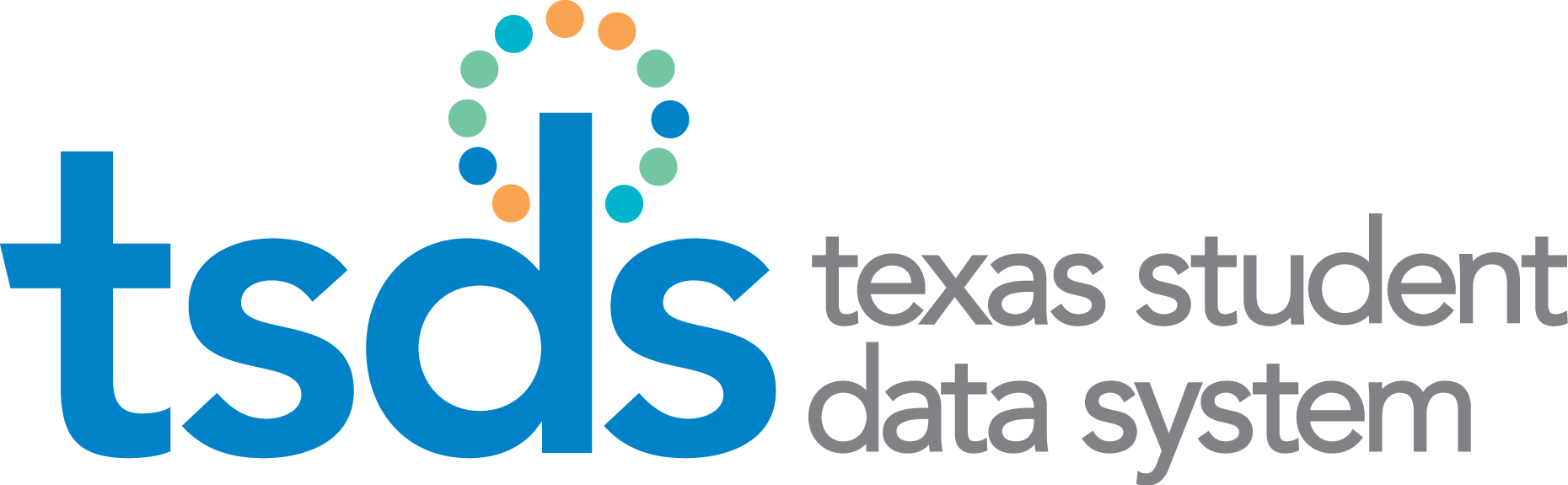 Texas Education Data Standards (TEDS)2019-2020 Cumulative Change LogPost-Addendum Version 2020.2.1August 26, 2019Prepared by: Information Technology Services Business Management DivisionDocument HistoryNEW = this indicates that the element/code table/code is new to TEDSADDED = this indicates that the element/code table/code is new to the interchange/code table but not to TEDSREVISED = this indicates that the data element/code table/code has been updated in TEDSDELETED = this indicates that the data element/code table/code has been deleted from TEDSREMOVED = this indicates that the data element/code table/code has been removed from an interchange/element/code table or collectionSummary of ChangesTSDS TEDS 2019-2020 Description of Changes by Section – Interchange – Complex TypeNEW = this indicates that the element/code table/code is new to TEDSADDED = this indicates that the element/code table/code is new to the interchange/code table but not to TEDSREVISED = this indicates that the data element/code table/code has been updated in TEDSDELETED = this indicates that the data element/code table/code has been deleted from TEDSREMOVED = this indicates that the data element/code table/code has been removed from an interchange/element/code table or collectionData Elements by Collection Spreadsheet (NEW)Section 1 – Data Submission Specifications and ResponsibilitiesSection 2 – Data Submission RequirementsSection 3 – Description of Data ElementsSection 4 – Description of CodesChange Log – Section 4 can be found at:  http://castro.tea.state.tx.us/tsds/teds/2020A/2020.2.1_Section_4_Change_Log_August_2019.docx Section 5 – Business Rules and ValidationsChange Log – Section 5 can be found at:  http://castro.tea.state.tx.us/tsds/teds/2020A/2020.2.1_Section_5_Change_Log_August_2019.docx  NEW = this indicates that the element/code table/code is new to TEDSADDED = this indicates that the element/code table/code is new to the interchange/code table but not to TEDSREVISED = this indicates that the data element/code table/code has been updated in TEDSDELETED = this indicates that the data element/code table/code has been deleted from TEDSREMOVED = this indicates that the data element/code table/code has been removed from an interchange/element/code table or collectionSection 6 – XML / XSD SchemasSection 7 – Interchange SchemasSection 8.x – TSDS PEIMS Only (DELETED)Section 8.x is no longer published on the Texas Education Data Standards (TEDS) webpage and therefore has been taken out of the Change Log. Section 10 – Early Childhood Data System (ECDS)TEDS Appendices – List of Changes by AppendixVERSIONDATEDESCRIPTIONPreliminary2020.0.0December 1, 2018Change log created – Preliminary VersionFinal 2020.1.0March 1, 2019Change log updated – Final VersionFinal2020.1.1May 31, 2019Change log updated – Final VersionAddendum2020.2.0July 1, 2019Change log updated – Addendum VersionPost-Addendum2020.2.1August 26, 2019Change log updated – Post-Addendum VersionPreliminary – 2020.0.0Preliminary – 2020.0.0Preliminary – 2020.0.0Preliminary – 2020.0.0Preliminary – 2020.0.0ELEMENT IDDATA ELEMENTDESCRIPTION OF CHANGESACTIONSECTIONSVariousVariousRevised Domain of Values from yyyy=2018-2019 to yyyy=2019-2020REVISEDVariousE0006DATE-OF-BIRTHRevised Domain of Values from yyyy=1920-2019 to yyyy=1921-2020REVISED3.3, 8.3.3, 3.4, 6, 8.3.4E0791DATE-OF-GRADUATIONRevised Domain of Values from yyyy=2017-2018 to yyyy=2018-2019REVISED3.4, 6, 8.3.4E1166DATE-ENTERED-USRevised Domain of Values from yyyy=1919-2019 to yyyy=1920-2020REVISED3.4, 6E1207CREDENTIAL-ISSUANCE-DATERevised Domain of Values from yyyy=1919-2019 to yyyy=1920-2020REVISED3.3, 6E1208CREDENTIAL-EXPIRATION-DATERevised Domain of Values from yyyy=1919-2019 to yyyy=1920-2020REVISED3.3, 6E1244HIRE-DATERevised Domain of Values from yyyy=1919-2019 to yyyy=1920-2020REVISED3.3, 6E1245EMPLOYMENT-END-DATERevised Domain of Values from yyyy=1919-2019 to yyyy=1920-2020REVISED3.3, 6**Complex Type Added new sub-complex type TX-SchoolELOS to SchoolExtension2.1, 8.2.1, 3.1, 8.3.1, 6, 7.1, 8.7.1**Complex Type Added new sub-complex type TX-SchoolELO to SchoolExtension2.1, 8.2.1, 3.1, 8.3.1, 6, 7.1, 8.7.1E1613EXPANDED-LEARNING-OPPORTUNITY-INDICATOR-CODEAdded new element to SchoolExtension.2.1, 8.2.1, 3.1, 8.3.1, 6, 7.1, 8.7.1, App. B, App. C, App. 8.B, App. 8.CE1614ELO-TYPE-CODEAdded new element to the sub-complex type TX-SchoolELOS within the SchoolExtension complex type.2.1, 8.2.1, 3.1, 8.3.1, 6, 7.1, 8.7.1, App. B, App. C, App. 8.B, App. 8.CE1615ELO-RIGOROUS-COURSEWORK-INDICATOR-CODEAdded new element to the sub-complex type TX-SchoolELOS within the SchoolExtension complex type.2.1, 8.2.1, 3.1, 8.3.1, 6, 7.1, 8.7.1, App. B, App. C, App. 8.B, App. 8.CE1616ELO-MENTORING-INDICATOR-CODEAdded new element to the sub-complex type TX-SchoolELOS within the SchoolExtension complex type.2.1, 8.2.1, 3.1, 8.3.1, 6, 7.1, 8.7.1, App. B, App. C, App. 8.B, App. 8.CE1617ELO-TUTORING-INDICATOR-CODEAdded new element to the sub-complex type TX-SchoolELOS within the SchoolExtension complex type.2.1, 8.2.1, 3.1, 8.3.1, 6, 7.1, 8.7.1, App. B, App. C, App. 8.B, App. 8.CE1618ELO-PHYSICAL-ACTIVITY-INDICATOR-CODEAdded new element to the sub-complex type TX-SchoolELOS within the SchoolExtension complex type.2.1, 8.2.1, 3.1, 8.3.1, 6, 7.1, 8.7.1, App. B, App. C, App. 8.B, App. 8.CE1619ELO-ACADEMIC-SUPPORT-INDICATOR-CODEAdded new element to the sub-complex type TX-SchoolELOS within the SchoolExtension complex type.2.1, 8.2.1, 3.1, 8.3.1, 6, 7.1, 8.7.1, App. B, App. C, App. 8.B, App. 8.CE1620ELO-EDUCATIONAL-ENRICHMENT-INDICATOR-CODEAdded new element to the sub-complex type TX-SchoolELOS within the SchoolExtension complex type.2.1, 8.2.1, 3.1, 8.3.1, 6, 7.1, 8.7.1, App. B, App. C, App. 8.B, App. 8.CE1621ELO-MINUTES-SCHEDULED-PER-DAYAdded new element to the sub-complex type TX-SchoolELOS within the SchoolExtension complex type.2.1, 8.2.1, 3.1, 8.3.1, 6, 7.1, 8.7.1, App. B, App. C, App. 8.B, App. 8.CE1613EXPANDED-LEARNING-OPPORTUNITY-INDICATOR-CODEAdded new element to the StudentProgramExtension complex type.NOTE: REMOVED in Post-Addendum v2020.2.12.4, 8.2.4, 3.4, 8.3.4, 6, 7.11, 8.7.9, App. B, App. C, App. 8.B, App. 8.C**Complex Type Added new sub-complex type TX-StudentELOS to StudentProgramExtension complex type.NOTE: REMOVED in Post-Addendum v2020.2.12.4, 8.2.4, 3.4, 8.3.4, 6, 7.11, 8.7.9**Complex TypeAdded new sub-complex type TX-StudentELO to StudentProgramExtension complex type.NOTE: REMOVED in Post-Addendum v2020.2.12.4, 8.2.4, 3.4, 8.3.4, 6, 7.11, 8.7.9E0782CAMPUS-ID-OF-ENROLLMENT Added existing element to the sub-complex type TX-StudentELOS within StudentProgramExtension complex type.NOTE: REMOVED in Post-Addendum v2020.2.12.4, 8.2.4, 3.4, 8.3.4, 6, 7.11, 8.7.9, App. B, App. C, App. 8.B, App. 8.CE1614ELO-TYPE-CODEAdded new element to the sub-complex type TX-StudentELOS within StudentProgramExtension complex type.NOTE: REMOVED in Post-Addendum v2020.2.12.4, 8.2.4, 3.4, 8.3.4, 6, 7.11, 8.7.9, App. B, App. C, App. 8.B, App. 8.CE1615ELO-RIGOROUS-COURSEWORK-INDICATOR-CODEAdded new element to the sub-complex type TX-StudentELOS within StudentProgramExtension complex type.NOTE: REMOVED in Post-Addendum v2020.2.12.4, 8.2.4, 3.4, 8.3.4, 6, 7.11, 8.7.9, App. B, App. C, App. 8.B, App. 8.CE1616ELO-MENTORING-INDICATOR-CODEAdded new element to the sub-complex type TX-StudentELOS within StudentProgramExtension complex type.NOTE: REMOVED in Post-Addendum v2020.2.12.4, 8.2.4, 3.4, 8.3.4, 6, 7.11, 8.7.9, App. B, App. C, App. 8.B, App. 8.CE1617ELO-TUTORING-INDICATOR-CODEAdded new element to the sub-complex type TX-StudentELOS within StudentProgramExtension complex type.NOTE: REMOVED in Post-Addendum v2020.2.12.4, 8.2.4, 3.4, 8.3.4, 6, 7.11, 8.7.9, App. B, App. C, App. 8.B, App. 8.CE1618ELO-PHYSICAL-ACTIVITY-INDICATOR-CODEAdded new element to the sub-complex type TX-StudentELOS within StudentProgramExtension complex type.NOTE: REMOVED in Post-Addendum v2020.2.12.4, 8.2.4, 3.4, 8.3.4, 6, 7.11, 8.7.9, App. B, App. C, App. 8.B, App. 8.CE1619ELO-ACADEMIC-SUPPORT-INDICATOR-CODEAdded new element to the sub-complex type TX-StudentELOS within StudentProgramExtension complex type.NOTE: REMOVED in Post-Addendum v2020.2.12.4, 8.2.4, 3.4, 8.3.4, 6, 7.11, 8.7.9, App. B, App. C, App. 8.B, App. 8.CE1620ELO-EDUCATIONAL-ENRICHMENT-INDICATOR-CODEAdded new element to the sub-complex type TX-StudentELOS within StudentProgramExtension complex type.NOTE: REMOVED in Post-Addendum v2020.2.12.4, 8.2.4, 3.4, 8.3.4, 6, 7.11, 8.7.9, App. B, App. C, App. 8.B, App. 8.CE1622ELO-PARTICIPATION-DAYSAdded new element to the sub-complex type TX-StudentELOS within StudentProgramExtension complex type.NOTE: REMOVED in Post-Addendum v2020.2.12.4, 8.2.4, 3.4, 8.3.4, 6, 7.11, 8.7.9, App. B, App. C, App. 8.B, App. 8.C**Complex TypeAdded new complex type ResidentialFacilityExtension to the InterchangeEducationOrganizationExtension complex type.1.0, 2.0, 2.1, 3.1, 6, 7.0, 7.1E0212DISTRICT-IDAdded to ResidentialFacilityExtension complex type.2.1, 3.1, 6, 7.1, App. B, App. CE1627RESIDENTIAL-FACILITY-IDAdded new element to ResidentialFacilityExtension complex type.2.1, 3.1, 6, 7.1, App. B, App. CE1628NUMBER-PERSONS-RESIDINGAdded new element to ResidentialFacilityExtension complex type.2.1, 3.1, 6, 7.1, App. B, App. CE1629RESIDENTIAL-FACILITY-INDICATORAdded new element to StudentExtension complex type.2.4, 8.2.4, 3.4, 8.3.4, 6, 7.4, 8.7.3, App. B, App. 8.B, App. C, App. 8.C**Complex TypeAdded new complex type StudentResidentialFacilityAssociationExtension to the InterchangeStudentEnrollmentExtension.1.0, 2.0, 2.4, 3.4, 6, 7.0, 7.6**Reference Complex TypeAdded Reference Complex Type StudentReference to StudentResidentialFacilityAssociationExtension.2.4, 3.4, 6, 7.6**Complex TypeAdded sub-complex type StudentIdentity to StudentReference Reference Complex Type within StudentResidentialFacilityAssociationExtension complex type.2.4, 3.4, 6, 7.6E1523TX-UNIQUE-STUDENT-IDAdded existing element to StudentResidentialFacilityAssociationExtension.2.4, 3.4, 6, 7.6, App. B, App. C**Reference Complex TypeAdded Reference Complex Type ResidentialFacilityReference to StudentResidentialFacilityAssociationExtension.2.4, 3.4, 6, 7.6**Reference Complex TypeAdded Reference Complex Type EducationalOrgIdentity to ResidentialFacilityReference within StudentResidentialFacilityAssociationExtension.2.4, 3.4, 6, 7.6E1627RESIDENTIAL-FACILITY-IDAdded new element to StudentResidentialFacilityAssociationExtension.2.4, 3.4, 6, 7.6, App. B, App. CE1630DATE-ENTERED-RFAdded new element to StudentResidentialFacilityAssociationExtension.2.4, 3.4, 6, 7.6, App. B, App. CE1631DATE-EXITED-RFAdded new element to StudentResidentialFacilityAssociationExtension.2.4, 3.4, 6, 7.6, App. B, App. C**Complex TypeAdded sub-complex type TX-RFStudent to StudentResidentialFacilityAssociationExtension.2.4, 3.4, 6, 7.6E1632EFFECTIVE-DATE (TX-EffectiveDateRFStudent)Added new element to StudentResidentialFacilityAssociationExtension.2.4, 3.4, 6, 7.6, App. B, App. CE0017GRADE-LEVEL-CODEAdded existing element to StudentResidentialFacilityAssociationExtension.2.4, 3.4, 6, 7.6, App. B, App. CE0782CAMPUS-ID-OF-ENROLLMENTAdded existing element to StudentResidentialFacilityAssociationExtension.2.4, 3.4, 6, 7.6, App. B, App. CE1633ATTENDANCE-ZONE-CAMPUSAdded new element to StudentResidentialFacilityAssociationExtension.2.4, 3.4, 6, 7.6, App. B, App. CE1634EDUCATED-AT-RESIDENTIAL-FACILITYAdded new element to StudentResidentialFacilityAssociationExtension.2.4, 3.4, 6, 7.6, App. B, App. CE1635SURROGATE-PARENT-ASSIGNEDAdded new element to StudentResidentialFacilityAssociationExtension.2.4, 3.4, 6, 7.6, App. B, App. CE1636NUMBER-OTHER-STUDENTS-ASSIGNED-SAME-SURROGATE-PARENTAdded new element to StudentResidentialFacilityAssociationExtension.2.4, 3.4, 6, 7.6, App. B, App. CE1637RESIDENTIAL-FACILITY-STUDENT-SCHOOL-DAY-LENGTHAdded new element to StudentResidentialFacilityAssociationExtension.2.4, 3.4, 6, 7.6, App. B, App. CE1638CAMPUS-ID-OF-ENROLLMENT-SCHOOL-DAY-LENGTHAdded new element to StudentResidentialFacilityAssociationExtension.2.4, 3.4, 6, 7.6, App. B, App. CE1639PRIOR-INSTRUCTIONAL-SETTING-CODEAdded new element to StudentResidentialFacilityAssociationExtension.2.4, 3.4, 6, 7.6, App. B, App. C**Reference Complex TypeRevised Reference Complex Type StudentReference within StudentSpecialEdProgramAssociationExtension Complex Type to be reported in Submission 3. 2.4, 8.2.4, 3.4, 8.3.4, 6, 7.11, 8.7.9**Complex TypeRevised Complex Type StudentIdentity within StudentSpecialEdProgramAssociationExtension Complex Type to be reported Submission 3.2.4, 8.2.4, 3.4, 8.3.4, 6, 7.11, 8.7.9E1523TX-UNIQUE-STUDENT-IDRevised element to be reported in Submission 3 on the StudentSpecialEdProgramAssociationExtension Complex Type.2.4, 8.2.4, 3.4, 8.3.4, 6, 7.11, 8.7.9**Reference Complex TypeRevised Reference Complex Type EducationOrganizationReference within StudentSpecialEdProgramAssociationExtension complex type to be reported in Submission 3. 2.4, 8.2.4, 3.4, 8.3.4, 6, 7.11, 8.7.9**Reference Complex TypeRevised Reference Complex Type EducationalOrgIdentity within StudentSpecialEdProgramAssociationExtension complex type to be reported in Submission 3. 2.4, 8.2.4, 3.4, 8.3.4, 6, 7.11, 8.7.9E0212DISTRICT-IDRevised element to be reported in Submission 3 on the StudentSpecialEdProgramAssociationExtension complex type.2.4, 8.2.4, 3.4, 8.3.4, 6, 7.11, 8.7.9E1632EFFECTIVE-DATE (TX-EffectiveDateSpEd)Added new element to be reported in Submission 1 and 3 on the StudentSpecialEdProgramAssociationExtension complex type.2.4, 8.2.4, 3.4, 8.3.4, 6, 7.11, 8.7.9, App. B, App. 8.B, App. C, App. 8.CE0173INSTRUCTIONAL-SETTING-CODERevised element to be reported in Submission 3 on the StudentSpecialEdProgramAssociationExtension complex type.2.4, 8.2.4, 3.4, 8.3.4, 6, 7.11, 8.7.9E0882MULTIPLY-DISABLED-INDICATOR-CODE Revised element to be reported in Submission 3 on the StudentSpecialEdProgramAssociationExtension complex type.2.4, 8.2.4, 3.4, 8.3.4, 6, 7.11, 8.7.9**Complex TypeRevised sub-complex type TX-Disabilities within StudentSpecialEdProgramAssociationExtension complex type to be reported in Submission 3. 2.4, 8.2.4, 3.4, 8.3.4, 6, 7.11, 8.7.9E1632EFFECTIVE-DATE (TX-EffectiveDateDisabilities)Added new element to be reported in Submission 1 and 3 on the StudentSpecialEdProgramAssociationExtension complex type.2.4, 8.2.4, 3.4, 8.3.4, 6, 7.11, 8.7.9, App. B, App. 8.B, App. C, App. 8.CE0041PRIMARY-DISABILITY-CODERevised element to be reported in Submission 3 on the StudentSpecialEdProgramAssociationExtension complex type.2.4, 8.2.4, 3.4, 8.3.4, 6, 7.11, 8.7.9E0834SECONDARY-DISABILITY-CODERevised element to be reported in Submission 3 on the StudentSpecialEdProgramAssociationExtension complex type.2.4, 8.2.4, 3.4, 8.3.4, 6, 7.11, 8.7.9E0835TERTIARY-DISABILITY-CODERevised element to be reported in Submission 3 on the StudentSpecialEdProgramAssociationExtension complex type.2.4, 8.2.4, 3.4, 8.3.4, 6, 7.11, 8.7.9**Complex TypeRevised sub-complex type TX-SpecialEdServices within StudentSpecialEdProgramAssociationExtension complex type to be reported in Submission 3. 2.4, 8.2.4, 3.4, 8.3.4, 6, 7.11, 8.7.9E1632EFFECTIVE-DATE (TX-EffectiveDateServices)Added new element to be reported in Submission 1 and 3 on the StudentSpecialEdProgramAssociationExtension complex type.2.4, 8.2.4, 3.4, 8.3.4, 6, 7.11, 8.7.9, App. B, App. 8.B, App. C, App. 8.CE0997ASSISTIVE-TECH-INDICATOR-CODERevised element to be reported in Submission 3 on the StudentSpecialEdProgramAssociationExtension complex type.2.4, 8.2.4, 3.4, 8.3.4, 6, 7.11, 8.7.9E0838AUDIOLOGICAL-SERV-IND-CODERevised element to be reported in Submission 3 on the StudentSpecialEdProgramAssociationExtension complex type.2.4, 8.2.4, 3.4, 8.3.4, 6, 7.11, 8.7.9E0840COUNSELING-SERVICES-IND-CODERevised element to be reported in Submission 3 on the StudentSpecialEdProgramAssociationExtension complex type.2.4, 8.2.4, 3.4, 8.3.4, 6, 7.11, 8.7.9E0900EARLY-CHILDHOOD-INTERV-IND-CODERevised element to be reported in Submission 3 on the StudentSpecialEdProgramAssociationExtension complex type.2.4, 8.2.4, 3.4, 8.3.4, 6, 7.11, 8.7.9E1040INTERPRETING-SERVICES-TYPE-CODERevised element to be reported in Submission 3 on the StudentSpecialEdProgramAssociationExtension complex type.2.4, 8.2.4, 3.4, 8.3.4, 6, 7.11, 8.7.9E0841MEDICAL-DIAGNOSTIC-SERV-IND-CODERevised element to be reported in Submission 3 on the StudentSpecialEdProgramAssociationExtension complex type.2.4, 8.2.4, 3.4, 8.3.4, 6, 7.11, 8.7.9E0843OCCUPATIONAL-THERAPY-IND-CODERevised element to be reported in Submission 3 on the StudentSpecialEdProgramAssociationExtension complex type.2.4, 8.2.4, 3.4, 8.3.4, 6, 7.11, 8.7.9E0844ORIENT-MOBILITY-TRNG-IND-CODERevised element to be reported in Submission 3 on the StudentSpecialEdProgramAssociationExtension complex type.2.4, 8.2.4, 3.4, 8.3.4, 6, 7.11, 8.7.9E0845PHYSICAL-THERAPY-IND-CODERevised element to be reported in Submission 3 on the StudentSpecialEdProgramAssociationExtension complex type.2.4, 8.2.4, 3.4, 8.3.4, 6, 7.11, 8.7.9E0899PRESCHL-PROG-CHLDRN-WITH-DISAB-IND-CDRevised element to be reported in Submission 3 on the StudentSpecialEdProgramAssociationExtension complex type.2.4, 8.2.4, 3.4, 8.3.4, 6, 7.11, 8.7.9E0846PSYCHOLOGICAL-SERVICES-IND-CODERevised element to be reported in Submission 3 on the StudentSpecialEdProgramAssociationExtension complex type.2.4, 8.2.4, 3.4, 8.3.4, 6, 7.11, 8.7.9E0847RECREATION-IND-CODERevised element to be reported in Submission 3 on the StudentSpecialEdProgramAssociationExtension complex type.2.4, 8.2.4, 3.4, 8.3.4, 6, 7.11, 8.7.9E0833REG-DAY-SCH-PROG-DEAF-CODERevised element to be reported in Submission 3 on the StudentSpecialEdProgramAssociationExtension complex type.2.4, 8.2.4, 3.4, 8.3.4, 6, 7.11, 8.7.9E0848SCHOOL-HEALTH-SERVICES-IND-CODERevised element to be reported in Submission 3 on the StudentSpecialEdProgramAssociationExtension complex type.2.4, 8.2.4, 3.4, 8.3.4, 6, 7.11, 8.7.9E0849SOCIAL-WORK-SERVICES-IND-CODERevised element to be reported in Submission 3 on the StudentSpecialEdProgramAssociationExtension complex type.2.4, 8.2.4, 3.4, 8.3.4, 6, 7.11, 8.7.9E0857SPEECH-THERAPY-INDICATOR-CODERevised element to be reported in Submission 3 on the StudentSpecialEdProgramAssociationExtension complex type.2.4, 8.2.4, 3.4, 8.3.4, 6, 7.11, 8.7.9E0851TRANSPORTATION-INDICATOR-CODERevised element to be reported in Submission 3 on the StudentSpecialEdProgramAssociationExtension complex type.2.4, 8.2.4, 3.4, 8.3.4, 6, 7.11, 8.7.9E0041PRIMARY-DISABILITY-CODERemoved from the StudentDisciplineIncidentAssociation complex type. 2.4, 8.2.4, 3.4, 8.3.4, 6, 7.9, 8.7.7, App. B, App. C, App. 8.B, App. 8.CE0882MULTIPLY-DISABLED-INDICATOR-CODE Removed from the StudentDisciplineIncidentAssociation complex type.2.4, 8.2.4, 3.4, 8.3.4, 6, 7.9, 8.7.7, App. B, App. C, App. 8.B, App. 8.CE0790LEP-INDICATOR-CODERemoved from the StudentDisciplineIncidentAssociation complex type.2.4, 8.2.4, 3.4, 8.3.4, 6, 7.9, 8.7.7, App. B, App. C, App. 8.B, App. 8.CE1604NUMBER-DAYS-TAUGHT-WEEK-1Added special instructions to data element3.3, 8.3.3E1605NUMBER-DAYS-TAUGHT-WEEK-2Added special instructions to data element3.3, 8.3.3E1606NUMBER-DAYS-TAUGHT-WEEK-3Added special instructions to data element3.3, 8.3.3E1607NUMBER-DAYS-TAUGHT-WEEK-4Added special instructions to data element3.3, 8.3.3E1608NUMBER-MINUTES-TAUGHT-WEEK-1Added special instructions to data element3.3, 8.3.3E1609NUMBER-MINUTES-TAUGHT-WEEK-2Added special instructions to data element3.3, 8.3.3E1610NUMBER-MINUTES-TAUGHT-WEEK-3Added special instructions to data element3.3, 8.3.3E1611NUMBER-MINUTES-TAUGHT-WEEK-4Added special instructions to data element3.3, 8.3.3**Complex Type Added sub-complex type TX-IndustryCertifications to the StudentExtension 2.4, 8.2.4, 3.4, 8.3.4, 6, 7.4, 8.7.3**Complex Type Added sub-complex type TX-IndustryCertification to the StudentExtension2.4, 8.2.4, 3.4, 8.3.4, 6, 7.4, 8.7.3E1632EFFECTIVE-DATE (TX-DateCertEarned)Added data element to StudentExtension within the sub-complex type TX-IndustryCertification2.4, 8.2.4, 3.4, 8.3.4, 6, 7.4, 8.7.3, App. B, App. 8.B, App. C, App. 8.CE1640POST-SECONDARY-CERTIFICATION-LICENSURE-CODEAdded data element to StudentExtension within the sub-complex type TX-IndustryCertification2.4, 8.2.4, 3.4, 8.3.4, 6, 7.4, 8.7.3, App. B, App. 8.B, App. C, App. 8.C**Complex Type Deleted TX-PerformanceAcknowledgementIndicators from the StudentGraduationProgramExtension complex type2.4, 8.2.4, 3.4, 8.3.4, 6, 7.6, 8.7.4E1586FIRST-POST-SECONDARY-CERTIFICATION-LICENSUREDeleted data element from the StudentGraduationProgramExtension complex type2.4, 8.2.4, 3.4, 8.3.4, 6, 7.6, 8.7.4, App. B, App. 8.B, App. C, App. 8.CE1592SECOND-POST-SECONDARY-CERTIFICATION-LICENSUREDeleted data element from the StudentGraduationProgramExtension complex type2.4, 8.2.4, 3.4, 8.3.4, 6, 7.6, 8.7.4, App. B, App. 8.B, App. C, App. 8.CE1593THIRD-POST-SECONDARY-CERTIFICATION-LICENSUREDeleted data element from the StudentGraduationProgramExtension complex type2.4, 8.2.4, 3.4, 8.3.4, 6, 7.6, 8.7.4, App. B, App. 8.B, App. C, App. 8.CC022SERVICE-IDRevised C022 code table.REVISED4, 8.4C159OBJECT-CODEAdded code 6491.REVISED4, 8.4C161STUDENT-ATTRIBUTION-CODEAdded code 29.REVISED4, 8.4C214INDUSTRY-CERTIFICATION-LICENSURE-CODEDeleted code 000.REVISED4, 8.4C218ELO-TYPEAdded new code table.NEW4, 8.4Final – 2020.1.0Final – 2020.1.0Final – 2020.1.0Final – 2020.1.0Final – 2020.1.0ELEMENT IDDATA ELEMENTDESCRIPTION OF CHANGESACTIONSECTIONSE1641CAMPUS-ENROLLMENT-TYPE-CODENew data element added to SchoolExtension. 2.1, 3.1, 6, 7.1, App. B, App. CNew CAMPUS-ENROLLMENT-TYPE-CODE (C219) code tableNEW4E0703FIRST-NAMERevised length from 75 to 60 characters2.3, 2.4, 3.3, 3.4, 6, 9E0704MIDDLE-NAMERevised length from 75 to 60 characters2.3, 2.4, 3.3, 3.4, 6, 9E0705LAST-NAMERevised length from 75 to 60 characters2.3, 2.4, 3.3, 3.4, 6, 9E1186SUBJECT-AREAAdded existing data element to CourseCode complex type within CourseTranscript complex type2.4, 3.4, 6, 7.18E1187COURSE-DESCRIPTIONAdded existing data element to CourseCode complex type within CourseTranscript complex type2.4, 3.4, 6, 7.18E1628NUMBER-PERSONS-RESIDING Deleted data element from ResidentialFacilityExtension 2.1, 3.1, 6, 7.1, App. B, App. CStaffExtension complex type is no longer collected for PEIMS Summer Submission (Sub 3). 2.3, 3.3, 6, 7.7StaffEducationOrgEmploymentAssociationExtension Complex type is no longer collected for PEIMS Summer Submission (Sub 3). 2.3, 3.3, 6, 7.7TeacherSectionAssociationExtension Complex type is no longer collected for PEIMS Summer Submission (Sub 3). 2.3, 2.5, 3.3, 3.5, 6, 7.7E0948COURSE-SEQUENCE-CODEAdded data element to TSDS in SectionExtension, TeacherSectionAssociationExtension, and StudentSectionAssociation complex types2.1, 2.4, 2.5, 3.1, 3.4, 3.5, 6, 7.3, 7.6, 7.7E1072NON-CAMPUS-BASED-INSTRUCTION-CODEAdded data element to TSDS in SectionExtension complex type2.1, 2.4, 2.5, 3.1, 3.4, 3.5, 6, 7.3E1073STAFF-TYPE-CODEAdded data element to TSDS in StaffExtension complex type2.3, 3.3, 6, 7.7E0721ROLE-IDAdded data element to TSDS in TeacherSectionAssociation complex type; removed from PEIMS Sub 3 2.3, 2.5, 3.3, 3.5, 6, 7.7E1056CLASS-ID-NUMBERAdded data element to TSDS in StudentSectionAssociation complex type2.4, 2.5, 3.4, 3.5, 6, 7.6**TX-ProgramsOfStudyAdded sub-complex type to LocalEducationAgencyExtension complex type NEW2.1, 3.1, 6, 7.1E1643PROGRAM-OF-STUDYAdded new data element to the LocalEducationAgencyExtension complex type 2.1, 3.1, 6, 7.1, App. B, App. CAdded new PROGRAM-OF-STUDY-CODE (C220) code tableNEW4E0895HOME-LANGUAGE-CODERevised definition 2.4, 3.4E1590STUDENT-LANGUAGE-CODERevised definition 2.4, 3.4E0790 LEP-INDICATOR-CODERevised definition2.4, 3.4LEP-INDICATOR-CODERevised LEP-INDICATOR-CODE (C061) code table 4Revised PARENTAL-PERMISSION-CODE (C093) code table. 4E1042BILINGUAL-PROGRAM-TYPE-CODERevised definition2.4, 3.4Revised BILINGUAL-PROGRAM-TYPE-CODE (C175) code table4E1043ESL-PROGRAM-TYPE-CODERevised definition 2.4, 3.4Revised ESL-PROGRAM-TYPE-CODE (C176) code table 4E1642ALTERNATIVE-LANGUAGE-PROGRAM-CODEAdded new data element to StudentProgramExtension complex type 2.4, 3.4, 7.11, App. B, App. CAdded new ALTERNATIVE-LANGUAGE-PROGRAM-CODE (C221) code table 4E1086EDUCATION-SERVICE-CENTER-NAMERemoved from EducationServiceCenter complex type2.1, 3.1, 6, 7.1, App. B, App. C**OrganizationCategoriesRemoved from EducationServiceCenter complex type 2.1, 3.1, 6, 7.1E1240ORGANIZATION-CATEGORYRemoved from EducationServiceCenter complex type2.1, 3.1, 6, 7.1, App. B, App. CE1241EDUCATION-ORG-IDENTIFICATION-SYSTEMRemoved from LocalEducationAgencyExtension complex type2.1, 3.1, 6, 7.1, App. B, App. CE0213DISTRICT-NAMERemoved from LocalEducationAgencyExtension complex type2.1, 3.1, 6, 7.1, 10, App. B, App. C**OrganizationCategoriesRemoved from LocalEducationAgencyExtension complex type2.1, 3.1, 6, 7.1E1240ORGANIZATION-CATEGORYRemoved from LocalEducationAgencyExtension complex type2.1, 3.1, 6, 7.1, 10, App. B, App. C**AddressRemoved from LocalEducationAgencyExtension complex type2.1, 3.1, 6, 7.1E1113ADDRESS-TYPERemoved from LocalEducationAgencyExtension complex type2.1, 3.1, 6, 7.1, App. B, App. CE1114STREET-NUMBER-NAMERemoved from LocalEducationAgencyExtension complex type2.1, 3.1, 6, 7.1, App. B, App. CE1115APARTMENT-ROOM-SUITE-NUMBERRemoved from LocalEducationAgencyExtension complex type2.1, 3.1, 6, 7.1, App. B, App. CE1116BUILDING-SITE-NUMBERRemoved from LocalEducationAgencyExtension complex type2.1, 3.1, 6, 7.1, App. B, App. CE1117CITYRemoved from LocalEducationAgencyExtension complex type2.1, 3.1, 6, 7.1, App. B, App. CE1118STATE-ABBREVIATIONRemoved from LocalEducationAgencyExtension complex type2.1, 3.1, 6, 7.1, App. B, App. CE1119POSTAL-CODERemoved from LocalEducationAgencyExtension complex type2.1, 3.1, 6, 7.1, App. B, App. CE1120NAME-OF-COUNTYRemoved from LocalEducationAgencyExtension complex type2.1, 3.1, 6, 7.1, App. B, App. CE1122COUNTRY-CODERemoved from LocalEducationAgencyExtension complex type2.1, 3.1, 6, 7.1, App. B, App. C**TelephoneRemoved from LocalEducationAgencyExtension complex type2.1, 3.1, 6, 7.1E1268INSTITUTION-TELEPHONE-NUMBER-TYPERemoved from LocalEducationAgencyExtension complex type2.1, 3.1, 6, 7.1, App. B, App. CE1269TELEPHONE-NUMBERRemoved from LocalEducationAgencyExtension complex type2.1, 3.1, 6, 7.1, App. B, App. CE1288CHARTER-STATUSRemoved from LocalEducationAgencyExtension complex type2.1, 3.1, 6, 7.1, App. B, App. C**EducationServiceCenterReferenceRemoved from LocalEducationAgencyExtension complex type2.1, 3.1, 6, 7.1**EducationalOrgIdentityRemoved from LocalEducationAgencyExtension complex type2.1, 3.1, 6, 7.1E1289ESC-SERVICE-IDRemoved from LocalEducationAgencyExtension complex type2.1, 3.1, 6, 7.1, App. B, App. CE1521LEA-CATEGORY-TYPERemoved from LocalEducationAgencyExtension complex type2.1, 3.1, 6, 7.1, App. B, App. CE1290ESC-PEIMS-IDRemoved from LocalEducationAgencyExtension complex type2.1, 3.1, 6, 7.1, App. B, App. CE1291ESC-GEOGRAPHICAL-LOCATION-IDRemoved from LocalEducationAgencyExtension complex type2.1, 3.1, 6, 7.1, App. B, App. CE1241EDUCATION-ORG-IDENTIFICATION-SYSTEMRemoved from SchoolExtension complex type 2.1, 3.1, 6, 7.1, App. B, App. CE0267CAMPUS-NAMERemoved from SchoolExtension complex type 2.1, 3.1, 6, 7.1, 10, App. B, App. C**OrganizationCategoriesRemoved from SchoolExtension complex type 2.1, 3.1, 6, 7.1E1240ORGANIZATION-CATEGORYRemoved from SchoolExtension complex type 2.1, 3.1, 6, 7.1, 10, App. B, App. C**AddressRemoved from SchoolExtension complex type 2.1, 3.1, 6, 7.1E1113ADDRESS-TYPERemoved from SchoolExtension complex type 2.1, 3.1, 6, 7.1, App. B, App. CE1114STREET-NUMBER-NAMERemoved from SchoolExtension complex type 2.1, 3.1, 6, 7.1, App. B, App. CE1115APARTMENT-ROOM-SUITE-NUMBERRemoved from SchoolExtension complex type 2.1, 3.1, 6, 7.1, App. B, App. CE1116BUILDING-SITE-NUMBERRemoved from SchoolExtension complex type 2.1, 3.1, 6, 7.1, App. B, App. CE1117CITYRemoved from SchoolExtension complex type 2.1, 3.1, 6, 7.1, App. B, App. CE1118STATE-ABBREVIATIONRemoved from SchoolExtension complex type 2.1, 3.1, 6, 7.1, App. B, App. CE1119POSTAL-CODERemoved from SchoolExtension complex type 2.1, 3.1, 6, 7.1, App. B, App. CE1120NAME-OF-COUNTYRemoved from SchoolExtension complex type 2.1, 3.1, 6, 7.1, App. B, App. CE1122COUNTRY-CODERemoved from SchoolExtension complex type 2.1, 3.1, 6, 7.1, App. B, App. C**TelephoneRemoved from SchoolExtension complex type 2.1, 3.1, 6, 7.1E1268INSTITUTION-TELEPHONE-NUMBER-TYPERemoved from SchoolExtension complex type 2.1, 3.1, 6, 7.1, App. B, App. CE1269TELEPHONE-NUMBERRemoved from SchoolExtension complex type 2.1, 3.1, 6, 7.1, App. B, App. C**GradesOfferedRemoved from SchoolExtension complex type 2.1, 3.1, 6, 7.1E1353CAMPUS-GRADES-OFFEREDRemoved from SchoolExtension complex type 2.1, 3.1, 6, 7.1, App. B, App. C**SchoolCategoriesRemoved from SchoolExtension complex type 2.1, 3.1, 6, 7.1E1358CAMPUS-CATEGORIESRemoved from SchoolExtension complex type 2.1, 3.1, 6, 7.1, App. B, App. CE1354CAMPUS-TYPERemoved from SchoolExtension complex type 2.1, 3.1, 6, 7.1, App. B, App. CE1288CHARTER-STATUSRemoved from SchoolExtension complex type 2.1, 3.1, 6, 7.1, App. B, App. CE1583 FAMILY-ENGAGEMENT-PLAN-LINKAdded data element to TSDS in LocalEducationAgencyExtension complex type, and removed from PEIMS Sub 32.1, 3.1, 6, 7.1E0724SERVICE-IDAdded data element to TSDS in CourseOffering complex type 2.1, 3.1, 6, 7.3E1579PK-CURRICULAAdded data element to TSDS in SectionExtension complex type, and removed from PEIMS Sub 32.1, 2.4, 2.5, 3.1, 3.4, 3.5, 6, 7.3E1580HIGH-QUALITY-PK-PROGRAM-INDICATORAdded data element to TSDS in SectionExtension complex type, and removed from PEIMS Sub 32.1, 2.4, 2.5, 3.1, 3.4, 3.5, 6, 7.3E1558STUDENT-INSTRUCTIONAdded data element to TSDS in SectionExtension complex type and removed from Sub 3 2.1, 2.4, 2.5, 3.1, 3.4, 3.5, 6, 7.3E1555PK-SCHOOL-TYPEAdded data element to TSDS in SectionExtension complex type and removed from Sub 32.1, 2.4, 2.5, 3.1, 3.4, 3.5, 6, 7.3E1626PROGRAM-EVALUATION-TYPEAdded data element to TSDS in SectionExtension complex type and removed from Sub 3 2.1, 2.4, 2.5, 3.1, 3.4, 3.5, 6, 7.3E1078PK-PROGRAM-TYPE-CODEAdded data element to TSDS in StudentSchoolAssociation complex type2.4, 3.4, 6, 7.6E1079PRIMARY-PK-FUNDING-SOURCEAdded data element to TSDS in StudentSchoolAssociation complex type2.4, 3.4, 6, 7.6E1080SECONDARY-PK-FUNDING-SOURCEAdded data element to TSDS in StudentSchoolAssociation complex type2.4, 3.4, 6, 7.6Revised code table GRADE-LEVEL-TYPE (DC063). 4Revised code table CLASSROOM-POSITION-TYPE (DC143)4E1627RESIDENTIAL-FACILITY-ID Revised data element length from 9 to 6 2.1, 3.1, 2.4, 3.4, 6, 7.1, 7.6E1524TX-UNIQUE-STAFF-IDRemoved from Submission 3 in StaffExtension, StaffEducationOrgEmploymentAssociationExtension, and TeacherSectionAssociationExtension. 2.3, 3.3, 7.7E0505STAFF-IDRemoved from Submission 3 in StaffExtension. 2.3, 3.3, 7.7**NameRemoved sub-complex type from Submission 3 StaffExtension. 2.3, 3.3, 7.7E0703FIRST-NAMERemoved from Submission 3 in StaffExtension. 2.3, 3.3, 7.7E0704MIDDLE-NAMERemoved from Submission 3 in StaffExtension. 2.3, 3.3, 7.7E0705LAST-NAMERemoved from Submission 3 in StaffExtension. 2.3, 3.3, 7.7E0006DATE-OF-BIRTHRemoved from Submission 3 in StaffExtension.2.3, 3.3, 7.7**TX-LEAReference Removed from Submission 3 in StaffExtension.2.3, 3.3, 7.7**EducationalOrgIdentity Removed from Submission 3 in StaffExtension.2.3, 3.3, 7.7E0212DISTRICT-IDRemoved from Submission 3 in StaffExtension.2.3, 3.3, 7.7E0706GENERATION-CODE Removed from Submission 3 in StaffExtension.2.3, 3.3, 7.7E0004SEX-CODE Removed from Submission 3 in StaffExtension.2.3, 3.3, 7.7E1064HISPANIC-LATINO-CODE Removed from Submission 3 in StaffExtension.2.3, 3.3, 7.7**TX-Race Removed from Submission 3 in StaffExtension.2.3, 3.3, 7.7E1059AMERICAN-INDIAN-ALASKA-NATIVE-CODE Removed from Submission 3 in StaffExtension.2.3, 3.3, 7.7E1060ASIAN-CODE Removed from Submission 3 in StaffExtension.2.3, 3.3, 7.7E1061BLACK-AFRICAN AMERICAN-CODE Removed from Submission 3 in StaffExtension.2.3, 3.3, 7.7E1062NATIVE-HAWAIIAN-PACIFIC-ISLANDER-CODE Removed from Submission 3 in StaffExtension.2.3, 3.3, 7.7E1063WHITE-CODE Removed from Submission 3 in StaffExtension.2.3, 3.3, 7.7E1073STAFF-TYPE-CODE Removed from Submission 3 in StaffExtension.2.3, 3.3, 7.7E0730HIGHEST-DEGREE-LEVEL-CODE Removed from Submission 3 in StaffExtension.2.3, 3.3, 7.7E0161YEARS-EXPERIENCE-IN-DISTRICT Removed from Submission 3 in StaffExtension.2.3, 3.3, 7.7E0130TOTAL-YEARS-PROF-EXPERIENCE Removed from Submission 3 in StaffExtension.2.3, 3.3, 7.7E1581PK-TEACHER-REQUIREMENT Removed from Submission 3 in StaffExtension.Added to TSDS in StaffExtension.2.3, 3.3, 6, 7.7**StaffIdentificationCode Removed from Submission 3 in StaffExtension.2.3, 3.3, 7.7E1088STAFF-IDENTIFICATION-SYSTEMRemoved from Submission 3 in StaffExtension.2.3, 3.3, 7.7**StaffReference Removed from Submission 3 in StaffExtension.2.3, 3.3, 7.7**StaffIdentity Removed from Submission 3 in StaffExtension.2.3, 3.3, 7.7E1524TX-UNIQUE-STAFF-IDRemoved from Submission 3 in StaffEducationOrgEmploymentAssociationExtension.2.3, 3.3, 7.7**EducationOrganizationReferenceRemoved from Submission 3 in StaffEducationOrgEmploymentAssociationExtension.2.3, 3.3, 7.7**EducationalOrgIdentityRemoved from Submission 3 in StaffEducationOrgEmploymentAssociationExtension.2.3, 3.3, 7.7E0212DISTRICT-IDRemoved from Submission 3 in StaffEducationOrgEmploymentAssociationExtension.2.3, 3.3, 7.7E0760PERCENT-DAY-EMPLOYED Removed from Submission 3 in StaffEducationOrgEmploymentAssociationExtension.2.3, 3.3, 7.7E0160NUMBER-DAYS-EMPLOYED Removed from Submission 3 in StaffEducationOrgEmploymentAssociationExtension.2.3, 3.3, 7.7StaffEducationOrgEmploymentAssociationExtension removed from Sub 3. 2.3, 3.3, 7.7StaffExtension removed from Sub 3. 2.3, 3.3, 7.7TeacherSectionAssociationExtension removed from Sub 3. 2.3, 2.5, 3.3, 3.5, 7.7**TeacherReference Removed from Submission 3 in the TeacherSectionAssociationExtension.2.3, 2.5, 3.3, 3.5, 7.7**StaffIdentity Removed from Submission 3 in the TeacherSectionAssociationExtension.2.3, 2.5, 3.3, 3.5, 7.7**SectionReference Removed from Submission 3 in the TeacherSectionAssociationExtension.2.3, 2.5, 3.3, 3.5, 7.7**SectionIdentity Removed from Submission 3 in the TeacherSectionAssociationExtension.2.3, 2.5, 3.3, 3.5, 7.7E0266CAMPUS-IDRemoved from Submission 3 in the TeacherSectionAssociationExtension.2.3, 2.5, 3.3, 3.5, 7.7E1065ASSIGNMENT-BEGIN-DATE Removed from Submission 3 in the TeacherSectionAssociationExtension.2.3, 2.5, 3.3, 3.5, 7.7E1066ASSIGNMENT-END-DATE Removed from Submission 3 in the TeacherSectionAssociationExtension.2.3, 2.5, 3.3, 3.5, 7.7E1067CLASS-ROLE Removed from Submission 3 in the TeacherSectionAssociationExtension.2.3, 2.5, 3.3, 3.5, 7.7E0948COURSE-SEQUENCE-CODE Removed from Submission 3 in the TeacherSectionAssociationExtension.2.3, 2.5, 3.3, 3.5, 7.7E0017GRADE-LEVEL-CODERemoved element from StudentResidentialFacilityAssociationExtension.2.4, 3.4, 6, 7.6, App. B, App. CE1517ENTRY-GRADE-LEVEL-TYPEAdded element to StudentResidentialFacilityAssociationExtension 2.4, 3.4, 6, 7.6, App. B, App. CE1056CLASS-ID-NUMBERAdded data element to TSDS in TeacherSectionAssociationExtension complex type and StudentSectionAssociation; removed from PEIMS Sub 3 2.4, 3.4, 2.5, 3.5, 6, 7.6E0919AT-RISK-INDICATOR-CODE Revised legislative reference in definition REVISED2.4, 3.4C061LEP-INDICATOR-CODERevised code translations. Added code 5.REVISED4C093PARENTAL-PERMISSION-CODERevised code translations. Deleted codes B and F. Added new code KREVISED4C122ELIGIBILITY-PARTICIPATION-CODE Revised code 9 of code table REVISED4C165DISCIPLINARY-ACTION-REASON-CODERevised code 21. Deleted codes 33 and 34.REVISED4C175BILINGUAL-PROGRAM-TYPE-CODERevised code translations.REVISED4C176ESL-PROGRAM-TYPE-CODERevised code translations.REVISED4C219CAMPUS-ENROLLMENT-TYPE-CODEAdded new code table.NEW4C220PROGRAM-OF-STUDY-CODEAdded new code table.NEW4C221ALTERNATIVE-LANGUAGE-PROGRAM-CODEAdded new code table.NEW4DC063GRADE-LEVEL-TYPEDeleted codes 01, 08, 09, 12, 13, 20, 22.REVISED4DC143CLASSROOM-POSITION-TYPEAdded code 05.REVISED4DC154ASSESSMENT-TITLE-CODERevised DC154 code table.REVISED4Revised ECDS to use elements from the TSDS collection instead of PEIMS Submission 3REVISED10Added NEW Data Elements by Collection Spreadsheet to main 2019-2020 TEDS pageNEWFinal – 2020.1.1Final – 2020.1.1Final – 2020.1.1Final – 2020.1.1Final – 2020.1.1Final – 2020.1.1Final – 2020.1.1Final – 2020.1.1ELEMENT IDDATA ELEMENTDESCRIPTION OF CHANGESACTIONPEIMSTSDSTEDS SECTIONSRevise all references to “Classroom Roster” to “Class Roster”REVISEDCR1, 2.0, 2.1, 2.3, 2.4, 2.5, 5**EducationOrgIdentificationCodeRemoved from LocalEducationAgencyExtension complex typeDELETEDDshbrds2.1, 3.1, 6, 7.1E1463EDUCATION-ORG-IDRemoved from LocalEducationAgencyExtension complex typeDELETEDDshbrds2.1, 3.1, 6, 7.1, App. B, App. C**EducationOrgIdentificationCodeRemoved from SchoolExtension complex typeDELETEDDshbrds2.1, 3.1, 6, 7.1E1463EDUCATION-ORG-IDRemoved from SchoolExtension complex typeDELETEDDshbrds2.1, 3.1, 6, 7.1, App. B, App. CE1621ELO-MINUTES-SCHEDULED-PER-DAYRevised domain of values to 45-480.REVISED3, 43.1, 6E1627RESIDENTIAL-FACILITY-IDRevised XML Name from TX-ResidentialFacilityId to StateOrganizationIdREVISEDRFT2.1, 2.4, 3.1, 3.4, 6, 7.1, 7.6Added reference complex types LocalEducationAgencyReference and EducationOrgIdentificationCode to the ResidentialFacilityExtension complex type.  ADDEDRFT2.1, 3.1, 6, 7.1E0212DISTRICT-IDRevised location of element into the EducationOrgIdentificationCode complex type within LocalEducationAgencyReference within ResidentialFacilityExtensionREVISEDRFT2.1, 3.1, 6, 7.1E0212DISTRICT-IDRevised XML Name from EducationalOrgIdentity to StateOrganizationId in the EducationOrgIdentificationCode complex type within LocalEducationAgencyReference within ResidentialFacilityExtensionREVISEDRFT2.1, 3.1, 6, 7.1E0724SERVICE-IDRemoved from TSDS collection in.CourseOfferingREVISED3, 42.1, 3.1, 6, 7.3E1558STUDENT-INSTRUCTIONSectionExtension complex type:Revised length from 2 to 35.Revised code table from C210 to DC153.REVISEDECDS2.1, 2.4, 2.5, 3.1, 3.4, 3.5, 6, 7.3E1555PK-SCHOOL-TYPESectionExtension complex type:Revised length from 2 to 50.Revised code table from C209 to DC152.REVISEDECDS2.1, 2.4, 2.5, 3.1, 3.4, 3.5, 6, 7.3E1056CLASS-ID-NUMBERRevised data element to make it Mandatory for TSDS in the SectionIdentity complex type within TeacherSectionAssociationExtension and StudentSectionAssociation complex typesREVISED3, 4CR,Dshbrds,ECDS2.3, 2.4, 2.5, 3.3, 3.4, 3.5, 6, 7.6, 7.7E1056CLASS-ID-NUMBERAdded data element to TSDS collection as Mandatory in the following complex types:GradeAttendanceEventAssessmentExtensionADDEDCR,DshbrdsECDS2.4, 3.4, 6, 7.10, App. B, App. CE0948COURSE-SEQUENCE-CODERevised data element to make it Mandatory for TSDS in SectionExtension, TeacherSectionAssociationExtension, and StudentSectionAssociation complex typesREVISED3, 4CR,DshbrdsECDS2.1, 2.3, 2.4, 2.5, 3.1, 3.3, 3.4, 3.5, 6, 7.3, 7.6, 7.7E0948COURSE-SEQUENCE-CODEAdded data element to TSDS collection as Mandatory in the following complex types:GradeAttendanceEventADDEDCR,DshbrdsECDS2.4, 3.4, 6, 7.10, App. B, App. CE0948COURSE-SEQUENCE-CODEAdded data element to TSDS collection as Optional in the following complex types:AssessmentExtensionADDEDCR,DshbrdsECDS2.4, 3.4, 6, 7.10, App. B, App. CE1194LOCAL-COURSE-CODERemoved from TSDS collection in the SectionIdentity Complex type within the following complex types:TeacherSectionAssociationExtensionStudentSectionAssociationGradeAttendanceEventAssessmentExtensionREMOVEDCR,Dshbrds, ECDS2.3, 2.4, 2.5, 2.6, 3.3, 3.4, 3.5, 3.6, 6, 7.6, 7.7, 7.8, 7.10, 7.12, App. B, App. CE1093SCHOOL-YEARRemoved from TSDS collection in the SectionIdentity Complex type within the following complex types:TeacherSectionAssociationExtensionStudentSectionAssociationGradeAttendanceEventAssessmentExtensionREMOVEDCR,Dshbrds, ECDS2.3, 2.4, 2.5, 2.6, 3.3, 3.4, 3.5, 3.6, 6, 7.6, 7.7, 7.8, 7.10, 7.12, App. B, App. CE1367SECTION-TERMRemoved from TSDS collection in the SectionIdentity Complex type within the following complex types:TeacherSectionAssociationExtensionStudentSectionAssociationGradeAttendanceEventAssessmentExtensionREMOVEDCR,Dshbrds, ECDS2.3, 2.4, 2.5, 2.6, 3.3, 3.4, 3.5, 3.6, 6, 7.6, 7.7, 7.8, 7.10, 7.12, App. B, App. CE1074CLASS-PERIODRemoved from TSDS collection in the SectionIdentity Complex type within the following complex types:TeacherSectionAssociationExtensionStudentSectionAssociationGradeAttendanceEventAssessmentExtensionREMOVEDCR,Dshbrds, ECDS2.3, 2.4, 2.5, 2.6, 3.3, 3.4, 3.5, 3.6, 6, 7.6, 7.7, 7.8, 7.10, 7.12, App. B, App. CE1368LOCATIONRemoved from TSDS collection in the SectionIdentity Complex type within the following complex types:TeacherSectionAssociationExtensionStudentSectionAssociationGradeAttendanceEventAssessmentExtensionREMOVEDCR,Dshbrds, ECDS2.3, 2.4, 2.5, 2.6, 3.3, 3.4, 3.5, 3.6, 6, 7.6, 7.7, 7.8, 7.10, 7.12, App. B, App. CE0703FIRST-NAMERevised Domain of Values to align with XSD from A-Z, 0-9, ‘, -, [space]to A-Z, a-z, Á-Ú, á-ú, 0-9, ', -, [space]Revised Special Instructions to no longer repeat the Domain of Values.REVISED1, 3, 4CR, Dshbrds, 
ECDS, RFT, SPPI-143.3, 3.4, 6E0704MIDDLE-NAMERevised Domain of Values to align with XSDfrom A-Z, 0-9, ‘, -, [space]to A-Z, a-z, Á-Ú, á-ú, 0-9, ', -, [space]Revised Special Instructions to no longer repeat the Domain of Values.REVISED1, 3, 4CR, Dshbrds, 
ECDS, RFT, SPPI-143.3, 3.4, 6E0705LAST-NAMERevised Domain of Values to align with XSDfrom A-Z, 0-9, ‘, -, [space]to A-Z, a-z, Á-Ú, á-ú, 0-9, ', -, [space]Revised Special Instructions to no longer repeat the Domain of Values.REVISED1, 3, 4CR, Dshbrds, 
ECDS, RFT, SPPI-143.3, 3.4, 6E1387ECONOMIC-DISADVANTAGECorrected inconsistencies between TEDS sections for this element on the StudentExtension complex type.  Removed indications that this element is Mandatory for the TSDS collection or that it is for Potential Future Use.REVISEDDshbrds,ECDS2.4, 3.4, 7.4, 7.5, App. B, App. CE1186SUBJECT-AREAMoved data element out of the CourseCode complex type and into the CourseTranscriptExtension complex typeREVISEDDshbrds2.4, 3.4, 6, 7.18E1186SUBJECT-AREARevised element from being Mandatory to Optional for TSDS on the CourseTranscriptExtension complex typeREVISEDDshbrds2.4, 3.4, 6, 7.18E1187COURSE-DESCRIPTIONMoved data element out of the CourseCode complex type and into the CourseTranscriptExtension complex typeREVISEDDshbrds2.4, 3.4, 6, 7.18Revised Prekindergarten submission due date and Private Prekindergarten application deadline for Business Partner DirectoryREVISEDECDS10Removed data elements that are mandatory for the ODS but are not used by ECDSREVISEDECDS10Addendum – 2020.2.0Addendum – 2020.2.0Addendum – 2020.2.0Addendum – 2020.2.0Addendum – 2020.2.0Addendum – 2020.2.0Addendum – 2020.2.0Addendum – 2020.2.0ELEMENT IDDATA ELEMENTDESCRIPTION OF CHANGESACTIONPEIMSTSDSTEDS SECTIONSE1625ARMED-SERVICES-VOC-APT-BATTERY-INDICATOR-CODERevised data element to make it optional for PEIMS in the LocalEducationAgency complex type.REVISED12.1, 3.1, 6, 7.1E1613EXPANDED-LEARNING-OPPORTUNITY-INDICATOR-CODECorrect XML Name from TX-ExpandedLearningOpportunityIndicatorCode to TX-ExpandedLearningOpportunityIndicator on SchoolExtension complex type.REVISED3, 42.1, 6E1363SEQUENCE-OF-COURSERevised data element to make it optional for TSDS in the SectionExtension complex typeREVISEDCR,Dshbrds, ECDS2.1, 2.4, 2.5, 3.1, 3.4, 3.5, 6, 7.3**AvailableCreditRevised complex type AvailableCredit to make it optional for TSDS in the SectionExtension complex typeREVISEDCR,Dshbrds,ECDS2.1, 2.4, 2.5, 3.1, 3.4, 3.5, 6, 7.3E1325SEXRevised data element to make it optional for TSDS in the StaffExtension complex typeREVISEDCR,Dshbrds,ECDS2.3, 3.3, 6, 7.7E1375HISPANIC-LATINO-ETHNICITYRevised data element to make it optional for TSDS in the StaffExtension complex typeREVISEDCR,Dshbrds,ECDS2.3, 3.3, 6, 7.7**RaceRevised complex type Race to make it optional for TSDS in the StaffExtension complex typeREVISEDCR,Dshbrds,ECDS2.3, 3.3, 6, 7.7E1460HIGHEST-LEVEL-OF-EDUCATION-COMPLETEDRevised data element to make it optional for TSDS in the StaffExtension complex typeREVISEDCR,Dshbrds,ECDS2.3, 3.3, 6, 7.7E1376YEARS-OF-PRIOR-PROFESSIONAL-EXPERIENCERevised data element to make it optional for TSDS in the StaffExtension complex typeREVISEDCR,Dshbrds,ECDS2.3, 3.3, 6, 7.7E1325SEXRevised data element to make it optional for TSDS in the TeacherExtension complex typeREVISEDDshbrds2.3, 3.3, 6, 7.7E1375HISPANIC-LATINO-ETHNICITYRevised data element to make it optional for TSDS in the TeacherExtension complex typeREVISEDDshbrds2.3, 3.3, 6, 7.7**RaceRevised complex type Race to make it optional for TSDS in the TeacherExtension complex typeREVISEDDshbrds2.3, 3.3, 6, 7.7E1460HIGHEST-LEVEL-OF-EDUCATION-COMPLETEDRevised data element to make it optional for TSDS in the TeacherExtension complex typeREVISEDDshbrds2.3, 3.3, 6, 7.7E1376YEARS-OF-PRIOR-PROFESSIONAL-EXPERIENCERevised data element to make it optional for TSDS in the TeacherExtension complex typeREVISEDDshbrds2.3, 3.3, 6, 7.7E1454CLASSROOM-POSITIONRevised data element to make it optional for TSDS in the TeacherSectionAssociation complex typeREVISEDCR,Dshbrds,ECDS2.3, 2.5, 3.3, 3.5, 6, 7.7E0790LEP-INDICATOR-CODEUpdated Limited English Proficient Decision Chart to become Limited English Proficient (LEP) / English Learner (EL) Decision Chart for the Language Proficiency Assessment Committee (LPAC)REVISED1, 32.4E1644DYSLEXIA-RISK-CODEAdded new data element to TX-StudentCharacteristics complex type within StudentExtension complex typeNEW32.4, 3.4, 6, 7.4, App. B, App. CE1517ENTRY-GRADE-LEVEL-TYPERevised data element to make it optional for TSDS in the StudentSchoolAssociationExtension complex typeREVISEDDshbrds,ECDS2.4, 3.4, 6, 7.6E1440HOME-ROOM-INDICATORRevised data element to make it optional for TSDS in the StudentSectionAssociation complex typeREVISED3CRDshbrds,ECDS2.4, 2.5, 3.4, 3.5, 6, 7.6C022SERVICE-IDRevised C022 code tableREVISED1, 3, 4Dshbrds4C061LEP-INDICATOR-CODECorrected translation for code 5REVISED1, 34C093PARENTAL-PERMISSION-CODECorrected translation for code GREVISED14C135COURSE-SEQUENCE-CODEAdded codes D0 – D9REVISED3, 4CR,DshbrdsECDS 4C212NLSP-CODECorrected translation for codes 01 and 03REVISED14C214INDUSTRY-CERTIFICATION-LICENSURE-CODEAdded, revised, and deleted codesREVISED1, 34C216PROGRAM-EVAULATION-TYPERevised translation for code 00REVISEDECDS4C219CAMPUS-ENROLLMENT-TYPE-CODEAdded code and revised codesREVISED14C220PROGRAM-OF-STUDY-CODEAdded, revised, and deleted codesREVISED14C222DYSLEXIA-RISK-CODEAdded new code tableNEW34Updated 19-20 ECDS Assessment Specifications data for Academic Subject, Min-Max Score Range, and Lowest Ready ScoreREVISEDECDS10, 19-20 ECDS Assessment SpecificationsPost-Addendum – 2020.2.1Post-Addendum – 2020.2.1Post-Addendum – 2020.2.1Post-Addendum – 2020.2.1Post-Addendum – 2020.2.1Post-Addendum – 2020.2.1Post-Addendum – 2020.2.1Post-Addendum – 2020.2.1ELEMENT IDDATA ELEMENTDESCRIPTION OF CHANGESACTIONPEIMSTSDSTEDS SECTIONS**Complex TypeAdded new sub-complex type TX-GiftedTalentedProgram to LocalEducationAgencyExtension.NEW12.1, 3.1, 6, 7.1E1645GIFTED-TALENTED-PROGRAM-CODEAdded new data element to the sub-complex type TX-GiftedTalentedProgram within the LocalEducationAgencyExtension complex type.NEW12.1, 3.1, 6, 7.1, App. B, App. CE1646PK-FULL-DAY-WAIVER-INDICATOR-CODEAdded new data element to the SchoolExtension complex type.NEW32.1, 3.1, 6, 7.1, App. B, App. CTeacherSectionAssociationRevised guidance regarding the grade ranges for Class Roster collection.  The Class Roster Winter Submission is expanded from grades 1-12 to grades EE-12.REVISEDCR2.3, 2.5StudentExtensionRevised guidance regarding the grade ranges for Class Roster collection.  The Class Roster Winter Submission is expanded from grades 1-12 to grades EE-12.REVISEDCR2.4StudentSectionAssociationRevised guidance regarding the grade ranges for Class Roster collection.  The Class Roster Winter Submission is expanded from grades 1-12 to grades EE-12.REVISEDCR2.4, 2.5E1303GENERATION-CODE-SUFFIXCorrect code table reference from C012 to DC148.REVISEDDshbrdsCRSPPI-142.3, 3.3, 2.4, 3.4E0919AT-RISK-INDICATOR-CODERevised the definition.REVISED12.4, 3.4E0790LEP-INDICATOR-CODERevised element to be reported in Submission 4 on TX-StudentCharacteristics sub-complex type within the StudentExtension complex type.REVISED42.4, 3.4, 6, 7.4, 7.5E0790LEP-INDICATOR-CODEReplaced Limited English Proficient (LEP) / English Learner (EL) Decision Chart for the Language Proficiency Assessment Committee (LPAC) with links to guidance material provided by the Division of English Learner Support, including the decision chart.REVISED1, 32.4E1529MILITARY-CONNECTED-STUDENT-CODERevised the definition.REVISED1, 32.4, 3.4E1647NEW-TECH-INDICATOR-CODEAdded new data element to StudentExtension complex type.NEW1, 3, 42.4, 3.4, 6, 7.4, 7.5, App. B, App. CE1648STUDENT-CENSUS-BLOCK-GROUPAdded new data element to StudentExtension complex type.NEW12.4, 3.4, 6, 7.4, 7.5, App. B, App. CE1649PK-ELIGIBLE-PREVIOUS-YEAR-INDICATOR-CODEAdded new data element to StudentExtension complex type.NEW1, 32.4, 3.4, 6, 7.4, 7.5, App. B, App. CE1000STUDENT-ATTRIBUTION-CODERevised the definition.REVISED1, 3, 42.4, 3.4E1613EXPANDED-LEARNING-OPPORTUNITY-INDICATOR-CODERemoved data element from the StudentProgramExtension complex type.REMOVED3, 42.4, 3.4, 6, 7.11, App. B, App. C**Complex TypeRemoved sub-complex types TX-StudentELOS and TX-StudentELO from StudentProgramExtension.REMOVED3, 42.4, 3.4, 6, 7.11E0782CAMPUS-ID-OF-ENROLLMENTRemoved data element from the sub-complex type TX-StudentELOS/TX-StudentELO within StudentProgramExtension complex type.REMOVED3, 42.4, 3.4, 6, 7.11, App. B, App. CE1614ELO-TYPE-CODERemoved data element from the sub-complex type TX-StudentELOS/TX-StudentELO within StudentProgramExtension complex type.REMOVED3, 42.4, 3.4, 6, 7.11, App. B, App. CE1615ELO-RIGOROUS-COURSEWORK-INDICATOR-CODERemoved data element from the sub-complex type TX-StudentELOS/TX-StudentELO within StudentProgramExtension complex type.REMOVED3, 42.4, 3.4, 6, 7.11, App. B, App. CE1616ELO-MENTORING-INDICATOR-CODERemoved data element from the sub-complex type TX-StudentELOS/TX-StudentELO within StudentProgramExtension complex type.REMOVED3, 42.4, 3.4, 6, 7.11, App. B, App. CE1617ELO-TUTORING-INDICATOR-CODERemoved data element from the sub-complex type TX-StudentELOS/TX-StudentELO within StudentProgramExtension complex type.REMOVED3, 42.4, 3.4, 6, 7.11, App. B, App. CE1618ELO-PHYSICAL-ACTIVITY-INDICATOR-CODERemoved data element from the sub-complex type TX-StudentELOS/TX-StudentELO within StudentProgramExtension complex type.REMOVED3, 42.4, 3.4, 6, 7.11, App. B, App. CE1619ELO-ACADEMIC-SUPPORT-INDICATOR-CODERemoved data element from the sub-complex type TX-StudentELOS/TX-StudentELO within StudentProgramExtension complex type.REMOVED3, 42.4, 3.4, 6, 7.11, App. B, App. CE1620ELO-EDUCATIONAL-ENRICHMENT-INDICATOR-CODERemoved data element from the sub-complex type TX-StudentELOS/TX-StudentELO within StudentProgramExtension complex type.REMOVED3, 42.4, 3.4, 6, 7.11, App. B, App. CE1622ELO-PARTICIPATION-DAYSDeleted data element from the sub-complex type TX-StudentELOS/TX-StudentELO within StudentProgramExtension complex type.DELETED3, 42.4, 3.4, 6, 7.11, App. B, App. C**Complex TypeAdded new sub-complex type TX-DyslexiaServices to StudentProgramExtension.NEW32.4, 3.4, 6, 7.11E1650DYSLEXIA-SERVICES-CODEAdded new data element to the sub-complex type TX-DyslexiaServices within StudentProgramExtension complex type.NEW32.4, 3.4, 6, 7.11, App. B, App. CRevised guidance regarding CTE Attendance reporting, expanding to include students in grades 7 and 8 in approved Career and Tehcnical Education for the Disabled (CTED) courses or any high school CTE courses.REVISED3, 42.4E1651BILINGUAL/ESL-FUNDING-CODEAdded new data element to SpecialProgramsReportingPeriodAttendanceExtension.NEW3, 42.4, 3.4, 6, 7.8, App. B, App. CE1652TOTAL-ELIG-RESIDENTIAL-FACILITY-DAYS-PRESENTAdded new data element to SpecialProgramsReportingPeriodAttendanceExtension.NEW32.4, 3.4, 6, 7.8, App. B, App. CE1653FLEX-ATTEND-TOTAL-RESIDENTIAL-FACILITY-DAYS-ELIGIBLEAdded new data element to SpecialProgramsReportingPeriodAttendanceExtension.NEW3, 42.4, 3.4, 6, 7.8, App. B, App. CE1081COLLEGE-CREDIT-HOURSRevised Domain of Values to 0-9.REVISED3, 43.4, 6C022SERVICE-IDRevised CTE Course indicator for several SERVICE-IDs.REVISED1, 3, 4Dshbrds4C061LEP-INDICATOR-CODERevised translations for codes F, S, 3, 4, and 5.REVISED1, 3, 44C093PARENTAL-PERMISSION-CODERevised subheadings,REVISED14C147PROGRAM-INTENT-CODEAdded new codes 36, 37, and 38.REVISED14, App. JC161STUDENT-ATTRIBUTION-CODEAdded new code 30.REVISED1, 3, 44C165DISCIPLINARY-ACTION-REASON-CODEAdded new codes 60 and 61.REVISED34C186PK-FUNDING-SOURCE-CODEAdded new code 5.REVISED1, 34C188ATTENDANCE-EVENT-INDICATOR-CODEAdded new codes 13 and 14.REVISED3, 44C193SCHOOL-YEAR-TYPEAdded new codes 41 and 42.REVISED3, 4Dshbrds4C197MILITARY-CONNECTED-STUDENT-CODERevised translations for codes 1, 2, 3, and 4.  Added new codes 5 and 6.REVISED1, 34C209PK-SCHOOL-TYPE-CODEDeactivated code table that is no longer needed.DELETED4C215INSTRUCTIONAL-PROGRAM-TYPERevised translations for codes 02 and 04. Added new codes 14 and 15. REVISED32.1, 4C219CAMPUS-ENROLLMENT-TYPERevised translations for codes 01 and 02.REVISED14C223GIFTED-TALENTED-PROGRAM-CODEAdded new code table.NEW14C224DYSLEXIA-SERVICES-CODEAdded new code table.NEW34C225BILINGUAL/ESL-FUNDING-CODEAdded new code table.NEW3, 44DC148GENERATION-CODE-SUFFIX-TYPEAdd new codes 10, 11, and 12.REVISEDDshbrdsCRSPPI-144DC152PK-SCHOOL-TYPEAdded new code 10.REVISEDECDS4C162 and C162ALEAVER-REASON-CODEAdded Early Notice Appendix J with information regarding 2 new leaver reason codes.ADDED1App. JVERSIONDESCRIPTION OF CHANGES2020.1.0Added Data Elements by Collection Spreadsheet to TEDS 2019-2020 main page. 2020.1.1Updated to reflect relevant changes from Final – 2020.1.1 Summary above.2020.2.0Updated to reflect relevant changes from Addendum – 2020.2.0 Summary above2020.2.1Updated to reflect relevant changes from Post-Addendum – 2020.2.1 Summary aboveVERSIONDESCRIPTION OF CHANGES2020.0.02019-2020 - Submission and Resubmission timelines chart was updated.2020.0.0Residential Facility (RF) Tracker added to submission descriptions. 2020.0.0SPPI-14 added to submission descriptions.2020.0.0ResidentialFacilityExtension has been added to the Interchange Schemas with Associated Complex Types Chart.2020.0.0StudentResidentialFacilityAssociationExtension has been added to the Interchange Schemas with Associated Complex Types Chart.2020.0.0ResidentialFacilityExtension has been added to the Data Category with Associated Complex Types Chart. 2020.0.0StudentResidentialFacilityAssociationExtension has been added to the Data Category with Associated Complex Types Chart. 2020.0.02019-2020 - Submission and Resubmission timelines chart for Extended Year (Submission 4), ECDS, RF Tracker, and SPPI-14. Updated on 12/10/20182020.1.02019-2020 - Submission and Resubmission timelines chart for Extended Year (Submission 4), ECDS, RF Tracker, and SPPI-14. Added Class Roster Collection, Added Submission and Resubmission timeline by Date table, updated language in Section 1. Updated on 3/19/20192020.1.1Revised all references from “Classroom Roster” to “Class Roster”2020.1.1Revised ECDS Prekindergarten Submission due date for LEAs and Private Prekindergarten Organizations from July 16, 2020 to June 18, 20202020.1.1Revised ECDS Prekindergarten application deadline for BPD (Business Partner Directory) Org number from June 26, 2020 to May 28, 20202020.2.0Noted that the Class Roster Fall Submission will not be collected for 2019-2020. It has been postponed until the 2020-2021 school year.2020.2.1Added “ready to complete” dates for RF Tracker, SPPI-14, and Class Roster collections.Section 2.0 – Education Organization CategorySection 2.0 – Education Organization Category2020.1.0Updated Data Submission Purpose information for ECDS, RF Tracker, SPPI-14, and Class Roster. Section 2.1 – Education Organization CategorySection 2.1 – Education Organization CategorySection 2.1 – Education Organization CategorySection 2.1 – Education Organization CategorySection 2.1 – Education Organization CategorySection 2.1 – Education Organization CategorySection 2.1 – Education Organization Category10005 – EducationServiceCenter Complex Type10005 – EducationServiceCenter Complex Type10005 – EducationServiceCenter Complex Type10005 – EducationServiceCenter Complex Type10005 – EducationServiceCenter Complex Type10005 – EducationServiceCenter Complex Type10005 – EducationServiceCenter Complex TypeVERSIONELEMENT IDDATA ELEMENTXML NAMEDESCRIPTION OF CHANGESACTIONWhat is Impacted?2020.1.0E1086EDUCATION-SERVICE-CENTER-NAMENameOfInstitutionRemoved from EducationServiceCenter complex type2020.1.0**Complex Type OrganizationCategoriesRemoved from EducationServiceCenter complex type2020.1.0E1240ORGANIZATION-CATEGORYOrganizationCategoryRemoved from EducationServiceCenter complex typeSection 2.1 – Education Organization CategorySection 2.1 – Education Organization CategorySection 2.1 – Education Organization CategorySection 2.1 – Education Organization CategorySection 2.1 – Education Organization CategorySection 2.1 – Education Organization CategorySection 2.1 – Education Organization Category10010 – LocalEducationAgencyExtension Complex Type10010 – LocalEducationAgencyExtension Complex Type10010 – LocalEducationAgencyExtension Complex Type10010 – LocalEducationAgencyExtension Complex Type10010 – LocalEducationAgencyExtension Complex Type10010 – LocalEducationAgencyExtension Complex Type10010 – LocalEducationAgencyExtension Complex TypeVERSIONELEMENT IDDATA ELEMENTXML NAMEDESCRIPTION OF CHANGESACTIONWhat is Impacted?2020.1.0**Complex Type TX-ProgramsOfStudyAdded sub-complex type to LocalEducationAgencyExtension complex type2020.1.0E1643PROGRAM-OF-STUDYTX-ProgramOfStudyAdded element to LocalEducationAgencyExtension complex type2020.1.0E1241EDUCATION-ORG-IDENTIFICATION-SYSTEMIdentificationSystemRemoved from LocalEducationAgencyExtension complex type 2020.1.0E0213DISTRICT-NAMENameOfInstitutionRemoved from LocalEducationAgencyExtension complex type2020.1.0**Complex Type OrganizationCategoriesRemoved from LocalEducationAgencyExtension complex type2020.1.0E1240ORGANIZATION-CATEGORYOrganizationCategoryRemoved from LocalEducationAgencyExtension complex type2020.1.0**Complex TypeAddressRemoved from LocalEducationAgencyExtension complex type2020.1.0E1113ADDRESS-TYPEAddressTypeRemoved from LocalEducationAgencyExtension complex type2020.1.0E1114STREET-NUMBER-NAMEStreetNumberNameRemoved from LocalEducationAgencyExtension complex type2020.1.0E1115APARTMENT-ROOM-SUITE-NUMBERApartmentRoomSuiteNumberRemoved from LocalEducationAgencyExtension complex type2020.1.0E1116BUILDING-SITE-NUMBERBuildingSiteNumberRemoved from LocalEducationAgencyExtension complex type2020.1.0E1117CITYCityRemoved from LocalEducationAgencyExtension complex type2020.1.0E1118STATE-ABBREVIATIONStateAbbreviationRemoved from LocalEducationAgencyExtension complex type2020.1.0E1119POSTAL-CODEPostalCodeRemoved from LocalEducationAgencyExtension complex type2020.1.0E1120NAME-OF-COUNTYNameOfCountyRemoved from LocalEducationAgencyExtension complex type2020.1.0E1122COUNTRY-CODECountryCodeRemoved from LocalEducationAgencyExtension complex type2020.1.0**Complex TypeTelephoneRemoved from LocalEducationAgencyExtension complex type2020.1.0E1268INSTITUTION-TELEPHONE-NUMBER-TYPEInstitutionTelephon eNumberTypeRemoved from LocalEducationAgencyExtension complex type2020.1.0E1269TELEPHONE-NUMBERTelephoneNumberRemoved from LocalEducationAgencyExtension complex type2020.1.0E1288CHARTER-STATUSCharterStatusRemoved from LocalEducationAgencyExtension complex type2020.1.0**Reference Complex TypeEducationServiceCenterReferenceRemoved from LocalEducationAgencyExtension complex type2020.1.0**Reference Complex TypeEducationalOrgIdentityRemoved from LocalEducationAgencyExtension complex type2020.1.0E1289ESC-SERVICE-IDStateOrganizationIdRemoved from LocalEducationAgencyExtension complex type2020.1.0E1521LEA-CATEGORY-TYPETX-LEACategoryRemoved from LocalEducationAgencyExtension complex type2020.1.0E1290ESC-PEIMS-IDTX-ESCPEIMSIdRemoved from LocalEducationAgencyExtension complex type2020.1.0E1291ESC-GEOGRAPHICAL-LOCATION-IDTX-ESCGeographicalLocationIdRemoved from LocalEducationAgencyExtension complex type2020.1.0E1583 FAMILY-ENGAGEMENT-PLAN-LINKTX-FamilyEngagementPlanLinkAdded TSDS and removed PEIMS Sub 3 2020.1.1**Complex Type EducationOrgIdentificationCodeRemoved from LocalEducationAgencyExtension complex type2020.1.1E1463EDUCATION-ORG-IDIDRemoved from LocalEducationAgencyExtension complex type2020.2.0E1625ARMED-SERVICES-VOC-APT-BATTERY-INDICATOR-CODETX-ArmedServicesVocAptBatteryIndicatorRevised to make optional for PEIMS Sub 1REVISEDTEDS & XSD2020.2.1**Complex TypeTX-GiftedTalentedProgramAdded new sub-complex type to LocalEducationAgencyExtension.NEWTEDS & XSD2020.2.1E1645GIFTED-TALENTED-PROGRAM-CODETX-GiftedTalentedProgramCodeAdded new element to the sub-complex type TX-GiftedTalentedProgram within LocalEducationAgencyExtension.NEWTEDS & XSDSection 2.1 – Education Organization CategorySection 2.1 – Education Organization CategorySection 2.1 – Education Organization CategorySection 2.1 – Education Organization CategorySection 2.1 – Education Organization CategorySection 2.1 – Education Organization CategorySection 2.1 – Education Organization Category10020 – SchoolExtension Complex Type10020 – SchoolExtension Complex Type10020 – SchoolExtension Complex Type10020 – SchoolExtension Complex Type10020 – SchoolExtension Complex Type10020 – SchoolExtension Complex Type10020 – SchoolExtension Complex TypeVERSIONELEMENT IDDATA ELEMENTXML NAMEDESCRIPTION OF CHANGESACTIONWhat is Impacted?2020.0.0E1613EXPANDED-LEARNING-OPPORTUNITY-INDICATOR-CODETX-ExpandedLearningOpportunityIndicatorCodeAdded new element to SchoolExtension.2020.0.0**Complex TypeTX-SchoolELOSAdded new sub-complex type to SchoolExtension.2020.0.0**Complex TypeTX-SchoolELOAdded new sub-complex type to SchoolExtension.2020.0.0E1614ELO-TYPE-CODETX-ELOTypeAdded new element to the sub-complex type TX-SchoolELOS within SchoolExtension.2020.0.0E1615ELO-RIGOROUS-COURSEWORK-INDICATOR-CODETX-ELORigorousCourseworkIndicatorAdded new element to the sub-complex type TX-SchoolELOS within SchoolExtension.2020.0.0E1616ELO-MENTORING-INDICATOR-CODETX-ELOMentoringIndicatorAdded new element to the sub-complex type TX-SchoolELOS within SchoolExtension.2020.0.0E1617ELO-TUTORING-INDICATOR-CODETX-ELOTutoringIndicatorAdded new element to the sub-complex type TX-SchoolELOS within SchoolExtension.2020.0.0E1618ELO-PHYSICAL-ACTIVITY-INDICATOR-CODETX-ELOPhysicalActivityIndicatorAdded new element to the sub-complex type TX-SchoolELOS within SchoolExtension.2020.0.0E1619ELO-ACADEMIC-SUPPORT-INDICATOR-CODETX-ELOAcademicSupportIndicatorAdded new element to the sub-complex type TX-SchoolELOS within SchoolExtension.2020.0.0E1620ELO-EDUCATIONAL-ENRICHMENT-INDICATOR-CODETX-ELOEducationalEnrichmentIndicatorAdded new element to the sub-complex type TX-SchoolELOS within SchoolExtension.2020.0.0E1621ELO-MINUTES-SCHEDULED-PER-DAYTX-ELOMinutesScheduledPerDayAdded new element to the sub-complex type TX-SchoolELOS within SchoolExtension.2020.1.0E1641CAMPUS-ENROLLMENT-TYPE-CODETX-CampusEnrollmentTypeAdded new element to SchoolExtension. 2020.1.0E1241EDUCATION-ORG-IDENTIFICATION-SYSTEMIdentificationSystemRemoved from SchoolExtension complex type2020.1.0E0267CAMPUS-NAMENameOfInstitutionRemoved from SchoolExtension complex type2020.1.0**Complex TypeOrganizationCategoriesRemoved from SchoolExtension complex type2020.1.0E1240ORGANIZATION-CATEGORYOrganizationCategoryRemoved from SchoolExtension complex type2020.1.0**Complex TypeAddressRemoved from SchoolExtension complex type2020.1.0E1113ADDRESS-TYPEAddressTypeRemoved from SchoolExtension complex type2020.1.0E1114STREET-NUMBER-NAMEStreetNumberNameRemoved from SchoolExtension complex type2020.1.0E1115APARTMENT-ROOM-SUITE-NUMBERApartmentRoomSuiteNumberRemoved from SchoolExtension complex type2020.1.0E1116BUILDING-SITE-NUMBERBuildingSiteNumberRemoved from SchoolExtension complex type2020.1.0E1117CITYCityRemoved from SchoolExtension complex type2020.1.0E1118STATE-ABBREVIATIONStateAbbreviationRemoved from SchoolExtension complex type2020.1.0E1119POSTAL-CODEPostalCodeRemoved from SchoolExtension complex type2020.1.0E1120NAME-OF-COUNTYNameOfCountyRemoved from SchoolExtension complex type2020.1.0E1122COUNTRY-CODECountryCodeRemoved from SchoolExtension complex type2020.1.0**Complex Type TelephoneRemoved from SchoolExtension complex type2020.1.0E1268INSTITUTION-TELEPHONE-NUMBER-TYPEInstitutionTelephoneNumberTypeRemoved from SchoolExtension complex type2020.1.0E1269TELEPHONE-NUMBERTelephoneNumberRemoved from SchoolExtension complex type2020.1.0**Complex Type GradesOfferedRemoved from SchoolExtension complex type2020.1.0E1353CAMPUS-GRADES-OFFEREDGradeLevelRemoved from SchoolExtension complex type2020.1.0**Complex TypeSchoolCategoriesRemoved from SchoolExtension complex type2020.1.0E1358CAMPUS-CATEGORIESSchoolCategoryRemoved from SchoolExtension complex type2020.1.0E1354CAMPUS-TYPESchoolTypeRemoved from SchoolExtension complex type2020.1.0E1288CHARTER-STATUSCharterStatusRemoved from SchoolExtension complex type2020.1.1**Complex Type EducationOrgIdentificationCodeRemoved from SchoolExtension complex type2020.1.1E1463EDUCATION-ORG-IDIDRemoved from SchoolExtension complex type2020.2.0E1613EXPANDED-LEARNING-OPPORTUNITY-INDICATOR-CODETX-ExpandedLearningOpportunityIndicatorCorrected XML Name from TX-ExpandedLearningOpportunityIndicatorCode to TX-ExpandedLearningOpportunityIndicator2020.2.1E1646PK-FULL-DAY-WAIVER-INDICATOR-CODETX-PKFullDayWaiverAdded new element to SchoolExtension.NEWTEDS & XSDSection 2.1 – Education Organization CategorySection 2.1 – Education Organization CategorySection 2.1 – Education Organization CategorySection 2.1 – Education Organization CategorySection 2.1 – Education Organization CategorySection 2.1 – Education Organization CategorySection 2.1 – Education Organization Category10025 – ResidentialFacilityExtension Complex Type (NEW)10025 – ResidentialFacilityExtension Complex Type (NEW)10025 – ResidentialFacilityExtension Complex Type (NEW)10025 – ResidentialFacilityExtension Complex Type (NEW)10025 – ResidentialFacilityExtension Complex Type (NEW)10025 – ResidentialFacilityExtension Complex Type (NEW)10025 – ResidentialFacilityExtension Complex Type (NEW)VERSIONELEMENT IDDATA ELEMENTXML NAMEDESCRIPTION OF CHANGESACTIONWhat is Impacted?2020.0.0E0212DISTRICT-IDEducationalOrgIdentityAdded data element to new complex type. 2020.0.0E1627RESIDENTIAL-FACILITY-IDTX-ResidentialFacilityIdAdded new element to new complex type.2020.0.0E1628NUMBER-PERSONS-RESIDINGTX-NumberPersonsResidingAdded new element to new complex type. 2020.1.0E1628NUMBER-PERSONS-RESIDING TX-NumberPersonsResidingDeleted element from complex type. 2020.1.0E1627RESIDENTIAL-FACILITY-ID TX-ResidentialFacilityIdRevised data element length from 9 to 6. 2020.1.1E1627RESIDENTIAL-FACILITY-ID StateOrganizaitonIdRevised XML Name from TX-ResidentialFacilityId to StateOrganzationId2020.1.1**Complex TypeLocalEducationAgencyReferenceAdded reference sub-complex type to ResidentialFacilityExtension2020.1.1**Complex TypeEducationalOrgIdentityAdded reference sub-complex type to LocalEducationAgencyReference within ResidentialFacilityExtension2020.1.1E0212DISTRICT-IDStateOrganizationIdRevised location of element into the EducationOrgIdentificationCode complex type within LocalEducationAgencyReference2020.1.1E0212DISTRICT-IDStateOrganizationIdRevised XML Name from EducationalOrgIdentity to StateOrganizationIdSection 2.1 – Education Organization CategorySection 2.1 – Education Organization CategorySection 2.1 – Education Organization CategorySection 2.1 – Education Organization CategorySection 2.1 – Education Organization CategorySection 2.1 – Education Organization CategorySection 2.1 – Education Organization Category10050 – CourseOffering Complex Type 10050 – CourseOffering Complex Type 10050 – CourseOffering Complex Type 10050 – CourseOffering Complex Type 10050 – CourseOffering Complex Type 10050 – CourseOffering Complex Type 10050 – CourseOffering Complex Type VERSIONELEMENT IDDATA ELEMENTXML NAMEDESCRIPTION OF CHANGESACTIONWhat is Impacted?2020.1.0E0724SERVICE-IDIDAdded data element to TSDS in CourseOffering complex type2020.1.1E0724SERVICE-IDIDRemoved from TSDS in CourseOffering complex typeSection 2.1 – Education Organization CategorySection 2.1 – Education Organization CategorySection 2.1 – Education Organization CategorySection 2.1 – Education Organization CategorySection 2.1 – Education Organization CategorySection 2.1 – Education Organization CategorySection 2.1 – Education Organization Category10050 / 43415 / 50300 – SectionExtension Complex Type10050 / 43415 / 50300 – SectionExtension Complex Type10050 / 43415 / 50300 – SectionExtension Complex Type10050 / 43415 / 50300 – SectionExtension Complex Type10050 / 43415 / 50300 – SectionExtension Complex Type10050 / 43415 / 50300 – SectionExtension Complex Type10050 / 43415 / 50300 – SectionExtension Complex TypeVERSIONELEMENT IDDATA ELEMENTXML NAMEDESCRIPTION OF CHANGESACTIONWhat is Impacted?2020.1.0E0948COURSE-SEQUENCE-CODETX-CourseSequenceAdded data element to TSDS in SectionExtension complex type2020.1.0E1072NON-CAMPUS-BASED-INSTRUCTION-CODETX-NonCampusBasedInstructionAdded data element to TSDS in SectionExtension complex type2020.1.0E1579PK-CURRICULATX-PKCurriculaAdded TSDS and removed PEIMS Sub 3 2020.1.0E1580HIGH-QUALITY-PK-PROGRAM-INDICATORTX-HighQualityPrekProgramIndicatorAdded TSDS and removed PEIMS Sub 3 2020.1.0E1558STUDENT-INSTRUCTIONTX-StudentInstructionAdded TSDS and removed PEIMS Sub 3 2020.1.0E1555PK-SCHOOL-TYPETX-PKSchoolTypeAdded TSDS and removed PEIMS Sub 3 2020.1.0E1626PROGRAM-EVALUATION-TYPETX-ProgramEvaluationTypeAdded TSDS and removed PEIMS Sub 3 2020.1.1E0948COURSE-SEQUENCE-CODETX-CourseSequenceRevised data element to make it Mandatory for TSDS2020.1.1E1558STUDENT-INSTRUCTIONTX-StudentInstructionRevised length from 2 to 35.Revised code table from C210 to DC153.2020.1.1E1555PK-SCHOOL-TYPETX-PKSchoolTypeRevised length from 2 to 50.Revised code table from C209 to DC152.2020.2.0E1363SEQUENCE-OF-COURSESequenceOfCourseRevised data element to make it optional for TSDS.REVISEDTEDS & XSD2020.2.0**Complex TypeAvailableCreditRevised complex type AvailableCredit to make it optional for TSDS.REVISEDTEDS & XSDSection 2.3 – Staff CategorySection 2.3 – Staff CategorySection 2.3 – Staff CategorySection 2.3 – Staff CategorySection 2.3 – Staff CategorySection 2.3 – Staff CategorySection 2.3 – Staff Category30040 – StaffExtension Complex Type30040 – StaffExtension Complex Type30040 – StaffExtension Complex Type30040 – StaffExtension Complex Type30040 – StaffExtension Complex Type30040 – StaffExtension Complex Type30040 – StaffExtension Complex TypeVERSIONELEMENT IDDATA ELEMENTXML NAMEDESCRIPTION OF CHANGESACTIONWhat is Impacted?2020.1.0E0703FIRST-NAMEFirstNameRevised Field length from 75 to 60. 2020.1.0E0704MIDDLE-NAMEMiddleNameRevised Field length from 75 to 60. 2020.1.0E0705LAST-NAMELastNameRevised Field length from 75 to 60. 2020.1.0E1524TX-UNIQUE-STAFF-ID StaffUniqueStateId Removed from Submission 3 in StaffExtension.2020.1.0**Complex TypeStudentIdentificationCodeRemoved from Submission 3 in StaffExtension.2020.1.0E1088STAFF-IDENTIFICATION-SYSTEMIdentificationSystem Removed from Submission 3 in StaffExtension.2020.1.0E0505STAFF-IDIDRemoved from Submission 3 in StaffExtension.2020.1.0**Complex type StaffIdentificationCode Removed from Submission 3 in StaffExtension.2020.1.0**Complex Type Name Removed from Submission 3 in StaffExtension.2020.1.0E0703FIRST-NAMEFirstNameRemoved from Submission 3 in StaffExtension.2020.1.0E0704MIDDLE-NAMEMiddleNameRemoved from Submission 3 in StaffExtension.2020.1.0E0705LAST-NAMELastNameRemoved from Submission 3 in StaffExtension.2020.1.0E0006DATE-OF-BIRTHBirthDateRemoved from Submission 3 in StaffExtension.2020.1.0**Reference Complex Type TX-LEAReference Removed from Submission 3 in StaffExtension.2020.1.0**Reference Complex Type EducationalOrgIdentity Removed from Submission 3 in StaffExtension.2020.1.0E0212DISTRICT-IDStateOrganizationId Removed from Submission 3 in StaffExtension.2020.1.0E0706GENERATION-CODE TX-GenerationCodeRemoved from Submission 3 in StaffExtension.2020.1.0E0004SEX-CODE TX-Sex Removed from Submission 3 in StaffExtension.2020.1.0E1064HISPANIC-LATINO-CODE TX-HispanicLatinoEthnicity Removed from Submission 3 in StaffExtension.2020.1.0**Complex Type TX-Race Removed from Submission 3 in StaffExtension.2020.1.0E1059AMERICAN-INDIAN-ALASKA-NATIVE-CODE TX-AmericanIndianAlaskaNative Removed from Submission 3 in StaffExtension.2020.1.0E1060ASIAN-CODE TX-Asian Removed from Submission 3 in StaffExtension.2020.1.0E1061BLACK-AFRICAN AMERICAN-CODE TX-BlackAfricanAmerican Removed from Submission 3 in StaffExtension.2020.1.0E1062NATIVE-HAWAIIAN-PACIFIC-ISLANDER-CODE TX-NativeHawaiianPacificIslander Removed from Submission 3 in StaffExtension.2020.1.0E1063WHITE-CODE TX-White Removed from Submission 3 in StaffExtension.2020.1.0E1073STAFF-TYPE-CODE TX-StaffTypeCodeRemoved from Submission 3 in StaffExtension; Added to TSDS2020.1.0E0730HIGHEST-DEGREE-LEVEL-CODE TX-HighestDegreeLevelRemoved from Submission 3 in StaffExtension.2020.1.0E0161YEARS-EXPERIENCE-IN-DISTRICT TX-YearsExperienceInDistrictRemoved from Submission 3 in StaffExtension.2020.1.0E0130TOTAL-YEARS-PROF-EXPERIENCETX-TotalYearsOfProfessionalExperienceRemoved from Submission 3 in StaffExtension.2020.1.0E1581PK-TEACHER-REQUIREMENTTX-PKTeacherRequirementRemoved from Submission 3 in StaffExtension. Added to TSDS.2020.2.0E1325SEXSexRevised data element to make it optional for TSDS.REVISEDTEDS & XSD2020.2.0E1375HISPANIC-LATINO-ETHNICITYHispanticLatinoEthnicityRevised data element to make it optional for TSDS.REVISEDTEDS & XSD2020.2.0**Complex TypeRaceRevised complex type Race to make it optional for TSDS.REVISEDTEDS & XSD2020.2.0E1460HIGHEST-LEVEL-OF-EDUCATION-COMPLETEDHighestLevelOfEducationCompletedRevised data element to make it optional for TSDS.REVISEDTEDS & XSD2020.2.0E1376YEARS-OF-PRIOR-PROFESSIONAL-EXPERIENCEYearsOfPriorProfessionalExperienceRevised data element to make it optional for TSDS.REVISEDTEDS & XSD2020.2.1E1303GENERATION-CODE-SUFFIXGenerationCodeSuffixRevised code table from C012 to DC148.REVISEDTEDSSection 2.3 – Staff CategorySection 2.3 – Staff CategorySection 2.3 – Staff CategorySection 2.3 – Staff CategorySection 2.3 – Staff CategorySection 2.3 – Staff CategorySection 2.3 – Staff Category30050 – StaffEducationOrgEmploymentAssociationExtension Complex Type30050 – StaffEducationOrgEmploymentAssociationExtension Complex Type30050 – StaffEducationOrgEmploymentAssociationExtension Complex Type30050 – StaffEducationOrgEmploymentAssociationExtension Complex Type30050 – StaffEducationOrgEmploymentAssociationExtension Complex Type30050 – StaffEducationOrgEmploymentAssociationExtension Complex Type30050 – StaffEducationOrgEmploymentAssociationExtension Complex TypeVERSIONELEMENT IDDATA ELEMENTXML NAMEDESCRIPTION OF CHANGESACTIONWhat is Impacted?2020.1.0**Reference Complex Type StaffReference Removed from Submission 3 StaffEducationOrgEmploymentAssociationExtension.2020.1.0**Complex Type StaffIdentity Removed from Submission 3 StaffEducationOrgEmploymentAssociationExtension.2020.1.0E1524TX-UNIQUE-STAFF-IDStateUniqueStateIdRemoved from Submission 3 StaffEducationOrgEmploymentAssociationExtension.2020.1.0**Reference Complex Type EducationOrganizationReference Removed from Submission 3 StaffEducationOrgEmploymentAssociationExtension.2020.1.0**Reference Complex Type EducationalOrgIdentity Removed from Submission 3 StaffEducationOrgEmploymentAssociationExtension.2020.1.0E0212DISTRICT-ID StateOrganizationId Removed from Submission 3 StaffEducationOrgEmploymentAssociationExtension.2020.1.0E0760PERCENT-DAY-EMPLOYED TX-PercentDayEmployed Removed from Submission 3 StaffEducationOrgEmploymentAssociationExtension.2020.1.0E0160NUMBER-DAYS-EMPLOYED TX-NumberDaysEmployed Removed from Submission 3 StaffEducationOrgEmploymentAssociationExtension.Section 2.3 – Staff CategorySection 2.3 – Staff CategorySection 2.3 – Staff CategorySection 2.3 – Staff CategorySection 2.3 – Staff CategorySection 2.3 – Staff CategorySection 2.3 – Staff Category30305 / 50300 – TeacherSectionAssociationExtension Complex Type30305 / 50300 – TeacherSectionAssociationExtension Complex Type30305 / 50300 – TeacherSectionAssociationExtension Complex Type30305 / 50300 – TeacherSectionAssociationExtension Complex Type30305 / 50300 – TeacherSectionAssociationExtension Complex Type30305 / 50300 – TeacherSectionAssociationExtension Complex Type30305 / 50300 – TeacherSectionAssociationExtension Complex TypeVERSIONELEMENT IDDATA ELEMENTXML NAMEDESCRIPTION OF CHANGESACTIONWhat is Impacted?2020.1.0**Reference Complex Type TeacherReferenceRemoved from Submission 3 TeacherSectionAssociationExtension. 2020.1.0**Reference Complex Type StaffIdentity Removed from Submission 3 TeacherSectionAssociationExtension. 2020.1.0E1524TX-UNIQUE-STAFF-IDStaffUniqueStateIdRemoved from Submission 3 TeacherSectionAssociationExtension. 2020.1.0**Reference Complex Type SectionReference Removed from Submission 3 TeacherSectionAssociationExtension. 2020.1.0**Reference Complex Type SectionIdentity Removed from Submission 3 TeacherSectionAssociationExtension. 2020.1.0E0266CAMPUS-IDStateOrganizationId Removed from Submission 3 TeacherSectionAssociationExtension. 2020.1.0E1056CLASS-ID-NUMBERUniqueSectionCodeAdded to TSDS in TeacherSectionAssociationExtension complex type, and removed from Submission 3.2020.1.0E1065ASSIGNMENT-BEGIN-DATE BeginDate Removed from Submission 3 TeacherSectionAssociationExtension. 2020.1.0E1066ASSIGNMENT-END-DATE EndDate Removed from Submission 3 TeacherSectionAssociationExtension. 2020.1.0E1067CLASS-ROLE TX-ClassRole Removed from Submission 3 TeacherSectionAssociationExtension. 2020.1.0E0948COURSE-SEQUENCE-CODETX-CourseSequenceAdded to TSDS in TeacherSectionAssociationExtension complex type, and removed from Submission 3. 2020.1.0E0721ROLE-ID TX-StaffRole Added to TSDS in TeacherSectionAssociationExtension complex type, and removed from Submission 3.2020.1.1E1056CLASS-ID-NUMBERUniqueSectionCodeRevised data element to make it Mandatory for TSDSREVISEDTEDS & XSD2020.1.1E0948COURSE-SEQUENCE-CODETX-CourseSequenceRevised data element to make it Mandatory for TSDS2020.1.1E1194LOCAL-COURSE-CODELocalCourseCodeRevised data element to remove it from the TSDS collection.REMOVEDTEDS & XSD2020.1.1E1093SCHOOL-YEARSchoolYearRevised data element to remove it from the TSDS collection.REMOVEDTEDS & XSD2020.1.1E1367SECTION-TERMTermRevised data element to remove it from the TSDS collection.REMOVEDTEDS & XSD2020.1.1E1074CLASS-PERIODClassPeriodNameRevised data element to remove it from the TSDS collection.REMOVEDTEDS & XSD2020.1.1E1368LOCATIONLocationRevised data element to remove it from the TSDS collection.REMOVEDTEDS & XSD2020.2.0E1454CLASSROOM-POSITIONClassroomPositionRevised data element to make it optional for the TSDS collection.REVISEDTEDS & XSD2020.2.1Revised guidance regarding the grade ranges for Class Roster collection.  The Class Roster Winter Submission is expanded from grades 1-12 to grades EE-12.REVISEDTEDSSection 2.3 – Staff CategorySection 2.3 – Staff CategorySection 2.3 – Staff CategorySection 2.3 – Staff CategorySection 2.3 – Staff CategorySection 2.3 – Staff CategorySection 2.3 – Staff CategorySection 2.3 – Staff CategorySection 2.3 – Staff Category30310 – TeacherExtension Complex Type30310 – TeacherExtension Complex Type30310 – TeacherExtension Complex Type30310 – TeacherExtension Complex Type30310 – TeacherExtension Complex Type30310 – TeacherExtension Complex Type30310 – TeacherExtension Complex Type30310 – TeacherExtension Complex Type30310 – TeacherExtension Complex TypeVERSIONVERSIONELEMENT IDDATA ELEMENTXML NAMEXML NAMEDESCRIPTION OF CHANGESACTIONWhat is Impacted?2020.1.02020.1.0E0703FIRST-NAMEFirstNameFirstNameRevised Field length from 75 to 60. 2020.1.02020.1.0E0704MIDDLE-NAMEMiddleNameMiddleNameRevised Field length from 75 to 60. 2020.1.02020.1.0E0705LAST-NAMELastNameLastNameRevised Field length from 75 to 60. 2020.2.0E1325E1325SEXSEXSexRevised data element to make it optional for TSDS.REVISEDTEDS & XSD2020.2.0E1375E1375HISPANIC-LATINO-ETHNICITYHISPANIC-LATINO-ETHNICITYHispanticLatinoEthnicityRevised data element to make it optional for TSDS.REVISEDTEDS & XSD2020.2.0****Complex TypeComplex TypeRaceRevised complex type Race to make it optional for TSDS.REVISEDTEDS & XSD2020.2.0E1460E1460HIGHEST-LEVEL-OF-EDUCATION-COMPLETEDHIGHEST-LEVEL-OF-EDUCATION-COMPLETEDHighestLevelOfEducationCompletedRevised data element to make it optional for TSDS.REVISEDTEDS & XSD2020.2.0E1376E1376YEARS-OF-PRIOR-PROFESSIONAL-EXPERIENCEYEARS-OF-PRIOR-PROFESSIONAL-EXPERIENCEYearsOfPriorProfessionalExperienceRevised data element to make it optional for TSDS.REVISEDTEDS & XSD2020.2.1E1303E1303GENERATION-CODE-SUFFIXGENERATION-CODE-SUFFIXGenerationCodeSuffixRevised code table from C012 to DC148.REVISEDTEDSSection 2.4 – Student CategorySection 2.4 – Student CategorySection 2.4 – Student CategorySection 2.4 – Student CategorySection 2.4 – Student CategorySection 2.4 – Student CategorySection 2.4 – Student Category40100 / 49010 – StudentExtension40100 / 49010 – StudentExtension40100 / 49010 – StudentExtension40100 / 49010 – StudentExtension40100 / 49010 – StudentExtension40100 / 49010 – StudentExtension40100 / 49010 – StudentExtensionVERSIONELEMENT IDDATA ELEMENTXML NAMEDESCRIPTION OF CHANGESACTIONWhat is Impacted?2020.0.0E1629RESIDENTIAL-FACILITY-INDICATORTX-ResidentialFacilityIndicatorAdded new element to StudentExtension.2020.0.0**Complex Type TX-IndustryCertificationsAdded sub-complex type TX-IndustryCertifications to the StudentExtension 2020.0.0**Complex Type TX-IndustryCertificationAdded sub-complex type TX-IndustryCertification to the StudentExtension2020.0.0E1632EFFECTIVE-DATETX-DateCertEarnedAdded data element to StudentExtension within the sub-complex type TX-IndustryCertification2020.0.0E1640POST-SECONDARY-CERTIFICATION-LICENSURE-CODETX-PostSecondaryCertificationLicensureAdded data element to StudentExtension within the sub-complex type TX-IndustryCertification2020.1.0E0703FIRST-NAMEFirstNameRevised Field length from 75 to 60. 2020.1.0E0704MIDDLE-NAMEMiddleNameRevised Field length from 75 to 60. 2020.1.0E0705LAST-NAMELastNameRevised Field length from 75 to 60. 2020.1.0E0790LEP-INDICATOR-CODETX-LEPIndicatorRevised definition.REVISEDTEDS2020.1.0E0895HOME-LANGUAGE-CODETX-HomeLanguageRevised definition. 2020.1.0E0919AT-RISK-INDICATOR-CODETX-AtRiskStudentRevised legislative reference in definition.REVISEDTEDS2020.1.0E1590STUDENT-LANGUAGE-CODETX-StudentLanguageCodeRevised definition.2020.1.1E1387ECONOMIC-DISADVANTAGEEconomicDisadvantageRemoved Y from TSDS Mandatory column.REVISEDTEDS2020.2.0E0790LEP-INDICATOR-CODETX-LEPIndicatorUpdated Limited English Proficient Decision Chart to become Limited English Proficient (LEP) / English Learner (EL) Decision Chart for the Language Proficiency Assessment Committee (LPAC)REVISEDTEDS2020.2.0E1644DYSLEXIA-RISK-CODETX-DyslexiaRiskCodeAdded new data element to TX-StudentCharacteristics complex type within the StudentExtension complex typeNEWTEDS & XSD2020.2.1Revised guidance regarding the grade ranges for Class Roster collection.  The Class Roster Winter Submission is expanded from grades 1-12 to grades EE-12.REVISEDTEDS2020.2.1E1303GENERATION-CODE-SUFFIXGenerationCodeSuffixRevised code table from C012 to DC148.REVISEDTEDS2020.2.1E0919AT-RISK-INDICATOR-CODETX-AtRiskStudentRevised definition.REVISEDTEDS2020.2.1E0790LEP-INDICATOR-CODETX-LEPIndicatorAdded to PEIMS Submission 4 as optional.REVISEDTEDS & XSD2020.2.1E0790LEP-INDICATOR-CODETX-LEPIndicatorReplaced Limited English Proficient (LEP) / English Learner (EL) Decision Chart for the Language Proficiency Assessment Committee (LPAC) with links to guidance material provided by the Division of English Learner Support, including the decision chart.REVISEDTEDS2020.2.1E1529MILITARY-CONNECTED-STUDENT-CODETX-MilitaryConnectedStudentIndicatorRevised definition.REVISEDTEDS2020.2.1E1647NEW-TECH-INDICATOR-CODETX-NewTechIndicatorAdded new element to StudentExtension.NEWTEDS & XSD2020.2.1E1648STUDENT-CENSUS-BLOCK-GROUPTX-StudentCensusBlockGroupAdded new element to StudentExtension.NEWTEDS & XSD2020.2.1E1649PK-ELIGIBLE-PREVIOUS-YEAR-INDICATOR-CODETX-PKEligiblePreviousYearAdded new element to StudentExtension.NEWTEDS & XSDSection 2.4 – Student CategorySection 2.4 – Student CategorySection 2.4 – Student CategorySection 2.4 – Student CategorySection 2.4 – Student CategorySection 2.4 – Student CategorySection 2.4 – Student Category40110 – StudentProgramExtension Complex Type40110 – StudentProgramExtension Complex Type40110 – StudentProgramExtension Complex Type40110 – StudentProgramExtension Complex Type40110 – StudentProgramExtension Complex Type40110 – StudentProgramExtension Complex Type40110 – StudentProgramExtension Complex TypeVERSIONELEMENT IDDATA ELEMENTXML NAMEDESCRIPTION OF CHANGESACTIONWhat is Impacted?2020.0.0E1613EXPANDED-LEARNING-OPPORTUNITY-INDICATOR-CODETX-ExpandedLearningOpportunityIndicatorAdded new element to StudentProgramExtension.NOTE: REMOVED in Post-Addendum v2020.2.1.2020.0.0**Complex TypeTX-StudentELOSAdded new sub-complex type to StudentProgramExtension.NOTE: REMOVED in Post-Addendum v2020.2.1.2020.0.0**Complex TypeTX-StudentELOAdded new sub-complex type to TX-StudentELOS within StudentProgramExtension. NOTE: REMOVED in Post-Addendum v2020.2.1.2020.0.0E0782CAMPUS-ID-OF-ENROLLMENT TX-CampusIdOfEnrollmentAdded existing data element to the sub-complex type TX-StudentELOS within StudentProgramExtension. NOTE: REMOVED in Post-Addendum v2020.2.1.2020.0.0E1614ELO-TYPE-CODETX-ELOTypeAdded new element to the sub-complex type TX-StudentELOS within StudentProgramExtension.NOTE: REMOVED in Post-Addendum v2020.2.1.2020.0.0E1615ELO-RIGOROUS-COURSEWORK-INDICATOR-CODETX-ELORigorousCourseworkIndicatorAdded new element to the sub-complex type TX-StudentELOS within StudentProgramExtension.NOTE: REMOVED in Post-Addendum v2020.2.1.2020.0.0E1616ELO-MENTORING-INDICATOR-CODETX-ELOMentoringIndicatorAdded new element to the sub-complex type TX-StudentELOS within StudentProgramExtension.NOTE: REMOVED in Post-Addendum v2020.2.1.2020.0.0E1617ELO-TUTORING-INDICATOR-CODETX-ELOTutoringIndicatorAdded new element to the sub-complex type TX-StudentELOS within StudentProgramExtension. NOTE: REMOVED in Post-Addendum v2020.2.1.2020.0.0E1618ELO-PHYSICAL-ACTIVITY-INDICATOR-CODETX-ELOPhysicalActivityIndicatorAdded new element to the sub-complex type TX-StudentELOS within StudentProgramExtension. NOTE: REMOVED in Post-Addendum v2020.2.1.2020.0.0E1619ELO-ACADEMIC-SUPPORT-INDICATOR-CODETX-ELOAcademicSupportIndicatorAdded new element to the sub-complex type TX-StudentELOS within StudentProgramExtension.NOTE: REMOVED in Post-Addendum v2020.2.1.2020.0.0E1620ELO-EDUCATIONAL-ENRICHMENT-INDICATOR-CODETX-ELOEducationalEnrichmentIndicatorAdded new element to the sub-complex type TX-StudentELOS within StudentProgramExtension. NOTE: REMOVED in Post-Addendum v2020.2.1.2020.0.0E1622ELO-PARTICIPATION-DAYSTX-ELOParticipationDaysAdded new element to the sub-complex type TX-StudentELOS within StudentProgramExtension.NOTE: REMOVED in Post-Addendum v2020.2.1.2020.1.0E1042BILINGUAL-PROGRAM-TYPE-CODETX-BilingualRevised definition. 2020.1.0E1043ESL-PROGRAM-TYPE-CODETX-ESLRevised definition. 2020.1.0E1642ALTERNATIVE-LANGUAGE-PROGRAM-CODETX-AlternativeLanguageProgramAdded new data element to StudentProgramExtension. 2020.2.1E1613EXPANDED-LEARNING-OPPORTUNITY-INDICATOR-CODETX-ExpandedLearningOpportunityIndicatorRemoved data element from StudentProgramExtension.2020.2.1**Complex TypeTX-StudentELOSRemoved sub-complex type from StudentProgramExtension.2020.2.1**Complex TypeTX-StudentELORemoved sub-complex type from TX-StudentELOS within StudentProgramExtension. 2020.2.1E0782CAMPUS-ID-OF-ENROLLMENT TX-CampusIdOfEnrollmentRemoved data element from the sub-complex type TX-StudentELOS within StudentProgramExtension. 2020.2.1E1614ELO-TYPE-CODETX-ELOTypeRemoved data element from the sub-complex type TX-StudentELOS within StudentProgramExtension.2020.2.1E1615ELO-RIGOROUS-COURSEWORK-INDICATOR-CODETX-ELORigorousCourseworkIndicatorRemoved data element from the sub-complex type TX-StudentELOS within StudentProgramExtension.2020.2.1E1616ELO-MENTORING-INDICATOR-CODETX-ELOMentoringIndicatorRemoved data element from the sub-complex type TX-StudentELOS within StudentProgramExtension.2020.2.1E1617ELO-TUTORING-INDICATOR-CODETX-ELOTutoringIndicatorRemoved data element from the sub-complex type TX-StudentELOS within StudentProgramExtension.2020.2.1E1618ELO-PHYSICAL-ACTIVITY-INDICATOR-CODETX-ELOPhysicalActivityIndicatorRemoved data element from the sub-complex type TX-StudentELOS within StudentProgramExtension.2020.2.1E1619ELO-ACADEMIC-SUPPORT-INDICATOR-CODETX-ELOAcademicSupportIndicatorRemoved data element from the sub-complex type TX-StudentELOS within StudentProgramExtension.2020.2.1E1620ELO-EDUCATIONAL-ENRICHMENT-INDICATOR-CODETX-ELOEducationalEnrichmentIndicatorRemoved data element from the sub-complex type TX-StudentELOS within StudentProgramExtension.2020.2.1E1622ELO-PARTICIPATION-DAYSTX-ELOParticipationDaysDeleted data element from the sub-complex type TX-StudentELOS within StudentProgramExtension.2020.2.1**Complex TypeTX-DyslexiaServicesAdded new sub-complex type to StudentProgramExtension.2020.2.1E1650DYSLEXIA-SERVICES-CODETX-DyslexiaServicesCodeAdded new data element to the sub-complex type TX-DyselxiaServices within StudentProgramExtension.NEWTEDS & XSDSection 2.4 – Student CategorySection 2.4 – Student CategorySection 2.4 – Student CategorySection 2.4 – Student CategorySection 2.4 – Student CategorySection 2.4 – Student CategorySection 2.4 – Student CategorySection 2.4 – Student Category40110 / 50300 – StudentSectionAssociation Complex Type40110 / 50300 – StudentSectionAssociation Complex Type40110 / 50300 – StudentSectionAssociation Complex Type40110 / 50300 – StudentSectionAssociation Complex Type40110 / 50300 – StudentSectionAssociation Complex Type40110 / 50300 – StudentSectionAssociation Complex Type40110 / 50300 – StudentSectionAssociation Complex Type40110 / 50300 – StudentSectionAssociation Complex TypeVERSIONELEMENT IDDATA ELEMENTDATA ELEMENTXML NAMEDESCRIPTION OF CHANGESACTIONWhat is Impacted?2020.1.0E1056CLASS-ID-NUMBERCLASS-ID-NUMBERUniqueSectionCodeAdded data element to TSDS in StudentSectionAssociation complex type2020.1.0E0948COURSE-SEQUENCE-CODECOURSE-SEQUENCE-CODETX-CourseSequenceAdded data element to TSDS in StudentSectionAssociation complex type2020.1.1E1056CLASS-ID-NUMBERUniqueSectionCodeUniqueSectionCodeRevised data element to make it Mandatory for TSDS2020.1.1E0948COURSE-SEQUENCE-CODETX-CourseSequenceTX-CourseSequenceRevised data element to make it Mandatory for TSDS2020.1.1E1194LOCAL-COURSE-CODELOCAL-COURSE-CODELocalCourseCodeRevised data element to remove it from the TSDS collection.REMOVEDTEDS & XSD2020.1.1E1093SCHOOL-YEARSCHOOL-YEARSchoolYearRevised data element to remove it from the TSDS collection.REMOVEDTEDS & XSD2020.1.1E1367SECTION-TERMSECTION-TERMTermRevised data element to remove it from the TSDS collection.REMOVEDTEDS & XSD2020.1.1E1074CLASS-PERIODCLASS-PERIODClassPeriodNameRevised data element to remove it from the TSDS collection.REMOVEDTEDS & XSD2020.1.1E1368LOCATIONLOCATIONLocationRevised data element to remove it from the TSDS collection.REMOVEDTEDS & XSD2020.2.0E1440HOME-ROOM-INDICATORHOME-ROOM-INDICATORHomeroomIndicatorRevised data element to make it optional for the TSDS collection.REVISEDTEDS & XSD2020.2.1Revised guidance regarding the grade ranges for Class Roster collection.  The Class Roster Winter Submission is expanded from grades 1-12 to grades EE-12.REVISEDTEDSSection 2.4 – Student CategorySection 2.4 – Student CategorySection 2.4 – Student CategorySection 2.4 – Student CategorySection 2.4 – Student CategorySection 2.4 – Student CategorySection 2.4 – Student Category40115 – StudentResidentialFacilityAssociationExtension Complex Type (NEW)40115 – StudentResidentialFacilityAssociationExtension Complex Type (NEW)40115 – StudentResidentialFacilityAssociationExtension Complex Type (NEW)40115 – StudentResidentialFacilityAssociationExtension Complex Type (NEW)40115 – StudentResidentialFacilityAssociationExtension Complex Type (NEW)40115 – StudentResidentialFacilityAssociationExtension Complex Type (NEW)40115 – StudentResidentialFacilityAssociationExtension Complex Type (NEW)VERSIONELEMENT IDDATA ELEMENTXML NAMEDESCRIPTION OF CHANGESACTIONWhat is Impacted?2020.0.0**Reference Complex TypeStudentReferenceAdded Reference complex type StudentReference to StudentResidentialFacilityAssociationExtension.2020.0.0**Complex TypeStudentIdentityAdded sub-complex type StudentIdentity to StudentReference Reference complex type within StudentResidentialFacilityAssociationExtension.2020.0.0E1523TX-UNIQUE-STUDENT-IDStudentUniqueStateIdAdded new element to StudentResidentialFacilityAssociationExtension.2020.0.0**Reference Complex Type ResidentialFacilityReference Added Reference complex type ResidentialFacilityReference to StudentResidentialFacilityAssociationExtension.2020.0.0**Reference Complex Type EducationalOrgIdentity Added Reference complex type EducationalOrgIdentity to ResidentialFacilityReference within StudentResidentialFacilityAssociationExtension.2020.0.0E1627RESIDENTIAL-FACILITY-IDTX-ResidentialFacilityIdAdded new element to StudentResidentialFacilityAssociationExtension.2020.0.0E1630DATE-ENTERED-RFTX-DateEnteredRFAdded new element to StudentResidentialFacilityAssociationExtension.2020.0.0E1631DATE-EXITED-RFTX-DateExitedRFAdded new element to StudentResidentialFacilityAssociationExtension.2020.0.0**Complex TypeTX-RFStudentAdded sub-complex type TX-RFStudent to StudentResidentialFacilityAssociationExtension2020.0.0E1632EFFECTIVE-DATETX-EffectiveDateRFStudentAdded new element to StudentResidentialFacilityAssociationExtension.2020.0.0E0017GRADE-LEVEL-CODETX-GradeLevelAdded new element to StudentResidentialFacilityAssociationExtension.2020.0.0E0782CAMPUS-ID-OF-ENROLLMENTTX-CampusIdOfEnrollmentAdded new element to StudentResidentialFacilityAssociationExtension.2020.0.0E1633ATTENDANCE-ZONE-CAMPUSTX-AttendanceZoneCampusAdded new element to StudentResidentialFacilityAssociationExtension.2020.0.0E1634EDUCATED-AT-RESIDENTIAL-FACILITYTX-EducatedAtResidentialFacilityAdded new element to StudentResidentialFacilityAssociationExtension.2020.0.0E1635SURROGATE-PARENT-ASSIGNEDTX-SurrogateParentAssignedAdded new element to StudentResidentialFacilityAssociationExtension.2020.0.0E1636NUMBER-OTHER-STUDENTS-ASSIGNED-SAME-SURROGATE-PARENTTX-NumberOtherStudentsAssignedSameSurrogateParentAdded new element to StudentResidentialFacilityAssociationExtension.2020.0.0E1637RESIDENTIAL-FACILITY-STUDENT-SCHOOL-DAY-LENGTHTX-ResidentialFacilityStudentSchoolDayLengthAdded new element to StudentResidentialFacilityAssociationExtension.2020.0.0E1638CAMPUS-ID-OF-ENROLLMENT-SCHOOL-DAY-LENGTHTX-CampusIdOfEnrollmentSchoolDayLengthAdded new element to StudentResidentialFacilityAssociationExtension.2020.0.0E1639PRIOR-INSTRUCTIONAL-SETTING-CODETX-PriorInstructionalSettingCodeAdded new element to StudentResidentialFacilityAssociationExtension.2020.1.0E1627RESIDENTIAL-FACILITY-ID TX-ResidentialFacilityIdRevised data element length from 9 to 6. 2020.1.0E0017GRADE-LEVEL-CODETX-GradeLevelRemoved element from StudentResidentialFacilityAssociationExtension.2020.1.0E1517ENTRY-GRADE-LEVEL-TYPEEntryGradeLevelAdded data element to StudentResidentialFacilityAssociationExtension.2020.1.1E1627RESIDENTIAL-FACILITY-ID StateOrganizationIdRevised XML Name from TX-ResidentialFacilityId to StateOrganizationId. Section 2.4 – Student Category Section 2.4 – Student Category Section 2.4 – Student Category Section 2.4 – Student Category Section 2.4 – Student Category Section 2.4 – Student Category Section 2.4 – Student Category 41163 – StudentSpecialEdProgramAssociationExtension Complex Type41163 – StudentSpecialEdProgramAssociationExtension Complex Type41163 – StudentSpecialEdProgramAssociationExtension Complex Type41163 – StudentSpecialEdProgramAssociationExtension Complex Type41163 – StudentSpecialEdProgramAssociationExtension Complex Type41163 – StudentSpecialEdProgramAssociationExtension Complex Type41163 – StudentSpecialEdProgramAssociationExtension Complex TypeVERSIONELEMENT IDDATA ELEMENTXML NAMEDESCRIPTION OF CHANGESACTIONWhat is Impacted?2020.0.0**Reference complex type StudentReference within StudentSpecialEdProgramAssociationExtension complex type added to Submission 3. 2020.0.0**Complex type StudentIdentity within StudentSpecialEdProgramAssociationExtension complex type added to Submission 3.2020.0.0E1523TX-UNIQUE-STUDENT-IDStudentUniqueStateIdRevised element to be reported in Submission 3 on the StudentSpecialEdProgramAssociationExtension complex type.2020.0.0**Reference complex type EducationOrganizationReference within StudentSpecialEdProgramAssociationExtension complex type added to Submission 3. 2020.0.0**Reference complex type EducationalOrgIdentity within StudentSpecialEdProgramAssociationExtension complex type added to Submission 3. 2020.0.0E0212DISTRICT-IDStateOrganizationIdRevised element to be reported in Submission 3 on the StudentSpecialEdProgramAssociationExtension complex type.2020.0.0E1632EFFECTIVE-DATETX-EffectiveDateSpEdAdded new element to be reported in Submission 1 and 3 on the StudentSpecialEdProgramAssociationExtension complex type.2020.0.0E0173INSTRUCTIONAL-SETTING-CODETX-InstructionalSettingRevised element to be reported in Submission 3 on the StudentSpecialEdProgramAssociationExtension complex type.2020.0.0E0882MULTIPLY-DISABLED-INDICATOR-CODE TX-MultiplyDisabledRevised element to be reported in Submission 3 on the StudentSpecialEdProgramAssociationExtension complex type.2020.0.0**Complex Type TX-DisabilitiesComplex type TX-Disabilities within StudentSpecialEdProgramAssociationExtension complex type added to Submission 3. 2020.0.0E1632EFFECTIVE-DATETX-EffectiveDateDisabilitiesAdded new element to be reported on the StudentSpecialEdProgramAssociationExtension complex type.2020.0.0E0041PRIMARY-DISABILITY-CODETX-PrimaryDisabilityRevised element to be reported in Submission 3 on the StudentSpecialEdProgramAssociationExtension complex type.2020.0.0E0834SECONDARY-DISABILITY-CODETX-SecondaryDisabilityRevised element to be reported in Submission 3 on the StudentSpecialEdProgramAssociationExtension complex type.2020.0.0E0835TERTIARY-DISABILITY-CODETX-TertiaryDisabilityRevised element to be reported in Submission 3 on the StudentSpecialEdProgramAssociationExtension complex type.2020.0.0**Complex TypeTX-SpecialEdServicesComplex Type TX-SpecialEdServices within StudentSpecialEdProgramAssociationExtension complex type added to Submission 3.2020.0.0E1632EFFECTIVE-DATETX-EffectiveDateServicesAdded new element to be reported on the StudentSpecialEdProgramAssociationExtension complex type.2020.0.0E0997ASSISTIVE-TECH-INDICATOR-CODETX-AssistiveTechnologyRevised element to be reported in Submission 3 on the StudentSpecialEdProgramAssociationExtension complex type.2020.0.0E0838AUDIOLOGICAL-SERV-IND-CODETX-AudiologicalServicesRevised element to be reported in Submission 3 on the StudentSpecialEdProgramAssociationExtension complex type.2020.0.0E0840COUNSELING-SERVICES-IND-CODETX-CounselingServicesRevised element to be reported in Submission 3 on the StudentSpecialEdProgramAssociationExtension complex type.2020.0.0E0900EARLY-CHILDHOOD-INTERV-IND-CODETX-EarlyChildhoodInterventionRevised element to be reported in Submission 3 on the StudentSpecialEdProgramAssociationExtension complex type.2020.0.0E1040INTERPRETING-SERVICES-TYPE-CODETX-InterpretingServicesRevised element to be reported in Submission 3 on the StudentSpecialEdProgramAssociationExtension complex type.2020.0.0E0841MEDICAL-DIAGNOSTIC-SERV-IND-CODETX-MedicalDiagnosticServicesRevised element to be reported in Submission 3 on the StudentSpecialEdProgramAssociationExtension complex type.2020.0.0E0843OCCUPATIONAL-THERAPY-IND-CODETX-OccupationalTherapyRevised element to be reported in Submission 3 on the StudentSpecialEdProgramAssociationExtension complex type.2020.0.0E0844ORIENT-MOBILITY-TRNG-IND-CODETX-OrientationMobilityTrainingRevised element to be reported in Submission 3 on the StudentSpecialEdProgramAssociationExtension complex type.2020.0.0E0845PHYSICAL-THERAPY-IND-CODETX-PhysicalTherapyRevised element to be reported in Submission 3 on the StudentSpecialEdProgramAssociationExtension complex type.2020.0.0E0899PRESCHL-PROG-CHLDRN-WITH-DISAB-IND-CDTX-PreschlPrgmChildDisabilitiesRevised element to be reported in Submission 3 on the StudentSpecialEdProgramAssociationExtension complex type.2020.0.0E0846PSYCHOLOGICAL-SERVICES-IND-CODETX-PsychologicalServicesRevised element to be reported in Submission 3 on the StudentSpecialEdProgramAssociationExtension complex type.2020.0.0E0847RECREATION-IND-CODETX-RecreationRevised element to be reported in Submission 3 on the StudentSpecialEdProgramAssociationExtension complex type.2020.0.0E0833REG-DAY-SCH-PROG-DEAF-CODETX-RegDaySchProgDeafRevised element to be reported in Submission 3 on the StudentSpecialEdProgramAssociationExtension complex type.2020.0.0E0848SCHOOL-HEALTH-SERVICES-IND-CODETX-SchoolHealthServicesRevised element to be reported in Submission 3 on the StudentSpecialEdProgramAssociationExtension complex type.2020.0.0E0849SOCIAL-WORK-SERVICES-IND-CODETX-SocialWorkServicesRevised element to be reported in Submission 3 on the StudentSpecialEdProgramAssociationExtension complex type.2020.0.0E0857SPEECH-THERAPY-INDICATOR-CODETX-SpeechTherapyRevised element to be reported in Submission 3 on the StudentSpecialEdProgramAssociationExtension complex type.2020.0.0E0851TRANSPORTATION-INDICATOR-CODETX-TransportationRevised element to be reported in Submission 3 on the StudentSpecialEdProgramAssociationExtension complex type.Section 2.4 – Student CategorySection 2.4 – Student CategorySection 2.4 – Student CategorySection 2.4 – Student CategorySection 2.4 – Student CategorySection 2.4 – Student CategorySection 2.4 – Student Category42401 – SpecialProgramsReportingPeriodAttendanceExtension Complex Type42401 – SpecialProgramsReportingPeriodAttendanceExtension Complex Type42401 – SpecialProgramsReportingPeriodAttendanceExtension Complex Type42401 – SpecialProgramsReportingPeriodAttendanceExtension Complex Type42401 – SpecialProgramsReportingPeriodAttendanceExtension Complex Type42401 – SpecialProgramsReportingPeriodAttendanceExtension Complex Type42401 – SpecialProgramsReportingPeriodAttendanceExtension Complex TypeVERSIONELEMENT IDDATA ELEMENTXML NAMEDESCRIPTION OF CHANGESACTIONWhat is Impacted?2020.2.1Revised reporting requirements guidance regarding CTE Attendance reporting, expanding to include students in grades 7 and 8 in approved Career and Technical Education for the Disabled (CTED) courses or any high school CTE courses.REVISEDTEDS2020.2.1E1651BILINGUAL/ESL-FUNDING-CODETX-BilingualESLFundingCodeAdded new element to SpecialProgramsReportingPeriodAttendanceExtension.NEWTEDS & XSD2020.2.1E1652TOTAL-ELIG-RESIDENTIAL-FACILITY-DAYS-PRESENTTX-TotalEligibleDaysPresentAdded new element to SpecialProgramsReportingPeriodAttendanceExtension.NEWTEDS & XSD2020.2.1E1653FLEX-ATTEND-TOTAL-RESIDENTIAL-FACILITY-DAYS-ELIGIBLETX-TotalEligibleDaysPresentAdded new element to SpecialProgramsReportingPeriodAttendanceExtension.NEWTEDS & XSDSection 2.4 – Student CategorySection 2.4 – Student CategorySection 2.4 – Student CategorySection 2.4 – Student CategorySection 2.4 – Student CategorySection 2.4 – Student CategorySection 2.4 – Student Category42520 – AttendanceEvent Complex Type42520 – AttendanceEvent Complex Type42520 – AttendanceEvent Complex Type42520 – AttendanceEvent Complex Type42520 – AttendanceEvent Complex Type42520 – AttendanceEvent Complex Type42520 – AttendanceEvent Complex TypeVERSIONELEMENT IDDATA ELEMENTXML NAMEDESCRIPTION OF CHANGESACTIONWhat is Impacted?2020.1.1E1056CLASS-ID-NUMBERUniqueSectionCodeAdded data element to TSDS collection as Mandatory.ADDEDTEDS & XSD2020.1.1E0948COURSE-SEQUENCE-CODETX-CourseSequenceAdded data element to TSDS collection as Mandatory.ADDEDTEDS & XSD2020.1.1E1194LOCAL-COURSE-CODELocalCourseCodeRevised data element to remove it from the TSDS collection.REMOVEDTEDS & XSD2020.1.1E1093SCHOOL-YEARSchoolYearRevised data element to remove it from the TSDS collection.REMOVEDTEDS & XSD2020.1.1E1367SECTION-TERMTermRevised data element to remove it from the TSDS collection.REMOVEDTEDS & XSD2020.1.1E1074CLASS-PERIODClassPeriodNameRevised data element to remove it from the TSDS collection.REMOVEDTEDS & XSD2020.1.1E1368LOCATIONLocationRevised data element to remove it from the TSDS collection.REMOVEDTEDS & XSDSection 2.4 – Student CategorySection 2.4 – Student CategorySection 2.4 – Student CategorySection 2.4 – Student CategorySection 2.4 – Student CategorySection 2.4 – Student CategorySection 2.4 – Student CategorySection 2.4 – Student Category40110 / 43415 – StudentSchoolAssociationExtension Complex Type40110 / 43415 – StudentSchoolAssociationExtension Complex Type40110 / 43415 – StudentSchoolAssociationExtension Complex Type40110 / 43415 – StudentSchoolAssociationExtension Complex Type40110 / 43415 – StudentSchoolAssociationExtension Complex Type40110 / 43415 – StudentSchoolAssociationExtension Complex Type40110 / 43415 – StudentSchoolAssociationExtension Complex Type40110 / 43415 – StudentSchoolAssociationExtension Complex TypeVERSIONELEMENT IDDATA ELEMENTXML NAMEDESCRIPTION OF CHANGESACTIONWhat is Impacted?2020.1.0E1078PK-PROGRAM-TYPE-CODETX-PKProgramTypeIndicatorAdded to TSDS in StudentSchoolAssociationExtension2020.1.0E1079PRIMARY-PK-FUNDING-SOURCETX-PrimaryPKFundingSourceAdded to TSDS in StudentSchoolAssociationExtension2020.1.0E1080SECONDARY-PK-FUNDING-SOURCETX-SecondaryPKFundingSourceAdded to TSDS in StudentSchoolAssociationExtension2020.2.0E1517ENTRY-GRADE-LEVEL-TYPEEntryGradeLevelRevised data element to make it optional for TSDSREVISEDTEDS & XSD2020.2.1E1000STUDENT-ATTRIBUTION-CODETX-AttributionRevised definitionREVISEDTEDSSection 2.4 – Student CategorySection 2.4 – Student CategorySection 2.4 – Student CategorySection 2.4 – Student CategorySection 2.4 – Student CategorySection 2.4 – Student CategorySection 2.4 – Student Category10050 / 43415 / 50300 – SectionExtension Complex Type10050 / 43415 / 50300 – SectionExtension Complex Type10050 / 43415 / 50300 – SectionExtension Complex Type10050 / 43415 / 50300 – SectionExtension Complex Type10050 / 43415 / 50300 – SectionExtension Complex Type10050 / 43415 / 50300 – SectionExtension Complex Type10050 / 43415 / 50300 – SectionExtension Complex TypeVERSIONELEMENT IDDATA ELEMENTXML NAMEDESCRIPTION OF CHANGESACTIONWhat is Impacted?2020.1.0E0948COURSE-SEQUENCE-CODETX-CourseSequenceAdded data element to TSDS in SectionExtension complex type2020.1.0E1072NON-CAMPUS-BASED-INSTRUCTION-CODETX-NonCampusBasedInstructionAdded data element to TSDS in SectionExtension complex type2020.1.0E1579PK-CURRICULATX-PKCurriculaAdded TSDS and removed PEIMS Sub 3 2020.1.0E1580HIGH-QUALITY-PK-PROGRAM-INDICATORTX-HighQualityPrekProgramIndicatorAdded TSDS and removed PEIMS Sub 3 2020.1.0E1558STUDENT-INSTRUCTIONTX-StudentInstructionAdded TSDS and removed PEIMS Sub 3 2020.1.0E1555PK-SCHOOL-TYPETX-PKSchoolTypeAdded TSDS and removed PEIMS Sub 3 2020.1.0E1626PROGRAM-EVALUATION-TYPETX-ProgramEvaluationTypeAdded TSDS and removed PEIMS Sub 3 2020.1.1E0948COURSE-SEQUENCE-CODETX-CourseSequenceRevised data element to make it Mandatory for TSDSREVISEDTEDS & XSD2020.1.1E1558STUDENT-INSTRUCTIONTX-StudentInstructionRevised length from 2 to 35.Revised code table from C210 to DC153.2020.1.1E1555PK-SCHOOL-TYPETX-PKSchoolTypeRevised length from 2 to 50.Revised code table from C209 to DC152.2020.2.0E1363SEQUENCE-OF-COURSESequenceOfCourseRevised data element to make it optional for TSDS.REVISEDTEDS & XSD2020.2.0**Complex TypeAvailableCreditRevised complex type AvailableCredit to make it optional for TSDS.REVISEDTEDS & XSDSection 2.4 – Student CategorySection 2.4 – Student CategorySection 2.4 – Student CategorySection 2.4 – Student CategorySection 2.4 – Student CategorySection 2.4 – Student CategorySection 2.4 – Student Category43415 – CourseTranscriptExtension Complex Type43415 – CourseTranscriptExtension Complex Type43415 – CourseTranscriptExtension Complex Type43415 – CourseTranscriptExtension Complex Type43415 – CourseTranscriptExtension Complex Type43415 – CourseTranscriptExtension Complex Type43415 – CourseTranscriptExtension Complex TypeVERSIONELEMENT IDDATA ELEMENTXML NAMEDESCRIPTION OF CHANGESACTIONWhat is Impacted?2020.1.0E1186SUBJECT-AREASubjectAreaAdded to TSDS in CourseCode complex type within CourseTranscript2020.1.0E1187COURSE-DESCRIPTIONCourseDescriptionAdded to TSDS in CourseCOde complex type within CourseTranscript2020.1.1E1186SUBJECT-AREASubjectAreaMoved element out of the CourseCode complex type and into the CourseTranscriptExtension complex type2020.1.1E1186SUBJECT-AREASubjectAreaRevised element from being Mandatory to Optional for TSDS.2020.1.1E1187COURSE-DESCRIPTIONCourseDescriptionMoved element out of the CourseCode complex type and into the CourseTranscriptExtension complex type.Section 2.4 – Student CategorySection 2.4 – Student CategorySection 2.4 – Student CategorySection 2.4 – Student CategorySection 2.4 – Student CategorySection 2.4 – Student CategorySection 2.4 – Student Category44425 – DisciplineIncidentAssociationExtension Complex Type44425 – DisciplineIncidentAssociationExtension Complex Type44425 – DisciplineIncidentAssociationExtension Complex Type44425 – DisciplineIncidentAssociationExtension Complex Type44425 – DisciplineIncidentAssociationExtension Complex Type44425 – DisciplineIncidentAssociationExtension Complex Type44425 – DisciplineIncidentAssociationExtension Complex TypeVERSIONELEMENT IDDATA ELEMENTXML NAMEDESCRIPTION OF CHANGESACTIONWhat is Impacted?2020.0.0E0041PRIMARY-DISABILITY-CODETX-PrimaryDisabilityRemoved from the StudentDisciplineIncidentAssociation complex type. 2020.0.0E0882MULTIPLY-DISABLED-INDICATOR-CODE TX-MultiplyDisabledRemoved from the StudentDisciplineIncidentAssociation complex type. 2020.0.0E0790LEP-INDICATOR-CODETX-LEPIndicatorRemoved from the StudentDisciplineIncidentAssociation complex type. Section 2.4 – Student CategorySection 2.4 – Student CategorySection 2.4 – Student CategorySection 2.4 – Student CategorySection 2.4 – Student CategorySection 2.4 – Student CategorySection 2.4 – Student Category46010 –  StudentReference Complex Type46010 –  StudentReference Complex Type46010 –  StudentReference Complex Type46010 –  StudentReference Complex Type46010 –  StudentReference Complex Type46010 –  StudentReference Complex Type46010 –  StudentReference Complex TypeVERSIONELEMENT IDDATA ELEMENTXML NAMEDESCRIPTION OF CHANGESACTIONWhat is Impacted?2020.1.0E0703FIRST-NAMEFirstNameRevised Field length from 75 to 60. 2020.1.0E0704MIDDLE-NAMEMiddleNameRevised Field length from 75 to 60. 2020.1.0E0705LAST-NAMELastNameRevised Field length from 75 to 60. 2020.2.1E1303GENERATION-CODE-SUFFIXGenerationCodeSuffixRevised code table from C012 to DC148.REVISEDTEDSSection 2.4 – Student CategorySection 2.4 – Student CategorySection 2.4 – Student CategorySection 2.4 – Student CategorySection 2.4 – Student CategorySection 2.4 – Student CategorySection 2.4 – Student Category47010 –  Grade Complex Type47010 –  Grade Complex Type47010 –  Grade Complex Type47010 –  Grade Complex Type47010 –  Grade Complex Type47010 –  Grade Complex Type47010 –  Grade Complex TypeVERSIONELEMENT IDDATA ELEMENTXML NAMEDESCRIPTION OF CHANGESACTIONWhat is Impacted?2020.1.1E1056CLASS-ID-NUMBERUniqueSectionCodeAdded data element to TSDS collection as Mandatory.ADDEDTEDS & XSD2020.1.1E0948COURSE-SEQUENCE-CODETX-CourseSequenceAdded data element to TSDS collection as Mandatory.ADDEDTEDS & XSD2020.1.1E1194LOCAL-COURSE-CODELocalCourseCodeRevised data element to remove it from the TSDS collection.REMOVEDTEDS & XSD2020.1.1E1093SCHOOL-YEARSchoolYearRevised data element to remove it from the TSDS collection.REMOVEDTEDS & XSD2020.1.1E1367SECTION-TERMTermRevised data element to remove it from the TSDS collection.REMOVEDTEDS & XSD2020.1.1E1074CLASS-PERIODClassPeriodNameRevised data element to remove it from the TSDS collection.REMOVEDTEDS & XSD2020.1.1E1368LOCATIONLocationRevised data element to remove it from the TSDS collection.REMOVEDTEDS & XSDSection 2.4 – Student CategorySection 2.4 – Student CategorySection 2.4 – Student CategorySection 2.4 – Student CategorySection 2.4 – Student CategorySection 2.4 – Student CategorySection 2.4 – Student Category48011 – StudentGraduationProgramExtension Complex Type48011 – StudentGraduationProgramExtension Complex Type48011 – StudentGraduationProgramExtension Complex Type48011 – StudentGraduationProgramExtension Complex Type48011 – StudentGraduationProgramExtension Complex Type48011 – StudentGraduationProgramExtension Complex Type48011 – StudentGraduationProgramExtension Complex TypeVERSIONELEMENT IDDATA ELEMENTXML NAMEDESCRIPTION OF CHANGESACTIONWhat is Impacted?2020.0.0**Complex Type TX-PerformanceAcknowledgementIndicatorsDeleted data element from the StudentGraduationProgramExtension complex type2020.0.0E1586FIRST-POST-SECONDARY-CERTIFICATION-LICENSURETX-FirstPostSecondaryCertificationLicensureDeleted from TX-PerformanceAcknowledgementIndicators within StudentGraduationProgramExtension.2020.0.0E1592SECOND-POST-SECONDARY-CERTIFICATION-LICENSURETX-SecondPostSecondaryCertificationLicensureDeleted from TX-PerformanceAcknowledgementIndicators within StudentGraduationProgramExtension.2020.0.0E1596THIRD-POST-SECONDARY-CERTIFICATION-LICENSURETX-ThirdPostSecondaryCertificationLicensureDeleted from TX-PerformanceAcknowledgementIndicators within StudentGraduationProgramExtension.Section 2.4 – Student CategorySection 2.4 – Student CategorySection 2.4 – Student CategorySection 2.4 – Student CategorySection 2.4 – Student CategorySection 2.4 – Student CategorySection 2.4 – Student Category49010 –  Parent Complex Type49010 –  Parent Complex Type49010 –  Parent Complex Type49010 –  Parent Complex Type49010 –  Parent Complex Type49010 –  Parent Complex Type49010 –  Parent Complex TypeVERSIONELEMENT IDDATA ELEMENTXML NAMEDESCRIPTION OF CHANGESACTIONWhat is Impacted?2020.1.0E0703FIRST-NAMEFirstNameRevised Field length from 75 to 60. 2020.1.0E0704MIDDLE-NAMEMiddleNameRevised Field length from 75 to 60. 2020.1.0E0705LAST-NAMELastNameRevised Field length from 75 to 60. 2020.2.1E1303GENERATION-CODE-SUFFIXGenerationCodeSuffixRevised code table from C012 to DC148.REVISEDTEDSSection 2.5 – Campus Course Section CategorySection 2.5 – Campus Course Section CategorySection 2.5 – Campus Course Section CategorySection 2.5 – Campus Course Section CategorySection 2.5 – Campus Course Section CategorySection 2.5 – Campus Course Section CategorySection 2.5 – Campus Course Section Category10050 / 43415 / 50300 – SectionExtension Complex Type10050 / 43415 / 50300 – SectionExtension Complex Type10050 / 43415 / 50300 – SectionExtension Complex Type10050 / 43415 / 50300 – SectionExtension Complex Type10050 / 43415 / 50300 – SectionExtension Complex Type10050 / 43415 / 50300 – SectionExtension Complex Type10050 / 43415 / 50300 – SectionExtension Complex TypeVERSIONELEMENT IDDATA ELEMENTXML NAMEDESCRIPTION OF CHANGESACTIONWhat is Impacted?2020.1.0E0948COURSE-SEQUENCE-CODETX-CourseSequenceAdded data element to TSDS in SectionExtension complex type2020.1.0E1072NON-CAMPUS-BASED-INSTRUCTION-CODETX-NonCampusBasedInstructionAdded data element to TSDS in SectionExtension complex type2020.1.0E1579PK-CURRICULATX-PKCurriculaAdded TSDS and removed PEIMS Sub 3 2020.1.0E1580HIGH-QUALITY-PK-PROGRAM-INDICATORTX-HighQualityPrekProgramIndicatorAdded TSDS and removed PEIMS Sub 3 2020.1.0E1558STUDENT-INSTRUCTIONTX-StudentInstructionAdded TSDS and removed PEIMS Sub 3 2020.1.0E1555PK-SCHOOL-TYPETX-PKSchoolTypeAdded TSDS and removed PEIMS Sub 3 2020.1.0E1626PROGRAM-EVALUATION-TYPETX-ProgramEvaluationTypeAdded TSDS and removed PEIMS Sub 3 2020.1.1.E0948COURSE-SEQUENCE-CODETX-CourseSequenceRevised data element to make it Mandatory for TSDSREVISEDTEDS & XSD2020.1.1E1558STUDENT-INSTRUCTIONTX-StudentInstructionRevised length from 2 to 35.Revised code table from C210 to DC153.2020.1.1E1555PK-SCHOOL-TYPETX-PKSchoolTypeRevised length from 2 to 50.Revised code table from C209 to DC152.2020.2.0E1363SEQUENCE-OF-COURSESequenceOfCourseRevised data element to make it optional for TSDS.REVISEDTEDS & XSD2020.2.0**Complex TypeAvailableCreditRevised complex type AvailableCredit to make it optional for TSDS.REVISEDTEDS & XSDSection 2.5 – Campus Course Section CategorySection 2.5 – Campus Course Section CategorySection 2.5 – Campus Course Section CategorySection 2.5 – Campus Course Section CategorySection 2.5 – Campus Course Section CategorySection 2.5 – Campus Course Section CategorySection 2.5 – Campus Course Section Category40110 / 50300 – StudentSectionAssociation Complex Type40110 / 50300 – StudentSectionAssociation Complex Type40110 / 50300 – StudentSectionAssociation Complex Type40110 / 50300 – StudentSectionAssociation Complex Type40110 / 50300 – StudentSectionAssociation Complex Type40110 / 50300 – StudentSectionAssociation Complex Type40110 / 50300 – StudentSectionAssociation Complex TypeVERSIONELEMENT IDDATA ELEMENTXML NAMEDESCRIPTION OF CHANGESACTIONWhat is Impacted?2020.1.0E1056CLASS-ID-NUMBERUniqueSectionCodeAdded data element to TSDS in StudentSectionAssociation complex type2020.1.0E0948COURSE-SEQUENCE-CODETX-CourseSequenceAdded data element to TSDS in StudentSectionAssociation complex type2020.1.1E1056CLASS-ID-NUMBERUniqueSectionCodeRevised data element to make it Mandatory for TSDS2020.1.1E0948COURSE-SEQUENCE-CODETX-CourseSequenceRevised data element to make it Mandatory for TSDS2020.1.1E1194LOCAL-COURSE-CODELocalCourseCodeRevised data element to remove it from the TSDS collection.REMOVEDTEDS & XSD2020.1.1E1093SCHOOL-YEARSchoolYearRevised data element to remove it from the TSDS collection.REMOVEDTEDS & XSD2020.1.1E1367SECTION-TERMTermRevised data element to remove it from the TSDS collection.REMOVEDTEDS & XSD2020.1.1E1074CLASS-PERIODClassPeriodNameRevised data element to remove it from the TSDS collection.REMOVEDTEDS & XSD2020.1.1E1368LOCATIONLocationRevised data element to remove it from the TSDS collection.REMOVEDTEDS & XSD2020.2.0E1440HOME-ROOM-INDICATORHomeroomIndicatorRevised data element to make it optional for the TSDS collection.REVISEDTEDS & XSD2020.2.1Revised guidance regarding the grade ranges for Class Roster collection.  The Class Roster Winter Submission is expanded from grades 1-12 to grades EE-12.REVISEDTEDSSection 2.5 – Campus Course Section CategorySection 2.5 – Campus Course Section CategorySection 2.5 – Campus Course Section CategorySection 2.5 – Campus Course Section CategorySection 2.5 – Campus Course Section CategorySection 2.5 – Campus Course Section CategorySection 2.5 – Campus Course Section Category30305 / 50300 – TeacherSectionAssociationExtension Complex Type30305 / 50300 – TeacherSectionAssociationExtension Complex Type30305 / 50300 – TeacherSectionAssociationExtension Complex Type30305 / 50300 – TeacherSectionAssociationExtension Complex Type30305 / 50300 – TeacherSectionAssociationExtension Complex Type30305 / 50300 – TeacherSectionAssociationExtension Complex Type30305 / 50300 – TeacherSectionAssociationExtension Complex TypeVERSIONELEMENT IDDATA ELEMENTXML NAMEDESCRIPTION OF CHANGESACTIONWhat is Impacted?2020.1.0**Reference Complex Type TeacherReferenceRemoved from Submission 3 TeacherSectionAssociationExtension. 2020.1.0**Reference Complex Type StaffIdentity Removed from Submission 3 TeacherSectionAssociationExtension. 2020.1.0E1524TX-UNIQUE-STAFF-IDStaffUniqueStateIdRemoved from Submission 3 TeacherSectionAssociationExtension. 2020.1.0**Reference Complex Type SectionReference Removed from Submission 3 TeacherSectionAssociationExtension. 2020.1.0**Reference Complex Type SectionIdentity Removed from Submission 3 TeacherSectionAssociationExtension. 2020.1.0E0266CAMPUS-IDStateOrganizationId Removed from Submission 3 TeacherSectionAssociationExtension. 2020.1.0E1056CLASS-ID-NUMBERUniqueSectionCodeAdded to TSDS in TeacherSectionAssociationExtension complex type, and removed from Submission 3.2020.1.0E1065ASSIGNMENT-BEGIN-DATE BeginDate Removed from Submission 3 TeacherSectionAssociationExtension. 2020.1.0E1066ASSIGNMENT-END-DATE EndDate Removed from Submission 3 TeacherSectionAssociationExtension. 2020.1.0E1067CLASS-ROLE TX-ClassRole Removed from Submission 3 TeacherSectionAssociationExtension. 2020.1.0E0948COURSE-SEQUENCE-CODETX-CourseSequenceAdded to TSDS in TeacherSectionAssociationExtension complex type, and removed from Submission 3. 2020.1.0E0721ROLE-ID TX-StaffRole Added to TSDS in TeacherSectionAssociationExtension complex type, and removed from Submission 3.2020.1.1E1056CLASS-ID-NUMBERUniqueSectionCodeRevised data element to make it Mandatory for TSDS2020.1.1E0948COURSE-SEQUENCE-CODETX-CourseSequenceRevised data element to make it Mandatory for TSDS2020.1.1E1194LOCAL-COURSE-CODELocalCourseCodeRevised data element to remove it from the TSDS collection.REMOVEDTEDS & XSD2020.1.1E1093SCHOOL-YEARSchoolYearRevised data element to remove it from the TSDS collection.REMOVEDTEDS & XSD2020.1.1E1367SECTION-TERMTermRevised data element to remove it from the TSDS collection.REMOVEDTEDS & XSD2020.1.1E1074CLASS-PERIODClassPeriodNameRevised data element to remove it from the TSDS collection.REMOVEDTEDS & XSD2020.1.1E1368LOCATIONLocationRevised data element to remove it from the TSDS collection.REMOVEDTEDS & XSD2020.2.0E1454CLASSROOM-POSITIONClassroomPositionRevised data element to make it optional for the TSDS collection.REVISEDTEDS & XSD2020.2.1Revised guidance regarding the grade ranges for Class Roster collection.  The Class Roster Winter Submission is expanded from grades 1-12 to grades EE-12.REVISEDTEDSSection 2.6 – Assessment CategorySection 2.6 – Assessment CategorySection 2.6 – Assessment CategorySection 2.6 – Assessment CategorySection 2.6 – Assessment CategorySection 2.6 – Assessment CategorySection 2.6 – Assessment Category60010 –  AssessmentExtension Complex Type60010 –  AssessmentExtension Complex Type60010 –  AssessmentExtension Complex Type60010 –  AssessmentExtension Complex Type60010 –  AssessmentExtension Complex Type60010 –  AssessmentExtension Complex Type60010 –  AssessmentExtension Complex TypeVERSIONELEMENT IDDATA ELEMENTXML NAMEDESCRIPTION OF CHANGESACTIONWhat is Impacted?2020.1.1E1056CLASS-ID-NUMBERUniqueSectionCodeAdded data element to TSDS collection as Mandatory.ADDEDTEDS & XSD2020.1.1E0948COURSE-SEQUENCE-CODETX-CourseSequenceAdded data element to TSDS collection as Optional.ADDEDTEDS & XSD2020.1.1E1194LOCAL-COURSE-CODELocalCourseCodeRevised data element to remove it from the TSDS collection.REMOVEDTEDS & XSD2020.1.1E1093SCHOOL-YEARSchoolYearRevised data element to remove it from the TSDS collection.REMOVEDTEDS & XSD2020.1.1E1367SECTION-TERMTermRevised data element to remove it from the TSDS collection.REMOVEDTEDS & XSD2020.1.1E1074CLASS-PERIODClassPeriodNameRevised data element to remove it from the TSDS collection.REMOVEDTEDS & XSD2020.1.1E1368LOCATIONLocationRevised data element to remove it from the TSDS collection.REMOVEDTEDS & XSDSection 3.1 – Education Organization CategorySection 3.1 – Education Organization CategorySection 3.1 – Education Organization CategorySection 3.1 – Education Organization CategorySection 3.1 – Education Organization CategorySection 3.1 – Education Organization CategorySection 3.1 – Education Organization Category10005 – EducationServiceCenter Complex Type10005 – EducationServiceCenter Complex Type10005 – EducationServiceCenter Complex Type10005 – EducationServiceCenter Complex Type10005 – EducationServiceCenter Complex Type10005 – EducationServiceCenter Complex Type10005 – EducationServiceCenter Complex TypeVERSIONELEMENT IDDATA ELEMENTXML NAMEDESCRIPTION OF CHANGESACTIONWhat is Impacted?2020.1.0E1086EDUCATION-SERVICE-CENTER-NAMENameOfInstitutionRemoved from EducationServiceCenter complex type2020.1.0**Complex Type OrganizationCategoriesRemoved from EducationServiceCenter complex type2020.1.0E1240ORGANIZATION-CATEGORYOrganizationCategoryRemoved from EducationServiceCenter complex typeSection 3.1 – Education Organization CategorySection 3.1 – Education Organization CategorySection 3.1 – Education Organization CategorySection 3.1 – Education Organization CategorySection 3.1 – Education Organization CategorySection 3.1 – Education Organization CategorySection 3.1 – Education Organization Category10010 – LocalEducationAgencyExtension Complex Type10010 – LocalEducationAgencyExtension Complex Type10010 – LocalEducationAgencyExtension Complex Type10010 – LocalEducationAgencyExtension Complex Type10010 – LocalEducationAgencyExtension Complex Type10010 – LocalEducationAgencyExtension Complex Type10010 – LocalEducationAgencyExtension Complex TypeVERSIONELEMENT IDDATA ELEMENTXML NAMEDESCRIPTION OF CHANGESACTIONWhat is Impacted?2020.0.0E1104RATING-DATERatingDateRevised Domain of Values from yyyy=2018-2019 to yyyy=2019-20202020.1.0**Complex Type TX-ProgramsOfStudyAdded sub-complex type to LocalEducationAgencyExtension complex type2020.1.0E1643PROGRAM-OF-STUDYTX-ProgramOfStudyAdded element to LocalEducationAgencyExtension complex type2020.1.0E1241EDUCATION-ORG-IDENTIFICATION-SYSTEMIdentificationSystemRemoved from LocalEducationAgencyExtension complex type 2020.1.0E0213DISTRICT-NAMENameOfInstitutionRemoved from LocalEducationAgencyExtension complex type2020.1.0**Complex Type OrganizationCategoriesRemoved from LocalEducationAgencyExtension complex type2020.1.0E1240ORGANIZATION-CATEGORYOrganizationCategoryRemoved from LocalEducationAgencyExtension complex type2020.1.0**Complex TypeAddressRemoved from LocalEducationAgencyExtension complex type2020.1.0E1113ADDRESS-TYPEAddressTypeRemoved from LocalEducationAgencyExtension complex type2020.1.0E1114STREET-NUMBER-NAMEStreetNumberNameRemoved from LocalEducationAgencyExtension complex type2020.1.0E1115APARTMENT-ROOM-SUITE-NUMBERApartmentRoomSuiteNumberRemoved from LocalEducationAgencyExtension complex type2020.1.0E1116BUILDING-SITE-NUMBERBuildingSiteNumberRemoved from LocalEducationAgencyExtension complex type2020.1.0E1117CITYCityRemoved from LocalEducationAgencyExtension complex type2020.1.0E1118STATE-ABBREVIATIONStateAbbreviationRemoved from LocalEducationAgencyExtension complex type2020.1.0E1119POSTAL-CODEPostalCodeRemoved from LocalEducationAgencyExtension complex type2020.1.0E1120NAME-OF-COUNTYNameOfCountyRemoved from LocalEducationAgencyExtension complex type2020.1.0E1122COUNTRY-CODECountryCodeRemoved from LocalEducationAgencyExtension complex type2020.1.0**Complex TypeTelephoneRemoved from LocalEducationAgencyExtension complex type2020.1.0E1268INSTITUTION-TELEPHONE-NUMBER-TYPEInstitutionTelephon eNumberTypeRemoved from LocalEducationAgencyExtension complex type2020.1.0E1269TELEPHONE-NUMBERTelephoneNumberRemoved from LocalEducationAgencyExtension complex type2020.1.0E1288CHARTER-STATUSCharterStatusRemoved from LocalEducationAgencyExtension complex type2020.1.0**Reference Complex TypeEducationServiceCenterReferenceRemoved from LocalEducationAgencyExtension complex type2020.1.0**Reference Complex TypeEducationalOrgIdentityRemoved from LocalEducationAgencyExtension complex type2020.1.0E1289ESC-SERVICE-IDStateOrganizationIdRemoved from LocalEducationAgencyExtension complex type2020.1.0E1521LEA-CATEGORY-TYPETX-LEACategoryRemoved from LocalEducationAgencyExtension complex type2020.1.0E1290ESC-PEIMS-IDTX-ESCPEIMSIdRemoved from LocalEducationAgencyExtension complex type2020.1.0E1291ESC-GEOGRAPHICAL-LOCATION-IDTX-ESCGeographicalLocationIdRemoved from LocalEducationAgencyExtension complex type2020.1.0E1583 FAMILY-ENGAGEMENT-PLAN-LINKTX-FamilyEngagementPlanLinkAdded TSDS and removed PEIMS Sub 3 2020.1.1**Complex Type EducationOrgIdentificationCodeRemoved from LocalEducationAgencyExtension complex type2020.1.1E1463EDUCATION-ORG-IDIDRemoved from LocalEducationAgencyExtension complex type2020.2.0E1625ARMED-SERVICES-VOC-APT-BATTERY-INDICATOR-CODETX-ArmedServicesVocAptBatteryIndicatorRevised data element to make it optional for PEIMS Sub 1.REVISEDTEDS & XSD2020.2.1**Complex TypeTX-GiftedTalentedProgramAdded new sub-complex type to LocalEducationAgencyExtension.NEWTEDS & XSD2020.2.1E1645GIFTED-TALENTED-PROGRAM-CODETX-GiftedTalentedProgramCodeAdded new element to the sub-complex type TX-GiftedTalentedProgram within LocalEducationAgencyExtension.NEWTEDS & XSDSection 3.1 – Education Organization CategorySection 3.1 – Education Organization CategorySection 3.1 – Education Organization CategorySection 3.1 – Education Organization CategorySection 3.1 – Education Organization CategorySection 3.1 – Education Organization CategorySection 3.1 – Education Organization Category10020 – SchoolExtension Complex Type10020 – SchoolExtension Complex Type10020 – SchoolExtension Complex Type10020 – SchoolExtension Complex Type10020 – SchoolExtension Complex Type10020 – SchoolExtension Complex Type10020 – SchoolExtension Complex TypeVERSIONELEMENT IDDATA ELEMENTXML NAMEDESCRIPTION OF CHANGESACTIONWhat is Impacted?2020.0.0E1104RATING-DATERatingDateRevised Domain of Values from yyyy=2018-2019 to yyyy=2019-20202020.0.0E1613EXPANDED-LEARNING-OPPORTUNITY-INDICATOR-CODETX-ExpandedLearningOpportunityIndicatorAdded new element to SchoolExtension.2020.0.0**Complex TypeTX-SchoolELOSAdded new sub-complex type to SchoolExtension.2020.0.0**Complex TypeTX-SchoolELOAdded new sub-complex type to SchoolExtension.2020.0.0E1614ELO-TYPE-CODETX-ELOTypeAdded new element to the sub-complex type TX-SchoolELOS within SchoolExtension.2020.0.0E1615ELO-RIGOROUS-COURSEWORK-INDICATOR-CODETX-ELORigorousCourseworkIndicatorAdded new element to the sub-complex type TX-SchoolELOS within SchoolExtension.2020.0.0E1616ELO-MENTORING-INDICATOR-CODETX-ELOMentoringIndicatorAdded new element to the sub-complex type TX-SchoolELOS within SchoolExtension.2020.0.0E1617ELO-TUTORING-INDICATOR-CODETX-ELOTutoringIndicatorAdded new element to the sub-complex type TX-SchoolELOS within SchoolExtension.2020.0.0E1618ELO-PHYSICAL-ACTIVITY-INDICATOR-CODETX-ELOPhysicalActivityIndicatorAdded new element to the sub-complex type TX-SchoolELOS within SchoolExtension.2020.0.0E1619ELO-ACADEMIC-SUPPORT-INDICATOR-CODETX-ELOAcademicSupportIndicatorAdded new element to the sub-complex type TX-SchoolELOS within SchoolExtension.2020.0.0E1620ELO-EDUCATIONAL-ENRICHMENT-INDICATOR-CODETX-ELOEducationalEnrichmentIndicatorAdded new element to the sub-complex type TX-SchoolELOS within SchoolExtension.2020.0.0E1621ELO-MINUTES-SCHEDULED-PER-DAYTX-ELOMinutesScheduledPerDayAdded new element to the sub-complex type TX-SchoolELOS within SchoolExtension.2020.1.0E1641CAMPUS-ENROLLMENT-TYPE-CODETX-CampusEnrollmentTypeAdded new element to the SchoolExtension. 2020.1.0E1241EDUCATION-ORG-IDENTIFICATION-SYSTEMIdentificationSystemRemoved from SchoolExtension complex type2020.1.0E0267CAMPUS-NAMENameOfInstitutionRemoved from SchoolExtension complex type2020.1.0**Complex TypeOrganizationCategoriesRemoved from SchoolExtension complex type2020.1.0E1240ORGANIZATION-CATEGORYOrganizationCategoryRemoved from SchoolExtension complex type2020.1.0**Complex TypeAddressRemoved from SchoolExtension complex type2020.1.0E1113ADDRESS-TYPEAddressTypeRemoved from SchoolExtension complex type2020.1.0E1114STREET-NUMBER-NAMEStreetNumberNameRemoved from SchoolExtension complex type2020.1.0E1115APARTMENT-ROOM-SUITE-NUMBERApartmentRoomSuiteNumberRemoved from SchoolExtension complex type2020.1.0E1116BUILDING-SITE-NUMBERBuildingSiteNumberRemoved from SchoolExtension complex type2020.1.0E1117CITYCityRemoved from SchoolExtension complex type2020.1.0E1118STATE-ABBREVIATIONStateAbbreviationRemoved from SchoolExtension complex type2020.1.0E1119POSTAL-CODEPostalCodeRemoved from SchoolExtension complex type2020.1.0E1120NAME-OF-COUNTYNameOfCountyRemoved from SchoolExtension complex type2020.1.0E1122COUNTRY-CODECountryCodeRemoved from SchoolExtension complex type2020.1.0**Complex Type TelephoneRemoved from SchoolExtension complex type2020.1.0E1268INSTITUTION-TELEPHONE-NUMBER-TYPEInstitutionTelephoneNumberTypeRemoved from SchoolExtension complex type2020.1.0E1269TELEPHONE-NUMBERTelephoneNumberRemoved from SchoolExtension complex type2020.1.0**Complex Type GradesOfferedRemoved from SchoolExtension complex type2020.1.0E1353CAMPUS-GRADES-OFFEREDGradeLevelRemoved from SchoolExtension complex type2020.1.0**Complex TypeSchoolCategoriesRemoved from SchoolExtension complex type2020.1.0E1358CAMPUS-CATEGORIESSchoolCategoryRemoved from SchoolExtension complex type2020.1.0E1354CAMPUS-TYPESchoolTypeRemoved from SchoolExtension complex type2020.1.0E1288CHARTER-STATUSCharterStatusRemoved from SchoolExtension complex type2020.1.1**Complex Type EducationOrgIdentificationCodeRemoved from SchoolExtension complex type2020.1.1E1463EDUCATION-ORG-IDIDRemoved from SchoolExtension complex type2020.1.1E1621ELO-MINUTES-SCHEDULED-PER-DAYTX-ELOMinutesScheduledPerDayRevised domain of values to 45-480.REVISEDTEDS & XSD2020.2.1E1646PK-FULL-DAY-WAIVER-INDICATOR-CODETX-PKFullDayWaiverAdded new element to SchoolExtension.NEWTEDS & XSDSection 3.1 – Education Organization CategorySection 3.1 – Education Organization CategorySection 3.1 – Education Organization CategorySection 3.1 – Education Organization CategorySection 3.1 – Education Organization CategorySection 3.1 – Education Organization CategorySection 3.1 – Education Organization Category10025 – ResidentialFacilityExtension Complex Type (NEW) 10025 – ResidentialFacilityExtension Complex Type (NEW) 10025 – ResidentialFacilityExtension Complex Type (NEW) 10025 – ResidentialFacilityExtension Complex Type (NEW) 10025 – ResidentialFacilityExtension Complex Type (NEW) 10025 – ResidentialFacilityExtension Complex Type (NEW) 10025 – ResidentialFacilityExtension Complex Type (NEW) VERSIONELEMENT IDDATA ELEMENTXML NAMEDESCRIPTION OF CHANGESACTIONWhat is Impacted?2020.0.0E0212DISTRICT-IDStateOrganizationIdAdded data element to new complex type. 2020.0.0E1627RESIDENTIAL-FACILITY-IDTX-ResidentialFacilityIdAdded new element to new complex type.2020.0.0E1628NUMBER-PERSONS-RESIDINGTX-NumberPersonsResidingAdded new element to new complex type. 2020.1.0E1628NUMBER-PERSONS-RESIDING TX-NumberPersonsResidingDeleted element from complex type. 2020.1.0E1627RESIDENTIAL-FACILITY-ID TX-ResidentialFacilityIdRevised element length from 9 to 6. 2020.1.1E1627RESIDENTIAL-FACILITY-ID StateOrganizationIdRevised XML Name from TX-ResidentialFacilityId to StateOrganzationId2020.1.1**Complex TypeLocalEducationAgencyReferenceAdded reference sub-complex type to ResidentialFacilityExtension2020.1.1**Complex TypeEducationalOrgIdentityAdded reference sub-complex type to LocalEducationAgencyReference within ResidentialFacilityExtension2020.1.1E0212DISTRICT-IDStateOrganizationIdRevised location of element into the EducationOrgIdentificationCode complex type within LocalEducationAgencyReference2020.1.1E0212DISTRICT-IDStateOrganizationIdRevised XML Name from EducationalOrgIdentity to StateOrganizationIdSection 3.1 – Education Organization CategorySection 3.1 – Education Organization CategorySection 3.1 – Education Organization CategorySection 3.1 – Education Organization CategorySection 3.1 – Education Organization CategorySection 3.1 – Education Organization CategorySection 3.1 – Education Organization Category10050 – CourseOffering Complex Type 10050 – CourseOffering Complex Type 10050 – CourseOffering Complex Type 10050 – CourseOffering Complex Type 10050 – CourseOffering Complex Type 10050 – CourseOffering Complex Type 10050 – CourseOffering Complex Type VERSIONELEMENT IDDATA ELEMENTXML NAMEDESCRIPTION OF CHANGESACTIONWhat is Impacted?2020.1.0E0724SERVICE-IDIDAdded data element to TSDS in CourseOffering complex type2020.1.1E0724SERVICE-IDIDRemoved from TSDS in CourseOffering complex typeSection 3.1 – Education Organization CategorySection 3.1 – Education Organization CategorySection 3.1 – Education Organization CategorySection 3.1 – Education Organization CategorySection 3.1 – Education Organization CategorySection 3.1 – Education Organization CategorySection 3.1 – Education Organization Category10050 / 43415 / 50300 – SectionExtension Complex Type10050 / 43415 / 50300 – SectionExtension Complex Type10050 / 43415 / 50300 – SectionExtension Complex Type10050 / 43415 / 50300 – SectionExtension Complex Type10050 / 43415 / 50300 – SectionExtension Complex Type10050 / 43415 / 50300 – SectionExtension Complex Type10050 / 43415 / 50300 – SectionExtension Complex TypeVERSIONELEMENT IDDATA ELEMENTXML NAMEDESCRIPTION OF CHANGESACTIONWhat is Impacted?2020.1.0E0948COURSE-SEQUENCE-CODETX-CourseSequenceAdded data element to TSDS in SectionExtension complex type2020.1.0E1072NON-CAMPUS-BASED-INSTRUCTION-CODETX-NonCampusBasedInstructionAdded data element to TSDS in SectionExtension complex type2020.1.0E1579PK-CURRICULATX-PKCurriculaAdded TSDS and removed PEIMS Sub 3 2020.1.0E1580HIGH-QUALITY-PK-PROGRAM-INDICATORTX-HighQualityPrekProgramIndicatorAdded TSDS and removed PEIMS Sub 3 2020.1.0E1558STUDENT-INSTRUCTIONTX-StudentInstructionAdded TSDS and removed PEIMS Sub 3 2020.1.0E1555PK-SCHOOL-TYPETX-PKSchoolTypeAdded TSDS and removed PEIMS Sub 3 2020.1.0E1626PROGRAM-EVALUATION-TYPETX-ProgramEvaluationTypeAdded TSDS and removed PEIMS Sub 3 2020.1.1E0948COURSE-SEQUENCE-CODETX-CourseSequenceRevised data element to make it Mandatory for TSDS2020.1.1E1558STUDENT-INSTRUCTIONTX-StudentInstructionRevised length from 2 to 35.Revised code table from C210 to DC153.2020.1.1E1555PK-SCHOOL-TYPETX-PKSchoolTypeRevised length from 2 to 50.Revised code table from C209 to DC152.2020.2.0E1363SEQUENCE-OF-COURSESequenceOfCourseRevised data element to make it optional for TSDS.REVISEDTEDS & XSD2020.2.0**Complex TypeAvailableCreditRevised complex type AvailableCredit to make it optional for TSDS.REVISEDTEDS & XSDSection 3.1 – Education Organization CategorySection 3.1 – Education Organization CategorySection 3.1 – Education Organization CategorySection 3.1 – Education Organization CategorySection 3.1 – Education Organization CategorySection 3.1 – Education Organization CategorySection 3.1 – Education Organization Category10200 – CalendarDateExtension Complex Type10200 – CalendarDateExtension Complex Type10200 – CalendarDateExtension Complex Type10200 – CalendarDateExtension Complex Type10200 – CalendarDateExtension Complex Type10200 – CalendarDateExtension Complex Type10200 – CalendarDateExtension Complex TypeVERSIONELEMENT IDDATA ELEMENTXML NAMEDESCRIPTION OF CHANGESACTIONWhat is Impacted?2020.0.0E1168CALENDAR-DATEDateRevised Domain of Values from yyyy=2018-2019 to yyyy=2019-2020Section 3.1 – Education Organization CategorySection 3.1 – Education Organization CategorySection 3.1 – Education Organization CategorySection 3.1 – Education Organization CategorySection 3.1 – Education Organization CategorySection 3.1 – Education Organization CategorySection 3.1 – Education Organization Category10200 – GradingPeriod Complex Type10200 – GradingPeriod Complex Type10200 – GradingPeriod Complex Type10200 – GradingPeriod Complex Type10200 – GradingPeriod Complex Type10200 – GradingPeriod Complex Type10200 – GradingPeriod Complex TypeVERSIONELEMENT IDDATA ELEMENTXML NAMEDESCRIPTION OF CHANGESACTIONWhat is Impacted?2020.0.0E1262GRADING-PERIOD-BEGIN-DATEBeginDateRevised Domain of Values from yyyy=2018-2019 to yyyy=2019-20202020.0.0E1263GRADING-PERIOD-END-DATEEndDateRevised Domain of Values from yyyy=2018-2019 to yyyy=2019-2020Section 3.1 – Education Organization CategorySection 3.1 – Education Organization CategorySection 3.1 – Education Organization CategorySection 3.1 – Education Organization CategorySection 3.1 – Education Organization CategorySection 3.1 – Education Organization CategorySection 3.1 – Education Organization Category10200 – ReportingPeriodExtension Complex Type10200 – ReportingPeriodExtension Complex Type10200 – ReportingPeriodExtension Complex Type10200 – ReportingPeriodExtension Complex Type10200 – ReportingPeriodExtension Complex Type10200 – ReportingPeriodExtension Complex Type10200 – ReportingPeriodExtension Complex TypeVERSIONELEMENT IDDATA ELEMENTXML NAMEDESCRIPTION OF CHANGESACTIONWhat is Impacted?2020.0.0E1568REPORTING-PERIOD-BEGIN-DATEBeginDateRevised Domain of Values from yyyy=2018-2019 to yyyy=2019-20202020.0.0E1568REPORTING-PERIOD-END-DATEEndDateRevised Domain of Values from yyyy=2018-2019 to yyyy=2019-2020Section 3.1 – Education Organization CategorySection 3.1 – Education Organization CategorySection 3.1 – Education Organization CategorySection 3.1 – Education Organization CategorySection 3.1 – Education Organization CategorySection 3.1 – Education Organization CategorySection 3.1 – Education Organization Category10200 – Session Complex Type10200 – Session Complex Type10200 – Session Complex Type10200 – Session Complex Type10200 – Session Complex Type10200 – Session Complex Type10200 – Session Complex TypeVERSIONELEMENT IDDATA ELEMENTXML NAMEDESCRIPTION OF CHANGESACTIONWhat is Impacted?2020.0.0E1371SESSION-BEGIN-DATEBeginDateRevised Domain of Values from yyyy=2018-2019 to yyyy=2019-20202020.0.0E1372SESSION-END-DATEEndDateRevised Domain of Values from yyyy=2018-2019 to yyyy=2019-2020Section 3.3 – Staff CategorySection 3.3 – Staff CategorySection 3.3 – Staff CategorySection 3.3 – Staff CategorySection 3.3 – Staff CategorySection 3.3 – Staff CategorySection 3.3 – Staff Category30040 – StaffExtension Complex Type30040 – StaffExtension Complex Type30040 – StaffExtension Complex Type30040 – StaffExtension Complex Type30040 – StaffExtension Complex Type30040 – StaffExtension Complex Type30040 – StaffExtension Complex TypeVERSIONELEMENT IDDATA ELEMENTXML NAMEDESCRIPTION OF CHANGESACTIONWhat is Impacted?2020.0.0E0006DATE-OF-BIRTHBirthDateRevised Domain of Values from yyyy=1920-2019 to yyyy=1921-20202020.0.0E1207CREDENTIAL-ISSUANCE-DATECredentialIssuanceDateRevised Domain of Values from yyyy=1919-2019 to yyyy=1920-2020 2020.0.0E1208CREDENTIAL-EXPIRATION-DATECredentialExpirationDateRevised Domain of Values from yyyy=1919-2019 to yyyy=1920-20202020.1.0E0703FIRST-NAMEFirstNameRevised Field length from 75 to 60. 2020.1.0E0704MIDDLE-NAMEMiddleNameRevised Field length from 75 to 60. 2020.1.0E0705LAST-NAMELastNameRevised Field length from 75 to 60. 2020.1.0E1524TX-UNIQUE-STAFF-ID StaffUniqueStateIdRemoved from Submission 3 in StaffExtension.2020.1.0**Complex TypeStudentIdentificationCodeRemoved from Submission 3 in StaffExtension.2020.1.0E1088STAFF-IDENTIFICATION-SYSTEMIdentificationSystem Removed from Submission 3 in StaffExtension.2020.1.0E0505STAFF-IDIDRemoved from Submission 3 in StaffExtension.2020.1.0**Complex type StaffIdentificationCode Removed from Submission 3 in StaffExtension.2020.1.0**Complex Type Name Removed from Submission 3 in StaffExtension.2020.1.0E0703FIRST-NAMEFirstNameRemoved from Submission 3 in StaffExtension.2020.1.0E0704MIDDLE-NAMEMiddleNameRemoved from Submission 3 in StaffExtension.2020.1.0E0705LAST-NAMELastNameRemoved from Submission 3 in StaffExtension.2020.1.0E0006DATE-OF-BIRTHBirthDateRemoved from Submission 3 in StaffExtension.2020.1.0**Reference Complex Type TX-LEAReference Removed from Submission 3 in StaffExtension.2020.1.0**Reference Complex Type EducationalOrgIdentity Removed from Submission 3 in StaffExtension.2020.1.0E0212DISTRICT-IDStateOrganizationId Removed from Submission 3 in StaffExtension.2020.1.0E0706GENERATION-CODE TX-GenerationCode Removed from Submission 3 in StaffExtension.2020.1.0E0004SEX-CODE TX-Sex Removed from Submission 3 in StaffExtension.2020.1.0E1064HISPANIC-LATINO-CODE TX-HispanicLatinoEthnicity Removed from Submission 3 in StaffExtension.2020.1.0**Complex Type TX-Race Removed from Submission 3 in StaffExtension.2020.1.0E1059AMERICAN-INDIAN-ALASKA-NATIVE-CODE TX-AmericanIndianAlaskaNative Removed from Submission 3 in StaffExtension.2020.1.0E1060ASIAN-CODE TX-Asian Removed from Submission 3 in StaffExtension.2020.1.0E1061BLACK-AFRICAN AMERICAN-CODE TX-BlackAfricanAmerican Removed from Submission 3 in StaffExtension.2020.1.0E1062NATIVE-HAWAIIAN-PACIFIC-ISLANDER-CODE TX-NativeHawaiianPacificIslander Removed from Submission 3 in StaffExtension.2020.1.0E1063WHITE-CODE TX-White Removed from Submission 3 in StaffExtension.2020.1.0E1073STAFF-TYPE-CODE TX-StaffTypeCode Removed from Submission 3 in StaffExtension; Added to TSDS2020.1.0E0730HIGHEST-DEGREE-LEVEL-CODE TX-HighestDegreeLevel Removed from Submission 3 in StaffExtension.2020.1.0E0161YEARS-EXPERIENCE-IN-DISTRICT TX-YearsExperienceInDistrict Removed from Submission 3 in StaffExtension.2020.1.0E0130TOTAL-YEARS-PROF-EXPERIENCE TX-TotalYearsOfProfessionalExperience Removed from Submission 3 in StaffExtension.2020.1.0E1581PK-TEACHER-REQUIREMENT TX-PKTeacherRequirement Removed from Submission 3 in StaffExtension. Added to TSDS.2020.1.1E0703FIRST-NAMEFirstNameRevised Domain of Values from A-Z, 0-9, ‘, -, [space]to A-Z, a-z, Á-Ú, á-ú, 0-9, ', -, [space]Revised Special Instructions to no longer repeat Domain of Values.2020.1.1E0704MIDDLE-NAMEMiddleNameRevised Domain of Values from A-Z, 0-9, ‘, -, [space]to A-Z, a-z, Á-Ú, á-ú, 0-9, ', -, [space]Revised Special Instructions to no longer repeat Domain of Values.2020.1.1E0705LAST-NAMELastSurnameRevised Domain of Values from A-Z, 0-9, ‘, -, [space]to A-Z, a-z, Á-Ú, á-ú, 0-9, ', -, [space]Revised Special Instructions to no longer repeat Domain of Values.2020.2.0E1325SEXSexRevised data element to make it optional for TSDS.REVISEDTEDS & XSD2020.2.0E1375HISPANIC-LATINO-ETHNICITYHispanticLatinoEthnicityRevised data element to make it optional for TSDS.REVISEDTEDS & XSD2020.2.0**Complex TypeRaceRevised complex type Race to make it optional for TSDS.REVISEDTEDS & XSD2020.2.0E1460HIGHEST-LEVEL-OF-EDUCATION-COMPLETEDHighestLevelOfEducationCompletedRevised data element to make it optional for TSDS.REVISEDTEDS & XSD2020.2.0E1376YEARS-OF-PRIOR-PROFESSIONAL-EXPERIENCEYearsOfPriorProfessionalExperienceRevised data element to make it optional for TSDS.REVISEDTEDS & XSD2020.2.1E1303GENERATION-CODE-SUFFIXGenerationCodeSuffixRevised code table from C012 to DC148.REVISEDTEDSSection 3.3 – Staff CategorySection 3.3 – Staff CategorySection 3.3 – Staff CategorySection 3.3 – Staff CategorySection 3.3 – Staff CategorySection 3.3 – Staff CategorySection 3.3 – Staff Category30050 – StaffEducationOrgEmploymentAssociationExtension Complex Type30050 – StaffEducationOrgEmploymentAssociationExtension Complex Type30050 – StaffEducationOrgEmploymentAssociationExtension Complex Type30050 – StaffEducationOrgEmploymentAssociationExtension Complex Type30050 – StaffEducationOrgEmploymentAssociationExtension Complex Type30050 – StaffEducationOrgEmploymentAssociationExtension Complex Type30050 – StaffEducationOrgEmploymentAssociationExtension Complex TypeVERSIONELEMENT IDDATA ELEMENTXML NAMEDESCRIPTION OF CHANGESACTIONWhat is Impacted?2020.0.0E1244HIRE-DATEHireDateRevised Domain of Values from yyyy=1919-2019 to yyyy=1920-20202020.0.0E1245EMPLOYMENT-END-DATEEndDateRevised Domain of Values from yyyy=1919-2019 to yyyy=1920-20202020.1.0**Reference Complex Type StaffReference Removed from Submission 3 StaffEducationOrgEmploymentAssociationExtension.2020.1.0**Complex Type StaffIdentity Removed from Submission 3 StaffEducationOrgEmploymentAssociationExtension.2020.1.0E1524TX-UNIQUE-STAFF-IDStateUniqueStateIdRemoved from Submission 3 StaffEducationOrgEmploymentAssociationExtension.2020.1.0**Reference Complex Type EducationOrganizationReference Removed from Submission 3 StaffEducationOrgEmploymentAssociationExtension.2020.1.0**Reference Complex Type EducationalOrgIdentity Removed from Submission 3 StaffEducationOrgEmploymentAssociationExtension.2020.1.0E0212DISTRICT-ID StateOrganizationId Removed from Submission 3 StaffEducationOrgEmploymentAssociationExtension.2020.1.0E0760PERCENT-DAY-EMPLOYED TX-PercentDayEmployed Removed from Submission 3 StaffEducationOrgEmploymentAssociationExtension.2020.1.0E0160NUMBER-DAYS-EMPLOYED TX-NumberDaysEmployed Removed from Submission 3 StaffEducationOrgEmploymentAssociationExtension.Section 3.3 – Staff CategorySection 3.3 – Staff CategorySection 3.3 – Staff CategorySection 3.3 – Staff CategorySection 3.3 – Staff CategorySection 3.3 – Staff CategorySection 3.3 – Staff Category30090 – StaffResponsibilitiesExtension 30090 – StaffResponsibilitiesExtension 30090 – StaffResponsibilitiesExtension 30090 – StaffResponsibilitiesExtension 30090 – StaffResponsibilitiesExtension 30090 – StaffResponsibilitiesExtension 30090 – StaffResponsibilitiesExtension VERSIONELEMENT IDDATA ELEMENTXML NAMEDESCRIPTION OF CHANGESACTIONWhat is Impacted?2020.0.0E1604NUMBER-DAYS-TAUGHT-WEEK-1TX-NumberDaysTaughtWeek1Added special instructions to data element.2020.0.0E1605NUMBER-DAYS-TAUGHT-WEEK-2TX-NumberDaysTaughtWeek2Added special instructions to data element.2020.0.0E1606NUMBER-DAYS-TAUGHT-WEEK-3TX-NumberDaysTaughtWeek3Added special instructions to data element.2020.0.0E1607NUMBER-DAYS-TAUGHT-WEEK-4TX-NumberDaysTaughtWeek4Added special instructions to data element.2020.0.0E1608NUMBER-MINUTES-TAUGHT-WEEK-1TX-NumberMinutesTaughtWeek1Added special instructions to data element.2020.0.0E1609NUMBER-MINUTES-TAUGHT-WEEK-2TX-NumberMinutesTaughtWeek2Added special instructions to data element.2020.0.0E1610NUMBER-MINUTES-TAUGHT-WEEK-3TX-NumberMinutesTaughtWeek3Added special instructions to data element.2020.0.0E1611NUMBER-MINUTES-TAUGHT-WEEK-4TX-NumberMinutesTaughtWeek4Added special instructions to data element.Section 3.3 – Staff CategorySection 3.3 – Staff CategorySection 3.3 – Staff CategorySection 3.3 – Staff CategorySection 3.3 – Staff CategorySection 3.3 – Staff CategorySection 3.3 – Staff Category30305 – StaffEducationOrgAssignmentAssociationExtension Complex Type30305 – StaffEducationOrgAssignmentAssociationExtension Complex Type30305 – StaffEducationOrgAssignmentAssociationExtension Complex Type30305 – StaffEducationOrgAssignmentAssociationExtension Complex Type30305 – StaffEducationOrgAssignmentAssociationExtension Complex Type30305 – StaffEducationOrgAssignmentAssociationExtension Complex Type30305 – StaffEducationOrgAssignmentAssociationExtension Complex TypeVERSIONELEMENT IDDATA ELEMENTXML NAMEDESCRIPTION OF CHANGESACTIONWhat is Impacted?2020.0.0E1381POSITION-BEGIN-DATEBeginDateRevised Domain of Values from yyyy=2018-2019 to yyyy=2019-2020 2020.0.0E1382POSITION-END-DATEEndDateRevised Domain of Values from yyyy=2018-2019 to yyyy=2019-2020Section 3.3 – Staff CategorySection 3.3 – Staff CategorySection 3.3 – Staff CategorySection 3.3 – Staff CategorySection 3.3 – Staff CategorySection 3.3 – Staff CategorySection 3.3 – Staff CategorySection 3.3 – Staff Category30305 / 50300 – TeacherSectionAssociationExtension Complex Type30305 / 50300 – TeacherSectionAssociationExtension Complex Type30305 / 50300 – TeacherSectionAssociationExtension Complex Type30305 / 50300 – TeacherSectionAssociationExtension Complex Type30305 / 50300 – TeacherSectionAssociationExtension Complex Type30305 / 50300 – TeacherSectionAssociationExtension Complex Type30305 / 50300 – TeacherSectionAssociationExtension Complex Type30305 / 50300 – TeacherSectionAssociationExtension Complex TypeVERSIONELEMENT IDDATA ELEMENTDATA ELEMENTXML NAMEDESCRIPTION OF CHANGESACTIONWhat is Impacted?2020.0.0E1065ASSIGNMENT-BEGIN-DATEASSIGNMENT-BEGIN-DATEBeginDateRevised Domain of Values from yyyy=2018-2019 to yyyy=2019-20202020.0.0E1066ASSIGNMENT-END-DATEASSIGNMENT-END-DATEEndDateRevised Domain of Values from yyyy=2018-2019 to yyyy=2019-20202020.1.0**Reference Complex Type Reference Complex Type TeacherReferenceRemoved from Submission 3 TeacherSectionAssociationExtension. 2020.1.0**Reference Complex Type Reference Complex Type StaffIdentity Removed from Submission 3 TeacherSectionAssociationExtension. 2020.1.0E1524TX-UNIQUE-STAFF-IDTX-UNIQUE-STAFF-IDStaffUniqueStateIdRemoved from Submission 3 TeacherSectionAssociationExtension. 2020.1.0**Reference Complex Type Reference Complex Type SectionReference Removed from Submission 3 TeacherSectionAssociationExtension. 2020.1.0**Reference Complex Type Reference Complex Type SectionIdentity Removed from Submission 3 TeacherSectionAssociationExtension. 2020.1.0E0266CAMPUS-IDCAMPUS-IDStateOrganizationId Removed from Submission 3 TeacherSectionAssociationExtension. 2020.1.0E1056CLASS-ID-NUMBERCLASS-ID-NUMBERUniqueSectionCodeAdded to TSDS in TeacherSectionAssociationExtension complex type and removed from Sub 3.2020.1.0E1065ASSIGNMENT-BEGIN-DATE ASSIGNMENT-BEGIN-DATE BeginDate Removed from Submission 3 TeacherSectionAssociationExtension. 2020.1.0E1066ASSIGNMENT-END-DATE ASSIGNMENT-END-DATE EndDate Removed from Submission 3 TeacherSectionAssociationExtension. 2020.1.0E1067CLASS-ROLE CLASS-ROLE TX-ClassRole Removed from Submission 3 TeacherSectionAssociationExtension. 2020.1.0E0948COURSE-SEQUENCE-CODECOURSE-SEQUENCE-CODETX-CourseSequenceAdded to TSDS in TeacherSectionAssociationExtension complex type and removed from Sub 3. 2020.1.0E0721ROLE-ID ROLE-ID TX-StaffRole Added to TSDS in TeacherSectionAssociationExtension complex type and removed from Sub 3.2020.1.1E1056CLASS-ID-NUMBERCLASS-ID-NUMBERUniqueSectionCodeRevised data element to make it Mandatory for TSDS2020.1.1E0948COURSE-SEQUENCE-CODECOURSE-SEQUENCE-CODETX-CourseSequenceRevised data element to make it Mandatory for TSDS2020.1.1E1194LOCAL-COURSE-CODELocalCourseCodeLocalCourseCodeRevised data element to remove it from the TSDS collection.REMOVEDTEDS & XSD2020.1.1E1093SCHOOL-YEARSchoolYearSchoolYearRevised data element to remove it from the TSDS collection.REMOVEDTEDS & XSD2020.1.1E1367SECTION-TERMTermTermRevised data element to remove it from the TSDS collection.REMOVEDTEDS & XSD2020.1.1E1074CLASS-PERIODClassPeriodNameClassPeriodNameRevised data element to remove it from the TSDS collection.REMOVEDTEDS & XSD2020.1.1E1368LOCATIONLocationLocationRevised data element to remove it from the TSDS collection.REMOVEDTEDS & XSD2020.2.0E1454CLASSROOM-POSITIONClassroomPositionClassroomPositionRevised data element to make it optional for the TSDS collection.REVISEDTEDS & XSDSection 3.3 – Staff CategorySection 3.3 – Staff CategorySection 3.3 – Staff CategorySection 3.3 – Staff CategorySection 3.3 – Staff CategorySection 3.3 – Staff CategorySection 3.3 – Staff Category30310 – TeacherExtension Complex Type30310 – TeacherExtension Complex Type30310 – TeacherExtension Complex Type30310 – TeacherExtension Complex Type30310 – TeacherExtension Complex Type30310 – TeacherExtension Complex Type30310 – TeacherExtension Complex TypeVERSIONELEMENT IDDATA ELEMENTXML NAMEDESCRIPTION OF CHANGESACTIONWhat is Impacted?2020.0.0E0006DATE-OF-BIRTHBirthDateRevised Domain of Values from yyyy=1920-2019 to yyyy=1921-20202020.0.0E1207CREDENTIAL-ISSUANCE-DATECredentialIssuanceDateRevised Domain of Values from yyyy=1919-2019 to yyyy=1920-20202020.0.0E1208CREDENTIAL-EXPIRATION-DATECredentialExpirationDateRevised Domain of Values from yyyy=1919-2019 to yyyy=1920-20202020.1.0E0703FIRST-NAMEFirstNameRevised Field length from 75 to 60. 2020.1.02020.1.0E0704MIDDLE-NAMEMiddleNameRevised Field length from 75 to 60. 2020.1.02020.1.0E0705LAST-NAMELastNameRevised Field length from 75 to 60. 2020.1.02020.1.1E0703FIRST-NAMEFirstNameRevised Domain of Values from A-Z, 0-9, ‘, -, [space]to A-Z, a-z, Á-Ú, á-ú, 0-9, ', -, [space]Revised Special Instructions to no longer repeat Domain of Values.2020.1.1E0704MIDDLE-NAMEMiddleNameRevised Domain of Values from A-Z, 0-9, ‘, -, [space]to A-Z, a-z, Á-Ú, á-ú, 0-9, ', -, [space]Revised Special Instructions to no longer repeat Domain of Values.2020.1.1E0705LAST-NAMELastSurnameRevised Domain of Values from A-Z, 0-9, ‘, -, [space]to A-Z, a-z, Á-Ú, á-ú, 0-9, ', -, [space]Revised Special Instructions to no longer repeat Domain of Values.2020.2.0E1325SEXSexRevised data element to make it optional for TSDS.REVISEDTEDS & XSD2020.2.0E1375HISPANIC-LATINO-ETHNICITYHispanticLatinoEthnicityRevised data element to make it optional for TSDS.REVISEDTEDS & XSD2020.2.0**Complex TypeRaceRevised complex type Race to make it optional for TSDS.REVISEDTEDS & XSD2020.2.0E1460HIGHEST-LEVEL-OF-EDUCATION-COMPLETEDHighestLevelOfEducationCompletedRevised data element to make it optional for TSDS.REVISEDTEDS & XSD2020.2.0E1376YEARS-OF-PRIOR-PROFESSIONAL-EXPERIENCEYearsOfPriorProfessionalExperienceRevised data element to make it optional for TSDS.REVISEDTEDS & XSD2020.2.1E1303GENERATION-CODE-SUFFIXGenerationCodeSuffixRevised code table from C012 to DC148.REVISEDTEDSSection 3.3 – Staff CategorySection 3.3 – Staff CategorySection 3.3 – Staff CategorySection 3.3 – Staff CategorySection 3.3 – Staff CategorySection 3.3 – Staff CategorySection 3.3 – Staff Category30310 – LeaveEvent Complex Type30310 – LeaveEvent Complex Type30310 – LeaveEvent Complex Type30310 – LeaveEvent Complex Type30310 – LeaveEvent Complex Type30310 – LeaveEvent Complex Type30310 – LeaveEvent Complex TypeVERSIONELEMENT IDDATA ELEMENTXML NAMEDESCRIPTION OF CHANGESACTIONWhat is Impacted?2020.0.0E1281LEAVE-EVENT-DATEEventDateRevised Domain of Values from yyyy=2018-2019 to yyyy=2019-2020Section 3.4 – Student CategorySection 3.4 – Student CategorySection 3.4 – Student CategorySection 3.4 – Student CategorySection 3.4 – Student CategorySection 3.4 – Student CategorySection 3.4 – Student Category40100 / 49010 – StudentExtension40100 / 49010 – StudentExtension40100 / 49010 – StudentExtension40100 / 49010 – StudentExtension40100 / 49010 – StudentExtension40100 / 49010 – StudentExtension40100 / 49010 – StudentExtensionVERSIONELEMENT IDDATA ELEMENTXML NAMEDESCRIPTION OF CHANGESACTIONWhat is Impacted?2020.0.0E0006DATE-OF-BIRTHBirthDateRevised Domain of Values from yyyy=1920-2019 to yyyy=1921-20202020.0.0E1166DATE-ENTERED-USDateEnteredUSRevised Domain of Values from yyyy=1919-2019 to yyyy=1920-20202020.0.0E1409STUDENT-CHARACTERISTIC-BEGIN-DATEBeginDateRevised Domain of Values from yyyy=2018-2019 to yyyy=2019-20202020.0.0E1410STUDENT-CHARACTERISTIC-END-DATEEndDateRevised Domain of Values from yyyy=2018-2019 to yyyy=2019-20202020.0.0E1420STUDENT-INDICATOR-BEGIN-DATEBeginDateRevised Domain of Values from yyyy=2018-2019 to yyyy=2019-20202020.0.0E1421STUDENT-INDICATOR-END-DATEEndDateRevised Domain of Values from yyyy=2018-2019 to yyyy=2019-20202020.0.0E1629RESIDENTIAL-FACILITY-INDICATORTX-ResidentialFacilityIndicatorAdded new element to StudentExtension.2020.0.0**Complex Type TX-IndustryCertificationsAdded sub-complex type TX-IndustryCertifications to the StudentExtension 2020.0.0**Complex Type TX-IndustryCertificationAdded sub-complex type TX-IndustryCertification to the StudentExtension2020.0.0E1632EFFECTIVE-DATETX-DateCertEarnedAdded data element to StudentExtension within the sub-complex type TX-IndustryCertification2020.0.0E1640POST-SECONDARY-CERTIFICATION-LICENSURE-CODETX-PostSecondaryCertificationLicensureAdded data element to StudentExtension within the sub-complex type TX-IndustryCertification2020.1.0E0703FIRST-NAMEFirstNameRevised Field length from 75 to 60. 2020.1.0E0704MIDDLE-NAMEMiddleNameRevised Field length from 75 to 60. 2020.1.0E0705LAST-NAMELastNameRevised Field length from 75 to 60. 2020.1.0E0790LEP-INDICATOR-CODETX-LEPIndicatorRevised definition.REVISEDTEDS2020.1.0E0895HOME-LANGUAGE-CODETX-HomeLanguageRevised definition. 2020.1.0E1590STUDENT-LANGUAGE-CODETX-StudentLanguageCodeRevised definition.2020.1.0E0919AT-RISK-INDICATOR-CODE TX-AtRiskStudentRevised legislative reference in definition. 2020.1.1E0703FIRST-NAMEFirstNameRevised Domain of Values from A-Z, 0-9, ‘, -, [space]to A-Z, a-z, Á-Ú, á-ú, 0-9, ', -, [space]Revised Special Instructions to no longer repeat Domain of Values.2020.1.1E0704MIDDLE-NAMEMiddleNameRevised Domain of Values from A-Z, 0-9, ‘, -, [space]to A-Z, a-z, Á-Ú, á-ú, 0-9, ', -, [space]Revised Special Instructions to no longer repeat Domain of Values.2020.1.1E0705LAST-NAMELastNameRevised Domain of Values from A-Z, 0-9, ‘, -, [space]to A-Z, a-z, Á-Ú, á-ú, 0-9, ', -, [space]Revised Special Instructions to no longer repeat Domain of Values.2020.1.1E1387ECONOMIC-DISADVANTAGEEconomicDisadvantageRemoved check from TSDS Mandatory column.Removed check from Potential Future Use column.REVISEDTEDS2020.2.0E1644DYSLEXIA-RISK-CODETX-DyslexiaRiskCodeAdded new data element to TX-StudentCharacteristics complex type within the StudentExtension complex typeNEWTEDS & XSD2020.2.1E1303GENERATION-CODE-SUFFIXGenerationCodeSuffixRevised code table from C012 to DC148.REVISEDTEDS2020.2.1E0919AT-RISK-INDICATOR-CODETX-AtRiskStudentRevised definition.REVISEDTEDS2020.2.1E0790LEP-INDICATOR-CODETX-LEPIndicatorAdded to PEIMS submission 4 as optional.REVISEDTEDS & XSD2020.2.1E1529MILITARY-CONNECTED-STUDENT-CODETX-MilitaryConnectedStudentIndicatorRevised definition.REVISEDTEDS2020.2.1E1647NEW-TECH-INDICATOR-CODETX-NewTechIndicatorAdded new element to StudentExtension.NEWTEDS & XSD2020.2.1E1648STUDENT-CENSUS-BLOCK-GROUPTX-StudentCensusBlockGroupAdded new element to StudentExtension.NEWTEDS & XSD2020.2.1E1649PK-ELIGIBLE-PREVIOUS-YEAR-INDICATOR-CODETX-PKEligiblePreviousYearAdded new element to StudentExtension.NEWTEDS & XSDSection 3.4 – Student CategorySection 3.4 – Student CategorySection 3.4 – Student CategorySection 3.4 – Student CategorySection 3.4 – Student CategorySection 3.4 – Student CategorySection 3.4 – Student Category40110 – StudentSchoolAssociationExtension Complex Type40110 – StudentSchoolAssociationExtension Complex Type40110 – StudentSchoolAssociationExtension Complex Type40110 – StudentSchoolAssociationExtension Complex Type40110 – StudentSchoolAssociationExtension Complex Type40110 – StudentSchoolAssociationExtension Complex Type40110 – StudentSchoolAssociationExtension Complex TypeVERSIONELEMENT IDDATA ELEMENTXML NAMEDESCRIPTION OF CHANGESACTIONWhat is Impacted?2020.0.0E1044LAST-DATE-OF-ENROLLMENTTX-LastDateOfEnrollmentRevised Domain of Values from yyyy=2018-2019 to yyyy=2019-20202020.0.0E1434ENTRY-DATEEntryDateRevised Domain of Values from yyyy=2018-2019 to yyyy=2019-20202020.0.0E1439EXIT-WITHDRAW-DATEExitWithdrawDateRevised Domain of Values from yyyy=2018-2019 to yyyy=2019-20202020.2.0E1517ENTRY-GRADE-LEVEL-TYPEEntryGradeLevelRevised data element to make it optional for TSDSREVISEDTEDS & XSD2020.1.0E1078PK-PROGRAM-TYPE-CODETX-PKProgramTypeIndicatorAdded to TSDS in StudentSchoolAssociationExtensionREVISEDTEDS & XSD2020.1.0E1079PRIMARY-PK-FUNDING-SOURCETX-PrimaryPKFundingSourceAdded to TSDS in StudentSchoolAssociationExtensionREVISEDTEDS & XSD2020.1.0E1080SECONDARY-PK-FUNDING-SOURCETX-SecondaryPKFundingSourceAdded to TSDS in StudentSchoolAssociationExtensionREVISEDTEDS & XSD2020.2.1E1000STUDENT-ATTRIBUTION-CODETX-AttributionRevised definitionREVISEDTEDSSection 3.4 – Student CategorySection 3.4 – Student CategorySection 3.4 – Student CategorySection 3.4 – Student CategorySection 3.4 – Student CategorySection 3.4 – Student CategorySection 3.4 – Student CategorySection 3.4 – Student CategorySection 3.4 – Student Category40110 / 50300 – StudentSectionAssociation Complex Type40110 / 50300 – StudentSectionAssociation Complex Type40110 / 50300 – StudentSectionAssociation Complex Type40110 / 50300 – StudentSectionAssociation Complex Type40110 / 50300 – StudentSectionAssociation Complex Type40110 / 50300 – StudentSectionAssociation Complex Type40110 / 50300 – StudentSectionAssociation Complex Type40110 / 50300 – StudentSectionAssociation Complex Type40110 / 50300 – StudentSectionAssociation Complex TypeVERSIONELEMENT IDDATA ELEMENTDATA ELEMENTXML NAMEDESCRIPTION OF CHANGESACTIONACTIONWhat is Impacted?2020.0.0E1069STUDENT-BEGIN-DATESTUDENT-BEGIN-DATEBeginDateRevised Domain of Values from yyyy=2018-2019 to yyyy=2019-20202020.0.0E1070STUDENT-END-DATESTUDENT-END-DATEEndDateRevised Domain of Values from yyyy=2018-2019 to yyyy=2019-20202020.1.0E1056CLASS-ID-NUMBERCLASS-ID-NUMBERUniqueSectionCodeAdded data element to TSDS in StudentSectionAssociation complex type2020.1.0E0948COURSE-SEQUENCE-CODECOURSE-SEQUENCE-CODETX-CourseSequenceAdded data element to TSDS in StudentSectionAssociation complex type2020.1.1E1056CLASS-ID-NUMBERCLASS-ID-NUMBERUniqueSectionCodeRevised data element to make it Mandatory for TSDS2020.1.1E0948COURSE-SEQUENCE-CODECOURSE-SEQUENCE-CODETX-CourseSequenceRevised data element to make it Mandatory for TSDSREVISEDREVISEDTEDS & XSD2020.1.1E1194LOCAL-COURSE-CODELocalCourseCodeLocalCourseCodeRevised data element to remove it from the TSDS collection.REMOVEDTEDS & XSDTEDS & XSD2020.1.1E1093SCHOOL-YEARSchoolYearSchoolYearRevised data element to remove it from the TSDS collection.REMOVEDTEDS & XSDTEDS & XSD2020.1.1E1367SECTION-TERMTermTermRevised data element to remove it from the TSDS collection.REMOVEDTEDS & XSDTEDS & XSD2020.1.1E1074CLASS-PERIODClassPeriodNameClassPeriodNameRevised data element to remove it from the TSDS collection.REMOVEDTEDS & XSDTEDS & XSD2020.1.1E1368LOCATIONLocationLocationRevised data element to remove it from the TSDS collection.REMOVEDTEDS & XSDTEDS & XSD2020.2.0E1440HOME-ROOM-INDICATORHomeroomIndicatorHomeroomIndicatorRevised data element to make it optional for the TSDS collection.REVISEDTEDS & XSDTEDS & XSDSection 3.4 – Student CategorySection 3.4 – Student CategorySection 3.4 – Student CategorySection 3.4 – Student CategorySection 3.4 – Student CategorySection 3.4 – Student CategorySection 3.4 – Student Category40110 – StudentProgramExtension Complex Type40110 – StudentProgramExtension Complex Type40110 – StudentProgramExtension Complex Type40110 – StudentProgramExtension Complex Type40110 – StudentProgramExtension Complex Type40110 – StudentProgramExtension Complex Type40110 – StudentProgramExtension Complex TypeVERSIONELEMENT IDDATA ELEMENTXML NAMEDESCRIPTION OF CHANGESACTIONWhat is Impacted?2020.0.0E1613EXPANDED-LEARNING-OPPORTUNITY-INDICATOR-CODETX-ExpandedLearningOpportunityIndicatorAdded new element to the StudentProgramExtension.NOTE: REMOVED in Post-Addendum v2020.2.12020.0.0**Complex TypeTX-StudentELOSAdded new sub-complex type to StudentProgramExtension.NOTE: REMOVED in Post-Addendum v2020.2.12020.0.0**Complex TypeTX-StudentELOAdded new sub-complex type to TX-StudentELOS within StudentProgramExtension.NOTE: REMOVED in Post-Addendum v2020.2.12020.0.0E0782CAMPUS-ID-OF-ENROLLMENT TX-CampusIdOfEnrollmentAdded existing data element to the sub-complex type TX-StudentELOS within StudentProgramExtension.NOTE: REMOVED in Post-Addendum v2020.2.12020.0.0E1614ELO-TYPE-CODETX-ELOTypeAdded new element to the sub-complex type TX-StudentELOS within StudentProgramExtension.NOTE: REMOVED in Post-Addendum v2020.2.12020.0.0E1615ELO-RIGOROUS-COURSEWORK-INDICATOR-CODETX-ELORigorousCourseworkIndicatorAdded new element to the sub-complex type TX-StudentELOS within StudentProgramExtension.NOTE: REMOVED in Post-Addendum v2020.2.12020.0.0E1616ELO-MENTORING-INDICATOR-CODETX-ELOMentoringIndicatorAdded new element to the sub-complex type TX-StudentELOS within StudentProgramExtension.NOTE: REMOVED in Post-Addendum v2020.2.12020.0.0E1617ELO-TUTORING-INDICATOR-CODETX-ELOTutoringIndicatorAdded new element to the sub-complex type TX-StudentELOS within StudentProgramExtension.NOTE: REMOVED in Post-Addendum v2020.2.12020.0.0E1618ELO-PHYSICAL-ACTIVITY-INDICATOR-CODETX-ELOPhysicalActivityIndicatorAdded new element to the sub-complex type TX-StudentELOS within StudentProgramExtension.NOTE: REMOVED in Post-Addendum v2020.2.12020.0.0E1619ELO-ACADEMIC-SUPPORT-INDICATOR-CODETX-ELOAcademicSupportIndicatorAdded new element to the sub-complex type TX-StudentELOS within StudentProgramExtension. NOTE: REMOVED in Post-Addendum v2020.2.12020.0.0E1620ELO-EDUCATIONAL-ENRICHMENT-INDICATOR-CODETX-ELOEducationalEnrichmentIndicatorAdded new element to the sub-complex type TX-StudentELOS within StudentProgramExtension.NOTE: REMOVED in Post-Addendum v2020.2.12020.0.0E1622ELO-PARTICIPATION-DAYSTX-ELOParticipationDaysAdded new element to the sub-complex type TX-StudentELOS within StudentProgramExtension.NOTE: REMOVED in Post-Addendum v2020.2.12020.1.0E1042BILINGUAL-PROGRAM-TYPE-CODETX-BilingualRevised definition. 2020.1.0E1043ESL-PROGRAM-TYPE-CODETX-ESLRevised definition. 2020.1.0E1642ALTERNATIVE-LANGUAGE-PROGRAM-CODETX-AlternativeLanguageProgramAdded new data element to StudentProgramExtension. 2020.2.1E1613EXPANDED-LEARNING-OPPORTUNITY-INDICATOR-CODETX-ExpandedLearningOpportunityIndicatorRemoved data element from the StudentProgramExtension.2020.2.1**Complex TypeTX-StudentELOSRemoved sub-complex type from StudentProgramExtension.2020.2.1**Complex TypeTX-StudentELORemoved sub-complex type from TX-StudentELOS within StudentProgramExtension.2020.2.1E0782CAMPUS-ID-OF-ENROLLMENT TX-CampusIdOfEnrollmentRemoved data element from the sub-complex type TX-StudentELOS within StudentProgramExtension.2020.2.1E1614ELO-TYPE-CODETX-ELOTypeRemoved data element from the sub-complex type TX-StudentELOS within StudentProgramExtension.2020.2.1E1615ELO-RIGOROUS-COURSEWORK-INDICATOR-CODETX-ELORigorousCourseworkIndicatorRemoved data element from the sub-complex type TX-StudentELOS within StudentProgramExtension.2020.2.1E1616ELO-MENTORING-INDICATOR-CODETX-ELOMentoringIndicatorRemoved data element from the sub-complex type TX-StudentELOS within StudentProgramExtension.2020.2.1E1617ELO-TUTORING-INDICATOR-CODETX-ELOTutoringIndicatorRemoved data element from the sub-complex type TX-StudentELOS within StudentProgramExtension.2020.2.1E1618ELO-PHYSICAL-ACTIVITY-INDICATOR-CODETX-ELOPhysicalActivityIndicatorRemoved data element from the sub-complex type TX-StudentELOS within StudentProgramExtension.2020.2.1E1619ELO-ACADEMIC-SUPPORT-INDICATOR-CODETX-ELOAcademicSupportIndicatorRemoved data element from the sub-complex type TX-StudentELOS within StudentProgramExtension.2020.2.1E1620ELO-EDUCATIONAL-ENRICHMENT-INDICATOR-CODETX-ELOEducationalEnrichmentIndicatorRemoved data element from the sub-complex type TX-StudentELOS within StudentProgramExtension.2020.2.1E1622ELO-PARTICIPATION-DAYSTX-ELOParticipationDaysDeleted data element from the sub-complex type TX-StudentELOS within StudentProgramExtension.2020.2.1**Complex TypeTX-DyslexiaServicesAdded new sub-complex type to StudentProgramExtension.NEWTEDS & XSD2020.2.1E1650DYSLEXIA-SERVICES-CODETX-DyslexiaServicesCodeAdded new data element to the sub-complex type TX-DyselxiaServices within StudentProgramExtension.NEWTEDS & XSDSection 3.4 – Student CategorySection 3.4 – Student CategorySection 3.4 – Student CategorySection 3.4 – Student CategorySection 3.4 – Student CategorySection 3.4 – Student CategorySection 3.4 – Student Category40110 – StudentProgramAssociation Complex Type40110 – StudentProgramAssociation Complex Type40110 – StudentProgramAssociation Complex Type40110 – StudentProgramAssociation Complex Type40110 – StudentProgramAssociation Complex Type40110 – StudentProgramAssociation Complex Type40110 – StudentProgramAssociation Complex TypeVERSIONELEMENT IDDATA ELEMENTXML NAMEDESCRIPTION OF CHANGESACTIONWhat is Impacted?2020.0.0E1429STUDENT-PROGRAM-BEGIN-DATEBeginDateRevised Domain of Values from yyyy=2018-2019 to yyyy=2019-20202020.0.0E1430STUDENT-PROGRAM-END-DATEEndDateRevised Domain of Values from yyyy=2018-2019 to yyyy=2019-2020Section 3.4 – Student CategorySection 3.4 – Student CategorySection 3.4 – Student CategorySection 3.4 – Student CategorySection 3.4 – Student CategorySection 3.4 – Student CategorySection 3.4 – Student Category40110 – StudentBilingualProgramAssociationExtension Complex Type40110 – StudentBilingualProgramAssociationExtension Complex Type40110 – StudentBilingualProgramAssociationExtension Complex Type40110 – StudentBilingualProgramAssociationExtension Complex Type40110 – StudentBilingualProgramAssociationExtension Complex Type40110 – StudentBilingualProgramAssociationExtension Complex Type40110 – StudentBilingualProgramAssociationExtension Complex TypeVERSIONELEMENT IDDATA ELEMENTXML NAMEDESCRIPTION OF CHANGESACTIONWhat is Impacted?2020.0.0E1429STUDENT-PROGRAM-BEGIN-DATEBeginDateRevised Domain of Values from yyyy=2018-2019 to yyyy=2019-20202020.0.0E1430STUDENT-PROGRAM-END-DATEEndDateRevised Domain of Values from yyyy=2018-2019 to yyyy=2019-2020Section 3.4 – Student CategorySection 3.4 – Student CategorySection 3.4 – Student CategorySection 3.4 – Student CategorySection 3.4 – Student CategorySection 3.4 – Student CategorySection 3.4 – Student Category40110 – StudentESLProgramAssociationExtension Complex Type40110 – StudentESLProgramAssociationExtension Complex Type40110 – StudentESLProgramAssociationExtension Complex Type40110 – StudentESLProgramAssociationExtension Complex Type40110 – StudentESLProgramAssociationExtension Complex Type40110 – StudentESLProgramAssociationExtension Complex Type40110 – StudentESLProgramAssociationExtension Complex TypeVERSIONELEMENT IDDATA ELEMENTXML NAMEDESCRIPTION OF CHANGESACTIONWhat is Impacted?2020.0.0E1429STUDENT-PROGRAM-BEGIN-DATEBeginDateRevised Domain of Values from yyyy=2018-2019 to yyyy=2019-20202020.0.0E1430STUDENT-PROGRAM-END-DATEEndDateRevised Domain of Values from yyyy=2018-2019 to yyyy=2019-2020Section 3.4 – Student CategorySection 3.4 – Student CategorySection 3.4 – Student CategorySection 3.4 – Student CategorySection 3.4 – Student CategorySection 3.4 – Student CategorySection 3.4 – Student Category40115 – StudentResidentialFacilityAssociationExtension Complex Type (NEW)40115 – StudentResidentialFacilityAssociationExtension Complex Type (NEW)40115 – StudentResidentialFacilityAssociationExtension Complex Type (NEW)40115 – StudentResidentialFacilityAssociationExtension Complex Type (NEW)40115 – StudentResidentialFacilityAssociationExtension Complex Type (NEW)40115 – StudentResidentialFacilityAssociationExtension Complex Type (NEW)40115 – StudentResidentialFacilityAssociationExtension Complex Type (NEW)VERSIONELEMENT IDDATA ELEMENTXML NAMEDESCRIPTION OF CHANGESACTIONWhat is Impacted?2020.0.0**Reference Complex TypeStudentReferenceAdded Reference Complex Type StudentReference to StudentResidentialFacilityAssociationExtension.2020.0.0**Complex TypeStudentIdentityAdded sub-complex type StudentIdentity to StudentReference Reference Complex Type within StudentResidentialFacilityAssociationExtension.2020.0.0E1523TX-UNIQUE-STUDENT-IDStudentUniqueStateIdAdded new element to StudentResidentialFacilityAssociationExtension.2020.0.0**Reference Complex Type ResidentailFacilityReference Added Reference Complex Type ResidentialFacilityReference to StudentResidentialFacilityAssociationExtension.2020.0.0**Reference Complex Type EducationalOrgIdentity Added Reference Complex Type EducationalOrgIdentity to ResidentialFacilityReference within StudentResidentialFacilityAssociationExtension.2020.0.0E1627RESIDENTIAL-FACILITY-IDTX-ResidentialFacilityIdAdded new element to StudentResidentialFacilityAssociationExtension.2020.0.0E1630DATE-ENTERED-RFTX-DateEnteredRFAdded new element to StudentResidentialFacilityAssociationExtension.2020.0.0E1631DATE-EXITED-RFTX-DateExitedRFAdded new element to StudentResidentialFacilityAssociationExtension.2020.0.0**Complex TypeTX-RFStudentAdded sub-complex type TX-RFStudent to StudentResidentialFacilityAssociationExtension2020.0.0E1632EFFECTIVE-DATETX-EffectiveDateRFStudentAdded new element to StudentResidentialFacilityAssociationExtension.2020.0.0E0017GRADE-LEVEL-CODETX-GradeLevelAdded new element to StudentResidentialFacilityAssociationExtension.2020.0.0E0782CAMPUS-ID-OF-ENROLLMENTTX-CampusIdOfEnrollmentAdded new element to StudentResidentialFacilityAssociationExtension.2020.0.0E1633ATTENDANCE-ZONE-CAMPUSTX-AttendanceZoneCampusAdded new element to StudentResidentialFacilityAssociationExtension.2020.0.0E1634EDUCATED-AT-RESIDENTIAL-FACILITYTX-EducatedAtResidentialFacilityAdded new element to StudentResidentialFacilityAssociationExtension.2020.0.0E1635SURROGATE-PARENT-ASSIGNEDTX-SurrogateParentAssignedAdded new element to StudentResidentialFacilityAssociationExtension.2020.0.0E1636NUMBER-OTHER-STUDENTS-ASSIGNED-SAME-SURROGATE-PARENTTX-NumberOtherStudentsAssignedSameSurrogateParentAdded new element to StudentResidentialFacilityAssociationExtension.2020.0.0E1637RESIDENTIAL-FACILITY-STUDENT-SCHOOL-DAY-LENGTHTX-ResidentialFacilityStudentSchoolDayLengthAdded new element to StudentResidentialFacilityAssociationExtension.2020.0.0E1638CAMPUS-ID-OF-ENROLLMENT-SCHOOL-DAY-LENGTHTX-CampusIdOfEnrollmentSchoolDayLengthAdded new element to StudentResidentialFacilityAssociationExtension.2020.0.0E1639PRIOR-INSTRUCTIONAL-SETTING-CODETX-PriorInstructionalSettingCodeAdded new element to StudentResidentialFacilityAssociationExtension.2020.1.0E1627RESIDENTIAL-FACILITY-ID TX-ResidentialFacilityIdRevised data element length from 9 to 6. 2020.1.0E0017GRADE-LEVEL-CODETX-GradeLevelRemoved element from StudentResidentialFacilityAssociationExtension.2020.1.0E1517ENTRY-GRADE-LEVEL-TYPEEntryGradeLevelAdded data element to StudentResidentialFacilityAssociationExtension.2020.1.1E1627RESIDENTIAL-FACILITY-ID StateOrganizationIdRevised XML Name from TX-ResidentialFacilityId to StateOrganizationId. Section 3.4 – Student CategorySection 3.4 – Student CategorySection 3.4 – Student CategorySection 3.4 – Student CategorySection 3.4 – Student CategorySection 3.4 – Student CategorySection 3.4 – Student Category40203 – SchoolLeaverExtension Complex Type40203 – SchoolLeaverExtension Complex Type40203 – SchoolLeaverExtension Complex Type40203 – SchoolLeaverExtension Complex Type40203 – SchoolLeaverExtension Complex Type40203 – SchoolLeaverExtension Complex Type40203 – SchoolLeaverExtension Complex TypeVERSIONELEMENT IDDATA ELEMENTXML NAMEDESCRIPTION OF CHANGESACTIONWhat is Impacted?2020.0.0E0791DATE-OF-GRADUATIONTX-DateOfGraduationUpdate Domain of Values from yyyy=2017-2018 to yyyy=2018-2019Section 3.4 – Student Category Section 3.4 – Student Category Section 3.4 – Student Category Section 3.4 – Student Category Section 3.4 – Student Category Section 3.4 – Student Category Section 3.4 – Student Category 41163 – StudentSpecialEdProgramAssociationExtension Complex Type41163 – StudentSpecialEdProgramAssociationExtension Complex Type41163 – StudentSpecialEdProgramAssociationExtension Complex Type41163 – StudentSpecialEdProgramAssociationExtension Complex Type41163 – StudentSpecialEdProgramAssociationExtension Complex Type41163 – StudentSpecialEdProgramAssociationExtension Complex Type41163 – StudentSpecialEdProgramAssociationExtension Complex TypeVERSIONELEMENT IDDATA ELEMENTXML NAMEDESCRIPTION OF CHANGESACTIONWhat is Impacted?2020.0.0**Reference Complex TypeStudentReferenceReference Complex Type StudentReference within StudentSpecialEdProgramAssociationExtension complex type added to Submission 3. 2020.0.0**Complex TypeStudentIdentityComplex Type StudentIdentity within StudentSpecialEdProgramAssociationExtension complex type added to Submission 3.2020.0.0E1523TX-UNIQUE-STUDENT-IDStudentUniqueStateIdRevised element to be reported in Submission 3 on the StudentSpecialEdProgramAssociationExtension complex type.2020.0.0E1429STUDENT-PROGRAM-BEGIN-DATEBeginDateRevised Domain of Values from yyyy=2018-2019 to yyyy=2019-20202020.0.0E1430STUDENT-PROGRAM-END-DATEEndDateRevised Domain of Values from yyyy=2018-2019 to yyyy=2019-20202020.0.0**Reference Complex TypeEducationOrganizationReferenceReference Complex Type EducationOrganizationReference within StudentSpecialEdProgramAssociationExtension complex type added to Submission 3. 2020.0.0**Reference Complex TypeEducationalOrgIdentityReference Complex Type EducationalOrgIdentity within StudentSpecialEdProgramAssociationExtension complex type added to Submission 3. 2020.0.0E0212DISTRICT-IDStateOrganizationIdRevised element to be reported in Submission 3 on the StudentSpecialEdProgramAssociationExtension complex type.2020.0.0E1632EFFECTIVE-DATETX-EffectiveDateSpEdAdded new element to be reported in Submission 1 and 3 on the StudentSpecialEdProgramAssociationExtension complex type.2020.0.0E0173INSTRUCTIONAL-SETTING-CODETX-InstructionalSettingRevised element to be reported in Submission 3 on the StudentSpecialEdProgramAssociationExtension complex type.2020.0.0E0882MULTIPLY-DISABLED-INDICATOR-CODE TX-MultiplyDisabledRevised element to be reported in Submission 3 on the StudentSpecialEdProgramAssociationExtension complex type.2020.0.0**Complex TypeTX-DisabilitiesComplex Type TX-Disabilities within StudentSpecialEdProgramAssociationExtension complex type added to Submission 3. 2020.0.0E1632EFFECTIVE-DATE TX-EffectiveDateDisabilitiesAdded new element to be reported in Submission 1 and 3 on the StudentSpecialEdProgramAssociationExtension complex type.2020.0.0E0041PRIMARY-DISABILITY-CODETX-PrimaryDisabilityRevised element to be reported in Submission 3 on the StudentSpecialEdProgramAssociationExtension complex type.2020.0.0E0834SECONDARY-DISABILITY-CODETX-SecondaryDisabilityRevised element to be reported in Submission 3 on the StudentSpecialEdProgramAssociationExtension complex type.2020.0.0E0835TERTIARY-DISABILITY-CODETX-TertiaryDisabilityRevised element to be reported in Submission 3 on the StudentSpecialEdProgramAssociationExtension complex type.2020.0.0Complex TypeTX-SpecialEdServicesRevised complex type TX-SpecialEdServices within StudentSpecialEdProgramAssociationExtension complex type to be reported in Submission 3.2020.0.0E1632EFFECTIVE-DATETX-EffectiveDateServicesAdded new element to be reported in Submission 1 and 3 on the StudentSpecialEdProgramAssociationExtension complex type.2020.0.0E0997ASSISTIVE-TECH-INDICATOR-CODETX-AssistiveTechnologyRevised element to be reported in Submission 3 on the StudentSpecialEdProgramAssociationExtension complex type.2020.0.0E0838AUDIOLOGICAL-SERV-IND-CODETX-AudiologicalServicesRevised element to be reported in Submission 3 on the StudentSpecialEdProgramAssociationExtension complex type.2020.0.0E0840COUNSELING-SERVICES-IND-CODETX-CounselingServicesRevised element to be reported in Submission 3 on the StudentSpecialEdProgramAssociationExtension complex type.2020.0.0E0900EARLY-CHILDHOOD-INTERV-IND-CODETX-EarlyChildhoodInterventionRevised element to be reported in Submission 3 on the StudentSpecialEdProgramAssociationExtension complex type.2020.0.0E1040INTERPRETING-SERVICES-TYPE-CODETX-InterpretingServicesRevised element to be reported in Submission 3 on the StudentSpecialEdProgramAssociationExtension complex type.2020.0.0E0841MEDICAL-DIAGNOSTIC-SERV-IND-CODETX-MedicalDiagnosticServicesRevised element to be reported in Submission 3 on the StudentSpecialEdProgramAssociationExtension complex type.2020.0.0E0843OCCUPATIONAL-THERAPY-IND-CODETX-OccupationalTherapyRevised element to be reported in Submission 3 on the StudentSpecialEdProgramAssociationExtension complex type.2020.0.0E0844ORIENT-MOBILITY-TRNG-IND-CODETX-OrientationMobilityTrainingRevised element to be reported in Submission 3 on the StudentSpecialEdProgramAssociationExtension complex type.2020.0.0E0845PHYSICAL-THERAPY-IND-CODETX-PhysicalTherapyRevised element to be reported in Submission 3 on the StudentSpecialEdProgramAssociationExtension complex type.2020.0.0E0899PRESCHL-PROG-CHLDRN-WITH-DISAB-IND-CDTX-PreschlPrgmChildDisabilitiesRevised element to be reported in Submission 3 on the StudentSpecialEdProgramAssociationExtension complex type.2020.0.0E0846PSYCHOLOGICAL-SERVICES-IND-CODETX-PsychologicalServicesRevised element to be reported in Submission 3 on the StudentSpecialEdProgramAssociationExtension complex type.2020.0.0E0847RECREATION-IND-CODETX-RecreationRevised element to be reported in Submission 3 on the StudentSpecialEdProgramAssociationExtension complex type.2020.0.0E0833REG-DAY-SCH-PROG-DEAF-CODETX-RegDaySchProgDeafRevised element to be reported in Submission 3 on the StudentSpecialEdProgramAssociationExtension complex type.2020.0.0E0848SCHOOL-HEALTH-SERVICES-IND-CODETX-SchoolHealthServicesRevised element to be reported in Submission 3 on the StudentSpecialEdProgramAssociationExtension complex type.2020.0.0E0849SOCIAL-WORK-SERVICES-IND-CODETX-SocialWorkServicesRevised element to be reported in Submission 3 on the StudentSpecialEdProgramAssociationExtension complex type.2020.0.0E0857SPEECH-THERAPY-INDICATOR-CODETX-SpeechTherapyRevised element to be reported in Submission 3 on the StudentSpecialEdProgramAssociationExtension complex type.2020.0.0E0851TRANSPORTATION-INDICATOR-CODETX-TransportationRevised element to be reported in Submission 3 on the StudentSpecialEdProgramAssociationExtension complex type.Section 3.4 – Student CategorySection 3.4 – Student CategorySection 3.4 – Student CategorySection 3.4 – Student CategorySection 3.4 – Student CategorySection 3.4 – Student CategorySection 3.4 – Student Category41169 – StudentCTEProgramAssociationExtension Complex Type41169 – StudentCTEProgramAssociationExtension Complex Type41169 – StudentCTEProgramAssociationExtension Complex Type41169 – StudentCTEProgramAssociationExtension Complex Type41169 – StudentCTEProgramAssociationExtension Complex Type41169 – StudentCTEProgramAssociationExtension Complex Type41169 – StudentCTEProgramAssociationExtension Complex TypeVERSIONELEMENT IDDATA ELEMENTXML NAMEDESCRIPTION OF CHANGESACTIONWhat is Impacted?2020.0.0E1429STUDENT-PROGRAM-BEGIN-DATEBeginDateRevised Domain of Values from yyyy=2018-2019 to yyyy=2019-20202020.0.0E1430STUDENT-PROGRAM-END-DATEEndDateRevised Domain of Values from yyyy=2018-2019 to yyyy=2019-2020Section 3.4 – Student CategorySection 3.4 – Student CategorySection 3.4 – Student CategorySection 3.4 – Student CategorySection 3.4 – Student CategorySection 3.4 – Student CategorySection 3.4 – Student Category41461 – StudentTitleIPartAProgramAssociationExtension Complex Type41461 – StudentTitleIPartAProgramAssociationExtension Complex Type41461 – StudentTitleIPartAProgramAssociationExtension Complex Type41461 – StudentTitleIPartAProgramAssociationExtension Complex Type41461 – StudentTitleIPartAProgramAssociationExtension Complex Type41461 – StudentTitleIPartAProgramAssociationExtension Complex Type41461 – StudentTitleIPartAProgramAssociationExtension Complex TypeVERSIONELEMENT IDDATA ELEMENTXML NAMEDESCRIPTION OF CHANGESACTIONWhat is Impacted?2020.0.0E1429STUDENT-PROGRAM-BEGIN-DATEBeginDateRevised Domain of Values from yyyy=2018-2019 to yyyy=2019-20202020.0.0E1430STUDENT-PROGRAM-END-DATEEndDateRevised Domain of Values from yyyy=2018-2019 to yyyy=2019-2020Section 3.4 – Student CategorySection 3.4 – Student CategorySection 3.4 – Student CategorySection 3.4 – Student CategorySection 3.4 – Student CategorySection 3.4 – Student CategorySection 3.4 – Student Category42401 – SpecialProgramsReportingPeriodAttendanceExtension Complex Type42401 – SpecialProgramsReportingPeriodAttendanceExtension Complex Type42401 – SpecialProgramsReportingPeriodAttendanceExtension Complex Type42401 – SpecialProgramsReportingPeriodAttendanceExtension Complex Type42401 – SpecialProgramsReportingPeriodAttendanceExtension Complex Type42401 – SpecialProgramsReportingPeriodAttendanceExtension Complex Type42401 – SpecialProgramsReportingPeriodAttendanceExtension Complex TypeVERSIONELEMENT IDDATA ELEMENTXML NAMEDESCRIPTION OF CHANGESACTIONWhat is Impacted?2020.2.1E1651BILINGUAL/ESL-FUNDING-CODETX-BilingualESLFundingCodeAdded new element to SpecialProgramsReportingPeriodAttendanceExtension.NEWTEDS & XSD2020.2.1E1652TOTAL-ELIG-RESIDENTIAL-FACILITY-DAYS-PRESENTTX-TotalEligibleDaysPresentAdded new element to SpecialProgramsReportingPeriodAttendanceExtension.NEWTEDS & XSD2020.2.1E1653FLEX-ATTEND-TOTAL-RESIDENTIAL-FACILITY-DAYS-ELIGIBLETX-TotalEligibleDaysPresentAdded new element to SpecialProgramsReportingPeriodAttendanceExtension.NEWTEDS & XSDSection 3.4 – Student CategorySection 3.4 – Student CategorySection 3.4 – Student CategorySection 3.4 – Student CategorySection 3.4 – Student CategorySection 3.4 – Student CategorySection 3.4 – Student CategorySection 3.4 – Student Category42520 – AttendanceEvent Complex Type42520 – AttendanceEvent Complex Type42520 – AttendanceEvent Complex Type42520 – AttendanceEvent Complex Type42520 – AttendanceEvent Complex Type42520 – AttendanceEvent Complex Type42520 – AttendanceEvent Complex Type42520 – AttendanceEvent Complex TypeVERSIONELEMENT IDDATA ELEMENTXML NAMEDESCRIPTION OF CHANGESACTIONACTIONWhat is Impacted?2020.0.0E1156ATTENDANCE-EVENT-DATEEventDateRevised Domain of Values from yyyy=2018-2019 to yyyy=2019-20202020.1.1E1056CLASS-ID-NUMBERUniqueSectionCodeAdded data element to TSDS collection as Mandatory.ADDEDTEDS & XSDTEDS & XSD2020.1.1E0948COURSE-SEQUENCE-CODETX-CourseSequenceAdded data element to TSDS collection as Mandatory.ADDEDTEDS & XSDTEDS & XSD2020.1.1E1194LOCAL-COURSE-CODELocalCourseCodeRevised data element to remove it from the TSDS collection.REMOVEDTEDS & XSDTEDS & XSD2020.1.1E1093SCHOOL-YEARSchoolYearRevised data element to remove it from the TSDS collection.REMOVEDTEDS & XSDTEDS & XSD2020.1.1E1367SECTION-TERMTermRevised data element to remove it from the TSDS collection.REMOVEDTEDS & XSDTEDS & XSD2020.1.1E1074CLASS-PERIODClassPeriodNameRevised data element to remove it from the TSDS collection.REMOVEDTEDS & XSDTEDS & XSD2020.1.1E1368LOCATIONLocationRevised data element to remove it from the TSDS collection.REMOVEDTEDS & XSDTEDS & XSDSection 3.4 – Student CategorySection 3.4 – Student CategorySection 3.4 – Student CategorySection 3.4 – Student CategorySection 3.4 – Student CategorySection 3.4 – Student CategorySection 3.4 – Student Category10050 / 43415 / 50300 – SectionExtension Complex Type10050 / 43415 / 50300 – SectionExtension Complex Type10050 / 43415 / 50300 – SectionExtension Complex Type10050 / 43415 / 50300 – SectionExtension Complex Type10050 / 43415 / 50300 – SectionExtension Complex Type10050 / 43415 / 50300 – SectionExtension Complex Type10050 / 43415 / 50300 – SectionExtension Complex TypeVERSIONELEMENT IDDATA ELEMENTXML NAMEDESCRIPTION OF CHANGESACTIONWhat is Impacted?2020.1.0E0948COURSE-SEQUENCE-CODETX-CourseSequenceAdded data element to TSDS in SectionExtension complex type2020.1.0E1072NON-CAMPUS-BASED-INSTRUCTION-CODETX-NonCampusBasedInstructionAdded data element to TSDS in SectionExtension complex type2020.1.0E1579PK-CURRICULATX-PKCurriculaAdded TSDS and removed PEIMS Sub 3 2020.1.0E1580HIGH-QUALITY-PK-PROGRAM-INDICATORTX-HighQualityPrekProgramIndicatorAdded TSDS and removed PEIMS Sub 3 2020.1.0E1558STUDENT-INSTRUCTIONTX-StudentInstructionAdded TSDS and removed PEIMS Sub 3 2020.1.0E1555PK-SCHOOL-TYPETX-PKSchoolTypeAdded TSDS and removed PEIMS Sub 3 2020.1.0E1626PROGRAM-EVALUATION-TYPETX-ProgramEvaluationTypeAdded TSDS and removed PEIMS Sub 3 2020.1.1E0948COURSE-SEQUENCE-CODETX-CourseSequenceRevised data element to make it Mandatory for TSDSREVISEDTEDS & XSD2020.1.1E1558STUDENT-INSTRUCTIONTX-StudentInstructionRevised length from 2 to 35.Revised code table from C210 to DC153.2020.1.1E1555PK-SCHOOL-TYPETX-PKSchoolTypeRevised length from 2 to 50.Revised code table from C209 to DC152.2020.2.0E1363SEQUENCE-OF-COURSESequenceOfCourseRevised data element to make it optional for TSDS.REVISEDTEDS & XSD2020.2.0**Complex TypeAvailableCreditRevised complex type AvailableCredit to make it optional for TSDS.REVISEDTEDS & XSDSection 3.4 – Student CategorySection 3.4 – Student CategorySection 3.4 – Student CategorySection 3.4 – Student CategorySection 3.4 – Student CategorySection 3.4 – Student CategorySection 3.4 – Student Category43415 – CourseTranscriptExtension Complex Type43415 – CourseTranscriptExtension Complex Type43415 – CourseTranscriptExtension Complex Type43415 – CourseTranscriptExtension Complex Type43415 – CourseTranscriptExtension Complex Type43415 – CourseTranscriptExtension Complex Type43415 – CourseTranscriptExtension Complex TypeVERSIONELEMENT IDDATA ELEMENTXML NAMEDESCRIPTION OF CHANGESACTIONWhat is Impacted?2020.1.0E1186SUBJECT-AREASubjectAreaAdded to TSDS in CourseCode complex type within CourseTranscript2020.1.0E1187COURSE-DESCRIPTIONCourseDescriptionAdded to TSDS in CourseCode complex type within CourseTranscript2020.1.1E1186SUBJECT-AREASubjectAreaMoved element out of the CourseCode complex type and into the CourseTranscriptExtension complex type.2020.1.1E1186SUBJECT-AREASubjectAreaRevised element from being Mandatory to Optional for TSDS.2020.1.1E1187COURSE-DESCRIPTIONCourseDescriptionMoved element out of the CourseCode complex type and into the CourseTranscriptExtension complex type.2020.2.1E1081COLLEGE-CREDIT-HOURSTX-CollegeCreditHoursRevised Domain of Values to 0-9.REVISEDTEDS & XSDSection 3.4 – Student CategorySection 3.4 – Student CategorySection 3.4 – Student CategorySection 3.4 – Student CategorySection 3.4 – Student CategorySection 3.4 – Student CategorySection 3.4 – Student Category43415 – StudentAcademicRecord Complex Type43415 – StudentAcademicRecord Complex Type43415 – StudentAcademicRecord Complex Type43415 – StudentAcademicRecord Complex Type43415 – StudentAcademicRecord Complex Type43415 – StudentAcademicRecord Complex Type43415 – StudentAcademicRecord Complex TypeVERSIONELEMENT IDDATA ELEMENTXML NAMEDESCRIPTION OF CHANGESACTIONWhat is Impacted?2020.0.0E1395PROJECTED-GRADUATION-DATEProjectedGraduationDateRevised Domain of Values from yyyy=2018-2019 to yyyy=2019-2020Section 3.4 – Student CategorySection 3.4 – Student CategorySection 3.4 – Student CategorySection 3.4 – Student CategorySection 3.4 – Student CategorySection 3.4 – Student CategorySection 3.4 – Student CategorySection 3.4 – Student Category40110 / 43415 – StudentSchoolAssociationExtension Complex Type40110 / 43415 – StudentSchoolAssociationExtension Complex Type40110 / 43415 – StudentSchoolAssociationExtension Complex Type40110 / 43415 – StudentSchoolAssociationExtension Complex Type40110 / 43415 – StudentSchoolAssociationExtension Complex Type40110 / 43415 – StudentSchoolAssociationExtension Complex Type40110 / 43415 – StudentSchoolAssociationExtension Complex Type40110 / 43415 – StudentSchoolAssociationExtension Complex TypeVERSIONELEMENT IDDATA ELEMENTXML NAMEDESCRIPTION OF CHANGESACTIONWhat is Impacted?2020.0.0E1044LAST-DATE-OF-ENROLLMENTTX-LastDateOfEnrollmentRevised Domain of Values from yyyy=2018-2019 to yyyy=2019-20202020.0.0E1434ENTRY-DATEEntryDateRevised Domain of Values from yyyy=2018-2019 to yyyy=2019-20202020.0.0E1439EXIT-WITHDRAW-DATEExitWithdrawDateRevised Domain of Values from yyyy=2018-2019 to yyyy=2019-20202020.2.0E1517ENTRY-GRADE-LEVEL-TYPEEntryGradeLevelRevised data element to make it optional for TSDSREVISEDTEDS & XSD2020.1.0E1078PK-PROGRAM-TYPE-CODETX-PKProgramTypeIndicatorAdded to TSDS in StudentSchoolAssociationExtension2020.1.0E1079PRIMARY-PK-FUNDING-SOURCETX-PrimaryPKFundingSourceAdded to TSDS in StudentSchoolAssociationExtension2020.1.0E1080SECONDARY-PK-FUNDING-SOURCETX-SecondaryPKFundingSourceAdded to TSDS in StudentSchoolAssociationExtension2020.2.1E1000STUDENT-ATTRIBUTION-CODETX-AttributionRevised definitionREVISEDTEDSSection 3.4 – Student CategorySection 3.4 – Student CategorySection 3.4 – Student CategorySection 3.4 – Student CategorySection 3.4 – Student CategorySection 3.4 – Student CategorySection 3.4 – Student Category44425 – DisciplineIncident Complex Type44425 – DisciplineIncident Complex Type44425 – DisciplineIncident Complex Type44425 – DisciplineIncident Complex Type44425 – DisciplineIncident Complex Type44425 – DisciplineIncident Complex Type44425 – DisciplineIncident Complex TypeVERSIONELEMENT IDDATA ELEMENTXML NAMEDESCRIPTION OF CHANGESACTIONWhat is Impacted?2020.0.0E1226INCIDENT-DATEIncidentDateRevised Domain of Values from yyyy=2018-2019 to yyyy=2019-2020Section 3.4 – Student CategorySection 3.4 – Student CategorySection 3.4 – Student CategorySection 3.4 – Student CategorySection 3.4 – Student CategorySection 3.4 – Student CategorySection 3.4 – Student Category44425 – DisciplineActionExtension Complex Type44425 – DisciplineActionExtension Complex Type44425 – DisciplineActionExtension Complex Type44425 – DisciplineActionExtension Complex Type44425 – DisciplineActionExtension Complex Type44425 – DisciplineActionExtension Complex Type44425 – DisciplineActionExtension Complex TypeVERSIONELEMENT IDDATA ELEMENTXML NAMEDESCRIPTION OF CHANGESACTIONWhat is Impacted?2020.0.0E1035DATE-OF-DISCIPLINARY-ACTIONDisciplineDateRevised Domain of Values from yyyy=2018-2019 to yyyy=2019-2020Section 3.4 – Student CategorySection 3.4 – Student CategorySection 3.4 – Student CategorySection 3.4 – Student CategorySection 3.4 – Student CategorySection 3.4 – Student CategorySection 3.4 – Student Category44425 – DisciplineIncidentAssociationExtension Complex Type44425 – DisciplineIncidentAssociationExtension Complex Type44425 – DisciplineIncidentAssociationExtension Complex Type44425 – DisciplineIncidentAssociationExtension Complex Type44425 – DisciplineIncidentAssociationExtension Complex Type44425 – DisciplineIncidentAssociationExtension Complex Type44425 – DisciplineIncidentAssociationExtension Complex TypeVERSIONELEMENT IDDATA ELEMENTXML NAMEDESCRIPTION OF CHANGESACTIONWhat is Impacted?2020.0.0E0041PRIMARY-DISABILITY-CODETX-PrimaryDisabilityRemoved from the StudentDisciplineIncidentAssociation complex type. 2020.0.0E0882MULTIPLY-DISABLED-INDICATOR-CODE TX-MultiplyDisabledRemoved from the StudentDisciplineIncidentAssociation complex type. 2020.0.0E0790LEP-INDICATOR-CODETX-LEPIndicatorRemoved from the StudentDisciplineIncidentAssociation complex type. Section 3.4 – Student CategorySection 3.4 – Student CategorySection 3.4 – Student CategorySection 3.4 – Student CategorySection 3.4 – Student CategorySection 3.4 – Student CategorySection 3.4 – Student Category45435 – RestraintEventExtension Complex Type45435 – RestraintEventExtension Complex Type45435 – RestraintEventExtension Complex Type45435 – RestraintEventExtension Complex Type45435 – RestraintEventExtension Complex Type45435 – RestraintEventExtension Complex Type45435 – RestraintEventExtension Complex TypeVERSIONELEMENT IDDATA ELEMENTXML NAMEDESCRIPTION OF CHANGESACTIONWhat is Impacted?2020.0.0E1034DATE-OF-RESTRAINT-EVENTEventDateRevised Domain of Values from yyyy=2018-2019 to yyyy=2019-2020Section 3.4 – Student CategorySection 3.4 – Student CategorySection 3.4 – Student CategorySection 3.4 – Student CategorySection 3.4 – Student CategorySection 3.4 – Student CategorySection 3.4 – Student Category46010 – StudentReference Complex Type46010 – StudentReference Complex Type46010 – StudentReference Complex Type46010 – StudentReference Complex Type46010 – StudentReference Complex Type46010 – StudentReference Complex Type46010 – StudentReference Complex TypeVERSIONELEMENT IDDATA ELEMENTXML NAMEDESCRIPTION OF CHANGESACTIONWhat is Impacted?2020.0.0E0006DATE-OF-BIRTHBirthDateRevised Domain of Values from yyyy=1920-2019 to yyyy=1921-20202020.1.0E0703FIRST-NAMEFirstNameRevised Field length from 75 to 60. 2020.1.0E0704MIDDLE-NAMEMiddleNameRevised Field length from 75 to 60. 2020.1.0E0705LAST-NAMELastNameRevised Field length from 75 to 60. 2020.1.1E0703FIRST-NAMEFirstNameRevised Domain of Values from A-Z, 0-9, ‘, -, [space]to A-Z, a-z, Á-Ú, á-ú, 0-9, ', -, [space]Revised Special Instructions to no longer repeat Domain of Values.2020.1.1E0704MIDDLE-NAMEMiddleNameRevised Domain of Values from A-Z, 0-9, ‘, -, [space]to A-Z, a-z, Á-Ú, á-ú, 0-9, ', -, [space]Revised Special Instructions to no longer repeat Domain of Values.2020.1.1E0705LAST-NAMELastNameRevised Domain of Values from A-Z, 0-9, ‘, -, [space]to A-Z, a-z, Á-Ú, á-ú, 0-9, ', -, [space]Revised Special Instructions to no longer repeat Domain of Values.2020.2.1E1303GENERATION-CODE-SUFFIXGenerationCodeSuffixRevised code table from C012 to DC148.REVISEDTEDSSection 3.4 – Student CategorySection 3.4 – Student CategorySection 3.4 – Student CategorySection 3.4 – Student CategorySection 3.4 – Student CategorySection 3.4 – Student CategorySection 3.4 – Student Category46010 – StudentAssessment Complex Type46010 – StudentAssessment Complex Type46010 – StudentAssessment Complex Type46010 – StudentAssessment Complex Type46010 – StudentAssessment Complex Type46010 – StudentAssessment Complex Type46010 – StudentAssessment Complex TypeVERSIONELEMENT IDDATA ELEMENTXML NAMEDESCRIPTION OF CHANGESACTIONWhat is Impacted?2020.0.0E1396ADMINISTRATION-DATEAdministrationDateRevised Domain of Values from yyyy=2018-2019 to yyyy=2019-20202020.0.0E1397ADMINISTRATION-END-DATEAdministrationEndDateRevised Domain of Values from yyyy=2018-2019 to yyyy=2019-2020Section 3.4 – Student CategorySection 3.4 – Student CategorySection 3.4 – Student CategorySection 3.4 – Student CategorySection 3.4 – Student CategorySection 3.4 – Student CategorySection 3.4 – Student Category47010 –  Grade Complex Type47010 –  Grade Complex Type47010 –  Grade Complex Type47010 –  Grade Complex Type47010 –  Grade Complex Type47010 –  Grade Complex Type47010 –  Grade Complex TypeVERSIONELEMENT IDDATA ELEMENTXML NAMEDESCRIPTION OF CHANGESACTIONWhat is Impacted?2020.1.1E1056CLASS-ID-NUMBERUniqueSectionCodeAdded data element to TSDS collection as Mandatory.ADDEDTEDS & XSD2020.1.1E0948COURSE-SEQUENCE-CODETX-CourseSequenceAdded data element to TSDS collection as Mandatory.ADDEDTEDS & XSD2020.1.1E1194LOCAL-COURSE-CODELocalCourseCodeRevised data element to remove it from the TSDS collection.REMOVEDTEDS & XSD2020.1.1E1093SCHOOL-YEARSchoolYearRevised data element to remove it from the TSDS collection.REMOVEDTEDS & XSD2020.1.1E1367SECTION-TERMTermRevised data element to remove it from the TSDS collection.REMOVEDTEDS & XSD2020.1.1E1074CLASS-PERIODClassPeriodNameRevised data element to remove it from the TSDS collection.REMOVEDTEDS & XSD2020.1.1E1368LOCATIONLocationRevised data element to remove it from the TSDS collection.REMOVEDTEDS & XSDSection 3.4 – Student CategorySection 3.4 – Student CategorySection 3.4 – Student CategorySection 3.4 – Student CategorySection 3.4 – Student CategorySection 3.4 – Student CategorySection 3.4 – Student Category48011 – StudentGraduationProgramExtension Complex Type48011 – StudentGraduationProgramExtension Complex Type48011 – StudentGraduationProgramExtension Complex Type48011 – StudentGraduationProgramExtension Complex Type48011 – StudentGraduationProgramExtension Complex Type48011 – StudentGraduationProgramExtension Complex Type48011 – StudentGraduationProgramExtension Complex TypeVERSIONELEMENT IDDATA ELEMENTXML NAMEDESCRIPTION OF CHANGESACTIONWhat is Impacted?2020.0.0**Complex Type TX-PerformanceAcknowledgementIndicatorsDeleted data element from the StudentGraduationProgramExtension complex type2020.0.0E1586FIRST-POST-SECONDARY-CERTIFICATION-LICENSURETX-FirstPostSecondaryCertificationLicensureDeleted from TX-PerformanceAcknowledgementIndicators within StudentGraduationProgramExtension.2020.0.0E1592SECOND-POST-SECONDARY-CERTIFICATION-LICENSURETX-SecondPostSecondaryCertificationLicensureDeleted from TX-PerformanceAcknowledgementIndicators within StudentGraduationProgramExtension.2020.0.0E1596THIRD-POST-SECONDARY-CERTIFICATION-LICENSURETX-ThirdPostSecondaryCertificationLicensureDeleted from TX-PerformanceAcknowledgementIndicators within StudentGraduationProgramExtension.Section 3.4 – Student CategorySection 3.4 – Student CategorySection 3.4 – Student CategorySection 3.4 – Student CategorySection 3.4 – Student CategorySection 3.4 – Student CategorySection 3.4 – Student Category40100 / 49010 – StudentExtension Complex Type40100 / 49010 – StudentExtension Complex Type40100 / 49010 – StudentExtension Complex Type40100 / 49010 – StudentExtension Complex Type40100 / 49010 – StudentExtension Complex Type40100 / 49010 – StudentExtension Complex Type40100 / 49010 – StudentExtension Complex TypeVERSIONELEMENT IDDATA ELEMENTXML NAMEDESCRIPTION OF CHANGESACTIONWhat is Impacted?2020.0.0E0006DATE-OF-BIRTHBirthDateRevised Domain of Values from yyyy=1920-2019 to yyyy=1921-20202020.0.0E1166DATE-ENTERED-USDateEnteredUSRevised Domain of Values from yyyy=1919-2019 to yyyy=1920-20202020.0.0E1409STUDENT-CHARACTERISTIC-BEGIN-DATEBeginDateRevised Domain of Values from yyyy=2018-2019 to yyyy=2019-20202020.0.0E1410STUDENT-CHARACTERISTIC-END-DATEEndDateRevised Domain of Values from yyyy=2018-2019 to yyyy=2019-20202020.0.0E1420STUDENT-INDICATOR-BEGIN-DATEBeginDateRevised Domain of Values from yyyy=2018-2019 to yyyy=2019-20202020.0.0E1421STUDENT-INDICATOR-END-DATEEndDateRevised Domain of Values from yyyy=2018-2019 to yyyy=2019-20202020.0.0E1629RESIDENTIAL-FACILITY-INDICATORTX-ResidentialFacilityIndicatorAdded new element to StudentExtension.NEWTEDS & XSD2020.0.0**Complex TypeTX-IndustryCertificationsAdded sub-complex type TX-IndustryCertifications to the StudentExtensionNEWTEDS & XSD2020.0.0**Complex TypeTX-IndustryCertificationAdded sub-complex type TX-IndustryCertification to the StudentExtensionNEWTEDS & XSD2020.0.0E1632EFFECTIVE-DATETX-DateCertEarnedAdded data element to StudentExtension within the sub-complex type TX-IndustryCertificationNEWTEDS & XSD2020.0.0E1640POST-SECONDARY-CERTIFICATION-LICENSURE-CODETX-PostSecondaryCertificationLicensureAdded data element to StudentExtension within the sub-complex type TX-IndustryCertificationNEWTEDS & XSD2020.1.0E0703FIRST-NAMEFirstNameRevised Field length from 75 to 60. 2020.1.0E0704MIDDLE-NAMEMiddleNameRevised Field length from 75 to 60. 2020.1.0E0705LAST-NAMELastNameRevised Field length from 75 to 60. 2020.1.0E0790LEP-INDICATOR-CODETX-LEPIndicatorRevised definition.REVISEDTEDS2020.1.0E0895HOME-LANGUAGE-CODETX-HomeLanguageRevised definition. 2020.1.0E1590STUDENT-LANGUAGE-CODETX-StudentLanguageCodeRevised definition.2020.1.0E0919AT-RISK-INDICATOR-CODE TX-AtRiskStudentRevised legislative reference in definition. 2020.1.1E0703FIRST-NAMEFirstNameRevised Domain of Values from A-Z, 0-9, ‘, -, [space]to A-Z, a-z, Á-Ú, á-ú, 0-9, ', -, [space]Revised Special Instructions to no longer repeat Domain of Values.2020.1.1E0704MIDDLE-NAMEMiddleNameRevised Domain of Values from A-Z, 0-9, ‘, -, [space]to A-Z, a-z, Á-Ú, á-ú, 0-9, ', -, [space]Revised Special Instructions to no longer repeat Domain of Values.2020.1.1E0705LAST-NAMELastNameRevised Domain of Values from A-Z, 0-9, ‘, -, [space]to A-Z, a-z, Á-Ú, á-ú, 0-9, ', -, [space]Revised Special Instructions to no longer repeat Domain of Values.2020.1.1E1387ECONOMIC-DISADVANTAGEEconomicDisadvantageRemoved check from TSDS Mandatory column.Removed check from Potential Future Use column.REVISEDTEDS2020.2.0E1644DYSLEXIA-RISK-CODETX-DyslexiaRiskCodeAdded new data element to TX-StudentCharacteristics complex type within the StudentExtension complex typeNEWTEDS & XSD2020.2.1E1303GENERATION-CODE-SUFFIXGenerationCodeSuffixRevised code table from C012 to DC148.REVISEDTEDS2020.2.1E0919AT-RISK-INDICATOR-CODETX-AtRiskStudentRevised definition.REVISEDTEDS2020.2.1E0790LEP-INDICATOR-CODETX-LEPIndicatorAdded to PEIMS submission 4 as optional.REVISEDTEDS & XSD2020.2.1E1529MILITARY-CONNECTED-STUDENT-CODETX-MilitaryConnectedStudentIndicatorRevised definition.REVISEDTEDS2020.2.1E1647NEW-TECH-INDICATOR-CODETX-NewTechIndicatorAdded new element to StudentExtension.NEWTEDS & XSD2020.2.1E1648STUDENT-CENSUS-BLOCK-GROUPTX-StudentCensusBlockGroupAdded new element to StudentExtension.NEWTEDS & XSD2020.2.1E1649PK-ELIGIBLE-PREVIOUS-YEAR-INDICATOR-CODETX-PKEligiblePreviousYearAdded new element to StudentExtension.NEWTEDS & XSDSection 3.4 – Student CategorySection 3.4 – Student CategorySection 3.4 – Student CategorySection 3.4 – Student CategorySection 3.4 – Student CategorySection 3.4 – Student CategorySection 3.4 – Student Category49010 –  Parent Complex Type49010 –  Parent Complex Type49010 –  Parent Complex Type49010 –  Parent Complex Type49010 –  Parent Complex Type49010 –  Parent Complex Type49010 –  Parent Complex TypeVERSIONELEMENT IDDATA ELEMENTXML NAMEDESCRIPTION OF CHANGESACTIONWhat is Impacted?2020.1.0E0703FIRST-NAMEFirstNameRevised Field length from 75 to 60. 2020.1.0E0704MIDDLE-NAMEMiddleNameRevised Field length from 75 to 60. 2020.1.0E0705LAST-NAMELastNameRevised Field length from 75 to 60. 2020.1.1E0703FIRST-NAMEFirstNameRevised Domain of Values from A-Z, 0-9, ‘, -, [space]to A-Z, a-z, Á-Ú, á-ú, 0-9, ', -, [space]Revised Special Instructions to no longer repeat Domain of Values.2020.1.1E0704MIDDLE-NAMEMiddleNameRevised Domain of Values from A-Z, 0-9, ‘, -, [space]to A-Z, a-z, Á-Ú, á-ú, 0-9, ', -, [space]Revised Special Instructions to no longer repeat Domain of Values.2020.1.1E0705LAST-NAMELastNameRevised Domain of Values from A-Z, 0-9, ‘, -, [space]to A-Z, a-z, Á-Ú, á-ú, 0-9, ', -, [space]Revised Special Instructions to no longer repeat Domain of Values.2020.2.1E1303GENERATION-CODE-SUFFIXGenerationCodeSuffixRevised code table from C012 to DC148.REVISEDTEDSSection 3.5 – Campus Course Section CategorySection 3.5 – Campus Course Section CategorySection 3.5 – Campus Course Section CategorySection 3.5 – Campus Course Section CategorySection 3.5 – Campus Course Section CategorySection 3.5 – Campus Course Section CategorySection 3.5 – Campus Course Section Category10050 / 43415 / 50300 – SectionExtension Complex Type10050 / 43415 / 50300 – SectionExtension Complex Type10050 / 43415 / 50300 – SectionExtension Complex Type10050 / 43415 / 50300 – SectionExtension Complex Type10050 / 43415 / 50300 – SectionExtension Complex Type10050 / 43415 / 50300 – SectionExtension Complex Type10050 / 43415 / 50300 – SectionExtension Complex TypeVERSIONELEMENT IDDATA ELEMENTXML NAMEDESCRIPTION OF CHANGESACTIONWhat is Impacted?2020.1.0E0948COURSE-SEQUENCE-CODETX-CourseSequenceAdded data element to TSDS in SectionExtension complex type2020.1.0E1072NON-CAMPUS-BASED-INSTRUCTION-CODETX-NonCampusBasedInstructionAdded data element to TSDS in SectionExtension complex type2020.1.0E1579PK-CURRICULATX-PKCurriculaAdded TSDS and removed PEIMS Sub 3 2020.1.0E1580HIGH-QUALITY-PK-PROGRAM-INDICATORTX-HighQualityPrekProgramIndicatorAdded TSDS and removed PEIMS Sub 3 2020.1.0E1558STUDENT-INSTRUCTIONTX-StudentInstructionAdded TSDS and removed PEIMS Sub 3 2020.1.0E1555PK-SCHOOL-TYPETX-PKSchoolTypeAdded TSDS and removed PEIMS Sub 3 2020.1.0E1626PROGRAM-EVALUATION-TYPETX-ProgramEvaluationTypeAdded TSDS and removed PEIMS Sub 3 2020.1.1E0948COURSE-SEQUENCE-CODETX-CourseSequenceRevised data element to make it Mandatory for TSDSREVISEDTEDS & XSD2020.1.1E1558STUDENT-INSTRUCTIONTX-StudentInstructionRevised length from 2 to 35.Revised code table from C210 to DC153.2020.1.1E1555PK-SCHOOL-TYPETX-PKSchoolTypeRevised length from 2 to 50.Revised code table from C209 to DC152.2020.2.0E1363SEQUENCE-OF-COURSESequenceOfCourseRevised data element to make it optional for TSDS.REVISEDTEDS & XSD2020.2.0**Complex TypeAvailableCreditRevised complex type AvailableCredit to make it optional for TSDS.REVISEDTEDS & XSDSection 3.5 –Campus Course Section CategorySection 3.5 –Campus Course Section CategorySection 3.5 –Campus Course Section CategorySection 3.5 –Campus Course Section CategorySection 3.5 –Campus Course Section CategorySection 3.5 –Campus Course Section CategorySection 3.5 –Campus Course Section CategorySection 3.5 –Campus Course Section Category40110 / 50300 – StudentSectionAssociation Complex Type40110 / 50300 – StudentSectionAssociation Complex Type40110 / 50300 – StudentSectionAssociation Complex Type40110 / 50300 – StudentSectionAssociation Complex Type40110 / 50300 – StudentSectionAssociation Complex Type40110 / 50300 – StudentSectionAssociation Complex Type40110 / 50300 – StudentSectionAssociation Complex Type40110 / 50300 – StudentSectionAssociation Complex TypeVERSIONELEMENT IDDATA ELEMENTXML NAMEDESCRIPTION OF CHANGESDESCRIPTION OF CHANGESACTIONWhat is Impacted?2020.0.0E1069STUDENT-BEGIN-DATEBeginDateRevised Domain of Values from yyyy=2018-2019 to yyyy=2019-2020Revised Domain of Values from yyyy=2018-2019 to yyyy=2019-20202020.0.0E1070STUDENT-END-DATEEndDateRevised Domain of Values from yyyy=2018-2019 to yyyy=2019-2020Revised Domain of Values from yyyy=2018-2019 to yyyy=2019-20202020.1.0E1056CLASS-ID-NUMBERUniqueSectionCodeAdded data element to TSDS in StudentSectionAssociation complex typeAdded data element to TSDS in StudentSectionAssociation complex type2020.1.0E0948COURSE-SEQUENCE-CODETX-CourseSequenceAdded data element to TSDS in StudentSectionAssociation complex typeAdded data element to TSDS in StudentSectionAssociation complex type2020.1.1E1056CLASS-ID-NUMBERUniqueSectionCodeRevised data element to make it Mandatory for TSDSRevised data element to make it Mandatory for TSDS2020.1.1E0948COURSE-SEQUENCE-CODETX-CourseSequenceRevised data element to make it Mandatory for TSDSRevised data element to make it Mandatory for TSDS2020.1.1E1194LOCAL-COURSE-CODELocalCourseCodeRevised data element to remove it from the TSDS collection.REMOVEDREMOVEDTEDS & XSD2020.1.1E1093SCHOOL-YEARSchoolYearRevised data element to remove it from the TSDS collection.REMOVEDREMOVEDTEDS & XSD2020.1.1E1367SECTION-TERMTermRevised data element to remove it from the TSDS collection.REMOVEDREMOVEDTEDS & XSD2020.1.1E1074CLASS-PERIODClassPeriodNameRevised data element to remove it from the TSDS collection.REMOVEDREMOVEDTEDS & XSD2020.1.1E1368LOCATIONLocationRevised data element to remove it from the TSDS collection.REMOVEDREMOVEDTEDS & XSD2020.2.0E1440HOME-ROOM-INDICATORHomeroomIndicatorRevised data element to make it optional for the TSDS collection.REVISEDREVISEDTEDS & XSDSection 3.5 – Campus Course Section CategorySection 3.5 – Campus Course Section CategorySection 3.5 – Campus Course Section CategorySection 3.5 – Campus Course Section CategorySection 3.5 – Campus Course Section CategorySection 3.5 – Campus Course Section CategorySection 3.5 – Campus Course Section Category30305 / 50300 – TeacherSectionAssociationExtension Complex Type30305 / 50300 – TeacherSectionAssociationExtension Complex Type30305 / 50300 – TeacherSectionAssociationExtension Complex Type30305 / 50300 – TeacherSectionAssociationExtension Complex Type30305 / 50300 – TeacherSectionAssociationExtension Complex Type30305 / 50300 – TeacherSectionAssociationExtension Complex Type30305 / 50300 – TeacherSectionAssociationExtension Complex TypeVERSIONELEMENT IDDATA ELEMENTXML NAMEDESCRIPTION OF CHANGESACTIONWhat is Impacted?2020.0.0E1065ASSIGNMENT-BEGIN-DATEBeginDateRevised Domain of Values from yyyy=2018-2019 to yyyy=2019-20202020.0.0E1066ASSIGNMENT-END-DATEEndDateRevised Domain of Values from yyyy=2018-2019 to yyyy=2019-20202020.1.0**Reference Complex Type TeacherReferenceRemoved from Submission 3 TeacherSectionAssociationExtension. 2020.1.0**Reference Complex Type StaffIdentity Removed from Submission 3 TeacherSectionAssociationExtension. 2020.1.0E1524TX-UNIQUE-STAFF-IDStaffUniqueStateIdRemoved from Submission 3 TeacherSectionAssociationExtension. 2020.1.0**Reference Complex Type SectionReference Removed from Submission 3 TeacherSectionAssociationExtension. 2020.1.0**Reference Complex Type SectionIdentity Removed from Submission 3 TeacherSectionAssociationExtension. 2020.1.0E0266CAMPUS-IDStateOrganizationId Removed from Submission 3 TeacherSectionAssociationExtension. 2020.1.0E1056CLASS-ID-NUMBERUniqueSectionCodeAdded to TSDS in TeacherSectionAssociationExtension complex type and removed from Sub 3.2020.1.0E1065ASSIGNMENT-BEGIN-DATE BeginDate Removed from Submission 3 TeacherSectionAssociationExtension. 2020.1.0E1066ASSIGNMENT-END-DATE EndDate Removed from Submission 3 TeacherSectionAssociationExtension. 2020.1.0E1067CLASS-ROLE TX-ClassRole Removed from Submission 3 TeacherSectionAssociationExtension. 2020.1.0E0948COURSE-SEQUENCE-CODETX-CourseSequenceAdded to TSDS in TeacherSectionAssociationExtension complex type and removed from Sub 3. 2020.1.0E0721ROLE-ID TX-StaffRole Added to TSDS in TeacherSectionAssociationExtension complex type and removed from Sub 3.2020.1.1E1056CLASS-ID-NUMBERUniqueSectionCodeRevised data element to make it Mandatory for TSDS2020.1.1E0948COURSE-SEQUENCE-CODETX-CourseSequenceRevised data element to make it Mandatory for TSDS2020.1.1E1194LOCAL-COURSE-CODELocalCourseCodeRevised data element to remove it from the TSDS collection.REMOVEDTEDS & XSD2020.1.1E1093SCHOOL-YEARSchoolYearRevised data element to remove it from the TSDS collection.REMOVEDTEDS & XSD2020.1.1E1367SECTION-TERMTermRevised data element to remove it from the TSDS collection.REMOVEDTEDS & XSD2020.1.1E1074CLASS-PERIODClassPeriodNameRevised data element to remove it from the TSDS collection.REMOVEDTEDS & XSD2020.1.1E1368LOCATIONLocationRevised data element to remove it from the TSDS collection.REMOVEDTEDS & XSD2020.2.0E1454CLASSROOM-POSITIONClassroomPositionRevised data element to make it optional for the TSDS collection.REVISEDTEDS & XSDSection 3.6 – Assessment CategorySection 3.6 – Assessment CategorySection 3.6 – Assessment CategorySection 3.6 – Assessment CategorySection 3.6 – Assessment CategorySection 3.6 – Assessment CategorySection 3.6 – Assessment Category60010 – AssessmentExtension Complex Type60010 – AssessmentExtension Complex Type60010 – AssessmentExtension Complex Type60010 – AssessmentExtension Complex Type60010 – AssessmentExtension Complex Type60010 – AssessmentExtension Complex Type60010 – AssessmentExtension Complex TypeVERSIONELEMENT IDDATA ELEMENTXML NAMEDESCRIPTION OF CHANGESACTIONWhat is Impacted?2020.0.0E1134ASSESSMENT-REVISION-DATERevisionDateRevised Domain of Values from yyyy=2018-2019 to yyyy=2019-20202020.1.1E1056CLASS-ID-NUMBERUniqueSectionCodeAdded data element to TSDS collection as Mandatory.ADDEDTEDS & XSD2020.1.1E0948COURSE-SEQUENCE-CODETX-CourseSequenceAdded data element to TSDS collection as Optional.ADDEDTEDS & XSD2020.1.1E1194LOCAL-COURSE-CODELocalCourseCodeRevised data element to remove it from the TSDS collection.REMOVEDTEDS & XSD2020.1.1E1093SCHOOL-YEARSchoolYearRevised data element to remove it from the TSDS collection.REMOVEDTEDS & XSD2020.1.1E1367SECTION-TERMTermRevised data element to remove it from the TSDS collection.REMOVEDTEDS & XSD2020.1.1E1074CLASS-PERIODClassPeriodNameRevised data element to remove it from the TSDS collection.REMOVEDTEDS & XSD2020.1.1E1368LOCATIONLocationRevised data element to remove it from the TSDS collection.REMOVEDTEDS & XSDSection 3.6 – Assessment CategorySection 3.6 – Assessment CategorySection 3.6 – Assessment CategorySection 3.6 – Assessment CategorySection 3.6 – Assessment CategorySection 3.6 – Assessment CategorySection 3.6 – Assessment Category60010 – AssessmentPeriodDescriptor Complex Type60010 – AssessmentPeriodDescriptor Complex Type60010 – AssessmentPeriodDescriptor Complex Type60010 – AssessmentPeriodDescriptor Complex Type60010 – AssessmentPeriodDescriptor Complex Type60010 – AssessmentPeriodDescriptor Complex Type60010 – AssessmentPeriodDescriptor Complex TypeVERSIONELEMENT IDDATA ELEMENTXML NAMEDESCRIPTION OF CHANGESACTIONWhat is Impacted?2020.0.0E1152ASSESSMENT-PERIOD-BEGIN-DATEBeginDateRevised Domain of Values from yyyy=2018-2019 to yyyy=2019-20202020.0.0E1153ASSESSMENT-PERIOD-DESCRIPTOR-END-DATEEndDateRevised Domain of Values from yyyy=2018-2019 to yyyy=2019-2020Section 3.7– Cohort CategorySection 3.7– Cohort CategorySection 3.7– Cohort CategorySection 3.7– Cohort CategorySection 3.7– Cohort CategorySection 3.7– Cohort CategorySection 3.7– Cohort Category70010 – StaffCohortAssociation Complex Type70010 – StaffCohortAssociation Complex Type70010 – StaffCohortAssociation Complex Type70010 – StaffCohortAssociation Complex Type70010 – StaffCohortAssociation Complex Type70010 – StaffCohortAssociation Complex Type70010 – StaffCohortAssociation Complex TypeVERSIONELEMENT IDDATA ELEMENTXML NAMEDESCRIPTION OF CHANGESACTIONWhat is Impacted?2020.0.0E1378BEGIN-DATE-OF-STAFF-COHORTBeginDateRevised Domain of Values from yyyy=2018-2019 to yyyy=2019-20202020.0.0E1378END-DATE-OF-STAFF-COHORTEndDateRevised Domain of Values from yyyy=2018-2019 to yyyy=2019-2020Section 3.7– Cohort CategorySection 3.7– Cohort CategorySection 3.7– Cohort CategorySection 3.7– Cohort CategorySection 3.7– Cohort CategorySection 3.7– Cohort CategorySection 3.7– Cohort Category70010 – StudentCohortAssociation Complex Type70010 – StudentCohortAssociation Complex Type70010 – StudentCohortAssociation Complex Type70010 – StudentCohortAssociation Complex Type70010 – StudentCohortAssociation Complex Type70010 – StudentCohortAssociation Complex Type70010 – StudentCohortAssociation Complex TypeVERSIONELEMENT IDDATA ELEMENTXML NAMEDESCRIPTION OF CHANGESACTIONWhat is Impacted?2020.0.0E1411BEGIN-DATE-OF-STUDENT-COHORTBeginDateRevised Domain of Values from yyyy=2018-2019 to yyyy=2019-20202020.0.0E1412END-DATE-OF-STUDENT-COHORTEndDateRevised Domain of Values from yyyy=2018-2019 to yyyy=2019-2020Section 6 – Ed-Fi Core SchemaSection 6 – Ed-Fi Core SchemaSection 6 – Ed-Fi Core SchemaSection 6 – Ed-Fi Core SchemaInterchangeStudentExtensionInterchangeStudentExtensionInterchangeStudentExtensionInterchangeStudentExtensionVERSIONCOMPLEX TYPEDESCRIPTION OF CHANGESAction2020.1.0StudentExtensionRevised FIRST-NAME (FirstName) length from 75 to 60 characters2020.1.0StudentExtensionRevised MIDDLE-NAME (MiddleName) length from 75 to 60 characters2020.1.0StudentExtensionRevised LAST-NAME (LastSurname) length from 75 to 60 charactersSection 6 – Ed-Fi Core SchemaSection 6 – Ed-Fi Core SchemaSection 6 – Ed-Fi Core SchemaSection 6 – Ed-Fi Core SchemaInterchangeStudentParentExtensionInterchangeStudentParentExtensionInterchangeStudentParentExtensionInterchangeStudentParentExtensionVERSIONCOMPLEX TYPEDESCRIPTION OF CHANGESAction2020.1.0StudentExtensionRevised FIRST-NAME (FirstName) length from 75 to 60 characters2020.1.0StudentExtensionRevised MIDDLE-NAME (MiddleName) length from 75 to 60 characters2020.1.0StudentExtensionRevised LAST-NAME (LastSurname) length from 75 to 60 characters2020.1.0ParentRevised FIRST-NAME (FirstName) length from 75 to 60 characters2020.1.0ParentRevised MIDDLE-NAME (MiddleName) length from 75 to 60 characters2020.1.0ParentRevised LAST-NAME (LastSurname) length from 75 to 60 charactersSection 6 – Ed-Fi Core SchemaSection 6 – Ed-Fi Core SchemaSection 6 – Ed-Fi Core SchemaSection 6 – Ed-Fi Core SchemaInterchangeStaffAssociationExtensionInterchangeStaffAssociationExtensionInterchangeStaffAssociationExtensionInterchangeStaffAssociationExtensionVERSIONCOMPLEX TYPEDESCRIPTION OF CHANGESAction2020.1.0StaffExtensionRevised FIRST-NAME (FirstName) length from 75 to 60 characters2020.1.0StaffExtensionRevised MIDDLE-NAME (MiddleName) length from 75 to 60 characters2020.1.0StaffExtensionRevised LAST-NAME (LastSurname) length from 75 to 60 characters2020.1.0TeacherExtensionRevised FIRST-NAME (FirstName) length from 75 to 60 characters2020.1.0TeacherExtensionRevised MIDDLE-NAME (MiddleName) length from 75 to 60 characters2020.1.0TeacherExtensionRevised LAST-NAME (LastSurname) length from 75 to 60 charactersSection 6 – Ed-Fi Core SchemaSection 6 – Ed-Fi Core SchemaSection 6 – Ed-Fi Core SchemaSection 6 – Ed-Fi Core SchemaInterchangeStudentAssessmentInterchangeStudentAssessmentInterchangeStudentAssessmentInterchangeStudentAssessmentVERSIONCOMPLEX TYPEDESCRIPTION OF CHANGESAction2020.1.0StudentReferenceRevised FIRST-NAME (FirstName) length from 75 to 60 characters2020.1.0StudentReferenceRevised MIDDLE-NAME (MiddleName) length from 75 to 60 characters2020.1.0StudentReferenceRevised LAST-NAME (LastSurname) length from 75 to 60 charactersSection 6 – TX-Core-ExtensionSchemaSection 6 – TX-Core-ExtensionSchemaSection 6 – TX-Core-ExtensionSchemaSection 6 – TX-Core-ExtensionSchemaInterchangeEducationOrganizationExtensionInterchangeEducationOrganizationExtensionInterchangeEducationOrganizationExtensionInterchangeEducationOrganizationExtensionVERSIONCOMPLEX TYPEDESCRIPTION OF CHANGESAction2020.0.0Various Revised Domain of Values for various data elements. 2020.0.0SchoolExtensionAdded new element EXPANDED-LEARNING-OPPORTUNITY-INDICATOR-CODE (TX-ExpandedLearningOpportunityIndicatorCode) for PEIMS submissions 3 and 4.2020.0.0SchoolExtensionAdded new sub-complex type TX-SchoolELOS for PEIMS submissions 3 and 4.2020.0.0SchoolExtension
TX-SchoolELOSAdded new sub-complex type TX-SchoolELO within TX-SchoolELOS within the SchoolExtension for PEIMS submissions 3 and 4.2020.0.0SchoolExtension
TX-SchoolELOS 
TX-SchoolELO Added the following new elements for PEIMS submissions 3 and 4:ELO-TYPE-CODE (TX-ELOType)ELO-MINUTES-SCHEDULED-PER-DAY (TX-ELOMinutesScheduledPerDay)ELO-RIGOROUS-COURSEWORK-INDICATOR-CODE (TX-ELORigorousCourseworkIndicator)ELO-MENTORING-INDICATOR-CODE (TX-ELOMentoringIndicator)ELO-TUTORING-INDICATOR-CODE (TX-ELOTutoringIndicator)ELO-PHYSICAL-ACTIVITY-INDICATOR-CODE (TX-ELOPhysicalActivityIndicator)ELO-ACADEMIC-SUPPORT-INDICATOR-CODE (TX-ELOAcademicSupportIndicator)ELO-EDUCATIONAL-ENRICHMENT-INDICATOR-CODE (TX-ELOEducationalEnrichmentIndicator)2020.0.0ResidentialFacilityExtensionAdded new complex type ResidentialFacilityExtension for RF Tracker Core Collection.2020.0.0ResidentialFacilityExtensionAdded new element RESIDENTIAL-FACILITY-ID for RF Tracker Core Collection.2020.0.0ResidentialFacilityExtensionAdded new element NUMBER-PERSONS-RESIDING for RF Tracker Core Collection.2020.0.0ResidentialFacilityExtensionDISTRICT-ID revised to be reported for RF Tracker Core Collection.2020.1.0EducationServiceCenterRemoved the following from the complex type:EDUCATION-SERVICE-CENTER-NAME (Name of Institution)OrganizationCategories complex typeORGANIZATION-CATEGORY (OrganizationCategory)2020.1.0LocalEducationAgencyRevised FAMILY-ENGAGEMENT-PLAN-LINK (TX-FamilyEngagementPlanLink) to be collected for TSDS for use by ECDS.  Removed this element from being collected for PEIMS submission 3.REVISED2020.1.0LocalEducationAgencyAdded new sub-complex type TX-ProgramsOfStudy for PEIMS submission 1NEW2020.1.0LocalEducationAgencyAdded new unbounded element PROGRAM-OF-STUDY (TX-ProgramOfStudy) for PEIMS submission 1.NEW2020.1.0LocalEducationAgencyRemoved the following from the complex type:EDUCATION-ORG-IDENTIFICATION-SYSTEM (IdentificationSystem)DISTRICT-NAME (NameOfInstitution)OrganizationCategories complex typeORGANIZATION-CATEGORY (OrganizationCategory)Address complex typeADDRESS-TYPE (AddressType)STREET-NUMBER-NAME (StreetNumberName)APARTMENT-ROOM-SUITE-NUMBER (ApartmentRoomSuiteNumber)BUILDING-SITE-NUMBER (BuildingSiteNumber)CITY (City)STATE-ABBREVIATION (StateAbbreviation)POSTAL-CODE (PostalCode)NAME-OF-COUNTRY (NameOfCountry)COUNTRY-CODE (CountryCode)Telephone eomplex typeINSTITUTION-TELEPHONE-NUMBER-TYPE (InstitutionTelephoneNumberType)TELEPHONE-NUMBER (TelephoneNumber)CHARTER-STATUS (CharterStatus)EducationalServiceCenterReference complex typeEducationalOrgIdentity complex typeESC-SERVICE-ID (StateOrganizationId)LEA-CATEGORY-TYPE (TX-LEACategory)ESC-PEIMS-ID (TX-ESCPEIMSIdESC-GEOGRAPHICAL-LOCATION-ID (TX-ESCGeographicalLocationId)DELETED2020.1.0SchoolExtensionAdded new element CAMPUS-ENROLLMENT-TYPE-CODE (TX-CampusEnrollmentType) for PEIMS submission 1.NEW2020.1.0SchoolExtensionRemoved the following from the complex type:EDUCATION-ORG-IDENTIFICATION-SYSTEM (IdentificationSystem)CAMPUS-NAME (NameOfInstitution)OrganizationCategories complex typeORGANIZATION-CATEGORY (OrganizationCategory)Address complex typeADDRESS-TYPE (AddressType)STREET-NUMBER-NAME (StreetNumberName)APARTMENT-ROOM-SUITE-NUMBER (ApartmentRoomSuiteNumber)BUILDING-SITE-NUMBER (BuildingSiteNumber)CITY (City)STATE-ABBREVIATION (StateAbbreviation)POSTAL-CODE (PostalCode)NAME-OF-COUNTRY (NameOfCountry)COUNTRY-CODE (CountryCode)Telephone eomplex typeINSTITUTION-TELEPHONE-NUMBER-TYPE (InstitutionTelephoneNumberType)TELEPHONE-NUMBER (TelephoneNumber)GradesOffered complex typeCAMPUS-GRADES-OFFERED (GradeLevel)SchoolCateogories complex typeCAMPUS-CATEGORIES (SchoolCategory)CAMPUS-TYPE (SchoolType)CHARTER-STATUS (CharterStatus)DELETED2020.1.0ResidentialFacilityExtensionDeleted element NUMBER-PERSONS-RESIDING for RF Tracker Core Collection.2020.1.0ResidentialFacilityExtensionRevised element RESIDENTIAL-FACILITY-ID (TX-ResidentialFacilityId) length from 9 to 6.REVISED2020.1.1LocalEducationAgencyExtensionRemoved the following from the complex type:EducationOrgIdentificationCode complex typeEDUCATION-ORG-ID (ID)DELETED2020.1.1SchoolExtensionRemoved the following from the complex type:EducationOrgIdentificationCode complex typeEDUCATION-ORG-ID (ID)DELETED2020.1.1ResidentialFacilityExtensionRevised element RESIDENTIAL-FACILITY-ID XML Name from TX-ResidentialFacilityId to StateOrganizationIdREVISED2020.1.1ResidentialFacilityExtensionAdded reference sub-complex type LocalEducationAgencyReference for the RF Tracker collection.2020.1.1ResidentialFacilityExtensionAdded reference sub-complex type EducationalOrgIdentity within LocalEducationAgencyReference for the RF Tracker collection.2020.1.1ResidentialFacilityExtension
LocalEducationAgencyReference
EducationalOrgIdentityMoved DISTRICT-ID (StateOrganizationId) into this reference complex type.2020.1.1SchoolExtension
TX-SchoolELOS 
TX-SchoolELORevised Domain of Values for ELO-MINUTES-SCHEDULED-PER-DAY to 45-480.REVISED2020.2.0LocalEducationAgencyExtensionRevised ARMED-SERVICES-VOC-APT-BATTERY-INDICATOR-CODE (TX-ArmedServicesVocAptBatteryIndicator) from being Mandatory to Optional for PEIMS submission 1REVISED2020.2.0SchoolExtensionCorrected XML Name for new element EXPANDED-LEARNING-OPPORTUNITY-INDICATOR-CODE from TX-ExpandedLearningOpportunityIndicatorCode to TX-ExpandedLearningOpportunityIndicator2020.2.1LocalEducationAgencyExtensionAdded new sub-complex type TX-GiftedTalentedProgram for PEIMS submission 1NEW2020.2.1LocalEducationAgencyExtensionAdded new unbounded element GIFTED-TALENTED-PROGRAM-CODE (TX-GiftedTalentedProgramCode) for PEIMS submission 1.NEW2020.2.1SchoolExtensionAdded new element PK-FULL-DAY-WAIVER-INDICATOR-CODE (Tx-PKFullDayWaiver) for PEIMS submission 3.NEWSection 6 – TX-Core-Extension SchemaSection 6 – TX-Core-Extension SchemaSection 6 – TX-Core-Extension SchemaSection 6 – TX-Core-Extension SchemaInterchangeEducationOrgCalendarInterchangeEducationOrgCalendarInterchangeEducationOrgCalendarInterchangeEducationOrgCalendarVERSIONCOMPLEX TYPEDESCRIPTION OF CHANGESAction2020.0.0Various Revised Domain of Values for various data elements. Section 6 – TX-Core-Extension SchemaSection 6 – TX-Core-Extension SchemaSection 6 – TX-Core-Extension SchemaSection 6 – TX-Core-Extension SchemaInterchangeMasterScheduleExtensionInterchangeMasterScheduleExtensionInterchangeMasterScheduleExtensionInterchangeMasterScheduleExtensionVERSIONCOMPLEX TYPEDESCRIPTION OF CHANGESAction2020.1.0CourseOfferingAdded element SERVICE-ID (ID) to TSDS collection.2020.1.0SectionExtensionAdded the following elements to the TSDS collection:COURSE-SEQUENCE-CODE (TX-CourseSequence)NON-CAMPUS-BASED-INSTRUCTION-CODE (TX-NonCampusBasedInstruction)REVISED2020.1.0SectionExtensionAdded the following elements to the to TSDS collection and removed them from PEIMS submission 3:PK-CURRICULA (TX-PKCurricula)HIGH-QUALITY-PK-PROGRAM-INDICATOR (TX-HighQualityPrekProgramIndicator)STUDENT-INSTRUCTION (TX-StudentInstruction)PK-SCHOOL-TYPE (TX-PKSchoolType)PROGRAM-EVALUATION-TYPE (TX-ProgramEvaluationTypeREVISED2020.1.1CourseOfferingRemoved element SERVICE-ID (ID) from TSDS collection.2020.1.1SectionExtensionRevised element COURSE-SEQUENCE-CODE (TX-CourseSequence) to make it Mandatory for TSDS.REVISED2020.1.1SectionExtensionRevised element STUDENT-INSTRUCTION (TX-StudentInstruction):length from 2 to 35,code table from C210 to DC153.REVISED2020.1.1SectionExtensionRevised element PK-SCHOOL-TYPE (TX-PKSchoolType):length from 2 to 50,code table from C209 to DC152.REVISED2020.2.0SectionExtensionRevised element SEQUENCE-OF-COURSE (SequenceOfCourse) to make it optional for TSDS.REVISED2020.2.0SectionExtensionRevised complex type AvailableCredit to make it optional for TSDS.REVISEDSection 6 – TX-Core-Extension SchemaSection 6 – TX-Core-Extension SchemaSection 6 – TX-Core-Extension SchemaSection 6 – TX-Core-Extension SchemaInterchangeStudentExtensionInterchangeStudentExtensionInterchangeStudentExtensionInterchangeStudentExtensionVERSIONCOMPLEX TYPEDESCRIPTION OF CHANGESAction2020.0.0Various Revised Domain of Values for various data elements. 2020.0.0StudentExtensionAdded new element RESIDENTIAL-FACILITY-INDICATOR for PEIMS submission 3.NEW2020.0.0StudentExtensionAdded new sub-complex type TX-IndustryCertifications for PEIMS submissions 1 and 3.NEW2020.0.0StudentExtension
TX-IndustryCertificationsAdded new unbounded sub-complex type TX-IndustryCertification within TX-IndustryCertifications within the StudentExtension for PEIMS submissions 1 and 3.NEW2020.0.0StudentExtension
TX-IndustryCertifications
TX-IndustryCertificationAdded new element EFFECTIVE-DATE (TX-DateCertEarned) for PEIMS submissions 1 and 3.NEW2020.0.0StudentExtension
TX-IndustryCertifications
TX-IndustryCertificationAdded new element POST-SECONDARY-CERTIFICATION-LICENSURE-CODE for PEIMS submissions 1 and 3.NEW2020.1.1StudentExtensionRevised FIRST-NAME (FirstName) Domain of Values from A-Z, 0-9, ‘, -, [space] to A-Z, a-z, Á-Ú, á-ú, 0-9, ', -, [space]2020.1.1StudentExtensionRevised MIDDLE-NAME (MiddleName) Domain of Values from A-Z, 0-9, ‘, -, [space] to A-Z, a-z, Á-Ú, á-ú, 0-9, ', -, [space]2020.1.1StudentExtensionRevised LAST-NAME (LastSurname) Domain of Values from A-Z, 0-9, ‘, -, [space] to A-Z, a-z, Á-Ú, á-ú, 0-9, ', -, [space]2020.2.0StudentExtensionTX-StudentCharacteristicsAdded new element DYSLEXIA-RISK-CODE (TX-DyslexiaRiskCode) for PEIMS submission 3.NEW2020.2.1StudentExtensionTX-StudentCharacteristicsAdded existing element LEP-INDICATOR-CODE (TX-LEPIndicator) to PEIMS submission 4 as optional.REVISED2020.2.1StudentExtensionAdded new element NEW-TECH-INDICATOR-CODE (TX-NewTechIndicator) for PEIMS submissions 1, 2, and 3.NEW2020.2.1StudentExtensionAdded new element STUDENT-CENSUS-BLOCK-GROUP (TX-StudentCensusBlockGroup) for PEIMS submission 1.NEW2020.2.1StudentExtensionAdded new element PK-ELIGIBLE-PREVIOUS-YEAR-INDICATOR-CODE (TX-PKEligiblePreviousYear) for PEIMS submissions 1 and 3.NEWSection 6 – TX-Core-Extension SchemaSection 6 – TX-Core-Extension SchemaSection 6 – TX-Core-Extension SchemaSection 6 – TX-Core-Extension SchemaInterchangeStudentParentExtensionInterchangeStudentParentExtensionInterchangeStudentParentExtensionInterchangeStudentParentExtensionVERSIONCOMPLEX TYPEDESCRIPTION OF CHANGESAction2020.0.0Various Revised Domain of Values for various data elements. 2020.0.0StudentExtensionAdded new element RESIDENTIAL-FACILITY-INDICATOR for PEIMS submission 3.NEW2020.0.0StudentExtensionAdded new sub-complex type TX-IndustryCertifications for PEIMS submissions 1 and 3.NEW2020.0.0StudentExtension
TX-IndustryCertificationsAdded new sub-complex type TX-IndustryCertification within TX-IndustryCertifications within the StudentExtension for PEIMS submissions 1 and 3.NEW2020.0.0StudentExtension
TX-IndustryCertifications
TX-IndustryCertificationAdded new element EFFECTIVE-DATE (TX-DateCertEarned) for PEIMS submissions 1 and 3.NEW2020.0.0StudentExtension
TX-IndustryCertifications
TX-IndustryCertificationAdded new element POST-SECONDARY-CERTIFICATION-LICENSURE-CODE for PEIMS submissions 1 and 3.NEW2020.1.1StudentExtensionRevised FIRST-NAME (FirstName) Domain of Values from A-Z, 0-9, ‘, -, [space] to A-Z, a-z, Á-Ú, á-ú, 0-9, ', -, [space]2020.1.1StudentExtensionRevised MIDDLE-NAME (MiddleName) Domain of Values from A-Z, 0-9, ‘, -, [space] to A-Z, a-z, Á-Ú, á-ú, 0-9, ', -, [space]2020.1.1StudentExtensionRevised LAST-NAME (LastSurname) Domain of Values from A-Z, 0-9, ‘, -, [space] to A-Z, a-z, Á-Ú, á-ú, 0-9, ', -, [space]2020.1.1ParentRevised FIRST-NAME (FirstName) Domain of Values from A-Z, 0-9, ‘, -, [space] to A-Z, a-z, Á-Ú, á-ú, 0-9, ', -, [space]2020.1.1ParentRevised MIDDLE-NAME (MiddleName) Domain of Values from A-Z, 0-9, ‘, -, [space] to A-Z, a-z, Á-Ú, á-ú, 0-9, ', -, [space]2020.1.1ParentRevised LAST-NAME (LastSurname) Domain of Values from A-Z, 0-9, ‘, -, [space] to A-Z, a-z, Á-Ú, á-ú, 0-9, ', -, [space]2020.2.0StudentExtensionTX-StudentCharacteristicsAdded new element DYSLEXIA-RISK-CODE (TX-DyslexiaRiskCode) for PEIMS submission 3.NEW2020.2.1StudentExtensionTX-StudentCharacteristicsAdded existing element LEP-INDICATOR-CODE (TX-LEPIndicator) to PEIMS submission 4 as optional.REVISED2020.2.1StudentExtensionAdded new element NEW-TECH-INDICATOR-CODE (TX-NewTechIndicator) for PEIMS submissions 1, 2, and 3.NEW2020.2.1StudentExtensionAdded new element STUDENT-CENSUS-BLOCK-GROUP (TX-StudentCensusBlockGroup) for PEIMS submission 1.NEW2020.2.1StudentExtensionAdded new element PK-ELIGIBLE-PREVIOUS-YEAR-INDICATOR-CODE (TX-PKEligiblePreviousYear) for PEIMS submissions 1 and 3.NEWSection 6 – TX-Core-Extension SchemaSection 6 – TX-Core-Extension SchemaSection 6 – TX-Core-Extension SchemaSection 6 – TX-Core-Extension SchemaInterchangeStudentEnrollmentExtensionInterchangeStudentEnrollmentExtensionInterchangeStudentEnrollmentExtensionInterchangeStudentEnrollmentExtensionVERSIONCOMPLEX TYPEDESCRIPTION OF CHANGESAction2020.0.0Various Revised Domain of Values for various data elements. 2020.0.0StudentResidentialFacilityAssociationExtensionAdded new complex type StudentResidentialFacilityAssociationExtension for RF Tracker Core Collection.2020.0.0StudentResidentialFacilityAssociationExtensionStudentReference reference complex type revised to be reported for RF Tracker Core Collection.2020.0.0StudentResidentialFacilityAssociationExtension
StudentReferenceStudentIdentity sub-complex type revised to be reported for RF Tracker Core Collection.2020.0.0StudentResidentialFacilityAssociationExtension
StudentReference
StudentIdentityTX-UNIQUE-STUDENT-ID revised to be reported for RF Tracker Core Collection.2020.0.0StudentResidentialFacilityAssociationExtensionAdded reference complex type ResidentialFacilityReference for RF Tracker Core Collection.2020.0.0StudentResidentialFacilityAssociationExtension
ResidentialFacilityReferenceAdded reference complex type EducationalOrgIdentity to ResidentialFacilityReference reference complex type for RF Tracker Core Collection.2020.0.0StudentResidentialFacilityAssociationExtension
ResidentialFacilityReference
EducationalOrgIdentityAdded new element RESIDENTIAL-FACILITY-ID for RF Tracker Core Collection.2020.0.0StudentResidentialFacilityAssociationExtensionAdded new element DATE-ENTERED-RF for RF Tracker Core Collection.2020.0.0StudentResidentialFacilityAssociationExtensionAdded new element DATE-EXITED-RF for RF Tracker Core Collection.2020.0.0StudentResidentialFacilityAssociationExtensionAdded new sub-complex type TX-RFStudent for RF Tracker Core Collection.NEW2020.0.0StudentResidentialFacilityAssociationExtension
TX-RFStudentAdded new element EFFECTIVE-DATE (TX-EffectiveDateRFStudent) for RF Tracker Core Collection.2020.0.0StudentResidentialFacilityAssociationExtension
TX-RFStudentGRADE-LEVEL-CODE revised to be reported for RF Tracker Core Collection.2020.0.0StudentResidentialFacilityAssociationExtension
TX-RFStudentCAMPUS-ID-OF-ENROLLMENT revised to be reported for RF Tracker Core Collection.2020.0.0StudentResidentialFacilityAssociationExtension
TX-RFStudentAdded new element ATTENDANCE-ZONE-CAMPUS for RF Tracker Core Collection2020.0.0StudentResidentialFacilityAssociationExtension
TX-RFStudentAdded new element EDUCATED-AT-RESIDENTIAL-FACILITY for RF Tracker Core Collection.2020.0.0StudentResidentialFacilityAssociationExtension
TX-RFStudentAdded new element SURROGATE-PARENT-ASSIGNED for RF Tracker Core Collection.2020.0.0StudentResidentialFacilityAssociationExtension
TX-RFStudentAdded new element NUMBER-OTHER-STUDENTS-ASSIGNED-SAME-SURROGATE-PARENT for RF Tracker Core Collection.2020.0.0StudentResidentialFacilityAssociationExtension
TX-RFStudentAdded new element RESIDENTIAL-FACILITY-STUDENT-SCHOOL-DAY-LENGTH for RF Tracker Core Collection.2020.0.0StudentResidentialFacilityAssociationExtension
TX-RFStudentAdded new element CAMPUS-ID-OF-ENROLLMENT-SCHOOL-DAY-LENGTH for RF Tracker Core Collection.2020.0.0StudentResidentialFacilityAssociationExtension
TX-RFStudentAdded new element PRIOR-INSTRUCTIONAL-SETTING-CODE for RF Tracker Core Collection2020.0.0StudentGraduationProgramExtensionDeleted sub-complex type TX-PerformanceAcknowledgementIndicators from PEIMS submission 1.2020.0.0StudentGraduationProgramExtension
TX-PerformanceAcknowledgementIndicatorsDeleted FIRST-POST-SECONDARY-CERTIFICATION-LICENSURE from PEIMS submission 1.2020.0.0StudentGraduationProgramExtension 
TX-PerformanceAcknowledgementIndicatorsDeleted SECOND-POST-SECONDARY-CERTIFICATION-LICENSURE from PEIMS submission 1.2020.0.0StudentGraduationProgramExtension 
TX-PerformanceAcknowledgementIndicatorsDeleted THIRD-POST-SECONDARY-CERTIFICATION-LICENSURE from PEIMS submission 1.2020.1.0StudentSchoolAssociationAdded the following elements to the TSDS collection:PK-PROGRAM-TYPE-CODE (TX-PKProgramTypeIndicator)PRIMARY-PK-FUNDING-SOURCE (TX-PrimaryPKFundingSource)SECONDARY-PK-FUNDING-SOURCE (TX-SecondaryPKFundingSource)2020.1.0StudentResidentialFacilityAssociationExtension
TX-RFStudentRemoved GRADE-LEVEL-CODE (TX-GradeLevel) from complex typeREMOVED2020.1.0StudentResidentialFacilityAssociationExtension
TX-RFStudentAdded ENTRY-GRADE-LEVEL-TYPE (EntryGradeLevel) to the TSDS collection.ADDED2020.1.0StudentResidentialFacilityAssociationExtension
ResidentialFacilityReferenceRevised RESIDENTIAL-FACILITY-ID (TX-ResidentialFacilityId) length from 9 to 6.REVISED2020.1.0StudentSectionAssociationAdded the following elements to the TSDS collection:CLASS-ID-NUMBER (UniqueSecitionCode)COURSE-SEQUENCE-CODE (TX-CourseSequence)REVISED2020.1.1StudentResidentialFacilityAssociationExtension
ResidentialFacilityReferenceRevised RESIDENTIAL-FACILITY-ID XML Name from TX-ResidentialFacilityId to StateOrganizationIdREVISED2020.1.1StudentSectionAssociationRevised the following elements to be Mandatory for TSDS:CLASS-ID-NUMBER (UniqueSectionCode)COURSE-SEQUENCE-CODE (TX-CourseSequence)REVISED2020.1.1StudentSectionAssociationRemoved the following elements from the TSDS collection:LOCAL-COURSE-CODE (LocalCourseCode)SCHOOL-YEAR (SchoolYear)SECTION-TERM (Term)CLASS-PERIOD (ClassPeriodName)LOCATION (Location)REMOVED2020.2.0StudentSchoolAssociationRevised ENTRY-GRADE-LEVEL-TYPE (EntryGradeLevel) to make it optional for TSDS.REVISED2020.2.0StudentSectionAssociationRevised HOME-ROOM-INDICATOR (HomeroomIndicator) to make it optional for TSDSREVISEDSection 6 – TX-Core-Extension SchemaSection 6 – TX-Core-Extension SchemaSection 6 – TX-Core-Extension SchemaSection 6 – TX-Core-Extension SchemaInterchangeStaffAssociationExtensionInterchangeStaffAssociationExtensionInterchangeStaffAssociationExtensionInterchangeStaffAssociationExtensionVERSIONCOMPLEX TYPEDESCRIPTION OF CHANGESAction2020.0.0Various Revised Domain of Values for various data elements. 2020.1.0StaffExtensionRevised the following elements to no longer apply to PEIMS submission 3:TX-UNIQUE-STAFF-ID (StaffUniqueStateId)StaffIdentificationCode complex typeSTAFF-IDENTIFICATION-SYSTEM (IdentificationSystem)STAFF-ID (ID)Name complex typeFIRST-NAME (FirstName)MIDDLE-NAME (MiddleName)LAST-NAME (LastSurname)DATE-OF-BIRTH (BirthDate)TX-LEAReference complex typeEducationalOrgIdentity complex typeDISTRICT-ID (StateOrganizationId)GENERATION-CODE (TX-GenerationCode)SEX-CODE (TX-Sex)HISPANIC-LATINO-CODE (TX-HispanicLatinoEthnicity)TX-Race complex typeAMERICAN-INDIAN-ALASKA-NATIVE-CODE (TX-AmericanIndianAlaskaNative)ASIAN-CODE (TX-Asian)BLACK-AFRICAN AMERICAN-CODE (TX-BlackAfricanAmerican)NATIVE-HAWAIIAN-PACIFIC-ISLANDER-CODE (TX-NativeHawaiianPacificIslander)WHITE-CODE (TX-White)STAFF-TYPE-CODE (TX-StaffTypeCode)HIGHEST-DEGREE-LEVEL-CODE (TX-HighestDegreeLevel)YEARS-EXPERIENCE-IN-DISTRICT (TX-YearsExperienceInDistrict)TOTAL-YEARS-PROF-EXPERIENCE (TX-TotalYearsOfProfessionalExperience)PK-TEACHER-REQUIREMENT (TX-PKTeacherRequirement)2020.1.0StaffExtensionAdded the following elements to the TSDS collection:STAFF-TYPE-CODE (TX-StaffTypeCode)PK-TEACHER-REQUIREMENT (TX-PKTeacherRequirement)REVISED2020.1.0StaffEducationOrgEmploymentAssociationExtensionRevised the following elements to no longer apply to PEIMS submission 3:StaffReference complex typeStaffIdentity complex typeTX-UNIQUE-STAFF-ID (StaffUniqueStateId)EducationOrganizationReference complex typeEducationalOrgIdentityDISTRICT-ID (StateOrganizationId)PERCENT-DAY-EMPLOYED (TX-PercentDayEmployed)NUMBER-DAYS-EMPLOYED (TX-NumberDaysEmployed)REVISED2020.1.0TeacherSectionAssociationExtensionRevised the following elements to no longer apply to PEIMS submission 3:TeacherReference complex typeStaffIdentity complex typeTX-UNIQUE-STAFF-ID (StaffUniqueStateId)SectionReference complex typeSectionIdentity complex typeCAMPUS-ID (StateOrganizationId)CLASS-ID-NUMBER (UniqueSectionCode)ASSIGNMENT-BEGIN-DATE (BeginDate)ASSIGNMENT-END-DATE (EndDate)CLASS-ROLE (TX-ClassRole)COURSE-SEQUENCE-CODE (TX-CourseSequence)ROLE-ID (TX-StaffRole)REVISED2020.1.0TeacherSectionAssociationExtensionAdded the following elements to the TSDS collection:CLASS-ID-NUMBER (UniqueSectionCode)COURSE-SEQUENCE-CODE (TX-CourseSequence)ROLE-ID (TX-StaffRole)REVISED2020.1.1StaffExtensionRevised FIRST-NAME (FirstName) Domain of Values from A-Z, 0-9, ‘, -, [space] to A-Z, a-z, Á-Ú, á-ú, 0-9, ', -, [space]2020.1.1StaffExtensionRevised MIDDLE-NAME (MiddleName) Domain of Values from A-Z, 0-9, ‘, -, [space] to A-Z, a-z, Á-Ú, á-ú, 0-9, ', -, [space]2020.1.1StaffExtensionRevised LAST-NAME (LastSurname) Domain of Values from A-Z, 0-9, ‘, -, [space] to A-Z, a-z, Á-Ú, á-ú, 0-9, ', -, [space]2020.1.1TeacherExtensionRevised FIRST-NAME (FirstName) Domain of Values from A-Z, 0-9, ‘, -, [space] to A-Z, a-z, Á-Ú, á-ú, 0-9, ', -, [space]2020.1.1TeacherExtensionRevised MIDDLE-NAME (MiddleName) Domain of Values from A-Z, 0-9, ‘, -, [space] to A-Z, a-z, Á-Ú, á-ú, 0-9, ', -, [space]2020.1.1TeacherExtensionRevised LAST-NAME (LastSurname) Domain of Values from A-Z, 0-9, ‘, -, [space] to A-Z, a-z, Á-Ú, á-ú, 0-9, ', -, [space]2020.1.1TeacherSectionAssociationRevised the following elements to be Mandatory for TSDS:CLASS-ID-NUMBER (UniqueSectionCode)COURSE-SEQUENCE-CODE (TX-CourseSequence)REVISED2020.1.1TeacherSectionAssociationRemoved the following elements from the TSDS collection:LOCAL-COURSE-CODE (LocalCourseCode)SCHOOL-YEAR (SchoolYear)SECTION-TERM (Term)CLASS-PERIOD (ClassPeriodName)LOCATION (Location)REMOVED2020.2.0StaffExtensionRevised the following elements to be optional for TSDS:SEX (Sex)HISPANIC-LATINO-ETHNICITY (HispanicLatinoEthnicity)HIGHEST-LEVEL-OF-EDUCATION-COMPLETED (HighestLevelOfEducationCompleted)YEARS-OF-PRIOR-PROFESSIONAL-EXPERIENCE (YearsOfPriorProfessionalExperience)REVISED2020.2.0StaffExtensionRevised complex type Race to make it optional for TSDS.REVISED2020.2.0TeacherExtensionRevised the following elements to be optional for TSDS:SEX (Sex)HISPANIC-LATINO-ETHNICITY (HispanicLatinoEthnicity)HIGHEST-LEVEL-OF-EDUCATION-COMPLETED (HighestLevelOfEducationCompleted)YEARS-OF-PRIOR-PROFESSIONAL-EXPERIENCE (YearsOfPriorProfessionalExperience)REVISED2020.2.0TeacherExtensionRevised complex type Race to make it optional for TSDS.REVISED2020.2.0TeacherSectionAssociationRevised CLASSROOM-POSITION (ClassroomPosition) to make it optional for TSDS.REVISEDSection 6 – TX-Core-Extension SchemaSection 6 – TX-Core-Extension SchemaSection 6 – TX-Core-Extension SchemaSection 6 – TX-Core-Extension SchemaInterchangeStudentAttendanceExtensionInterchangeStudentAttendanceExtensionInterchangeStudentAttendanceExtensionInterchangeStudentAttendanceExtensionVERSIONCOMPLEX TYPEDESCRIPTION OF CHANGESAction2020.0.0Various Revised Domain of Values for various data elements. 2020.1.1AttendanceEventAdded the following elements as Mandatory for the TSDS collection:CLASS-ID-NUMBER (UniqueSectionCode)COURSE-SEQUENCE-CODE (TX-CourseSequence)ADDED2020.1.1AttendanceEventRemoved the following elements from the TSDS collection:LOCAL-COURSE-CODE (LocalCourseCode)SCHOOL-YEAR (SchoolYear)SECTION-TERM (Term)CLASS-PERIOD (ClassPeriodName)LOCATION (Location)REMOVED2020.2.1SpecialProgramsReportingPeriodAttendanceExtensionAdded new element BILINGUAL/ESL-FUNDING-CODE (TX-BilingualESLFundingCode) for PEIMS submissions 3 and 4.NEW2020.2.1SpecialProgramsReportingPeriodAttendanceExtensionAdded new element TOTAL-ELIG-RESIDENTIAL-FACILITY-DAYS-PRESENT (TX-TotalEligibleDaysPresent) for PEIMS submission 3.NEW2020.2.1SpecialProgramsReportingPeriodAttendanceExtensionAdded new element FLEX-ATTEND-TOTAL-RESIDENTIAL-FACILITY-DAYS-ELIGIBLE (TX-TotalEligibleDaysPresent) for PEIMS submissions 3 and 4.NEWSection 6 – TX-Core-Extension SchemaSection 6 – TX-Core-Extension SchemaSection 6 – TX-Core-Extension SchemaSection 6 – TX-Core-Extension SchemaInterchangeStudentDisciplineExtensionInterchangeStudentDisciplineExtensionInterchangeStudentDisciplineExtensionInterchangeStudentDisciplineExtensionVERSIONCOMPLEX TYPEDESCRIPTION OF CHANGESAction2020.0.0Various Revised Domain of Values for various data elements. 2020.0.0StudentDisciplineIncidentAssociationExtensionRemoved PRIMARY-DISABILITY-CODE.2020.0.0StudentDisciplineIncidentAssociationExtensionRemoved MULTIPLY-DISABLED-INDICATOR-CODE.2020.0.0StudentDisciplineIncidentAssociationExtensionRemoved LEP-INDICATOR-CODE.Section 6 – TX-Core-Extension SchemaSection 6 – TX-Core-Extension SchemaSection 6 – TX-Core-Extension SchemaSection 6 – TX-Core-Extension SchemaInterchangeStudentGradeExtensionInterchangeStudentGradeExtensionInterchangeStudentGradeExtensionInterchangeStudentGradeExtensionVERSIONCOMPLEX TYPEDESCRIPTION OF CHANGESAction2020.1.1GradeAdded the following elements as Mandatory for the TSDS collection:CLASS-ID-NUMBER (UniqueSectionCode)COURSE-SEQUENCE-CODE (TX-CourseSequence)ADDED2020.1.1GradeRemoved the following elements from the TSDS collection:LOCAL-COURSE-CODE (LocalCourseCode)SCHOOL-YEAR (SchoolYear)SECTION-TERM (Term)CLASS-PERIOD (ClassPeriodName)LOCATION (Location)REMOVEDSection 6 – TX-Core-Extension SchemaSection 6 – TX-Core-Extension SchemaSection 6 – TX-Core-Extension SchemaSection 6 – TX-Core-Extension SchemaInterchangeStudentTranscriptExtensionInterchangeStudentTranscriptExtensionInterchangeStudentTranscriptExtensionInterchangeStudentTranscriptExtensionVERSIONCOMPLEX TYPEDESCRIPTION OF CHANGESAction2020.0.0Various Revised Domain of Values for various data elements. Section 6 – TX-Core-Extension SchemaSection 6 – TX-Core-Extension SchemaSection 6 – TX-Core-Extension SchemaSection 6 – TX-Core-Extension SchemaInterchangeStudentProgramExtensionInterchangeStudentProgramExtensionInterchangeStudentProgramExtensionInterchangeStudentProgramExtensionVERSIONCOMPLEX TYPEDESCRIPTION OF CHANGESAction2020.0.0Various Revised Domain of Values for various data elements. 2020.0.0StudentProgramExtensionAdded new element EXPANDED-LEARNING-OPPORTUNITY-INDICATOR-CODE  (TX-ExpandedLearningOpportunityIndicatorCode) for PEIMS submission 3 and 4.NOTE: REMOVED in Post-Addendum v2020.2.1.NEW2020.0.0StudentProgramExtensionAdded new sub-complex type TX-StudentELOS for PEIMS submissions 3 and 4.NOTE: REMOVED in Post-Addendum v2020.2.1.2020.0.0StudentProgramExtension
TX-StudentELOSAdded new sub-complex type TX-StudentELO within TX-StudentELOS within the StudentProgramExtension for PEIMS submissions 3 and 4.NOTE: REMOVED in Post-Addendum v2020.2.1.2020.0.0StudentProgramExtension
TX-StudentELOS
TX-StudentELOAdded existing element CAMPUS-ID-OF-ENROLLMENT (TX-CampusIdOfEnrollment) for PEIMS submissions 3 and 4.NOTE: REMOVED in Post-Addendum v2020.2.1.2020.0.0StudentProgramExtension 
TX-StudentELOS
TX-StudentELOAdded the following new elements for PEIMS submissions 3 and 4:ELO-TYPE-CODE (TX-ELOType)ELO-PARTICIPATION -DAYS (TX-ELOParticipationDays)ELO-RIGOROUS-COURSEWORK-INDICATOR-CODE (TX-ELORigorousCourseworkIndicator)ELO-MENTORING-INDICATOR-CODE (TX-ELOMentoringIndicator)ELO-TUTORING-INDICATOR-CODE (TX-ELOTutoringIndicator)ELO-PHYSICAL-ACTIVITY-INDICATOR-CODE (TX-ELOPhysicalActivityIndicator)ELO-ACADEMIC-SUPPORT-INDICATOR-CODE (TX-ELOAcademicSupportIndicator)ELO-EDUCATIONAL-ENRICHMENT-INDICATOR-CODE (TX-ELOEducationalEnrichmentIndicator)NOTE: REMOVED in Post-Addendum v2020.2.1.2020.0.0StudentSpecialEdProgramAssociationExtensionStudentReference reference complex type revised to be reported for PEIMS submission 3 and RF Tracker Core Collection.2020.0.0StudentSpecialEdProgramAssociationExtension
StudentReferenceStudentIdentity complex type revised to be reported for PEIMS submission 3 and RF Tracker Core Collection.2020.0.0StudentSpecialEdProgramAssociationExtension
StudentReference
StudentIdentityTX-UNIQUE-STUDENT-ID revised to be reported for PEIMS submission 3 and RF Tracker Core Collection.2020.0.0StudentSpecialEdProgramAssociationExtensionEducationOrganizationReference reference complex type revised to be reported for PEIMS submission 3 and RF Tracker Core Collection.2020.0.0StudentSpecialEdProgramAssociationExtensionEducationalOrgIdentity reference complex type revised to be reported for PEIMS submission 3 and RF Tracker Core Collection.2020.0.0StudentSpecialEdProgramAssociationExtension
EducationOrganizationReference
EducationalOrgIdentityDISTRICT-ID revised to be reported for PEIMS submission 3 and RF Tracker Core Collection.2020.0.0StudentSpecialEdProgramAssociationExtensionAdded new element EFFECTIVE-DATE (TX-EffectiveDateSpEd) for PEIMS submission 1, 3, and RF Tracker Core Collection.2020.0.0StudentSpecialEdProgramAssociationExtensionINSTRUCTIONAL-SETTING-CODE (TX-InstructionalSetting) revised to be reported for PEIMS submission 3 and RF Tracker Core Collection.REVISED2020.0.0StudentSpecialEdProgramAssociationExtensionMULTIPLY-DISABLED-INDICATOR-CODE (TX-MultiplyDisabled) revised to be reported for PEIMS submission 3.REVISED2020.0.0StudentSpecialEdProgramAssociationExtensionTX-Disabilities sub-complex type revised to be reported for PEIMS submission 3 and RF Tracker Core Collection.REVISED2020.0.0StudentSpecialEdProgramAssociationExtension
TX-DisabilitiesAdded new element EFFECTIVE-DATE (TX-EffectiveDateDisabilities) for PEIMS submission 1, 3, and RF Tracker Core Collection.2020.0.0StudentSpecialEdProgramAssociationExtension 
TX-DisabilitiesPRIMARY-DISABILITY-CODE (TX-PrimaryDisability) revised to be reported for PEIMS submission 3 and RF Tracker Core Collection.REVISED2020.0.0StudentSpecialEdProgramAssociationExtension
TX-DisabilitiesSECONDARY-DISABILITY-CODE (TX-SecondaryDisability) revised to be reported for PEIMS submission 3 and RF Tracker Core Collection.REVISED2020.0.0StudentSpecialEdProgramAssociationExtension
TX-DisabilitiesTERTIARY-DISABILITY-CODE (TX-TertiaryDisability) revised to be reported for PEIMS submission 3 and RF Tracker Core Collection.REVISED2020.0.0StudentSpecialEdProgramAssociationExtensionTX-SpecialEdServices sub-complex type revised to be reported for PEIMS submission 3 and RF Tracker Core Collection.REVISED2020.0.0StudentSpecialEdProgramAssociationExtension
TX-SpecialEdServicesAdded new element EFFECTIVE-DATE (TX-EffectiveDateServices) for PEIMS submission 1, 3 and RF Tracker Core Collection.2020.0.0StudentSpecialEdProgramAssociationExtension
TX-SpecialEdServicesRevised the following elements to be reported for PEIMS submission 3 and RF Tracker Core Collection:ASSISTIVE-TECH-INDICATOR-CODE (TX-AssistiveTechnology)AUDIOLOGICAL-SERV-IND-CODE (TX-AudiologicalServices)COUNSELING-SERVICES-IND-CODE (TX-CounselingServices)EARLY-CHILDHOOD-INTERV-IND-CODE (TX-EarlyChildhoodIntervention)INTERPRETING-SERVICES-TYPE-CODE (TX-InterpretingServices)MEDICAL-DIAGNOSTIC-SERV-IND-CODE (TX-MedicalDiagnosticServices)OCCUPATIONAL-THERAPY-IND-CODE (TX-OccupationalTherapy)ORIENT-MOBILITY-TRNG-IND-CODE (TX-OrientationMobilityTraining)PHYSICAL-THERAPY-IND-CODE (TX-PhysicalTherapy)PRESCHL-PROG-CHLDRN-WITH-DISAB-IND-CODE (TX-PreschlPrgmChildDisabilities)PSYCHOLOGICAL-SERVICES-IND-CODE (TX-PsychologicalServices)RECREATION-IND-CODE (TX-Recreation)REG-DAY-SCH-PROG-DEAF-CODE (TX-RegDaySchProgDeaf)SCHOOL-HEALTH-SERVICES-IND-CODE (TX-SchoolHealthServices)SOCIAL-WORK-SERVICES-IND-CODE (TX-SocialWorkServices)SPEECH-THERAPY-INDICATOR-CODE (TX-SpeechTherapy)TRANSPORTATION-INDICATOR-CODE (TX-Transportation)REVISED2020.1.0StudentProgramExtensionAdded new element ALTERNATIVE-LANGUAGE-PROGRAM-CODE (TX-AlternativeLanguageProgram) for PEIMS submission 1.NEW2020.2.1StudentProgramExtensionRemoved data element EXPANDED-LEARNING-OPPORTUNITY-INDICATOR-CODE  (TX-ExpandedLearningOpportunityIndicatorCode) (formerly PEIMS submission 3 and 4).REMOVED2020.2.1StudentProgramExtensionRemoved sub-complex type TX-StudentELOS (formerly PEIMS submissions 3 and 4).2020.2.1StudentProgramExtension
TX-StudentELOSRemoved sub-complex type TX-StudentELO within TX-StudentELOS within the StudentProgramExtension (formerly PEIMS submissions 3 and 4).2020.2.1StudentProgramExtension
TX-StudentELOS
TX-StudentELORemoved data element CAMPUS-ID-OF-ENROLLMENT (TX-CampusIdOfEnrollment) (formerly PEIMS submissions 3 and 4).2020.2.1StudentProgramExtension 
TX-StudentELOS
TX-StudentELORemoved the following elements (formerly PEIMS submissions 3 and 4):ELO-TYPE-CODE (TX-ELOType)ELO-RIGOROUS-COURSEWORK-INDICATOR-CODE (TX-ELORigorousCourseworkIndicator)ELO-MENTORING-INDICATOR-CODE (TX-ELOMentoringIndicator)ELO-TUTORING-INDICATOR-CODE (TX-ELOTutoringIndicator)ELO-PHYSICAL-ACTIVITY-INDICATOR-CODE (TX-ELOPhysicalActivityIndicator)ELO-ACADEMIC-SUPPORT-INDICATOR-CODE (TX-ELOAcademicSupportIndicator)ELO-EDUCATIONAL-ENRICHMENT-INDICATOR-CODE (TX-ELOEducationalEnrichmentIndicator)2020.2.1StudentProgramExtension 
TX-StudentELOS
TX-StudentELODeleted data element ELO-PARTICIPATION -DAYS (TX-ELOParticipationDays) (formerly PEIMS submissions 3 and 4).DELETED2020.2.1StudentProgramExtensionAdded new sub-complex type TX-DyslexiaServices for PEIMS submissions 3.NEW2020.2.1StudentProgramExtension
TX-DyslexiaServicesAdded new unbounded element DYSLEXIA-SERVICES-CODE (TX-DyslexiaServicesCode) for PEIMS submissions 3.NEWSection 6 – TX-Core-Extension SchemaSection 6 – TX-Core-Extension SchemaSection 6 – TX-Core-Extension SchemaSection 6 – TX-Core-Extension SchemaInterchangeAssessmentMetadataInterchangeAssessmentMetadataInterchangeAssessmentMetadataInterchangeAssessmentMetadataVERSIONCOMPLEX TYPEDESCRIPTION OF CHANGESAction2020.0.0Various Revised Domain of Values for various data elements. 2020.1.1AssessmentExtensionAdded CLASS-ID-NUMBER (UniqueSectionCode) for the TSDS collection as Mandatory.ADDED2020.1.1AssessmentExtensionAdded COURSE-SEQUENCE-CODE (TX-CourseSequence) for the TSDS collection as Optional.ADDED2020.1.1AssessmentExtensionRemoved the following elements from the TSDS collection:LOCAL-COURSE-CODE (LocalCourseCode)SCHOOL-YEAR (SchoolYear)SECTION-TERM (Term)CLASS-PERIOD (ClassPeriodName)LOCATION (Location)REMOVEDSection 6 – TX-Core-Extension SchemaSection 6 – TX-Core-Extension SchemaSection 6 – TX-Core-Extension SchemaSection 6 – TX-Core-Extension SchemaInterchangeStudentAssessmentInterchangeStudentAssessmentInterchangeStudentAssessmentInterchangeStudentAssessmentVERSIONCOMPLEX TYPEDESCRIPTION OF CHANGESAction2020.0.0Various Revised Domain of Values for various data elements. 2020.1.1StudentReferenceRevised FIRST-NAME (FirstName) Domain of Values from A-Z, 0-9, ‘, -, [space] to A-Z, a-z, Á-Ú, á-ú, 0-9, ', -, [space]2020.1.1StudentReferenceRevised MIDDLE-NAME (MiddleName) Domain of Values from A-Z, 0-9, ‘, -, [space] to A-Z, a-z, Á-Ú, á-ú, 0-9, ', -, [space]2020.1.1StudentReferenceRevised LAST-NAME (LastSurname) Domain of Values from A-Z, 0-9, ‘, -, [space] to A-Z, a-z, Á-Ú, á-ú, 0-9, ', -, [space]Section 6 – TX-Core-Extension SchemaSection 6 – TX-Core-Extension SchemaSection 6 – TX-Core-Extension SchemaSection 6 – TX-Core-Extension SchemaInterchangeStudentCohortInterchangeStudentCohortInterchangeStudentCohortInterchangeStudentCohortVERSIONCOMPLEX TYPEDESCRIPTION OF CHANGESAction2020.0.0Various Revised Domain of Values for various data elements. Section 6 – TX-Core-Extension SchemaSection 6 – TX-Core-Extension SchemaSection 6 – TX-Core-Extension SchemaSection 6 – TX-Core-Extension SchemaInterchangeStudentRestraintEventExtensionInterchangeStudentRestraintEventExtensionInterchangeStudentRestraintEventExtensionInterchangeStudentRestraintEventExtensionVERSIONCOMPLEX TYPEDESCRIPTION OF CHANGESAction2020.0.0Various Revised Domain of Values for various data elements. Section 6 – TX-Core-Extension SchemaSection 6 – TX-Core-Extension SchemaSection 6 – TX-Core-Extension SchemaSection 6 – TX-Core-Extension SchemaInterchangeStudentTranscriptExtensionInterchangeStudentTranscriptExtensionInterchangeStudentTranscriptExtensionInterchangeStudentTranscriptExtensionVERSIONCOMPLEX TYPEDESCRIPTION OF CHANGESAction2020.1.0CourseTranscript, CourseReference, CourseCodeAdded SUBJECT-AREA (SubjectArea) to the TSDS collection.2020.1.0CourseTranscript, CourseReference, CourseCodeAdded COURSE-DESCRIPTION (CourseDescription) to the TSDS collection.2020.1.1CourseTranscriptExtensionMoved SUBJECT-AREA (SubjectArea) out of the CourseCode complex type and into the CourseTranscriptExtension complex typeREVISED2020.1.1CourseTranscriptExtensionRevised SUBJECT-AREA (SubjectArea) from being Mandatory to Optional for TSDSREVISED2020.1.1CourseTranscriptExtensionMoved COURSE-DESCRIPTION (CourseDescription) out of the CourseCode complex type and into the CourseTranscriptExtension complex typeREVISED2020.2.1CourseTranscriptExtensionRevised Domain of Values for COLLEGE-CREDIT-HOURS (TX-CollegeCreditHours) to 0-9.REVISEDSection 7 – XML / XSD SCHEMASSection 7 – XML / XSD SCHEMASSection 7 – XML / XSD SCHEMASSection 7 – XML / XSD SCHEMASSection 7 – XML / XSD SCHEMASSection 7 – XML / XSD SCHEMAS7.1 – InterchangeEducationOrganization7.1 – InterchangeEducationOrganization7.1 – InterchangeEducationOrganization7.1 – InterchangeEducationOrganization7.1 – InterchangeEducationOrganization7.1 – InterchangeEducationOrganization10005 – EducationServiceCenter Complex Type10005 – EducationServiceCenter Complex Type10005 – EducationServiceCenter Complex Type10005 – EducationServiceCenter Complex Type10005 – EducationServiceCenter Complex Type10005 – EducationServiceCenter Complex TypeVERSIONELEMENT IDDATA ELEMENTXML NAMEDESCRIPTION OF CHANGESAction2020.1.0E1086EDUCATION-SERVICE-CENTER-NAMENameOfInstitutionRemoved from EducationServiceCenter complex type2020.1.0**Complex Type OrganizationCategoriesRemoved from EducationServiceCenter complex type2020.1.0E1240ORGANIZATION-CATEGORYOrganizationCategoryRemoved from EducationServiceCenter complex typeSection 7 – XML / XSD SCHEMASSection 7 – XML / XSD SCHEMASSection 7 – XML / XSD SCHEMASSection 7 – XML / XSD SCHEMASSection 7 – XML / XSD SCHEMASSection 7 – XML / XSD SCHEMAS7.1 – InterchangeEducationOrganization7.1 – InterchangeEducationOrganization7.1 – InterchangeEducationOrganization7.1 – InterchangeEducationOrganization7.1 – InterchangeEducationOrganization7.1 – InterchangeEducationOrganization10010 –  LocalEducationAgencyExtension Complex Type10010 –  LocalEducationAgencyExtension Complex Type10010 –  LocalEducationAgencyExtension Complex Type10010 –  LocalEducationAgencyExtension Complex Type10010 –  LocalEducationAgencyExtension Complex Type10010 –  LocalEducationAgencyExtension Complex TypeVERSIONELEMENT IDDATA ELEMENTXML NAMEDESCRIPTION OF CHANGESAction2020.1.0**Complex Type TX-ProgramsOfStudyAdded sub-complex type to LocalEducationAgencyExtension complex type2020.1.0E1643PROGRAM-OF-STUDYTX-ProgramOfStudyAdded element to LocalEducationAgencyExtension complex type2020.1.0E1241EDUCATION-ORG-IDENTIFICATION-SYSTEMIdentificationSystemRemoved from LocalEducationAgencyExtension complex type 2020.1.0E0213DISTRICT-NAMENameOfInstitutionRemoved from LocalEducationAgencyExtension complex type2020.1.0**Complex Type OrganizationCategoriesRemoved from LocalEducationAgencyExtension complex type2020.1.0E1240ORGANIZATION-CATEGORYOrganizationCategoryRemoved from LocalEducationAgencyExtension complex type2020.1.0**Complex TypeAddressRemoved from LocalEducationAgencyExtension complex type2020.1.0E1113ADDRESS-TYPEAddressTypeRemoved from LocalEducationAgencyExtension complex type2020.1.0E1114STREET-NUMBER-NAMEStreetNumberNameRemoved from LocalEducationAgencyExtension complex type2020.1.0E1115APARTMENT-ROOM-SUITE-NUMBERApartmentRoomSuiteNumberRemoved from LocalEducationAgencyExtension complex type2020.1.0E1116BUILDING-SITE-NUMBERBuildingSiteNumberRemoved from LocalEducationAgencyExtension complex type2020.1.0E1117CITYCityRemoved from LocalEducationAgencyExtension complex type2020.1.0E1118STATE-ABBREVIATIONStateAbbreviationRemoved from LocalEducationAgencyExtension complex type2020.1.0E1119POSTAL-CODEPostalCodeRemoved from LocalEducationAgencyExtension complex type2020.1.0E1120NAME-OF-COUNTYNameOfCountyRemoved from LocalEducationAgencyExtension complex type2020.1.0E1122COUNTRY-CODECountryCodeRemoved from LocalEducationAgencyExtension complex type2020.1.0**Complex TypeTelephoneRemoved from LocalEducationAgencyExtension complex type2020.1.0E1268INSTITUTION-TELEPHONE-NUMBER-TYPEInstitutionTelephoneNumberTypeRemoved from LocalEducationAgencyExtension complex type2020.1.0E1269TELEPHONE-NUMBERTelephoneNumberRemoved from LocalEducationAgencyExtension complex type2020.1.0E1288CHARTER-STATUSCharterStatusRemoved from LocalEducationAgencyExtension complex type2020.1.0**Reference Complex TypeEducationalServiceCenterReferenceRemoved from LocalEducationAgencyExtension complex type2020.1.0**Reference Complex TypeEducationalOrgIdentityRemoved from LocalEducationAgencyExtension complex type2020.1.0E1289ESC-SERVICE-IDStateOrganizationIdRemoved from LocalEducationAgencyExtension complex type2020.1.0E1521LEA-CATEGORY-TYPETX-LEACategoryRemoved from LocalEducationAgencyExtension complex type2020.1.0E1290ESC-PEIMS-IDTX-ESCPEIMSIdRemoved from LocalEducationAgencyExtension complex type2020.1.0E1291ESC-GEOGRAPHICAL-LOCATION-IDTX-ESCGeographicalLocationIdRemoved from LocalEducationAgencyExtension complex type2020.1.0E1583 FAMILY-ENGAGEMENT-PLAN-LINKTX-FamilyEngagementPlanLinkAdded TSDS and removed PEIMS Sub 3 2020.1.1**Complex TypeEducationOrgIdentificationCodeRemoved from LocalEducationAgencyExtension complex type.2020.1.1E1463EDUCATION-ORG-IDIDRemoved from LocalEducationAgencyExtension complex type.2020.2.0E1625ARMED-SERVICES-VOC-APT-BATTERY-INDICATOR-CODETX-ArmedServicesVocAptBatteryIndicatorRevised data element to make it optional for PEIMS Sub 1.REVISED2020.2.1**Complex TypeTX-GiftedTalentedProgramAdded new sub-complex type to LocalEducationAgencyExtension.NEW2020.2.1E1645GIFTED-TALENTED-PROGRAM-CODETX-GiftedTalentedProgramCodeAdded new element to the sub-complex type TX-GiftedTalentedProgram within LocalEducationAgencyExtension.NEWSection 7 – XML / XSD SCHEMASSection 7 – XML / XSD SCHEMASSection 7 – XML / XSD SCHEMASSection 7 – XML / XSD SCHEMASSection 7 – XML / XSD SCHEMASSection 7 – XML / XSD SCHEMAS7.1 – InterchangeEducationOrganization7.1 – InterchangeEducationOrganization7.1 – InterchangeEducationOrganization7.1 – InterchangeEducationOrganization7.1 – InterchangeEducationOrganization7.1 – InterchangeEducationOrganization10020 – SchoolExtension Complex Type10020 – SchoolExtension Complex Type10020 – SchoolExtension Complex Type10020 – SchoolExtension Complex Type10020 – SchoolExtension Complex Type10020 – SchoolExtension Complex TypeVERSIONELEMENT IDDATA ELEMENTXML NAMEDESCRIPTION OF CHANGESAction2020.0.0E1613EXPANDED-LEARNING-OPPORTUNITY-INDICATOR-CODETX-ExpandedLearningOpportunityIndicatorAdded new element to SchoolExtension.2020.0.0**Complex Type TX-SchoolELOSAdded new sub-complex type to SchoolExtension.2020.0.0**Complex Type TX-SchoolELOAdded new sub-complex type to SchoolExtension within TX-SchoolELOS.2020.0.0E1614ELO-TYPE-CODETX-ELOTypeAdded new element to the sub-complex type TX-SchoolELO within TX-SchoolELOS within SchoolExtension.2020.0.0E1615ELO-RIGOROUS-COURSEWORK-INDICATOR-CODETX-ELORigorousCourseworkIndicatorAdded new element to the sub-complex type TX-SchoolELO within TX-SchoolELOS within SchoolExtension.2020.0.0E1616ELO-MENTORING-INDICATOR-CODETX-ELOMentoringIndicatorAdded new element to the sub-complex type TX-SchoolELO within TX-SchoolELOS within SchoolExtension.2020.0.0E1617ELO-TUTORING-INDICATOR-CODETX-ELOTutoringIndicatorAdded new element to the sub-complex type TX-SchoolELO within TX-SchoolELOS within SchoolExtension.2020.0.0E1618ELO-PHYSICAL-ACTIVITY-INDICATOR-CODETX-ELOPhysicalActivityIndicatorAdded new element to the sub-complex type TX-SchoolELO within TX-SchoolELOS within SchoolExtension.2020.0.0E1619ELO-ACADEMIC-SUPPORT-INDICATOR-CODETX-ELOAcademicSupportIndicatorAdded new element to the sub-complex type TX-SchoolELO within TX-SchoolELOS within SchoolExtension.2020.0.0E1620ELO-EDUCATIONAL-ENRICHMENT-INDICATOR-CODETX-ELOEducationalEnrichmentIndicatorAdded new element to the sub-complex type TX-SchoolELO within TX-SchoolELOS within SchoolExtension.2020.0.0E1621ELO-MINUTES-SCHEDULED-PER-DAYTX-ELOMinutesScheduledPerDayAdded new element to the sub-complex type TX-SchoolELO within TX-SchoolELOS within SchoolExtension.2020.1.0E1641CAMPUS-ENROLLMENT-TYPE-CODETX-CampusEnrollmentTypeAdded new element to SchoolExtension. 2020.1.0E1241EDUCATION-ORG-IDENTIFICATION-SYSTEMIdentificationSystemRemoved from SchoolExtension complex type2020.1.0E0267CAMPUS-NAMENameOfInstitutionRemoved from SchoolExtension complex type2020.1.0**Complex TypeOrganizationCategoriesRemoved from SchoolExtension complex type2020.1.0E1240ORGANIZATION-CATEGORYOrganizationCategoryRemoved from SchoolExtension complex type2020.1.0**Complex TypeAddressRemoved from SchoolExtension complex type2020.1.0E1113ADDRESS-TYPEAddressTypeRemoved from SchoolExtension complex type2020.1.0E1114STREET-NUMBER-NAMEStreetNumberNameRemoved from SchoolExtension complex type2020.1.0E1115APARTMENT-ROOM-SUITE-NUMBERApartmentRoomSuiteNumberRemoved from SchoolExtension complex type2020.1.0E1116BUILDING-SITE-NUMBERBuildingSiteNumberRemoved from SchoolExtension complex type2020.1.0E1117CITYCityRemoved from SchoolExtension complex type2020.1.0E1118STATE-ABBREVIATIONStateAbbreviationRemoved from SchoolExtension complex type2020.1.0E1119POSTAL-CODEPostalCodeRemoved from SchoolExtension complex type2020.1.0E1120NAME-OF-COUNTYNameOfCountyRemoved from SchoolExtension complex type2020.1.0E1122COUNTRY-CODECountryCodeRemoved from SchoolExtension complex type2020.1.0**Complex Type TelephoneRemoved from SchoolExtension complex type2020.1.0E1268INSTITUTION-TELEPHONE-NUMBER-TYPEInstitutionTelephoneNumberTypeRemoved from SchoolExtension complex type2020.1.0E1269TELEPHONE-NUMBERTelephoneNumberRemoved from SchoolExtension complex type2020.1.0**Complex Type GradesOfferedRemoved from SchoolExtension complex type2020.1.0E1353CAMPUS-GRADES-OFFEREDGradeLevelRemoved from SchoolExtension complex type2020.1.0**Complex TypeSchoolCategoriesRemoved from SchoolExtension complex type2020.1.0E1358CAMPUS-CATEGORIESSchoolCategoryRemoved from SchoolExtension complex type2020.1.0E1354CAMPUS-TYPESchoolTypeRemoved from SchoolExtension complex type2020.1.0E1288CHARTER-STATUSCharterStatusRemoved from SchoolExtension complex type2020.1.1**Complex TypeEducationOrgIdentificationCodeRemoved from SchoolExtension complex type2020.1.1E1463EDUCATION-ORG-IDIDRemoved from SchoolExtension complex type2020.2.1E1646PK-FULL-DAY-WAIVER-INDICATOR-CODETX-PKFullDayWaiverAdded new element to SchoolExtension.NEWSection 7 – XML / XSD SCHEMASSection 7 – XML / XSD SCHEMASSection 7 – XML / XSD SCHEMASSection 7 – XML / XSD SCHEMASSection 7 – XML / XSD SCHEMASSection 7 – XML / XSD SCHEMAS7.1 – InterchangeEducationOrganization7.1 – InterchangeEducationOrganization7.1 – InterchangeEducationOrganization7.1 – InterchangeEducationOrganization7.1 – InterchangeEducationOrganization7.1 – InterchangeEducationOrganization10025 – ResidentialFacilityExtension Complex Type10025 – ResidentialFacilityExtension Complex Type10025 – ResidentialFacilityExtension Complex Type10025 – ResidentialFacilityExtension Complex Type10025 – ResidentialFacilityExtension Complex Type10025 – ResidentialFacilityExtension Complex TypeVERSIONELEMENT IDDATA ELEMENTXML NAMEDESCRIPTION OF CHANGESAction2020.0.0** Complex TypeResidentialFacilityExtension complex type added to InterchangeOrganizationExtension.2020.0.0E0212DISTRICT-IDStateOrganizationIdAdded data element to new complex type ResidentialFacilityExtension. 2020.0.0E1627RESIDENTIAL-FACILITY-IDTX-ResidentialFacilityIdAdded new element to new complex type ResidentialFacilityExtension.2020.0.0E1628NUMBER-PERSONS-RESIDINGTX-NumberPersonsResidingAdded new element to new complex type ResidentialFacilityExtension. 2020.1.0E1628NUMBER-PERSONS-RESIDINGTX-NumberPersonsResidingDeleted new element to new complex type ResidentialFacilityExtension. 2020.1.0E1627RESIDENTIAL-FACILITY-ID TX-ResidentialFacilityIdRevised element length from 9 to 6. 2020.1.1E1627RESIDENTIAL-FACILITY-ID StateOrganizationIdRevised XML Name from TX-ResidentialFacilityId to StateOrganizationId2020.1.1** Complex TypeLocalEducationAgencyReferenceAdded reference sub-complex type to ResidentialFacilityExtension2020.1.1**Complex TypeEducationalOrgIdentityAdded reference sub-complex type to LocalEducationAgencyReference within ResidentialFacilityExtension2020.1.1E0212DISTRICT-IDStateOrganizationIdRevised location of element into the EducationOrgIdentificationCode complex type within LocalEducationAgencyReference2020.1.1E0212DISTRICT-IDStateOrganizationIdRevised XML Name from EducationalOrgIdentity to StateOrganizationIdSection 7 – XML / XSD SCHEMASSection 7 – XML / XSD SCHEMASSection 7 – XML / XSD SCHEMASSection 7 – XML / XSD SCHEMASSection 7 – XML / XSD SCHEMASSection 7 – XML / XSD SCHEMAS7.3 – InterchangeMasterScheduleExtension7.3 – InterchangeMasterScheduleExtension7.3 – InterchangeMasterScheduleExtension7.3 – InterchangeMasterScheduleExtension7.3 – InterchangeMasterScheduleExtension7.3 – InterchangeMasterScheduleExtension10050 – CourseOffering Complex Type10050 – CourseOffering Complex Type10050 – CourseOffering Complex Type10050 – CourseOffering Complex Type10050 – CourseOffering Complex Type10050 – CourseOffering Complex TypeVERSIONELEMENT IDDATA ELEMENTXML NAMEDESCRIPTION OF CHANGESAction2020.1.0E0724SERVICE-IDIDAdded data element to TSDS in CourseOffering complex type2020.1.1E0724SERVICE-IDIDRemoved from TSDS in CourseOffering complex typeSection 7 – XML / XSD SCHEMASSection 7 – XML / XSD SCHEMASSection 7 – XML / XSD SCHEMASSection 7 – XML / XSD SCHEMASSection 7 – XML / XSD SCHEMASSection 7 – XML / XSD SCHEMAS7.3 – InterchangeMasterScheduleExtension7.3 – InterchangeMasterScheduleExtension7.3 – InterchangeMasterScheduleExtension7.3 – InterchangeMasterScheduleExtension7.3 – InterchangeMasterScheduleExtension7.3 – InterchangeMasterScheduleExtension10050 / 43415 / 50300 – SectionExtension Complex Type10050 / 43415 / 50300 – SectionExtension Complex Type10050 / 43415 / 50300 – SectionExtension Complex Type10050 / 43415 / 50300 – SectionExtension Complex Type10050 / 43415 / 50300 – SectionExtension Complex Type10050 / 43415 / 50300 – SectionExtension Complex TypeVERSIONELEMENT IDDATA ELEMENTXML NAMEDESCRIPTION OF CHANGESAction2020.1.0E0948COURSE-SEQUENCE-CODETX-CourseSequenceAdded data element to TSDS in SectionExtension complex type2020.1.0E1072NON-CAMPUS-BASED-INSTRUCTION-CODETX-NonCampusBasedInstructionAdded data element to TSDS in SectionExtension complex type2020.1.0E1579PK-CURRICULATX-PKCurriculaAdded TSDS and removed PEIMS Sub 3 2020.1.0E1580HIGH-QUALITY-PK-PROGRAM-INDICATORTX-HighQualityPrekProgramIndicatorAdded TSDS and removed PEIMS Sub 3 2020.1.0E1558STUDENT-INSTRUCTIONTX-StudentInstructionAdded TSDS and removed PEIMS Sub 3 2020.1.0E1555PK-SCHOOL-TYPETX-PKSchoolTypeAdded TSDS and removed PEIMS Sub 3 2020.1.0E1626PROGRAM-EVALUATION-TYPETX-ProgramEvaluationTypeAdded TSDS and removed PEIMS Sub 3 2020.1.1E0948COURSE-SEQUENCE-CODETX-CourseSequenceRevised data element to make it Mandatory for TSDSREVISED2020.1.1E1558STUDENT-INSTRUCTIONTX-StudentInstructionRevised length from 2 to 35.Revised code table from C210 to DC153.2020.1.1E1555PK-SCHOOL-TYPETX-PKSchoolTypeRevised length from 2 to 50.Revised code table from C209 to DC152.2020.2.0E1363SEQUENCE-OF-COURSESequenceOfCourseRevised data element to make it optional for TSDS.REVISED2020.2.0**Complex TypeAvailableCreditRevised complex type AvailableCredit to make it optional for TSDS.REVISEDSection 7 – XML / XSD SCHEMASSection 7 – XML / XSD SCHEMASSection 7 – XML / XSD SCHEMASSection 7 – XML / XSD SCHEMASSection 7 – XML / XSD SCHEMASSection 7 – XML / XSD SCHEMASSection 7 – XML / XSD SCHEMASSection 7 – XML / XSD SCHEMAS7.4 – InterchangeStudentExtension7.4 – InterchangeStudentExtension7.4 – InterchangeStudentExtension7.4 – InterchangeStudentExtension7.4 – InterchangeStudentExtension7.4 – InterchangeStudentExtension7.4 – InterchangeStudentExtension7.4 – InterchangeStudentExtension40100 / 49010– StudentExtension Complex Type40100 / 49010– StudentExtension Complex Type40100 / 49010– StudentExtension Complex Type40100 / 49010– StudentExtension Complex Type40100 / 49010– StudentExtension Complex Type40100 / 49010– StudentExtension Complex Type40100 / 49010– StudentExtension Complex Type40100 / 49010– StudentExtension Complex TypeVERSIONELEMENT IDDATA ELEMENTXML NAMEDESCRIPTION OF CHANGESDESCRIPTION OF CHANGESActionAction2020.0.0E1629RESIDENTIAL-FACILITY-INDICATORTX-ResidentialFacilityIndicatorAdded new element to StudentExtension.Added new element to StudentExtension.2020.0.0**Complex Type TX-IndustryCertificationsAdded sub-complex type TX-IndustryCertifications to the StudentExtension Added sub-complex type TX-IndustryCertifications to the StudentExtension 2020.0.0**Complex Type TX-IndustryCertificationAdded sub-complex type TX-IndustryCertification to the StudentExtension within TX-IndustryCertifications.Added sub-complex type TX-IndustryCertification to the StudentExtension within TX-IndustryCertifications.2020.0.0E1632EFFECTIVE-DATETX-DateCertEarnedAdded data element to the sub-complex type TX-IndustryCertification within TX-IndustryCertifications within StudentExtension.Added data element to the sub-complex type TX-IndustryCertification within TX-IndustryCertifications within StudentExtension.2020.0.0E1640POST-SECONDARY-CERTIFICATION-LICENSURE-CODETX-PostSecondaryCertificationLicensureAdded data element to the sub-complex type TX-IndustryCertification within TX-IndustryCertifications within StudentExtension.Added data element to the sub-complex type TX-IndustryCertification within TX-IndustryCertifications within StudentExtension.2020.1.1E1387ECONOMIC-DISADVANTAGEEconomicDisadvantageEconomicDisadvantageRemoved check from TSDS Mandatory column.Removed check from Potential Future Use column.REVISEDREVISED2020.2.1E0790LEP-INDICATOR-CODETX-LEPIndicatorTX-LEPIndicatorAdded to PEIMS submission 4 as optional.REVISEDREVISED2020.2.1E1647NEW-TECH-INDICATOR-CODETX-NewTechIndicatorTX-NewTechIndicatorAdded new element to StudentExtension.Added new element to StudentExtension.NEWNEW2020.2.1E1648STUDENT-CENSUS-BLOCK-GROUPTX-StudentCensusBlockGroupTX-StudentCensusBlockGroupAdded new element to StudentExtension.Added new element to StudentExtension.NEWNEW2020.2.1E1649PK-ELIGIBLE-PREVIOUS-YEAR-INDICATOR-CODETX-PKEligiblePreviousYearTX-PKEligiblePreviousYearAdded new element to StudentExtension.Added new element to StudentExtension.NEWNEWSection 7 – XML / XSD SCHEMASSection 7 – XML / XSD SCHEMASSection 7 – XML / XSD SCHEMASSection 7 – XML / XSD SCHEMASSection 7 – XML / XSD SCHEMASSection 7 – XML / XSD SCHEMASSection 7 – XML / XSD SCHEMASSection 7 – XML / XSD SCHEMASSection 7 – XML / XSD SCHEMAS7.5 – InterchangeStudentParentExtension7.5 – InterchangeStudentParentExtension7.5 – InterchangeStudentParentExtension7.5 – InterchangeStudentParentExtension7.5 – InterchangeStudentParentExtension7.5 – InterchangeStudentParentExtension7.5 – InterchangeStudentParentExtension7.5 – InterchangeStudentParentExtension7.5 – InterchangeStudentParentExtension40100 / 49010 – StudentExtension Complex Type40100 / 49010 – StudentExtension Complex Type40100 / 49010 – StudentExtension Complex Type40100 / 49010 – StudentExtension Complex Type40100 / 49010 – StudentExtension Complex Type40100 / 49010 – StudentExtension Complex Type40100 / 49010 – StudentExtension Complex Type40100 / 49010 – StudentExtension Complex Type40100 / 49010 – StudentExtension Complex Type40100 / 49010 – StudentExtension Complex TypeVERSIONELEMENT IDDATA ELEMENTDATA ELEMENTXML NAMEXML NAMEDESCRIPTION OF CHANGESDESCRIPTION OF CHANGESAction2020.0.0E1629E1629RESIDENTIAL-FACILITY-INDICATORRESIDENTIAL-FACILITY-INDICATORTX-ResidentialFacilityIndicatorTX-ResidentialFacilityIndicatorAdded new element to StudentExtension.2020.0.0****Complex Type Complex Type TX-IndustryCertificationsTX-IndustryCertificationsAdded sub-complex type TX-IndustryCertifications to the StudentExtension 2020.0.0****Complex Type Complex Type TX-IndustryCertificationTX-IndustryCertificationAdded sub-complex type TX-IndustryCertification to the StudentExtension within TX-IndustryCertifications.2020.0.0E1632E1632EFFECTIVE-DATEEFFECTIVE-DATETX-DateCertEarnedTX-DateCertEarnedAdded data element to the sub-complex type TX-IndustryCertification within TX-IndustryCertifications within StudentExtension.2020.0.0E1640E1640POST-SECONDARY-CERTIFICATION-LICENSURE-CODEPOST-SECONDARY-CERTIFICATION-LICENSURE-CODETX-PostSecondaryCertificationLicensureTX-PostSecondaryCertificationLicensureAdded data element to the sub-complex type TX-IndustryCertification within TX-IndustryCertifications within StudentExtension.2020.1.1E1387E1387ECONOMIC-DISADVANTAGEECONOMIC-DISADVANTAGEEconomicDisadvantageEconomicDisadvantageRemoved check from TSDS Mandatory column.Removed check from Potential Future Use column.REVISED2020.2.0E1644E1644DYSLEXIA-RISK-CODEDYSLEXIA-RISK-CODETX-DyslexiaRiskCodeTX-DyslexiaRiskCodeAdded new data element to the sub-complex type TX-StudentCharacteristics within StudentExtensionNEW2020.2.1E0790E0790LEP-INDICATOR-CODELEP-INDICATOR-CODETX-LEPIndicatorTX-LEPIndicatorAdded to PEIMS submission 4 as optional.REVISED2020.2.1E1647E1647NEW-TECH-INDICATOR-CODENEW-TECH-INDICATOR-CODETX-NewTechIndicatorTX-NewTechIndicatorAdded new element to StudentExtension.NEW2020.2.1E1648E1648STUDENT-CENSUS-BLOCK-GROUPSTUDENT-CENSUS-BLOCK-GROUPTX-StudentCensusBlockGroupTX-StudentCensusBlockGroupAdded new element to StudentExtension.NEW2020.2.1E1649E1649PK-ELIGIBLE-PREVIOUS-YEAR-INDICATOR-CODEPK-ELIGIBLE-PREVIOUS-YEAR-INDICATOR-CODETX-PKEligiblePreviousYearTX-PKEligiblePreviousYearAdded new element to StudentExtension.NEWSection 7 – XML / XSD SCHEMASSection 7 – XML / XSD SCHEMASSection 7 – XML / XSD SCHEMASSection 7 – XML / XSD SCHEMASSection 7 – XML / XSD SCHEMASSection 7 – XML / XSD SCHEMAS7.6 – InterchangeStudentEnrollmentExtension7.6 – InterchangeStudentEnrollmentExtension7.6 – InterchangeStudentEnrollmentExtension7.6 – InterchangeStudentEnrollmentExtension7.6 – InterchangeStudentEnrollmentExtension7.6 – InterchangeStudentEnrollmentExtension40110/43415 –  StudentSchoolAssociation Complex Type40110/43415 –  StudentSchoolAssociation Complex Type40110/43415 –  StudentSchoolAssociation Complex Type40110/43415 –  StudentSchoolAssociation Complex Type40110/43415 –  StudentSchoolAssociation Complex Type40110/43415 –  StudentSchoolAssociation Complex TypeVERSIONELEMENT IDDATA ELEMENTXML NAMEDESCRIPTION OF CHANGESAction2020.1.0E1078PK-PROGRAM-TYPE-CODETX-PKProgramTypeIndicatorAdded to TSDS in StudentSchoolAssociationExtension2020.1.0E1079PRIMARY-PK-FUNDING-SOURCETX-PrimaryPKFundingSourceAdded to TSDS in StudentSchoolAssociationExtension2020.1.0E1080SECONDARY-PK-FUNDING-SOURCETX-SecondaryPKFundingSourceAdded to TSDS in StudentSchoolAssociationExtension2020.2.0E1517ENTRY-GRADE-LEVEL-TYPEEntryGradeLevelRevised data element to make it optional for TSDSREVISEDSection 7 – XML / XSD SCHEMASSection 7 – XML / XSD SCHEMASSection 7 – XML / XSD SCHEMASSection 7 – XML / XSD SCHEMASSection 7 – XML / XSD SCHEMASSection 7 – XML / XSD SCHEMAS7.6 – InterchangeStudentEnrollmentExtension7.6 – InterchangeStudentEnrollmentExtension7.6 – InterchangeStudentEnrollmentExtension7.6 – InterchangeStudentEnrollmentExtension7.6 – InterchangeStudentEnrollmentExtension7.6 – InterchangeStudentEnrollmentExtension40110 / 50300 –  StudentSectionAssociation Complex Type40110 / 50300 –  StudentSectionAssociation Complex Type40110 / 50300 –  StudentSectionAssociation Complex Type40110 / 50300 –  StudentSectionAssociation Complex Type40110 / 50300 –  StudentSectionAssociation Complex Type40110 / 50300 –  StudentSectionAssociation Complex TypeVERSIONELEMENT IDDATA ELEMENTXML NAMEDESCRIPTION OF CHANGESAction2020.1.0E1056CLASS-ID-NUMBERUniqueSecitionCodeAdded data element to TSDS in StudentSectionAssociation complex typeREVISED2020.1.0E0948COURSE-SEQUENCE-CODETX-CourseSequenceAdded data element to TSDS in StudentSectionAssociation complex type2020.1.1E1056CLASS-ID-NUMBERUniqueSecitionCodeRevised data element to make it Mandatory for TSDSREVISED2020.1.1E0948COURSE-SEQUENCE-CODETX-CourseSequenceRevised data element to make it Mandatory for TSDSREVISED2020.1.1E1194LOCAL-COURSE-CODELocalCourseCodeRevised data element to remove it from the TSDS collection.REMOVED2020.1.1E1093SCHOOL-YEARSchoolYearRevised data element to remove it from the TSDS collection.REMOVED2020.1.1E1367SECTION-TERMTermRevised data element to remove it from the TSDS collection.REMOVED2020.1.1E1074CLASS-PERIODClassPeriodNameRevised data element to remove it from the TSDS collection.REMOVED2020.1.1E1368LOCATIONLocationRevised data element to remove it from the TSDS collection.REMOVED2020.2.0E1440HOME-ROOM-INDICATORHomeroomIndicatorRevised data element to make it optional for the TSDS collection.REVISEDSection 7 – XML / XSD SCHEMASSection 7 – XML / XSD SCHEMASSection 7 – XML / XSD SCHEMASSection 7 – XML / XSD SCHEMASSection 7 – XML / XSD SCHEMASSection 7 – XML / XSD SCHEMAS7.6 – InterchangeStudentEnrollmentExtension7.6 – InterchangeStudentEnrollmentExtension7.6 – InterchangeStudentEnrollmentExtension7.6 – InterchangeStudentEnrollmentExtension7.6 – InterchangeStudentEnrollmentExtension7.6 – InterchangeStudentEnrollmentExtension40115 –  StudentResidentialFacilityAssociationExtension Complex Type40115 –  StudentResidentialFacilityAssociationExtension Complex Type40115 –  StudentResidentialFacilityAssociationExtension Complex Type40115 –  StudentResidentialFacilityAssociationExtension Complex Type40115 –  StudentResidentialFacilityAssociationExtension Complex Type40115 –  StudentResidentialFacilityAssociationExtension Complex TypeVERSIONELEMENT IDDATA ELEMENTXML NAMEDESCRIPTION OF CHANGESAction2020.0.0**Complex Type Added new complex type StudentResidentialFacilityAssociationExtension.2020.0.0**Reference Complex TypeStudentReferenceAdded Reference Complex Type StudentReference to StudentResidentialFacilityAssociationExtension.2020.0.0**Complex TypeStudentIdentityAdded sub-complex type StudentIdentity to StudentReference Reference complex type within StudentResidentialFacilityAssociationExtension.2020.0.0E1523TX-UNIQUE-STUDENT-IDStudentUniqueStateIdAdded data element to StudentResidentialFacilityAssociationExtension.2020.0.0**Reference Complex Type ResidentialFacilityReference Added Reference Complex Type ResidentialFacilityReference to StudentResidentialFacilityAssociationExtension.2020.0.0**Reference Complex Type EducationalOrgIdentity Added Reference Complex Type EducationalOrgIdentity to ResidentialFacilityReference within StudentResidentialFacilityAssociationExtension.2020.0.0E1627RESIDENTIAL-FACILITY-IDTX-ResidentialFacilityIdAdded new element to EducationalOrgIdentity within ResidentialFacilityReference within StudentResidentialFacilityAssociationExtension.2020.0.0E1630DATE-ENTERED-RFTX-DateEnteredRFAdded new element to StudentResidentialFacilityAssociationExtension.2020.0.0E1631DATE-EXITED-RFTX-DateExitedRFAdded new element to StudentResidentialFacilityAssociationExtension.2020.0.0**Complex TypeTX-RFStudentAdded sub-complex type TX-RFStudent to StudentResidentialFacilityAssociationExtension2020.0.0E1632EFFECTIVE-DATETX-EffectiveDateRFStudentAdded new element to TX-RFStudent within StudentResidentialFacilityAssociationExtension.2020.0.0E0017GRADE-LEVEL-CODETX-GradeLevelAdded element to TX-RFStudent within StudentResidentialFacilityAssociationExtension.2020.0.0E0782CAMPUS-ID-OF-ENROLLMENTTX-CampusIdOfEnrollmentAdded element to TX-RFStudent within StudentResidentialFacilityAssociationExtension.2020.0.0E1633ATTENDANCE-ZONE-CAMPUSTX-AttendanceZoneCampusAdded new element to TX-RFStudent within StudentResidentialFacilityAssociationExtension.2020.0.0E1634EDUCATED-AT-RESIDENTIAL-FACILITYTX-EducatedAtResidentialFacilityAdded new element to TX-RFStudent within StudentResidentialFacilityAssociationExtension.2020.0.0E1635SURROGATE-PARENT-ASSIGNEDTX-SurrogateParentAssignedAdded new element to TX-RFStudent within StudentResidentialFacilityAssociationExtension.2020.0.0E1636NUMBER-OTHER-STUDENTS-ASSIGNED-SAME-SURROGATE-PARENTTX-NumberOtherStudentsAssignedSameSurrogateParentAdded new element to TX-RFStudent within StudentResidentialFacilityAssociationExtension.2020.0.0E1637RESIDENTIAL-FACILITY-STUDENT-SCHOOL-DAY-LENGTHTX-ResidentialFacilityStudentSchoolDayLengthAdded new element to TX-RFStudent within StudentResidentialFacilityAssociationExtension.2020.0.0E1638CAMPUS-ID-OF-ENROLLMENT-SCHOOL-DAY-LENGTHTX-CampusIdOfEnrollmentSchoolDayLengthAdded new element to TX-RFStudent within StudentResidentialFacilityAssociationExtension.2020.0.0E1639PRIOR-INSTRUCTIONAL-SETTING-CODETX-PriorInstructionalSettingCodeAdded new element to TX-RFStudent within StudentResidentialFacilityAssociationExtension.2020.1.0E0017GRADE-LEVEL-CODETX-GradeLevelRemoved element from StudentResidentialFacilityAssociationExtension.2020.1.0E1517ENTRY-GRADE-LEVEL-TYPEEntryGradeLevelAdded data element to StudentResidentialFacilityAssociationExtension.2020.1.0E1627RESIDENTIAL-FACILITY-IDTX-ResidentialFacilityIdRevised element length from 9 to 6.2020.1.1E1627RESIDENTIAL-FACILITY-IDStateOrganizaitonIdRevised XML Name from TX-ResidentialFacilityId to StateOrganizationIdSection 7 – XML / XSD SCHEMASSection 7 – XML / XSD SCHEMASSection 7 – XML / XSD SCHEMASSection 7 – XML / XSD SCHEMASSection 7 – XML / XSD SCHEMASSection 7 – XML / XSD SCHEMAS7.6 – InterchangeStudentEnrollmentExtension7.6 – InterchangeStudentEnrollmentExtension7.6 – InterchangeStudentEnrollmentExtension7.6 – InterchangeStudentEnrollmentExtension7.6 – InterchangeStudentEnrollmentExtension7.6 – InterchangeStudentEnrollmentExtension48011 –  StudentGraduationProgramExtension Complex Type48011 –  StudentGraduationProgramExtension Complex Type48011 –  StudentGraduationProgramExtension Complex Type48011 –  StudentGraduationProgramExtension Complex Type48011 –  StudentGraduationProgramExtension Complex Type48011 –  StudentGraduationProgramExtension Complex Type2020.0.0**Complex TypeTX-PerformanceAcknowledgementIndicatorsDeleted from StudentGraduationProgramExtension.2020.0.0E1586FIRST-POST-SECONDARY-CERTIFICATION-LICENSURETX-FirstPostSecondaryCertificationLicensureDeleted from TX-PerformanceAcknowledgementIndicators within StudentGraduationProgramExtension.2020.0.0E1592SECOND-POST-SECONDARY-CERTIFICATION-LICENSURETX-SecondPostSecondaryCertificationLicensureDeleted from TX-PerformanceAcknowledgementIndicators within StudentGraduationProgramExtension.2020.0.0E1596THIRD-POST-SECONDARY-CERTIFICATION-LICENSURETX-ThirdPostSecondaryCertificationLicensureDeleted from TX-PerformanceAcknowledgementIndicators within StudentGraduationProgramExtension.Section 7 – XML / XSD SCHEMASSection 7 – XML / XSD SCHEMASSection 7 – XML / XSD SCHEMASSection 7 – XML / XSD SCHEMASSection 7 – XML / XSD SCHEMASSection 7 – XML / XSD SCHEMAS7.7 – InterchangeStaffAssociationExtension7.7 – InterchangeStaffAssociationExtension7.7 – InterchangeStaffAssociationExtension7.7 – InterchangeStaffAssociationExtension7.7 – InterchangeStaffAssociationExtension7.7 – InterchangeStaffAssociationExtension30040 – StaffExtension Complex Type30040 – StaffExtension Complex Type30040 – StaffExtension Complex Type30040 – StaffExtension Complex Type30040 – StaffExtension Complex Type30040 – StaffExtension Complex TypeVERSIONELEMENT IDDATA ELEMENTXML NAMEDESCRIPTION OF CHANGESAction2020.1.0E1524TX-UNIQUE-STAFF-ID StaffUniqueStateId Removed from Submission 3 in StaffExtension2020.1.0**Complex type StaffIdentificationCode Removed from Submission 3 in StaffExtension.2020.1.0E1088STAFF-IDENTIFICATION-SYSTEMIdentificationSystem Removed from Submission 3 in StaffExtension.2020.1.0E0505STAFF-IDIDRemoved from Submission 3 in StaffExtension.2020.1.0**Complex Type Name Removed from Submission 3 in StaffExtension.2020.1.0E0703FIRST-NAMEFirstNameRemoved from Submission 3 in StaffExtension.2020.1.0E0704MIDDLE-NAMEMiddleNameRemoved from Submission 3 in StaffExtension.2020.1.0E0705LAST-NAMELastNameRemoved from Submission 3 in StaffExtension.2020.1.0E0006DATE-OF-BIRTHBirthDateRemoved from Submission 3 in StaffExtension.2020.1.0**Reference Complex Type TX-LEAReference Removed from Submission 3 in StaffExtension.2020.1.0**Reference Complex Type EducationalOrgIdentity Removed from Submission 3 in StaffExtension.2020.1.0E0212DISTRICT-IDStateOrganizationId Removed from Submission 3 in StaffExtension.2020.1.0E0706GENERATION-CODE TX-GenerationCode Removed from Submission 3 in StaffExtension.2020.1.0E0004SEX-CODE TX-Sex Removed from Submission 3 in StaffExtension.2020.1.0E1064HISPANIC-LATINO-CODE TX-HispanicLatinoEthnicity Removed from Submission 3 in StaffExtension.2020.1.0**Complex Type TX-Race Removed from Submission 3 in StaffExtension.2020.1.0E1059AMERICAN-INDIAN-ALASKA-NATIVE-CODE TX-AmericanIndianAlaskaNative Removed from Submission 3 in StaffExtension.2020.1.0E1060ASIAN-CODE TX-Asian Removed from Submission 3 in StaffExtension.2020.1.0E1061BLACK-AFRICAN AMERICAN-CODE TX-BlackAfricanAmerican Removed from Submission 3 in StaffExtension.2020.1.0E1062NATIVE-HAWAIIAN-PACIFIC-ISLANDER-CODE TX-NativeHawaiianPacificIslander Removed from Submission 3 in StaffExtension.2020.1.0E1063WHITE-CODE TX-White Removed from Submission 3 in StaffExtension.2020.1.0E1073STAFF-TYPE-CODE TX-StaffTypeCode Removed from Submission 3 in StaffExtension; Added to TSDS2020.1.0E0730HIGHEST-DEGREE-LEVEL-CODE TX-HighestDegreeLevel Removed from Submission 3 in StaffExtension.2020.1.0E0161YEARS-EXPERIENCE-IN-DISTRICT TX-YearsExperienceInDistrict Removed from Submission 3 in StaffExtension.2020.1.0E0130TOTAL-YEARS-PROF-EXPERIENCE TX-TotalYearsOfProfessionalExperience Removed from Submission 3 in StaffExtension.2020.1.0E1581PK-TEACHER-REQUIREMENT TX-PKTeacherRequirement Removed from Submission 3 in StaffExtension. Added to TSDS.2020.2.0E1325SEXSexRevised data element to make it optional for TSDS.REVISED2020.2.0E1375HISPANIC-LATINO-ETHNICITYHispanticLatinoEthnicityRevised data element to make it optional for TSDS.REVISED2020.2.0**Complex TypeRaceRevised complex type Race to make it optional for TSDS.REVISED2020.2.0E1460HIGHEST-LEVEL-OF-EDUCATION-COMPLETEDHighestLevelOfEducationCompletedRevised data element to make it optional for TSDS.REVISED2020.2.0E1376YEARS-OF-PRIOR-PROFESSIONAL-EXPERIENCEYearsOfPriorProfessionalExperienceRevised data element to make it optional for TSDS.REVISEDSection 7 – XML / XSD SCHEMASSection 7 – XML / XSD SCHEMASSection 7 – XML / XSD SCHEMASSection 7 – XML / XSD SCHEMASSection 7 – XML / XSD SCHEMASSection 7 – XML / XSD SCHEMAS7.7 – InterchangeStaffAssociationExtension7.7 – InterchangeStaffAssociationExtension7.7 – InterchangeStaffAssociationExtension7.7 – InterchangeStaffAssociationExtension7.7 – InterchangeStaffAssociationExtension7.7 – InterchangeStaffAssociationExtension30050 – StaffEducationOrgEmploymentAssociationExtension Complex Type30050 – StaffEducationOrgEmploymentAssociationExtension Complex Type30050 – StaffEducationOrgEmploymentAssociationExtension Complex Type30050 – StaffEducationOrgEmploymentAssociationExtension Complex Type30050 – StaffEducationOrgEmploymentAssociationExtension Complex Type30050 – StaffEducationOrgEmploymentAssociationExtension Complex TypeVERSIONELEMENT IDDATA ELEMENTXML NAMEDESCRIPTION OF CHANGESAction2020.1.0**Reference Complex Type StaffReference Removed from Submission 3 in StaffEducationOrgEmploymentAssociation Extension. 2020.1.0**Complex Type StaffIdentity Removed from Submission 3 in StaffEducationOrgEmploymentAssociation Extension. 2020.1.0E1524TX-UNIQUE-STAFF-ID StaffUniqueStateId Removed from Submission 3 in StaffEducationOrgEmploymentAssociationExtension2020.1.0**Reference Complex Type EducationOrganizationReference Removed from Submission 3 in StaffEducationOrgEmploymentAssociation Extension. 2020.1.0**Reference Complex Type EducationalOrgIdentity Removed from Submission 3 in StaffEducationOrgEmploymentAssociation Extension. 2020.1.0E0212DISTRICT-IDStateOrganizationIdRemoved from Submission 3 in StaffEducationOrgEmploymentAssociation Extension.2020.1.0E0760PERCENT-DAY-EMPLOYED TX-PercentDayEmployed Removed from Submission 3 in StaffEducationOrgEmploymentAssociation Extension. 2020.1.0E0160NUMBER-DAYS-EMPLOYED TX-NumberDaysEmployed Removed from Submission 3 in StaffEducationOrgEmploymentAssociation Extension. Section 7 – XML / XSD SCHEMASSection 7 – XML / XSD SCHEMASSection 7 – XML / XSD SCHEMASSection 7 – XML / XSD SCHEMASSection 7 – XML / XSD SCHEMASSection 7 – XML / XSD SCHEMAS7.7 – InterchangeStaffAssociationExtension7.7 – InterchangeStaffAssociationExtension7.7 – InterchangeStaffAssociationExtension7.7 – InterchangeStaffAssociationExtension7.7 – InterchangeStaffAssociationExtension7.7 – InterchangeStaffAssociationExtension30310 – TeacherExtension Complex Type30310 – TeacherExtension Complex Type30310 – TeacherExtension Complex Type30310 – TeacherExtension Complex Type30310 – TeacherExtension Complex Type30310 – TeacherExtension Complex TypeVERSIONELEMENT IDDATA ELEMENTXML NAMEDESCRIPTION OF CHANGESAction2020.2.0E1325SEXSexRevised data element to make it optional for TSDS.REVISED2020.2.0E1375HISPANIC-LATINO-ETHNICITYHispanticLatinoEthnicityRevised data element to make it optional for TSDS.REVISED2020.2.0**Complex TypeRaceRevised complex type Race to make it optional for TSDS.REVISED2020.2.0E1460HIGHEST-LEVEL-OF-EDUCATION-COMPLETEDHighestLevelOfEducationCompletedRevised data element to make it optional for TSDS.REVISED2020.2.0E1376YEARS-OF-PRIOR-PROFESSIONAL-EXPERIENCEYearsOfPriorProfessionalExperienceRevised data element to make it optional for TSDS.REVISEDSection 7 – XML / XSD SCHEMASSection 7 – XML / XSD SCHEMASSection 7 – XML / XSD SCHEMASSection 7 – XML / XSD SCHEMASSection 7 – XML / XSD SCHEMASSection 7 – XML / XSD SCHEMAS7.7 – InterchangeStaffAssociationExtension7.7 – InterchangeStaffAssociationExtension7.7 – InterchangeStaffAssociationExtension7.7 – InterchangeStaffAssociationExtension7.7 – InterchangeStaffAssociationExtension7.7 – InterchangeStaffAssociationExtension30305 / 50300 – TeacherSectionAssociationExtension Complex Type30305 / 50300 – TeacherSectionAssociationExtension Complex Type30305 / 50300 – TeacherSectionAssociationExtension Complex Type30305 / 50300 – TeacherSectionAssociationExtension Complex Type30305 / 50300 – TeacherSectionAssociationExtension Complex Type30305 / 50300 – TeacherSectionAssociationExtension Complex TypeVERSIONELEMENT IDDATA ELEMENTXML NAMEDESCRIPTION OF CHANGESAction2020.1.0**Reference Complex Type TeacherReferenceRemoved from Submission 3 TeacherSectionAssociationExtension. 2020.1.0**Reference Complex Type StaffIdentity Removed from Submission 3 TeacherSectionAssociationExtension. 2020.1.0E1524TX-UNIQUE-STAFF-IDStaffUniqueStateId Removed from Submission 3 TeacherSectionAssociationExtension.2020.1.0**Reference Complex Type SectionReference Removed from Submission 3 TeacherSectionAssociationExtension. 2020.1.0**Reference Complex Type SectionIdentity Removed from Submission 3 TeacherSectionAssociationExtension. 2020.1.0E0266CAMPUS-IDStateOrganizationId Removed from Submission 3 TeacherSectionAssociationExtension. 2020.1.0E1056CLASS-ID-NUMBERUniqueSectionCode Added to TSDS for TeacherSectionAssociationExtension; Removed from Submission 3 2020.1.0E1065ASSIGNMENT-BEGIN-DATE BeginDate Removed from Submission 3 TeacherSectionAssociationExtension. 2020.1.0E1066ASSIGNMENT-END-DATE EndDate Removed from Submission 3 TeacherSectionAssociationExtension. 2020.1.0E1067CLASS-ROLE TX-ClassRole Removed from Submission 3 TeacherSectionAssociationExtension. 2020.1.0E0948COURSE-SEQUENCE-CODETX-CourseSequenceAdded to TSDS for TeacherSectionAssociationExtension; Removed from Submission 32020.1.0E0721ROLE-ID TX-StaffRole Added to TSDS for TeacherSectionAssociationExtension; Removed from Submission 32020.1.1E1056CLASS-ID-NUMBERUniqueSectionCodeRevised data element to make it Mandatory for TSDSREVISED2020.1.1E0948COURSE-SEQUENCE-CODETX-CourseSequenceRevised data element to make it Mandatory for TSDSREVISED2020.1.1E1194LOCAL-COURSE-CODELocalCourseCodeRevised data element to remove it from the TSDS collection.REMOVED2020.1.1E1093SCHOOL-YEARSchoolYearRevised data element to remove it from the TSDS collection.REMOVED2020.1.1E1367SECTION-TERMTermRevised data element to remove it from the TSDS collection.REMOVED2020.1.1E1074CLASS-PERIODClassPeriodNameRevised data element to remove it from the TSDS collection.REMOVED2020.1.1E1368LOCATIONLocationRevised data element to remove it from the TSDS collection.REMOVED2020.2.0E1454CLASSROOM-POSITIONClassroomPositionRevised data element to make it optional for the TSDS collection.REVISEDSection 7 – XML / XSD SCHEMASSection 7 – XML / XSD SCHEMASSection 7 – XML / XSD SCHEMASSection 7 – XML / XSD SCHEMASSection 7 – XML / XSD SCHEMASSection 7 – XML / XSD SCHEMAS7.8 – InterchangeStudentAttendanceExtension7.8 – InterchangeStudentAttendanceExtension7.8 – InterchangeStudentAttendanceExtension7.8 – InterchangeStudentAttendanceExtension7.8 – InterchangeStudentAttendanceExtension7.8 – InterchangeStudentAttendanceExtension42401 – SpecialProgramsReportingPeriodAttendanceExtension Complex Type42401 – SpecialProgramsReportingPeriodAttendanceExtension Complex Type42401 – SpecialProgramsReportingPeriodAttendanceExtension Complex Type42401 – SpecialProgramsReportingPeriodAttendanceExtension Complex Type42401 – SpecialProgramsReportingPeriodAttendanceExtension Complex Type42401 – SpecialProgramsReportingPeriodAttendanceExtension Complex TypeVERSIONELEMENT IDDATA ELEMENTXML NAMEDESCRIPTION OF CHANGESAction2020.2.1E1651BILINGUAL/ESL-FUNDING-CODETX-BilingualESLFundingCodeAdded new element to SpecialProgramsReportingPeriodAttendanceExtensionNEW2020.2.1E1652TOTAL-ELIG-RESIDENTIAL-FACILITY-DAYS-PRESENTTX-TotalEligibleDaysPresentAdded new element to SpecialProgramsReportingPeriodAttendanceExtensionNEW2020.2.1E1653FLEX-ATTEND-TOTAL-RESIDENTIAL-FACILITY-DAYS-ELIGIBLETX-TotalEligibleDaysPresentAdded new element to SpecialProgramsReportingPeriodAttendanceExtensionNEWSection 7 – XML / XSD SCHEMASSection 7 – XML / XSD SCHEMASSection 7 – XML / XSD SCHEMASSection 7 – XML / XSD SCHEMASSection 7 – XML / XSD SCHEMASSection 7 – XML / XSD SCHEMAS7.8 – InterchangeStudentAttendanceExtension7.8 – InterchangeStudentAttendanceExtension7.8 – InterchangeStudentAttendanceExtension7.8 – InterchangeStudentAttendanceExtension7.8 – InterchangeStudentAttendanceExtension7.8 – InterchangeStudentAttendanceExtension42500 – AttendanceEvent Complex Type42500 – AttendanceEvent Complex Type42500 – AttendanceEvent Complex Type42500 – AttendanceEvent Complex Type42500 – AttendanceEvent Complex Type42500 – AttendanceEvent Complex TypeVERSIONELEMENT IDDATA ELEMENTXML NAMEDESCRIPTION OF CHANGESAction2020.1.1E1056CLASS-ID-NUMBERUniqueSectionCodeAdded data element to TSDS collection as Mandatory.ADDED2020.1.1E0948COURSE-SEQUENCE-CODETX-CourseSequenceAdded data element to TSDS collection as Mandatory.ADDED2020.1.1E1194LOCAL-COURSE-CODELocalCourseCodeRevised data element to remove it from the TSDS collection.REMOVED2020.1.1E1093SCHOOL-YEARSchoolYearRevised data element to remove it from the TSDS collection.REMOVED2020.1.1E1367SECTION-TERMTermRevised data element to remove it from the TSDS collection.REMOVED2020.1.1E1074CLASS-PERIODClassPeriodNameRevised data element to remove it from the TSDS collection.REMOVED2020.1.1E1368LOCATIONLocationRevised data element to remove it from the TSDS collection.REMOVEDSection 7 – XML / XSD SCHEMASSection 7 – XML / XSD SCHEMASSection 7 – XML / XSD SCHEMASSection 7 – XML / XSD SCHEMASSection 7 – XML / XSD SCHEMASSection 7 – XML / XSD SCHEMAS7.9 – InterchangeStudentDisciplineExtension7.9 – InterchangeStudentDisciplineExtension7.9 – InterchangeStudentDisciplineExtension7.9 – InterchangeStudentDisciplineExtension7.9 – InterchangeStudentDisciplineExtension7.9 – InterchangeStudentDisciplineExtension44425 – StudentDisciplineIncidentAssociation Complex Type44425 – StudentDisciplineIncidentAssociation Complex Type44425 – StudentDisciplineIncidentAssociation Complex Type44425 – StudentDisciplineIncidentAssociation Complex Type44425 – StudentDisciplineIncidentAssociation Complex Type44425 – StudentDisciplineIncidentAssociation Complex Type44425 – StudentDisciplineIncidentAssociation Complex TypeVERSIONELEMENT IDDATA ELEMENTXML NAMEDESCRIPTION OF CHANGESAction2020.0.0E0041PRIMARY-DISABILITY-CODETX-PrimaryDisabilityRemoved from the StudentDisciplineIncidentAssociation complex type. 2020.0.0E0882MULTIPLY-DISABLED-INDICATOR-CODE TX-MultiplyDisabledRemoved from the StudentDisciplineIncidentAssociation complex type. 2020.0.0E0790LEP-INDICATOR-CODETX-LEPIndicatorRemoved from the StudentDisciplineIncidentAssociation complex type. Section 7 – XML / XSD SCHEMASSection 7 – XML / XSD SCHEMASSection 7 – XML / XSD SCHEMASSection 7 – XML / XSD SCHEMASSection 7 – XML / XSD SCHEMASSection 7 – XML / XSD SCHEMAS7.10 – InterchangeStudentGradeExtension7.10 – InterchangeStudentGradeExtension7.10 – InterchangeStudentGradeExtension7.10 – InterchangeStudentGradeExtension7.10 – InterchangeStudentGradeExtension7.10 – InterchangeStudentGradeExtension47010 – Grade Complex Type47010 – Grade Complex Type47010 – Grade Complex Type47010 – Grade Complex Type47010 – Grade Complex Type47010 – Grade Complex TypeVERSIONELEMENT IDDATA ELEMENTXML NAMEDESCRIPTION OF CHANGESAction2020.1.1E1056CLASS-ID-NUMBERUniqueSectionCodeAdded data element to TSDS collection as Mandatory.ADDED2020.1.1E0948COURSE-SEQUENCE-CODETX-CourseSequenceAdded data element to TSDS collection as Mandatory.ADDED2020.1.1E1194LOCAL-COURSE-CODELocalCourseCodeRevised data element to remove it from the TSDS collection.REMOVED2020.1.1E1093SCHOOL-YEARSchoolYearRevised data element to remove it from the TSDS collection.REMOVED2020.1.1E1367SECTION-TERMTermRevised data element to remove it from the TSDS collection.REMOVED2020.1.1E1074CLASS-PERIODClassPeriodNameRevised data element to remove it from the TSDS collection.REMOVED2020.1.1E1368LOCATIONLocationRevised data element to remove it from the TSDS collection.REMOVEDSection 7 – XML / XSD SCHEMASSection 7 – XML / XSD SCHEMASSection 7 – XML / XSD SCHEMASSection 7 – XML / XSD SCHEMASSection 7 – XML / XSD SCHEMASSection 7 – XML / XSD SCHEMAS7.11 – InterchangeStudentProgramExtension7.11 – InterchangeStudentProgramExtension7.11 – InterchangeStudentProgramExtension7.11 – InterchangeStudentProgramExtension7.11 – InterchangeStudentProgramExtension7.11 – InterchangeStudentProgramExtension40110 – StudentProgramExtension Complex Type40110 – StudentProgramExtension Complex Type40110 – StudentProgramExtension Complex Type40110 – StudentProgramExtension Complex Type40110 – StudentProgramExtension Complex Type40110 – StudentProgramExtension Complex TypeVERSIONELEMENT IDDATA ELEMENTXML NAMEDESCRIPTION OF CHANGESAction2020.0.0E1613EXPANDED-LEARNING-OPPORTUNITY-INDICATOR-CODETX-ExpandedLearningOpportunityIndicatorAdded new element to StudentProgramExtension.NOTE: REMOVED in Post-Addendum v2020.2.1.2020.0.0**Complex TypeTX-StudentELOSAdded new sub-complex type to StudentProgramExtension.NOTE: REMOVED in Post-Addendum v2020.2.1.2020.0.0**Complex TypeTX-StudentELOAdded new sub-complex type to TX-StudentELOS within StudentProgramExtension.NOTE: REMOVED in Post-Addendum v2020.2.1.2020.0.0E0782CAMPUS-ID-OF-ENROLLMENT TX-CampusIdOfEnrollmentAdded existing element to the sub-complex type TX-StudentELO within TX-StudentELOS within StudentProgramExtension.NOTE: REMOVED in Post-Addendum v2020.2.1.2020.0.0E1614ELO-TYPE-CODETX-ELOTypeAdded new element to the sub-complex type TX-StudentELO within TX-StudentELOS within StudentProgramExtension.NOTE: REMOVED in Post-Addendum v2020.2.1.2020.0.0E1615ELO-RIGOROUS-COURSEWORK-INDICATOR-CODETX-ELORigorousCourseworkIndicatorAdded new element to the sub-complex type TX-StudentELO within TX-StudentELOS within StudentProgramExtension.NOTE: REMOVED in Post-Addendum v2020.2.1.2020.0.0E1616ELO-MENTORING-INDICATOR-CODETX-ELOMentoringIndicatorAdded new element to the sub-complex type TX-StudentELO within TX-StudentELOS within StudentProgramExtension.NOTE: REMOVED in Post-Addendum v2020.2.1.2020.0.0E1617ELO-TUTORING-INDICATOR-CODETX-ELOTutoringIndicatorAdded new element to the sub-complex type TX-StudentELO within TX-StudentELOS within StudentProgramExtension.NOTE: REMOVED in Post-Addendum v2020.2.1.2020.0.0E1618ELO-PHYSICAL-ACTIVITY-INDICATOR-CODETX-ELOPhysicalActivityIndicatorAdded new element to the sub-complex type TX-StudentELO within TX-StudentELOS within StudentProgramExtension.NOTE: REMOVED in Post-Addendum v2020.2.1.2020.0.0E1619ELO-ACADEMIC-SUPPORT-INDICATOR-CODETX-ELOAcademicSupportIndicatorAdded new element to the sub-complex type TX-StudentELO within TX-StudentELOS within StudentProgramExtension.NOTE: REMOVED in Post-Addendum v2020.2.1.2020.0.0E1620ELO-EDUCATIONAL-ENRICHMENT-INDICATOR-CODETX-ELOEducationalEnrichmentIndicatorAdded new element to the sub-complex type TX-StudentELO within TX-StudentELOS within StudentProgramExtension.NOTE: REMOVED in Post-Addendum v2020.2.1.2020.0.0E1622ELO-PARTICIPATION-DAYSTX-ELOParticipationDaysAdded new element to the sub-complex type TX-StudentELO within TX-StudentELOS within StudentProgramExtension.NOTE: REMOVED in Post-Addendum v2020.2.1.2020.1.0E1642ALTERNATIVE-LANGUAGE-PROGRAM-CODETX-AlternativeLanguageProgramAdded new data element to StudentProgramExtension. 2020.2.1E1613EXPANDED-LEARNING-OPPORTUNITY-INDICATOR-CODETX-ExpandedLearningOpportunityIndicatorRemoved data element from StudentProgramExtension.REMOVED2020.2.1**Complex TypeTX-StudentELOSRemoved sub-complex type from StudentProgramExtension.REMOVED2020.2.1**Complex TypeTX-StudentELORemoved sub-complex type from TX-StudentELOS within StudentProgramExtension.REMOVED2020.2.1E0782CAMPUS-ID-OF-ENROLLMENT TX-CampusIdOfEnrollmentRemoved data element from the sub-complex type TX-StudentELO within TX-StudentELOS within StudentProgramExtension.2020.2.1E1614ELO-TYPE-CODETX-ELOTypeRemoved data element from the sub-complex type TX-StudentELO within TX-StudentELOS within StudentProgramExtension.2020.2.1E1615ELO-RIGOROUS-COURSEWORK-INDICATOR-CODETX-ELORigorousCourseworkIndicatorRemoved data element from the sub-complex type TX-StudentELO within TX-StudentELOS within StudentProgramExtension.2020.2.1E1616ELO-MENTORING-INDICATOR-CODETX-ELOMentoringIndicatorRemoved data element from the sub-complex type TX-StudentELO within TX-StudentELOS within StudentProgramExtension.2020.2.1E1617ELO-TUTORING-INDICATOR-CODETX-ELOTutoringIndicatorRemoved data element from the sub-complex type TX-StudentELO within TX-StudentELOS within StudentProgramExtension.2020.2.1E1618ELO-PHYSICAL-ACTIVITY-INDICATOR-CODETX-ELOPhysicalActivityIndicatorRemoved data element from the sub-complex type TX-StudentELO within TX-StudentELOS within StudentProgramExtension.2020.2.1E1619ELO-ACADEMIC-SUPPORT-INDICATOR-CODETX-ELOAcademicSupportIndicatorRemoved data element from the sub-complex type TX-StudentELO within TX-StudentELOS within StudentProgramExtension.2020.2.1E1620ELO-EDUCATIONAL-ENRICHMENT-INDICATOR-CODETX-ELOEducationalEnrichmentIndicatorRemoved data element from the sub-complex type TX-StudentELO within TX-StudentELOS within StudentProgramExtension.2020.2.1E1622ELO-PARTICIPATION-DAYSTX-ELOParticipationDaysDeleted data element from the sub-complex type TX-StudentELO within TX-StudentELOS within StudentProgramExtension.2020.2.1**Complex TypeTX-DyslexiaServicesAdded new sub-complex type to StudentProgramExtension.NEW2020.2.1E1650DYSLEXIA-SERVICES-CODETX-DyslexiaServicesCodeAdded new data element to the sub-complex type TX-DyselxiaServices within StudentProgramExtension.NEWSection 7 – XML / XSD SCHEMASSection 7 – XML / XSD SCHEMASSection 7 – XML / XSD SCHEMASSection 7 – XML / XSD SCHEMASSection 7 – XML / XSD SCHEMASSection 7 – XML / XSD SCHEMAS7.11 – InterchangeStudentProgramExtension7.11 – InterchangeStudentProgramExtension7.11 – InterchangeStudentProgramExtension7.11 – InterchangeStudentProgramExtension7.11 – InterchangeStudentProgramExtension7.11 – InterchangeStudentProgramExtension41163 – StudentSpecialEdProgramAssociationExtension Complex Type41163 – StudentSpecialEdProgramAssociationExtension Complex Type41163 – StudentSpecialEdProgramAssociationExtension Complex Type41163 – StudentSpecialEdProgramAssociationExtension Complex Type41163 – StudentSpecialEdProgramAssociationExtension Complex Type41163 – StudentSpecialEdProgramAssociationExtension Complex TypeVERSIONELEMENT IDDATA ELEMENTXML NAMEDESCRIPTION OF CHANGESAction2020.0.0**Reference Complex TypeStudentReferenceRevised Reference Complex Type StudentReference within StudentSpecialEdProgramAssociationExtension complex type to be reported in Submission 3. 2020.0.0**Complex TypeStudentIdentityRevised Complex Type StudentIdentity within StudentSpecialEdProgramAssociationExtension complex type to be reported in Submission 3.2020.0.0E1523TX-UNIQUE-STUDENT-IDStudentUniqueStateIdRevised element to be reported in Submission 3 on the StudentSpecialEdProgramAssociationExtension complex type.2020.0.0**Reference Complex TypeEducationOrganizationReferenceRevised Reference Complex Type EducationOrganizationReference within StudentSpecialEdProgramAssociationExtension complex type to be reported in Submission 3. 2020.0.0**Reference Complex TypeEducationalOrgIdentityRevised Reference Complex Type EducationalOrgIdentity within EducationOrganizationReference within StudentSpecialEdProgramAssociationExtension complex type to be reported in Submission 3. 2020.0.0E0212DISTRICT-IDStateOrganizationIdRevised element to be reported in Submission 3 on the StudentSpecialEdProgramAssociationExtension complex type.2020.0.0E1632EFFECTIVE-DATETX-EffectiveDateSpEdAdded new element to be reported in Submission 1 and 3 on the StudentSpecialEdProgramAssociationExtension complex type.2020.0.0E0173INSTRUCTIONAL-SETTING-CODETX-InstructionalSettingRevised element to be reported in Submission 3 on the StudentSpecialEdProgramAssociationExtension complex type.2020.0.0E0882MULTIPLY-DISABLED-INDICATOR-CODETX-MultiplyDisabledRevised element to be reported in Submission 3 on the StudentSpecialEdProgramAssociationExtension complex type.2020.0.0**Complex Type TX-DisabilitiesRevised complex type TX-Disabilities within StudentSpecialEdProgramAssociationExtension complex type to be reported Submission 3. 2020.0.0E1632EFFECTIVE-DATETX-EffectiveDateDisabilitiesAdded new element to be reported in Submission 1 and 3 on TX-Disabilities within the StudentSpecialEdProgramAssociationExtension complex type.2020.0.0E0041PRIMARY-DISABILITY-CODETX-PrimaryDisabilityRevised element to be reported in Submission 3 on TX-Disabilities within the StudentSpecialEdProgramAssociationExtension complex type.2020.0.0E0834SECONDARY-DISABILITY-CODETX-SecondaryDisabilityRevised element to be reported in Submission 3 on TX-Disabilities within the StudentSpecialEdProgramAssociationExtension complex type.2020.0.0E0835TERTIARY-DISABILITY-CODETX-TertiaryDisabilityRevised element to be reported in Submission 3 on TX-Disabilities within the StudentSpecialEdProgramAssociationExtension complex type.2020.0.0**Complex Type TX-SpecialEdServicesRevised complex type TX-SpecialEdServices within StudentSpecialEdProgramAssociationExtension complex type to be reported in Submission 3.2020.0.0E1632EFFECTIVE-DATETX-EffectiveDateServicesAdded new element to be reported in Submission 1 and 3 on TX-SpecialEdServices within the StudentSpecialEdProgramAssociationExtension complex type.2020.0.0E0997ASSISTIVE-TECH-INDICATOR-CODETX-AssistiveTechnologyRevised element to be reported in Submission 3 on TX-SpecialEdServices within the StudentSpecialEdProgramAssociationExtension complex type.2020.0.0E0838AUDIOLOGICAL-SERV-IND-CODETX-AudiologicalServicesRevised element to be reported in Submission 3 on TX-SpecialEdServices within the StudentSpecialEdProgramAssociationExtension complex type.2020.0.0E0840COUNSELING-SERVICES-IND-CODETX-CounselingServicesRevised element to be reported in Submission 3 on TX-SpecialEdServices within the StudentSpecialEdProgramAssociationExtension complex type.2020.0.0E0900EARLY-CHILDHOOD-INTERV-IND-CODETX-EarlyChildhoodInterventionRevised element to be reported in Submission 3 on TX-SpecialEdServices within the StudentSpecialEdProgramAssociationExtension complex type.2020.0.0E1040INTERPRETING-SERVICES-TYPE-CODETX-InterpretingServicesRevised element to be reported in Submission 3 on TX-SpecialEdServices within the StudentSpecialEdProgramAssociationExtension complex type.2020.0.0E0841MEDICAL-DIAGNOSTIC-SERV-IND-CODETX-MedicalDiagnosticServicesRevised element to be reported in Submission 3 on TX-SpecialEdServices within the StudentSpecialEdProgramAssociationExtension complex type.2020.0.0E0843OCCUPATIONAL-THERAPY-IND-CODETX-OccupationalTherapyRevised element to be reported in Submission 3 on TX-SpecialEdServices within the StudentSpecialEdProgramAssociationExtension complex type.2020.0.0E0844ORIENT-MOBILITY-TRNG-IND-CODETX-OrientationMobilityTrainingRevised element to be reported in Submission 3 on TX-SpecialEdServices within the StudentSpecialEdProgramAssociationExtension complex type.2020.0.0E0845PHYSICAL-THERAPY-IND-CODETX-PhysicalTherapyRevised element to be reported in Submission 3 on the StudentSpecialEdProgramAssociationExtension complex type.2020.0.0E0899PRESCHL-PROG-CHLDRN-WITH-DISAB-IND-CDTX-PreschlPrgmChildDisabilitiesRevised element to be reported in Submission 3 on TX-SpecialEdServices within the StudentSpecialEdProgramAssociationExtension complex type.2020.0.0E0846PSYCHOLOGICAL-SERVICES-IND-CODETX-PsychologicalServicesRevised element to be reported in Submission 3 on TX-SpecialEdServices within the StudentSpecialEdProgramAssociationExtension complex type.2020.0.0E0847RECREATION-IND-CODETX-RecreationRevised element to be reported in Submission 3 on TX-SpecialEdServices within the StudentSpecialEdProgramAssociationExtension complex type.2020.0.0E0833REG-DAY-SCH-PROG-DEAF-CODETX-RegDaySchProgDeafRevised element to be reported in Submission 3 on TX-SpecialEdServices within the StudentSpecialEdProgramAssociationExtension complex type.2020.0.0E0848SCHOOL-HEALTH-SERVICES-IND-CODETX-SchoolHealthServicesRevised element to be reported in Submission 3 on TX-SpecialEdServices within the StudentSpecialEdProgramAssociationExtension complex type.2020.0.0E0849SOCIAL-WORK-SERVICES-IND-CODETX-SocialWorkServicesRevised element to be reported in Submission 3 on TX-SpecialEdServices within the StudentSpecialEdProgramAssociationExtension complex type.2020.0.0E0857SPEECH-THERAPY-INDICATOR-CODETX-SpeechTherapyRevised element to be reported in Submission 3 on TX-SpecialEdServices within the StudentSpecialEdProgramAssociationExtension complex type.2020.0.0E0851TRANSPORTATION-INDICATOR-CODETX-TransportationRevised element to be reported in Submission 3 on TX-SpecialEdServices within the StudentSpecialEdProgramAssociationExtension complex type.Section 7 – XML / XSD SCHEMASSection 7 – XML / XSD SCHEMASSection 7 – XML / XSD SCHEMASSection 7 – XML / XSD SCHEMASSection 7 – XML / XSD SCHEMASSection 7 – XML / XSD SCHEMAS7.12 – InterchangeAssessmentMetadataExtension7.12 – InterchangeAssessmentMetadataExtension7.12 – InterchangeAssessmentMetadataExtension7.12 – InterchangeAssessmentMetadataExtension7.12 – InterchangeAssessmentMetadataExtension7.12 – InterchangeAssessmentMetadataExtension60010 – AssessmentExtension Type60010 – AssessmentExtension Type60010 – AssessmentExtension Type60010 – AssessmentExtension Type60010 – AssessmentExtension Type60010 – AssessmentExtension TypeVERSIONELEMENT IDDATA ELEMENTXML NAMEDESCRIPTION OF CHANGESAction2020.1.1E1056CLASS-ID-NUMBERUniqueSectionCodeAdded data element to TSDS collection as Mandatory.ADDED2020.1.1E0948COURSE-SEQUENCE-CODETX-CourseSequenceAdded data element to TSDS collection as Optional.ADDED2020.1.1E1194LOCAL-COURSE-CODELocalCourseCodeRevised data element to remove it from the TSDS collection.REMOVED2020.1.1E1093SCHOOL-YEARSchoolYearRevised data element to remove it from the TSDS collection.REMOVED2020.1.1E1367SECTION-TERMTermRevised data element to remove it from the TSDS collection.REMOVED2020.1.1E1074CLASS-PERIODClassPeriodNameRevised data element to remove it from the TSDS collection.REMOVED2020.1.1E1368LOCATIONLocationRevised data element to remove it from the TSDS collection.REMOVEDSection 7 – XML / XSD SCHEMASSection 7 – XML / XSD SCHEMASSection 7 – XML / XSD SCHEMASSection 7 – XML / XSD SCHEMASSection 7 – XML / XSD SCHEMASSection 7 – XML / XSD SCHEMASSection 7 – XML / XSD SCHEMAS7.18 – InterchangeStudentTranscriptExtension7.18 – InterchangeStudentTranscriptExtension7.18 – InterchangeStudentTranscriptExtension7.18 – InterchangeStudentTranscriptExtension7.18 – InterchangeStudentTranscriptExtension7.18 – InterchangeStudentTranscriptExtension7.18 – InterchangeStudentTranscriptExtension43415 – CourseTranscriptExtension Complex Type43415 – CourseTranscriptExtension Complex Type43415 – CourseTranscriptExtension Complex Type43415 – CourseTranscriptExtension Complex Type43415 – CourseTranscriptExtension Complex Type43415 – CourseTranscriptExtension Complex Type43415 – CourseTranscriptExtension Complex Type43415 – CourseTranscriptExtension Complex TypeVERSIONELEMENT IDDATA ELEMENTXML NAMEDESCRIPTION OF CHANGESActionAction2020.1.0E1186SUBJECT-AREASubjectAreaAdded to TSDS in CourseCode complex type within CourseTranscript2020.1.0E1187COURSE-DESCRIPTIONCourseDescriptionAdded to TSDS in CourseCode complex type within CourseTranscript2020.1.1E1186SUBJECT-AREASubjectAreaMoved element out of the CourseCode complex type and into the CourseTranscriptExtension complex typeMoved element out of the CourseCode complex type and into the CourseTranscriptExtension complex type2020.1.1E1186SUBJECT-AREASubjectAreaRevised element from being Mandatory to Optional for TSDSRevised element from being Mandatory to Optional for TSDS2020.1.1E1187COURSE-DESCRIPTIONCourseDescriptionMoved element out of the CourseCode complex type and into the CourseTranscriptExtension complex typeMoved element out of the CourseCode complex type and into the CourseTranscriptExtension complex typeSection 10 – ECDS Section 10 – ECDS Section 10 – ECDS Section 10 – ECDS Section 10 – ECDS Section 10 – ECDS Section 10 – ECDS VERSIONELEMENT IDDATA ELEMENTXML NAMEDESCRIPTION OF CHANGESActionWhat is Impacted?2020.1.0E0213DISTRICT-NAMENameOfInstitutionRemoved from LocalEducationAgency complex type for KG, Public PK, and Private PK submissions.2020.1.0E1240ORGANIZATION-CATEGORYOrganizationCategoryRemoved from LocalEducationAgency and SchoolExtension complex types for KG, Public PK, and Private PK submissions.2020.1.0E0267CAMPUS-NAMENameOfInstitutionRemoved from SchoolExtension complex type for KG, Public PK, and Private PK submissions.2020.1.0VariousVariousVariousRevised ECDS to use elements from the TSDS collection instead of PEIMS Submission 3REVISEDTEDS & XSD2020.1.1Private Prekindergarten application deadline for Business Partner Directory (BPD) moved from June to May 28, 2020 REVISEDTEDS2020.1.1Prekindergarten submission due date moved from July to June 18, 2020 REVISEDTEDS2020.1.1VariousVariousVariousRemoved data elements that are mandatory for ODS but are not used by ECDS from Section. REMOVEDTEDS2020.1.1Revised 2019-2020 ECDS Assessment SpecificationsREVISEDTEDS2020.2.0Revised 2019-2020 ECDS Assessment SpecificationsREVISEDTEDSAppendix B Appendix B Appendix B Appendix B Appendix B VERSIONELEMENT IDDATA-ELEMENTDescription of ChangesACTION2020.0.0E1633ATTENDANCE-ZONE-CAMPUSAdded data element2020.0.0,2020.2.1E0782CAMPUS-ID-OF-ENROLLMENT Added associated complex types, removed associated complex types. 2020.0.0E1638CAMPUS-ID-OF-ENROLLMENT-SCHOOL-DAY-LENGTHAdded data element2020.0.0E1630DATE-ENTERED-RFAdded data element2020.0.0E1631DATE-EXITED-RFAdded data element2020.0.0E0212DISTRICT-IDAdded associated complex types2020.0.0E1634EDUCATED-AT-RESIDENTIAL-FACILITYAdded data element2020.0.0E1632EFFECTIVE-DATEAdded data element2020.0.0,2020.2.1E1619ELO-ACADEMIC-SUPPORT-INDICATOR-CODEAdded data element, removed associated complex types.NEW, REVISED2020.0.0,2020.2.1E1620ELO-EDUCATIONAL-ENRICHMENT-INDICATOR-CODEAdded data element, removed associated complex types.NEW, REVISED2020.0.0,2020.2.1E1616ELO-MENTORING-INDICATOR-CODEAdded data element, removed associated complex types.NEW, REVISED2020.0.0E1621ELO-MINUTES-SCHEDULED-PER-DAYAdded data element2020.0.0,2020.2.1E1622ELO-PARTICIPATION-DAYSAdded data element, deleted data element.NEW, DELETED2020.0.0,2020.2.1E1618ELO-PHYSICAL-ACTIVITY-INDICATOR-CODEAdded data element, removed associated complex types.NEW, REVISED2020.0.0,2020.2.1E1615ELO-RIGOROUS-COURSEWORK-INDICATOR-CODEAdded data element, removed associated complex types.NEW, REVISED2020.0.0,2020.2.1E1617ELO-TUTORING-INDICATOR-CODEAdded data element, removed associated complex types.NEW, REVISED2020.0.0,2020.2.1E1614ELO-TYPE-CODEAdded data element, removed associated complex types.NEW, REVISED2020.0.0,2020.2.1E1613EXPANDED-LEARNING-OPPORTUNITY-INDICATOR-CODE  Added data element, removed associated complex types.NEW, REVISED2020.0.0E1586FIRST-POST-SECONDARY-CERTIFICATION-LICENSUREElement deleted.2020.0.0, 2020.1.0E0017GRADE-LEVEL-CODEAdded associated complex types, removed associated complex types2020.0.0E0790LEP-INDICATOR-CODERemoved complex type2020.0.0E0882MULTIPLY-DISABLED-INDICATOR-CODERemoved complex type2020.0.0E1636NUMBER-OTHER-STUDENTS-ASSIGNED-SAME-SURROGATE-PARENTAdded data element2020.0.0E1628NUMBER-PERSONS-RESIDINGAdded data element2020.0.0E1640POST-SECONDARY-CERTIFICATION-LICENSURE-CODEAdded data element2020.0.0E0041PRIMARY-DISABILITY-CODERemoved complex type2020.0.0E1639PRIOR-INSTRUCTIONAL-SETTING-CODEAdded data element2020.0.0E1627RESIDENTIAL-FACILITY-IDAdded data element2020.0.0E1629RESIDENTIAL-FACILITY-INDICATORAdded data element2020.0.0E1637RESIDENTIAL-FACILITY-STUDENT-SCHOOL-DAY-LENGTHAdded data element2020.0.0E1592SECOND-POST-SECONDARY-CERTIFICATION-LICENSUREElement deleted.2020.0.0E1635SURROGATE-PARENT-ASSIGNEDAdded data element2020.0.0E1593THIRD-POST-SECONDARY-CERTIFICATION-LICENSUREElement deleted.2020.0.0E1523TX-UNIQUE-STUDENT-IDAdded associated complex types2020.1.0E1642ALTERNATIVE-LANGUAGE-PROGRAM-CODEAdded data element 2020.1.0E1641CAMPUS-ENROLLMENT-TYPE-CODEAdded data element 2020.1.0E1517ENTRY-GRADE-LEVEL-TYPEAdded associated complex typesREVISED2020.1.0E1628NUMBER-PERSONS-RESIDINGDeleted data element 2020.1.0E1643PROGRAM-OF-STUDYAdded data element 2020.1.1E1056CLASS-ID-NUMBERAdded associated complex typesREVISED2020.1.1E1074CLASS-PERIODRemoved associated complex typesREVISED2020.1.1E0948COURSE-SEQUENCE-CODEAdded associated complex typesREVISED2020.1.1E1387ECONOMIC-DISADVANTAGEAdded data elementNEW2020.1.1E1463EDUCATION-ORG-IDDeleted data elementDELETED2020.1.1E1194LOCAL-COURSE-CODERemoved associated complex typesREVISED2020.1.1E1368LOCATIONRemoved associated complex typesREVISED2020.1.1E1367SECTION-TERMRemoved associated complex typesREVISED2020.1.1E1093SCHOOL-YEARRemoved associated complex typesREVISED2020.2.0E1644DYSLEXIA-RISK-CODEAdded data elementNEW2020.2.1E1651BILINGUAL/ESL-FUNDING-CODEAdded data elementNEW2020.2.1E1650DYSLEXIA-SERVICES-CODEAdded data elementNEW2020.2.1E1653FLEX-ATTEND-TOTAL-RESIDENTIAL-FACILITY-DAYS-ELIGIBLEAdded data elementNEW2020.2.1E1645GIFTED-TALENTED-PROGRAM-CODEAdded data elementNEW2020.2.1E1647NEW-TECH-INDICATOR-CODEAdded data elementNEW2020.2.1E1649PK-ELIGIBLE-PREVIOUS-YEAR-INDICATOR-CODEAdded data elementNEW2020.2.1E1646PK-FULL-DAY-WAIVER-INDICATOR-CODEAdded data elementNEW2020.2.1E1648STUDENT-CENSUS-BLOCK-GROUPAdded data elementNEW2020.2.1E1652TOTAL-ELIG-RESIDENTIAL-FACILITY-DAYS-PRESENTAdded data elementNEWAppendix C Appendix C Appendix C Appendix C Appendix C VERSIONELEMENT IDDATA-ELEMENTDescription of ChangesACTION2020.0.0, 2020.1.0E0017GRADE-LEVEL-CODEAdded associated complex types, removed associated complex typeREVISED2020.0.0E0041PRIMARY-DISABILITY-CODERemoved complex type2020.0.0E0212DISTRICT-IDAdded associated complex types2020.0.0,2020.2.1E0782CAMPUS-ID-OF-ENROLLMENT Added associated complex types, removed associated complex types. 2020.0.0E0790LEP-INDICATOR-CODERemoved complex type2020.0.0E0882MULTIPLY-DISABLED-INDICATOR-CODERemoved complex type2020.0.0E1523TX-UNIQUE-STUDENT-IDAdded associated complex types2020.0.0E1586FIRST-POST-SECONDARY-CERTIFICATION-LICENSUREElement deleted.2020.0.0E1592SECOND-POST-SECONDARY-CERTIFICATION-LICENSUREElement deleted.2020.0.0E1593THIRD-POST-SECONDARY-CERTIFICATION-LICENSUREElement deleted.2020.0.0,2020.2.1E1613EXPANDED-LEARNING-OPPORTUNITY-INDICATOR-CODEAdded data element, removed associated complex types.NEW, REVISED2020.0.0,2020.2.1E1614ELO-TYPE-CODEAdded data element, removed associated complex types.NEW, REVISED2020.0.0,2020.2.1E1615ELO-RIGOROUS-COURSEWORK-INDICATOR-CODEAdded data element, removed associated complex types.NEW, REVISED2020.0.0,2020.2.1E1616ELO-MENTORING-INDICATOR-CODEAdded data element, removed associated complex types.NEW, REVISED2020.0.0,2020.2.1E1617ELO-TUTORING-INDICATOR-CODEAdded data element, removed associated complex types.NEW, REVISED2020.0.0,2020.2.1E1618ELO-PHYSICAL-ACTIVITY-INDICATOR-CODEAdded data element, removed associated complex types.NEW, REVISED2020.0.0,2020.2.1E1619ELO-ACADEMIC-SUPPORT-INDICATOR-CODEAdded data element, removed associated complex types.NEW, REVISED2020.0.0,2020.2.1E1620ELO-EDUCATIONAL-ENRICHMENT-INDICATOR-CODEAdded data element, removed associated complex types.NEW, REVISED2020.0.0E1621ELO-MINUTES-SCHEDULED-PER-DAYAdded data element2020.0.0,2020.2.1E1622ELO-PARTICIPATION-DAYSAdded data element, deleted data element.NEW, DELETED2020.0.0E1627RESIDENTIAL-FACILITY-IDAdded data element2020.0.0E1628NUMBER-PERSONS-RESIDINGAdded data element2020.0.0E1629RESIDENTIAL-FACILITY-INDICATORAdded data elementNEW2020.0.0E1630DATE-ENTERED-RFAdded data elementNEW2020.0.0E1631DATE-EXITED-RFAdded data elementNEW2020.0.0E1632EFFECTIVE-DATEAdded data elementNEW2020.0.0E1633ATTENDANCE-ZONE-CAMPUSAdded data elementNEW2020.0.0E1634EDUCATED-AT-RESIDENTIAL-FACILITYAdded data elementNEW2020.0.0E1635SURROGATE-PARENT-ASSIGNEDAdded data elementNEW2020.0.0E1636NUMBER-OTHER-STUDENTS-ASSIGNED-SAME-SURROGATE-PARENTAdded data elementNEW2020.0.0E1637RESIDENTIAL-FACILITY-STUDENT-SCHOOL-DAY-LENGTHAdded data elementNEW2020.0.0E1638CAMPUS-ID-OF-ENROLLMENT-SCHOOL-DAY-LENGTHAdded data elementNEW2020.0.0E1639PRIOR-INSTRUCTIONAL-SETTING-CODEAdded data elementNEW2020.0.0E1640POST-SECONDARY-CERTIFICATION-LICENSURE-CODEAdded data element2020.1.0E1517ENTRY-GRADE-LEVEL-TYPEAdded associated complex typesREVISED2020.1.0E1628NUMBER-PERSONS-RESIDINGDeleted data element 2020.1.0E1641CAMPUS-ENROLLMENT-TYPE-CODEAdded data element 2020.1.0E1642ALTERNATIVE-LANGUAGE-PROGRAM-CODEAdded data element 2020.1.0E1643PROGRAM-OF-STUDYAdded data element 2020.1.1E0948COURSE-SEQUENCE-CODEAdded associated complex typesREVISED2020.1.1E1056CLASS-ID-NUMBERAdded associated complex typesREVISED2020.1.1E1074CLASS-PERIODRemoved associated complex typesREVISED2020.1.1E1093SCHOOL-YEARRemoved associated complex typesREVISED2020.1.1E1194LOCAL-COURSE-CODERemoved associated complex typesREVISED2020.1.1E1367SECTION-TERMRemoved associated complex typesREVISED2020.1.1E1368LOCATIONRemoved associated complex typesREVISED2020.1.1E1387ECONOMIC-DISADVANTAGEAdded data elementNEW2020.1.1E1463EDUCATION-ORG-IDDeleted data elementDELETED2020.2.0E1644DYSLEXIA-RISK-CODEAdded data elementNEW2020.2.1E1645GIFTED-TALENTED-PROGRAM-CODEAdded data elementNEW2020.2.1E1646PK-FULL-DAY-WAIVER-INDICATOR-CODEAdded data elementNEW2020.2.1E1647NEW-TECH-INDICATOR-CODEAdded data elementNEW2020.2.1E1648STUDENT-CENSUS-BLOCK-GROUPAdded data elementNEW2020.2.1E1649PK-ELIGIBLE-PREVIOUS-YEAR-INDICATOR-CODEAdded data elementNEW2020.2.1E1650DYSLEXIA-SERVICES-CODEAdded data elementNEW2020.2.1E1651BILINGUAL/ESL-FUNDING-CODEAdded data elementNEW2020.2.1E1652TOTAL-ELIG-RESIDENTIAL-FACILITY-DAYS-PRESENTAdded data elementNEW2020.2.1E1653FLEX-ATTEND-TOTAL-RESIDENTIAL-FACILITY-DAYS-ELIGIBLEAdded data elementNEWAppendix E – Additional PEIMS Information Related to Discipline Data ReportingAppendix E – Additional PEIMS Information Related to Discipline Data ReportingAppendix E – Additional PEIMS Information Related to Discipline Data ReportingAppendix E – Additional PEIMS Information Related to Discipline Data ReportingVERSIONDescription of ChangesACTIONWhat is Impacted?2020.2.1Appendix E is being replaced with a new Guide to Student Discipline that will be available in the late Summer of 2019.  A link to this new Guide has been added.REVISEDTEDSAppendix J – Early Notice of PEIMS Reporting Changes for the 2020-2021 School YearAppendix J – Early Notice of PEIMS Reporting Changes for the 2020-2021 School YearAppendix J – Early Notice of PEIMS Reporting Changes for the 2020-2021 School YearAppendix J – Early Notice of PEIMS Reporting Changes for the 2020-2021 School YearVERSIONDescription of ChangesACTIONWhat is Impacted?2020.2.1Information has been added regarding the 2020-2021 collection of new LEAVER-REASON-CODEs reason codes (C162 and C162-A).2020.2.1Information has been added regarding the 2020-2021 collection of new PROGRAM-INTENT-CODEs (C147) for the PEIMS Mid-Year submission of actual financial data.REVISEDTEDS